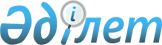 2020-2021 жылдарға арналған жайылымдарды басқару және оларды пайдалану жөніндегі жоспарды бекіту туралы
					
			Мерзімі біткен
			
			
		
					Қызылорда облысы Жалағаш аудандық мәслихатының 2020 жылғы 24 маусымдағы № 59-10 шешімі. Қызылорда облысының Әділет департаментінде 2020 жылғы 1 шілдеде № 7556 болып тіркелді. Мерзімі біткендіктен қолданыс тоқтатылды
      "Жайылымдар туралы" Қазақстан Республикасының 2017 жылғы 20 ақпандағы Заңының 8-бабының 1) тармақшасына және "Құқықтық актілер туралы" Қазақстан Республикасының 2016 жылғы 6 сәуірдегі Заңының 27-бабына сәйкес Жалағаш аудандық мәслихаты ШЕШІМ ҚАБЫЛДАДЫ:
      1. Осы шешімнің 1, 2, 3, 4, 5, 6, 7, 8, 9, 10, 11, 12, 13, 14, 15 - қосымшаларына сәйкес Жалағаш кенті, Аққұм, Аққыр, Ақсу, Аламесек, Бұқарбай батыр, Еңбек, Жаңаталап, Жаңадария, Қаракеткен, Мақпалкөл, Мәдениет, Мырзабай ахун, Таң, М.Шәменов ауылдық округтерінің 2020-2021 жылдарға арналған жайылымдарды басқару және оларды пайдалану жөніндегі жоспарлары бекітілсін.
      2. "2019-2020 жылдарға арналған жайылымдарды басқару және оларды пайдалану жөніндегі жоспарды бекіту туралы" Қызылорда облысы Жалағаш аудандық мәслихатының 2019 жылғы 22 ақпандағы № 37-10 шешімінің (нормативтік құқықтық актілерді мемлекеттік тіркеу Тізілімінде № 6720 нөмірімен тіркелген, Қазақстан Республикасы нормативтік құқықтық актілерінің эталондық бақылау банкінде 2019 жылғы 15 наурызда жарияланған) күші жойылды деп танылсын.
      3. Осы шешім алғашқы ресми жарияланған күнінен бастап қолданысқа енгізіледі. Жалағаш кентінде 2020-2021 жылдарға арналған жайылымдарды басқару және оларды пайдалану жөніндегі жоспары
      1) Құқық белгілейтін құжаттар негізінде жер санаттары, жер учаскелерінің меншік иелері және жер пайдаланушылар бөлінісінде әкімшілік-аумақтық бірлік аумағында жайылымдардың орналасу схемасы (картасы);
      2) жайылым айналымдарының қолайлы схемасы;
      3) жайылымдардың, оның ішінде маусымдық, жайылымдардың сыртқы және ішкі шекаралары мен алдаңдары, жайылымдық инфрақұрылым объектілері белгіленген картасы;
      4) жайылым пайдаланушылардың су тұтыну нормасына сәйкес жасалған су көздеріне (көлдерге, өзендерге, тоғандарға, апандарға, суару немесе суландыру арналарына, құбырлы немесе шахта құдықтарына) қол жеткізу схемасы;
      5) жайылымы жоқ жеке және (немесе) заңды тұрлағардың ауыл шаруашылығы жануарларының мал басын орналастыру үшін жайылымдарды қайта бөлу және оны берілетін жайылымдарға ауыстыру схемасы;
       6) Жалағаш кенті (бұдан әрі- кент) маңында орналасқан жайылымдармен қамтамасыз етілмеген жеке және (немесе) заңды тұлғалардың ауыл шаруашылығы жануарларының мал басын шалғайдағы жайылымдарға орналастыру схемасы;
      7) ауыл шаруашылығы жануарларын жаюдың және айдаудың маусымдық маршруттарын белгілейтін жайылымдарды пайдалану жөніндегі күнтізбелік графигі.
      Кент аумағы құрғақ, далалы, шөлді белдем тармағына жатады. 
      Дала өсімдіктерінен эфимероидтар мен жусанның әртүрлі түрлері өседі. 
      Кент аумағында гидрографиялық торап дамыған. Жайылымды суландыру табиғи көлдерден, каналдардан, құбырлы және шахталы құдықтардан қамтамасыз етіледі. Судың сапасы әлсіз тұздылау, малдарды суару үшін жарамды.
      Жайылымдық алқаптардың орташа өнімділігі – 10,5 центнер/гектарды құрайды.
      Жайылымдар жемдерінің қоры ұзақтығы 170-180 күн болатын жайылым кезеңінде пайдаланылады.
      Кент шығыстан Сырдария ауданымен, батыстан Қармақшы ауданымен шектеседі.
      Әкімшілік-аумақтық бөлінісі Жалағаш кентінен тұрады.
      Табиғи ауа-райының жағдайлары бойынша: қысы күрт континентальды, ауа райы құбылмалы, жауын-шашын нормаға сәйкес, көктем ерте шығады, жазы ыстық, күзі салқын, ұзақ. 
      Кенттің жалпы жер көлемі 2100 гектар (бұдан әрі – га). Соның ішінде жайылымдар- 859 га.
      Санаттары бойынша жерлер келесідей бөлінеді:
      ауыл шаруашылығы мақсатындағы жерлер – 859 га.
      елді мекендердің жерлері – 1241 га.
      Кент аумағындағы ауыл шаруашылығы жануарлары мал басының саны: 6486 бас ірі қара мал, 5924 бас уақ мал, 4019 бас жылқы, 31 бас түйе.
      Ауыл шаруашылығы жануарларының түрлері бойынша келесідей бөлінген:
      ірі қара мал – 12 табын;
      уақ мал - 10 отар;
      түйелер - 1 келе;
      жылқылар- 175 үйір.
      Кент аумағында екпе және аридтік жайылымдар жоқ.
      Кент аумағында 1 ветеринарлық пункт, 1 мал қорымы және 1 мал тоғыту ваннасы қызмет істейді.
      Кентте малды айдап өтуге арналған сервитуттар белгіленбеген. Құқық белгілейтін құжаттар негізінде жер санаттары, жер учаскелерінің меншік иелері және жер пайдаланушылар бөлінісінде әкімшілік-аумақтық бірлік аумағында жайылымдардың орналасу схемасы (картасы)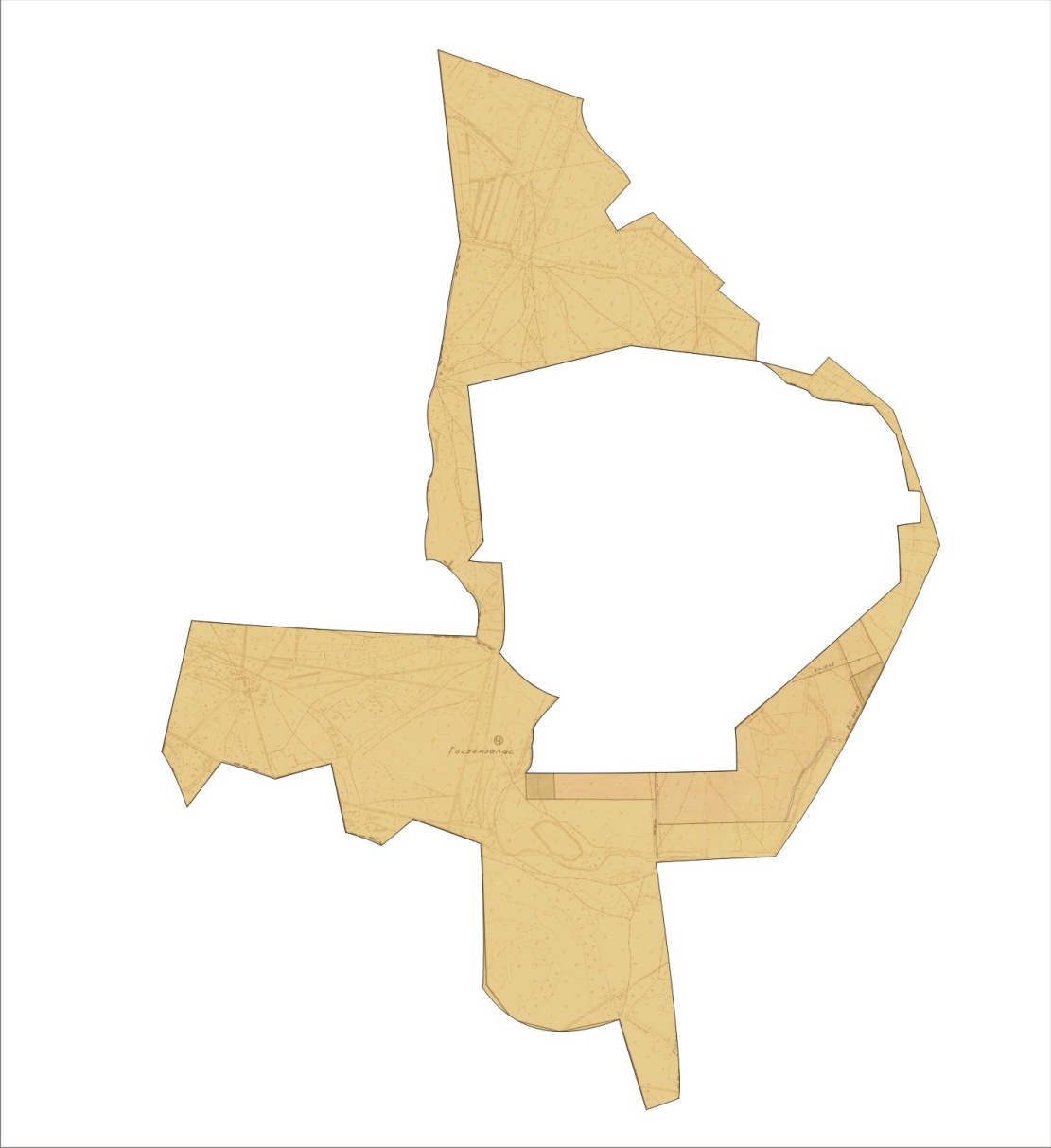 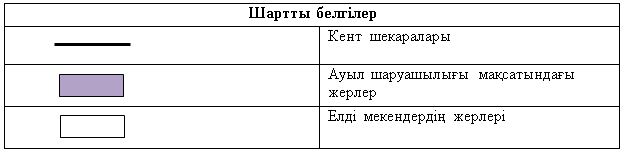  Жер учаскелерінің меншік иелері
      Кестенің жалғасы
      Ескертпе: Кент бойынша шаруа қожалық үшін жерлері табысталмаған. Кестеде көрсетілген мал басының саны бойынша мәлімет тұрғындардың жеке малдары болып табылады.
      Аббревиатуралардың таратылып жазылуы: 
      МІҚ – мүйізді ірі қара мал;
      УМ – уақ мал. Кент бойынша елді мекендер бөлінісінде мүйізді ірі қара аналық (сауын)мал басын орналастыру үшін жайылымдарды бөлу Жайылым айналымдарының қолайлы схемасы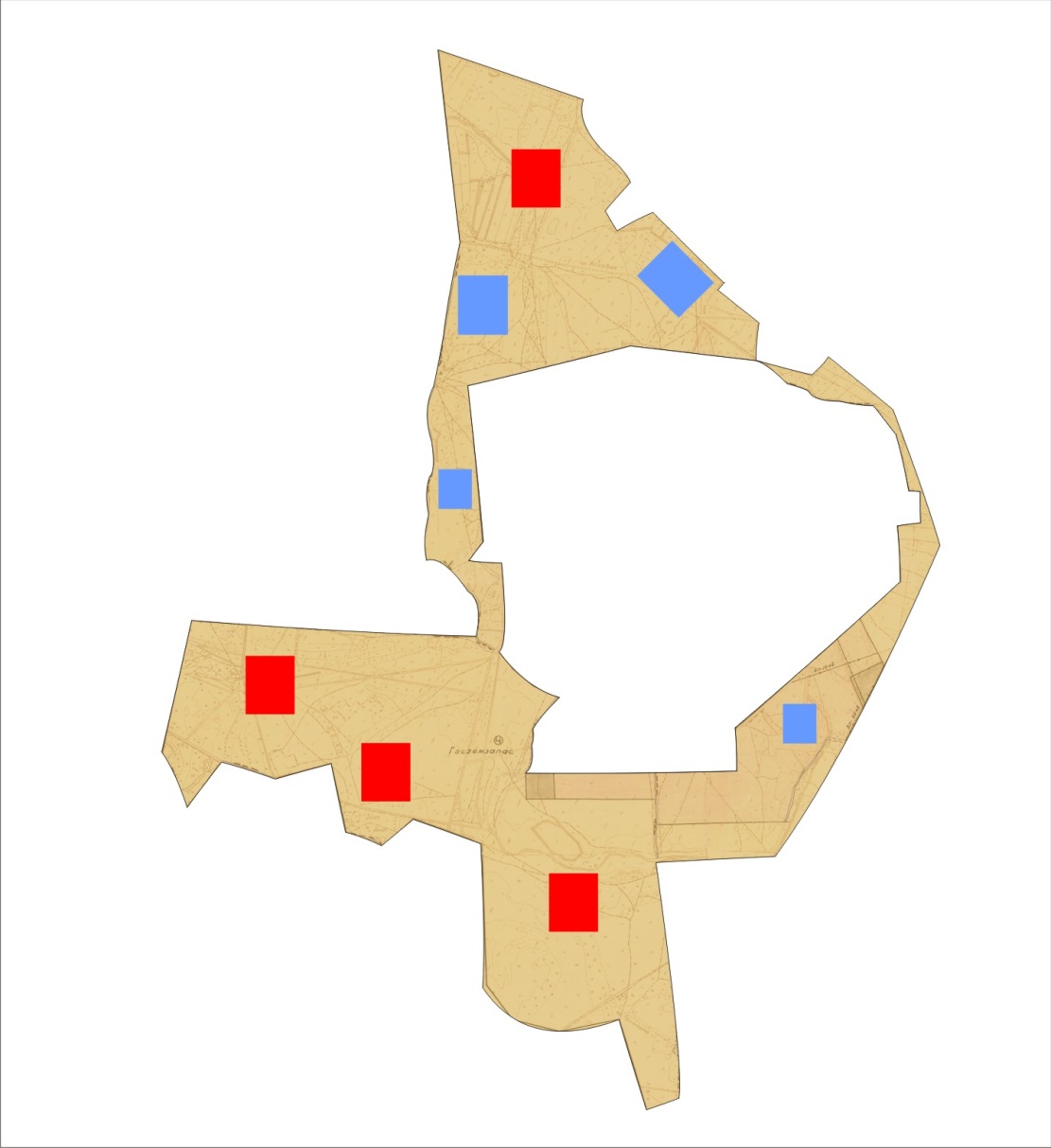 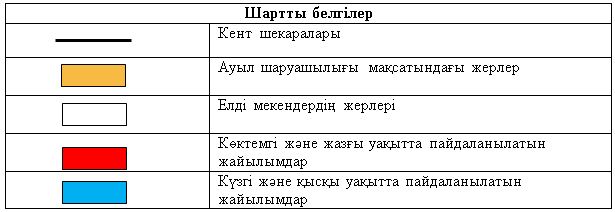  Жайылымдардың, оның ішінде маусымдық, жайылымдардың сыртқы және ішкі шекаралары мен алаңдары, жайылымдық инфрақұрылым объектілері белгіленген картасы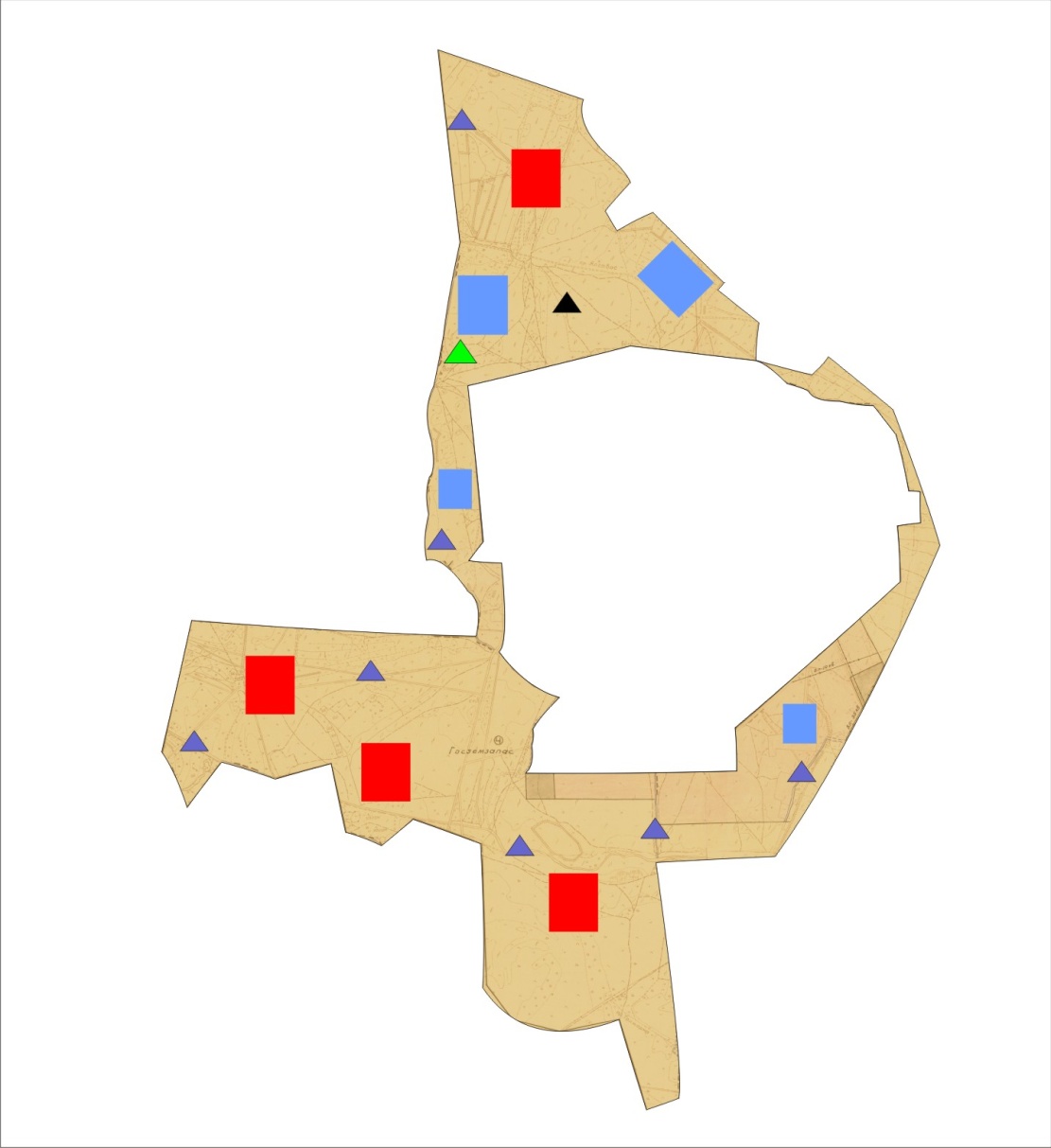 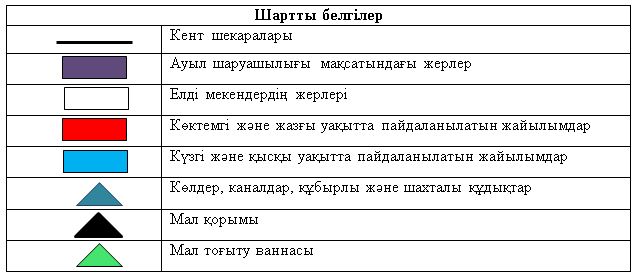  Жайылым пайдаланушылардың су тұтыну нормасына сәйкес жасалған су көздеріне (көлдерге, өзендерге, тоғандарға, апандарға, суару немесе суландыру каналдарына, құбырлы немесе шахталы құдықтарға) қол жеткізу схемасы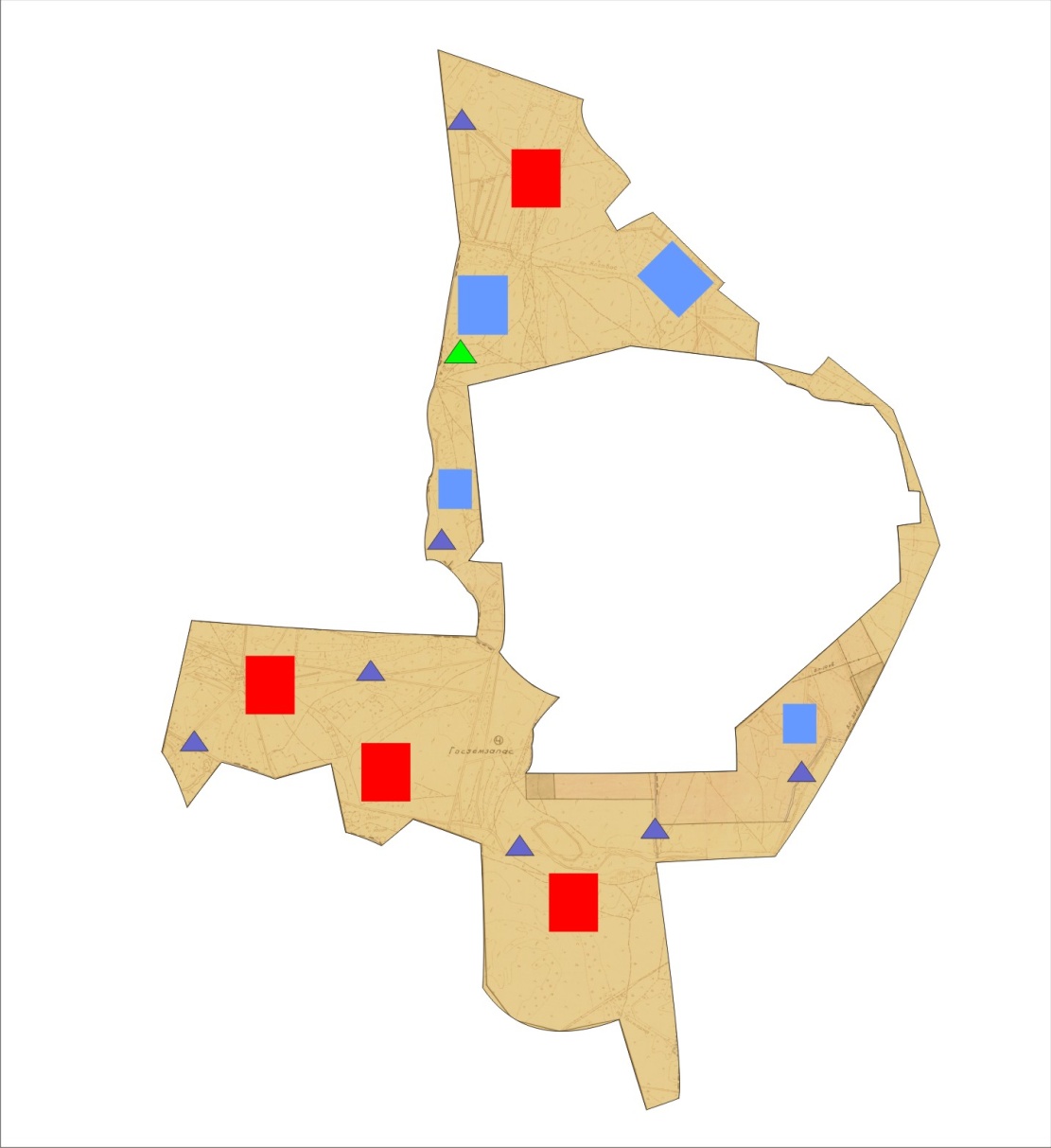 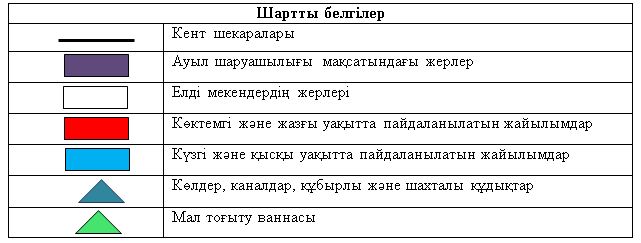  Жайылымы жоқ және (немесе) заңды тұлғалардың ауылшаруашылығы жануарларының мал басын орналастыру үшін жайылымдарды қайта бөлу және оны берілетін жайылымдарға ауыстыру схемасы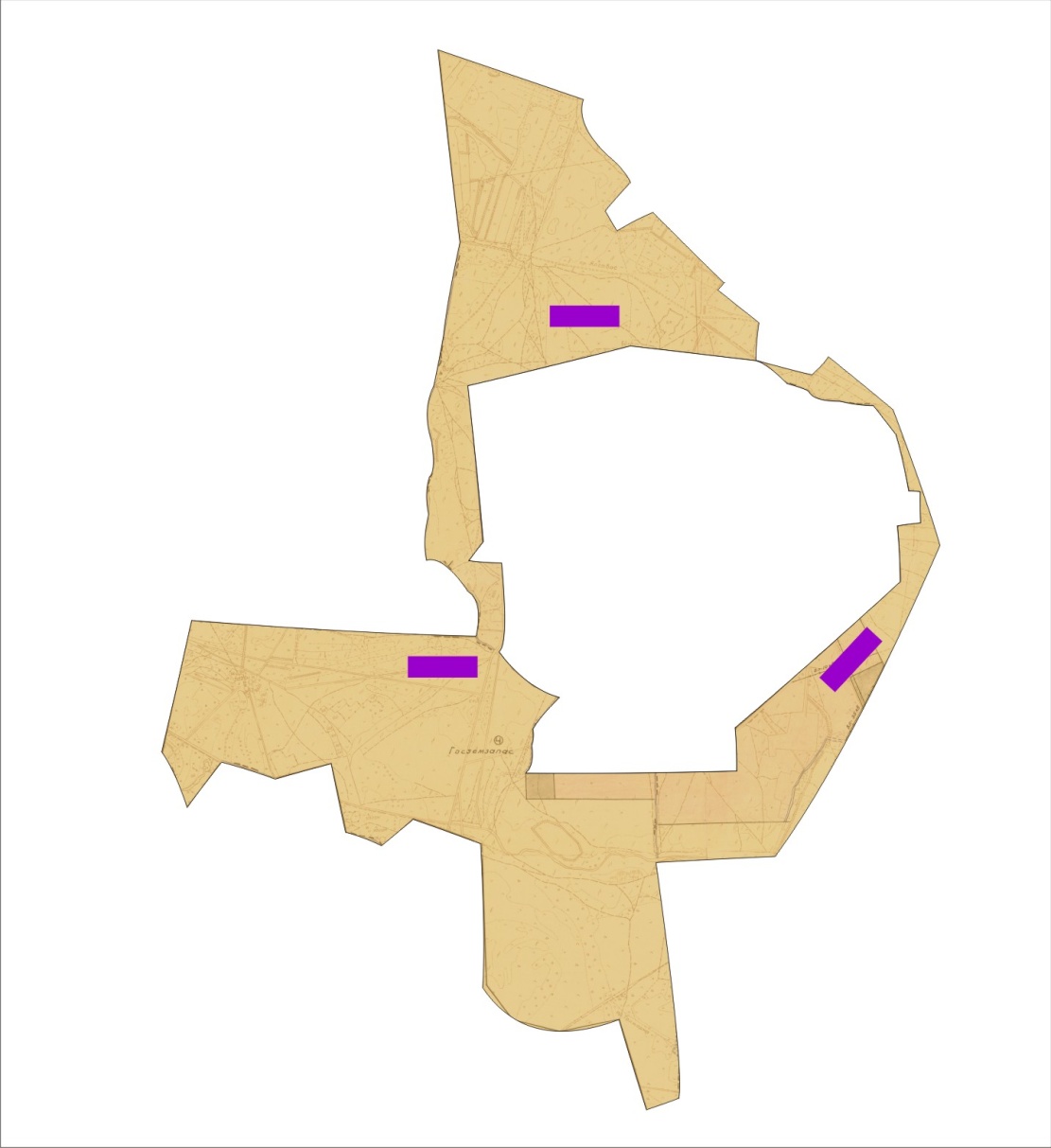 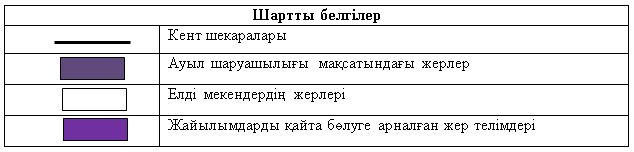  Кент маңында орналасқан жайылымдар мен қамтамасыз етілмеген жеке және (немесе) заңды тұлғалардың ауылшаруашылығы жануарларының мал басын шалғайдағы жайылымдарға орналастыру схемасы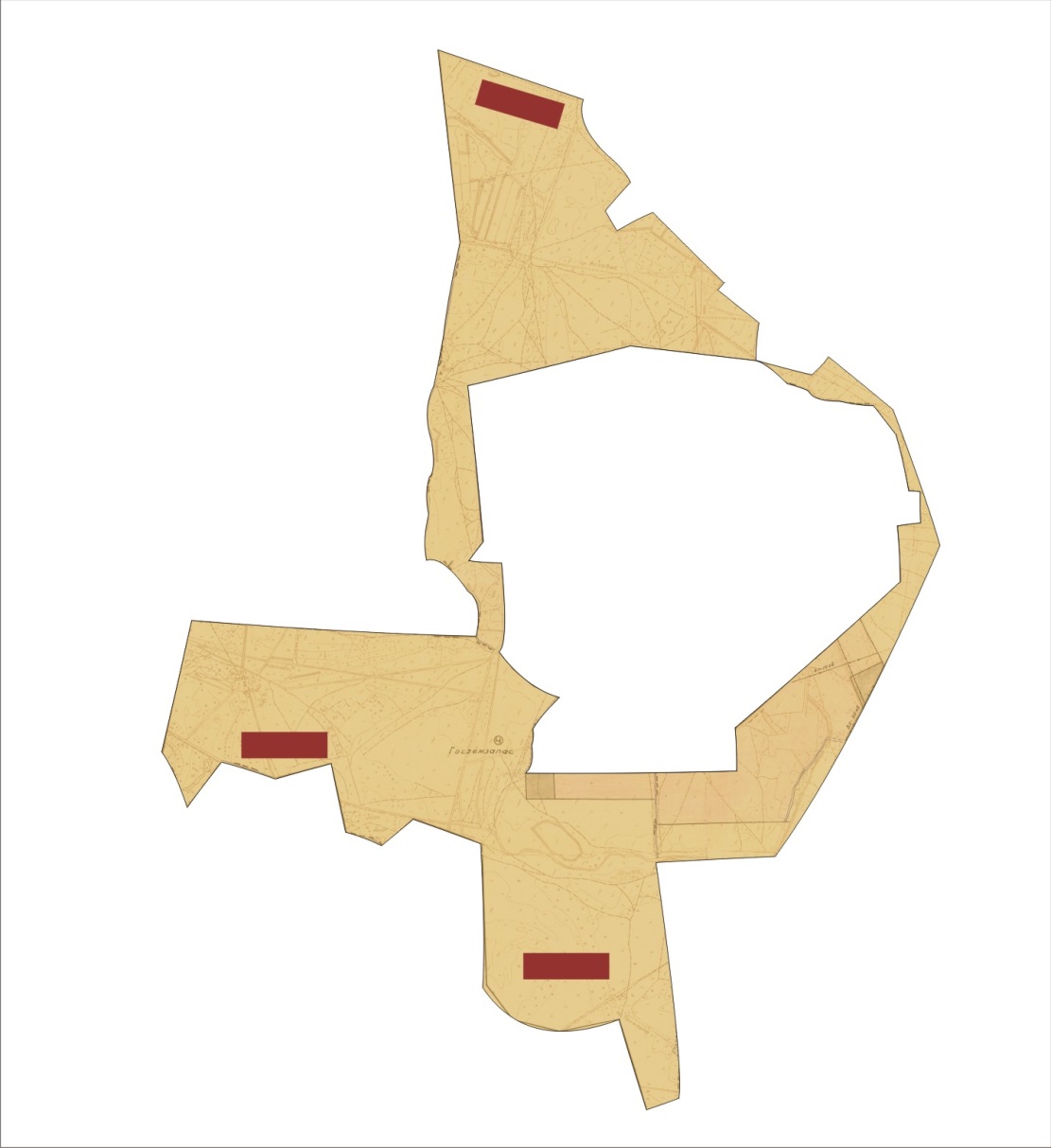 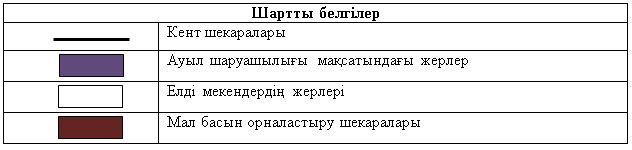  Ауыл шаруашылығы жануарларын жаюдың және айдаудың маусымдық маршруттарын белгілейтін жайылымдарды пайдалану жөніндегі күнтізбелік графигі Аққұм ауылдық округінің 2020-2021 жылдарға арналған жайылымдарды басқару және оларды пайдалану жөніндегі жоспары
      1) Құқық белгілейтін құжаттар негізінде жер санаттары, жер учаскелерінің меншік иелері және жер пайдаланушылар бөлінісінде әкімшілік-аумақтық бірлік аумағында жайылымдардың орналасу схемасы (картасы);
      2) жайылым айналымдарының қолайлы схемасы;
      3) жайылымдардың, оның ішінде маусымдық, жайылымдардың сыртқы және ішкі шекаралары мен алаңдары, жайылымдық инфрақұрылым объектілері белгіленген картасы;
      4) жайылым пайдаланушылардың су тұтыну нормасына сәйкес жасалған су көздеріне (көлдерге, өзендерге, тоғандарға, апандарға, суару немесе суландыру арналарына, құбырлы немесе шахта құдықтарына) қол жеткізу схемасы;
      5) жайылымы жоқ жеке және (немесе) заңды тұлғалардың ауыл шаруашылығы жануарларының мал басын орналастыру үшін жайылымдарды қайта бөлу және оны берілетін жайылымдарға ауыстыру схемасы;
      6) Аққұм ауылдық округі (бұдан әрі- ауылдық округ) маңында орналасқан жайылымдармен қамтамасыз етілмеген жеке және (немесе) заңды тұлғалардың ауыл шаруашылығы жануарларының мал басын шалғайдағы жайылымдарға орналастыру схемасы;
      7) ауыл шаруашылығы жануарларын жаюдың және айдаудың маусымдық маршруттарын белгілейтін жайылымдарды пайдалану жөніндегі күнтізбелік графигі.
      Ауылдық округтің аумағы құрғақ, далалы, шөлді белдем тармағына жатады. 
      Дала өсімдіктерінен эфимероидтар мен жусанның әртүрлі түрлері өседі.
      Ауылдық округтің аумағында гидрографиялық торап дамыған. Жайылымды суландыру табиғи көлдерден, каналдардан, құбырлы және шахталы құдықтарданқамтамасыз етіледі. Судың сапасы әлсіз тұздылау, малдарды суару үшін жарамды.
      Жайылымдық алқаптардың орташа өнімділігі – 10,5 центнер/гектарды құрайды.
      Жайылымдар жемдерінің қоры ұзақтығы 170-180 күн болатын жайылым кезеңінде пайдаланылады.
      Ауылдық округ Жалағаш ауданының оңтүстік бөлігінде орналасқан, батыстаБұқарбай батыр ауылдық округімен, шығыстан Сырдария ауданымен шектеседі.
      Әкімшілік-аумақтық бөлінісі Аққұм ауылынан тұрады.
      Табиғи ауа-райының жағдайлары бойынша: қысы күрт континентальды, ауа райы құбылмалы, жауын-шашын нормаға сәйкес, көктем ерте шығады, жазы ыстық, күзі салқын, ұзақ. 
      Ауылдық округтің жалпы жер көлемі 16 555 гектар (бұдан әрі – га). Соның ішінде жайылымдар- 10437 га.
      Санаттары бойынша жерлер келесідей бөлінеді:
      ауыл шаруашылығы мақсатындағы жерлер – 13771га.
      елді мекендердің жерлері – 2784га.
      Ауылдық округ аумағындағы ауыл шаруашылығы жануарлары мал басының саны:
      2670 бас ірі қара мал, 3113 бас уақ мал, 1723 бас жылқы, 66 бас түйе.
      Ауыл шаруашылығы жануарларының түрлері бойынша келесідей бөлінген:
      ірі қара мал –8 табын;
      уақ мал - 6 отар;
      түйелер - 1 келе;
      жылқылар- 75 үйір.
      Ауылдық округтің аумағында екпе және аридтік жайылымдар жоқ.
      Ауылдық округтің аумағында 1 ветеринарлық пункт, 1 мал қорымы және 1 мал тоғыту ваннасы қызмет істейді.
      Ауылдық округте малды айдап өтуге арналған сервитуттар белгіленген. Құқық белгілейтін құжаттар негізінде жер санаттары, жер учаскелерінің меншік иелері және жер пайдаланушылар бөлінісінде әкімшілік-аумақтық бірлік аумағында жайылымдардың орналасу схемасы (картасы)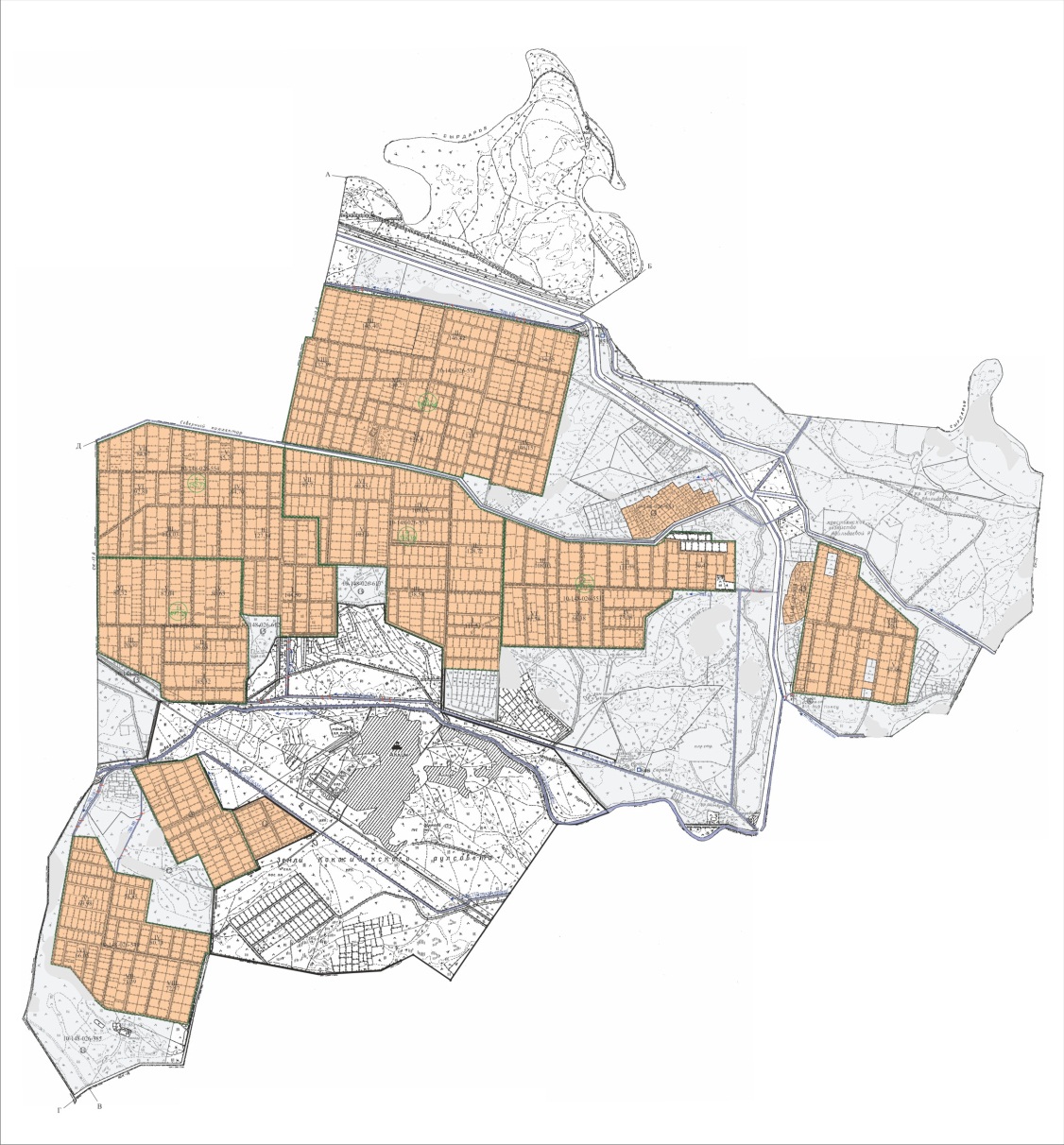 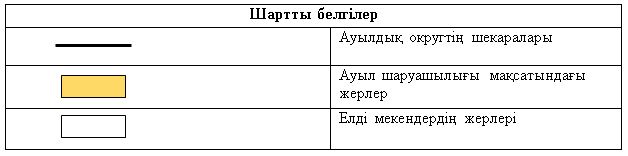  Жер учаскелерінің меншік иелері
      Кестенің жалғасы
      Аббревиатуралардың таратылып жазылуы:
      МІҚ- мүйізді ірі қара;
      УМ -уақ мал. Ауылдық округ бойынша елді мекендер бөлінісінде мүйіізді ірі қара аналық (сауын)мал басын орналастыру үшін жайылымдарды бөлу Жайылым айналымдарының қолайлы схемасы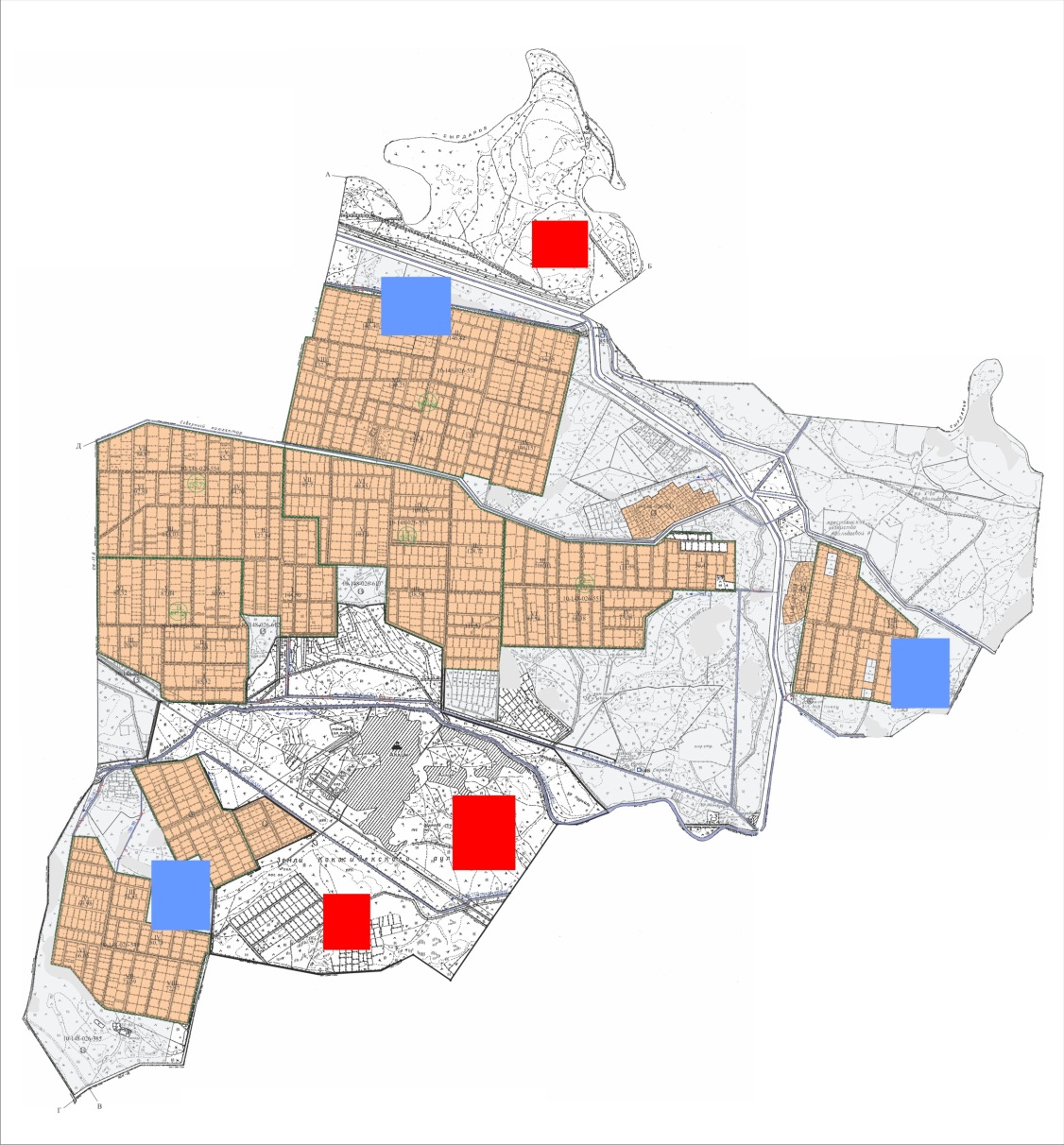 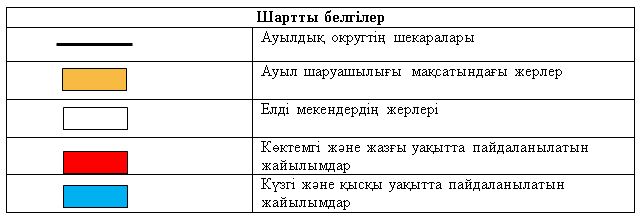  Жайылымдардың, оның ішінде маусымдық, жайылымдардың сыртқы және ішкі шекаралары мен алаңдары, жайылымдық инфрақұрылым объектілері белгіленген картасы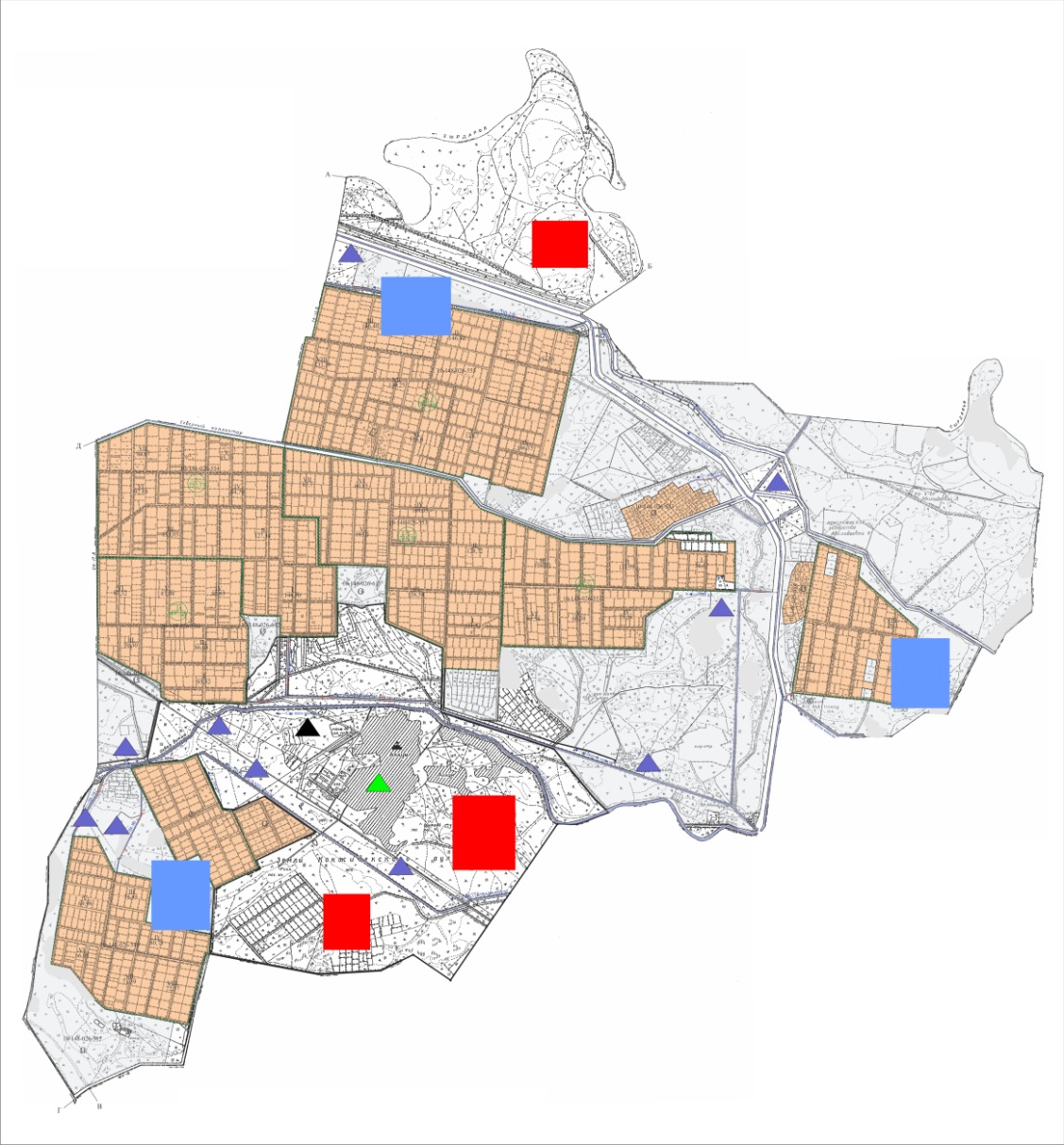 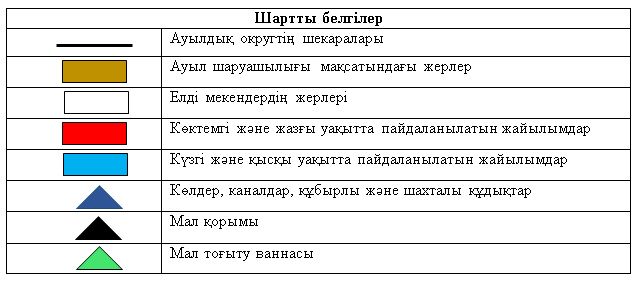  Жайылым пайдаланушылардың су тұтыну нормасына сәйкес жасалған су көздеріне (көлдерге, өзендерге, тоғандарға, апандарға, суару немесе суландыру каналдарына, құбырлы немесе шахталы құдықтарға) қол жеткізу схемасы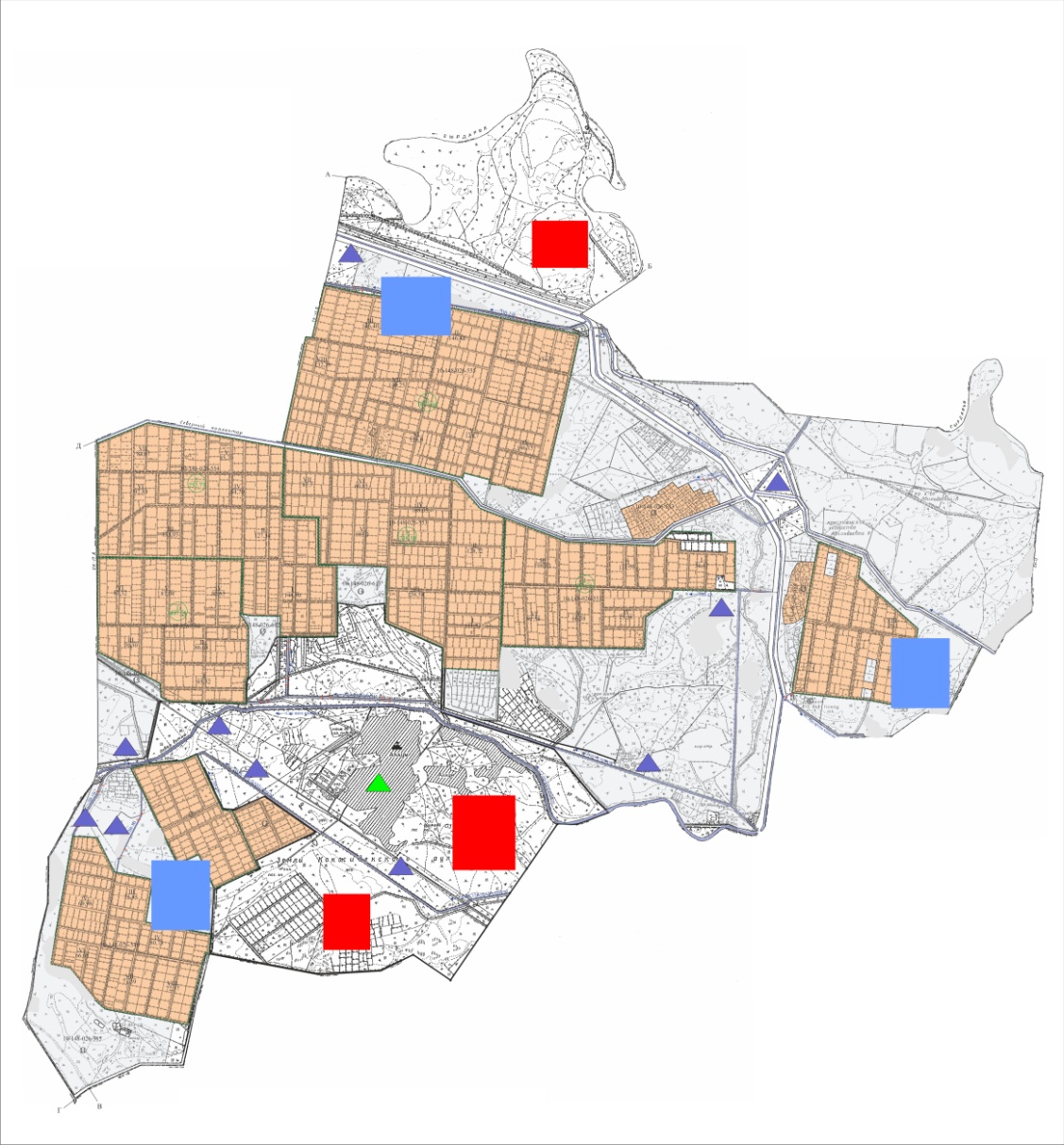 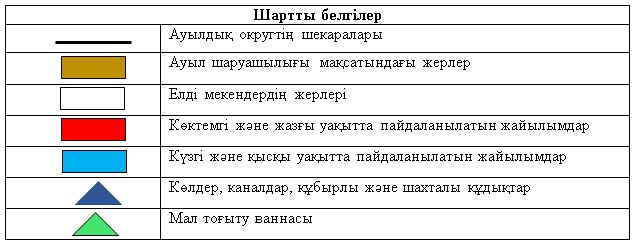  Жайылымы жоқ және (немесе) заңды тұлғалардың ауылшаруашылығы жануарларының мал басын орналастыру үшін жайылымдарды қайта бөлу және оны берілетін жайылымдарға ауыстыру схемасы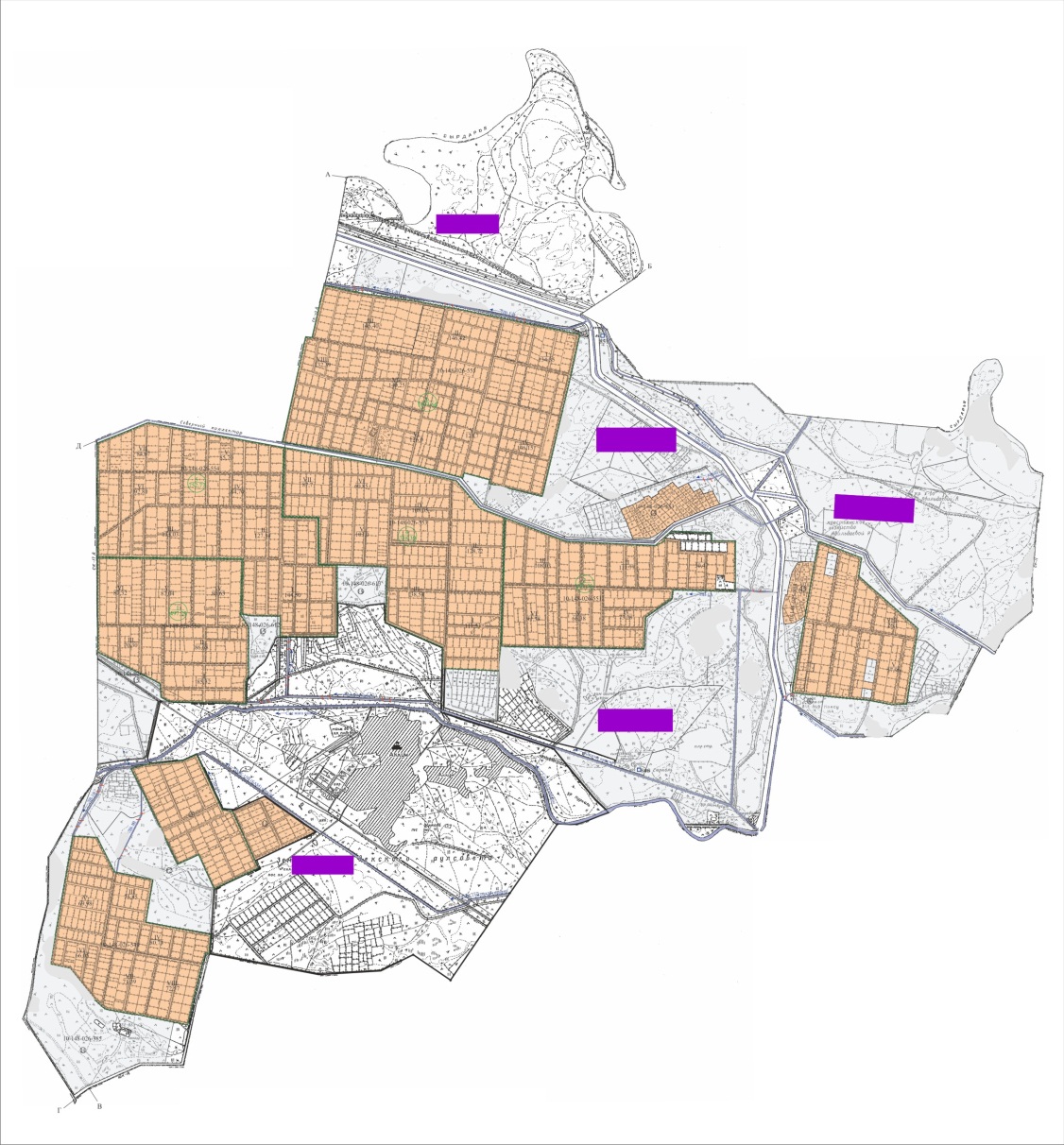 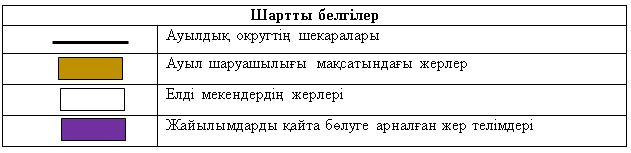  Ауылдық округ маңында орналасқан жайылымдар мен қамтамасыз етілмеген жеке және (немесе) заңды тұлғалардың ауылшаруашылығы жануарларының мал басын шалғайдағы жайылымдарға орналастыру схемасы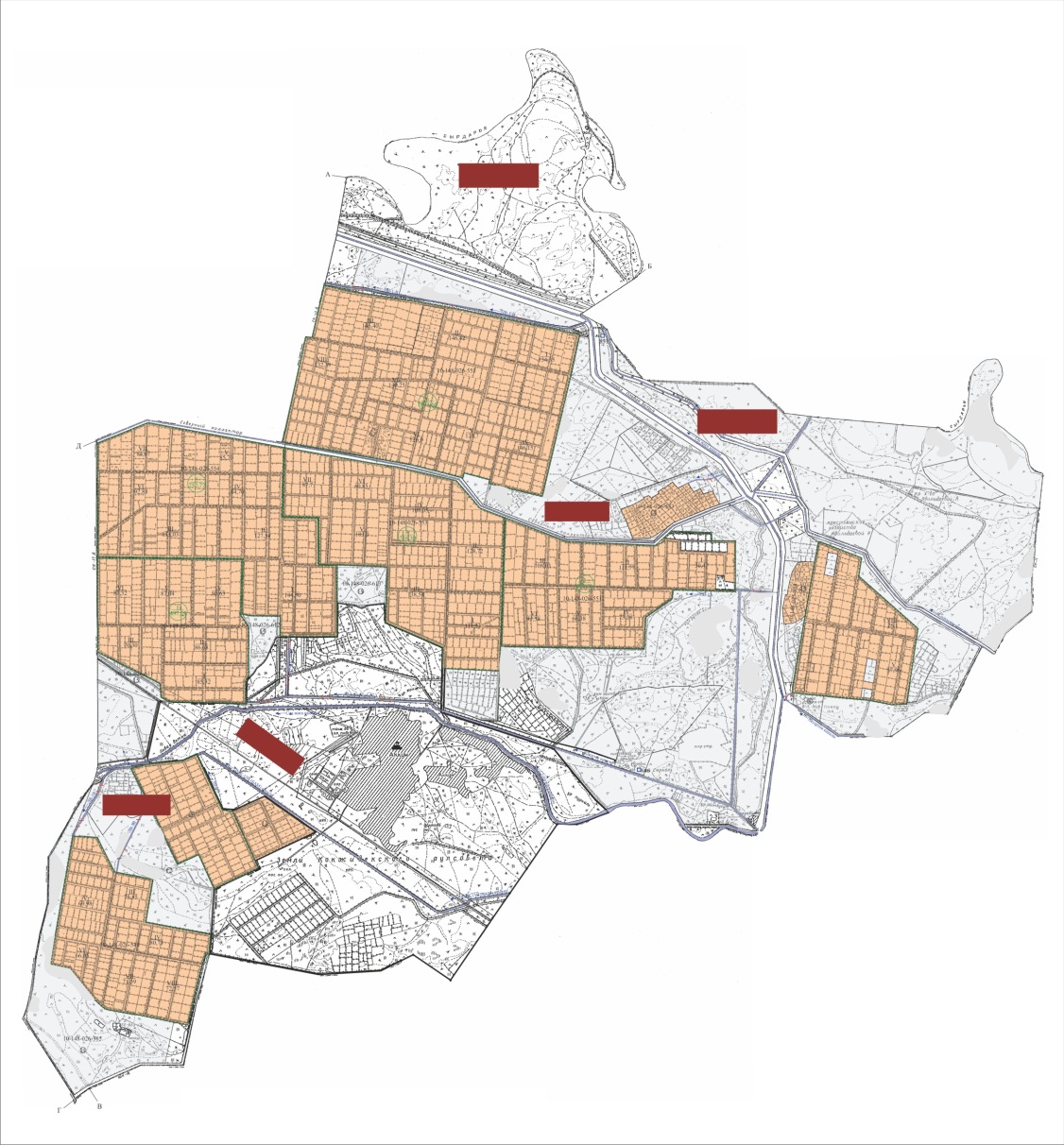 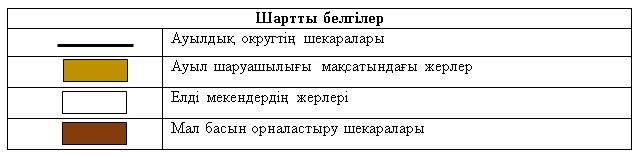  Ауыл шаруашылығы жануарларын жаюдың және айдаудың маусымдық маршруттарын белгілейтін жайылымдарды пайдалану жөніндегі күнтізбелік графигі Аққыр ауылдық округінің 2020-2021 жылдарға арналған жайылымдарды басқару және оларды пайдалану жөніндегі жоспары
      1) Құқық белгілейтін құжаттар негізінде жер санаттары, жер учаскелерінің меншік иелері және жер пайдаланушылар бөлінісінде әкімшілік-аумақтық бірлік аумағында жайылымдардың орналасу схемасы (картасы);
      2) жайылым айналымдарының қолайлы схемасы;
      3) жайылымдардың, оның ішінде маусымдық, жайылымдардың сыртқы және ішкі шекаралары мен алаңдары, жайылымдық инфрақұрылым объектілері белгіленген картасы;
      4) жайылым пайдаланушылардың су тұтыну нормасына сәйкес жасалған су көздеріне (көлдерге, өзендерге, тоғандарға, апандарға, суару немесе суландыру арналарына, құбырлы немесе шахта құдықтарына) қол жеткізу схемасы;
      5) жайылымы жоқ жеке және (немесе) заңды тұлғалардың ауыл шаруашылығы жануарларының мал басын орналастыру үшін жайылымдарды қайта бөлу және оны берілетін жайылымдарға ауыстыру схемасы;
       6) Аққыр ауылдық округі (бұдан әрі- ауылдық округ) маңында орналасқан жайылымдармен қамтамасыз етілмеген жеке және (немесе) заңды тұлғалардың ауыл шаруашылығы жануарларының мал басын шалғайдағы жайылымдарға орналастыру схемасы;
      7) ауыл шаруашылығы жануарларын жаюдың және айдаудың маусымдық маршруттарын белгілейтін жайылымдарды пайдалану жөніндегі күнтізбелік графигі.
      Ауылдық округтің аумағы құрғақ, далалы, шөлді белдем тармағына жатады. 
      Дала өсімдіктерінен эфимероидтар мен жусанның әртүрлі түрлері өседі.
      Ауылдық округтің аумағында гидрографиялық торап дамыған. Жайылымды суландыру табиғи көлдерден, каналдардан, құбырлы және шахталы құдықтардан қамтамасыз етіледі. Судың сапасы әлсіз тұздылау, малдарды суару үшін жарамды.
      Жайылымдық алқаптардың орташа өнімділігі – 10,5 центнер/гектарды құрайды.
      Жайылымдар жемдерінің қоры ұзақтығы 170-180 күн болатын жайылым кезеңінде пайдаланылады.
      Ауылдық округ Жалағаш ауданының оңтүстік-батыс бөлігінде орналасқан, солтүстік батысында Қармақшы ауданымен, оңтүстік-батыста Өзбекстан Республикасымен шектеседі. 
      Әкімшілік-аумақтық бөлінісі Аққыр ауылынан тұрады.
      Табиғи ауа-райының жағдайлары бойынша: қысы күрт континентальды, ауа райы құбылмалы, жауын-шашын нормаға сәйкес, көктем ерте шығады, жазы ыстық, күзі салқын, ұзақ. 
      Ауылдық округтің жалпы жер көлемі 1225931 гектар (бұдан әрі – га). Соның ішінде жайылымдар- 1219726 га.
      Санаттары бойынша жерлер келесідей бөлінеді:
      ауыл шаруашылығы мақсатындағы жерлер – 1221276 га.
      елді мекендердің жерлері – 4655 га.
      Ауылдық округ аумағындағы ауыл шаруашылығы жануарлары мал басының саны:
      1543 бас ірі қара мал, 4671 бас уақ мал, 596 бас жылқы, 92 бас түйе.
      Ауыл шаруашылығы жануарларының түрлері бойынша келесідей бөлінген:
      ірі қара мал – 5 табын;
      уақ мал - 8 отар;
      түйелер - 2 келе;
      жылқылар- 26 үйір.
      Ауылдық округтің аумағында екпе және аридтік жайылымдар жоқ.
      Ауылдық округтің аумағында 1 ветеринарлық пункт, 1 мал қорымы және 1 мал тоғыту ваннасы қызмет істейді.
      Ауылдық округте малды айдап өтуге арналған сервитуттар белгіленбеген. Құқық белгілейтін құжаттар негізінде жер санаттары, жер учаскелерінің меншік иелері және жер пайдаланушылар бөлінісінде әкімшілік-аумақтық бірлік аумағында жайылымдардың орналасу схемасы (картасы)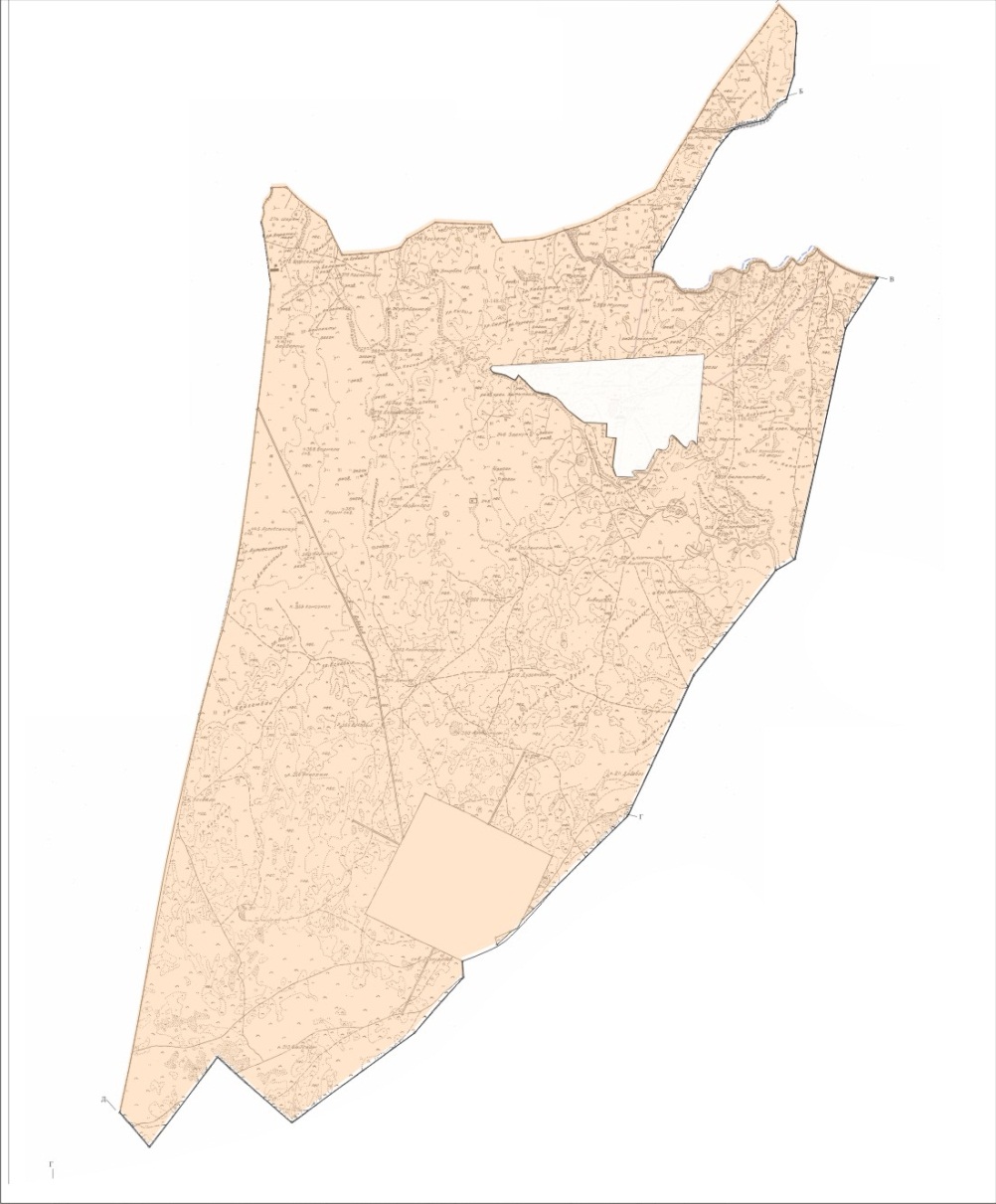 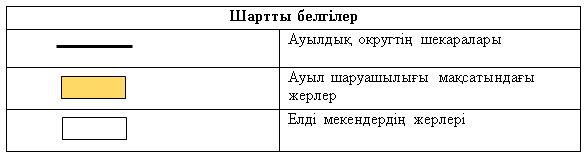  Жер учаскелерінің меншік иелері 
      Кестенің жалғасы
      Аббревиатуралардың таратылып жазылуы:
      МІҚ- Мүйізді ірі қара мал;
      УМ- уақ мал. Ауылдық округ бойынша елді мекендер бөлінісінде мүйізді ірі қара аналық (сауын) мал басын орналастыру үшін жайылымдарды бөлу Жайылым айналымдарының қолайлы схемасы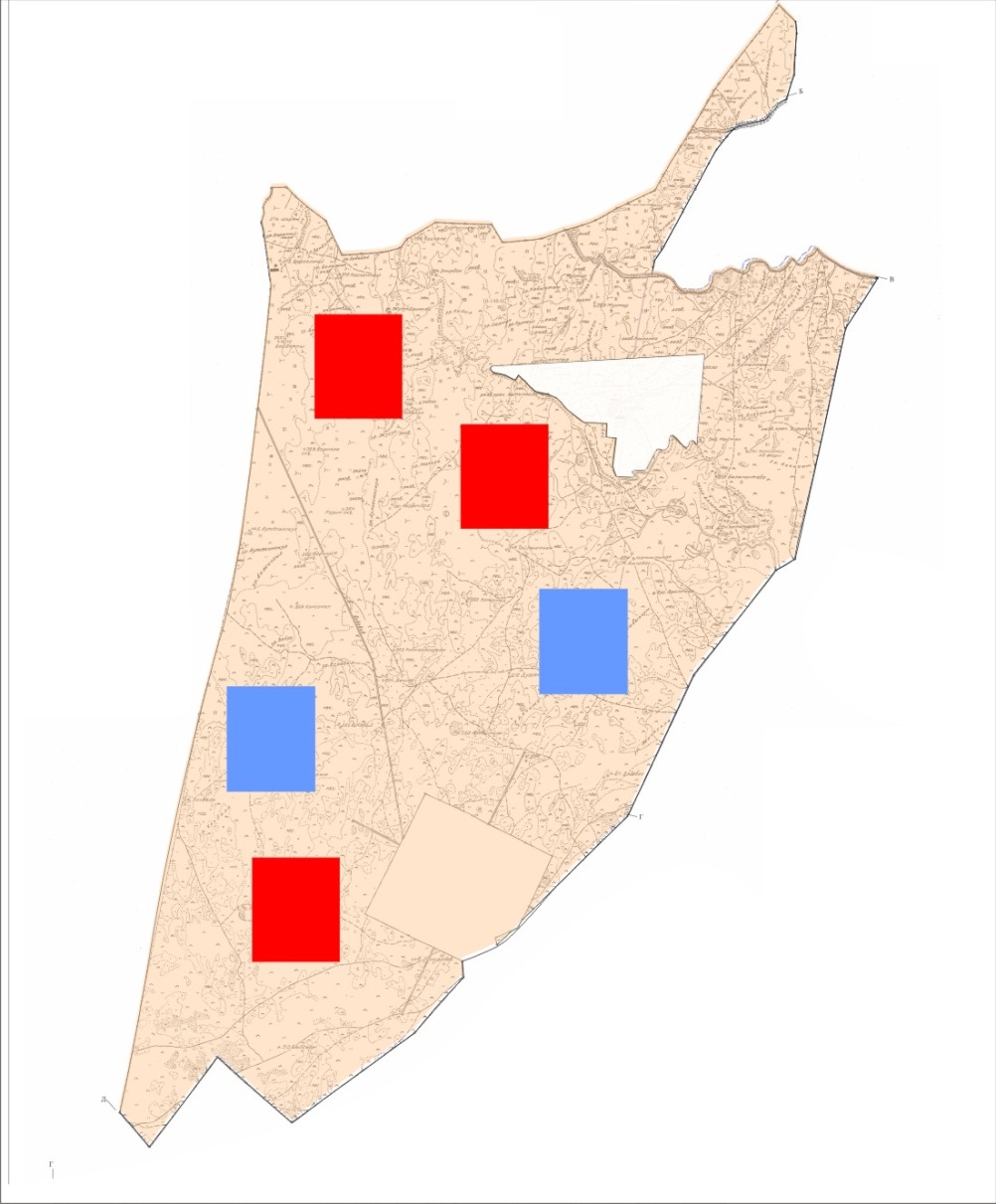 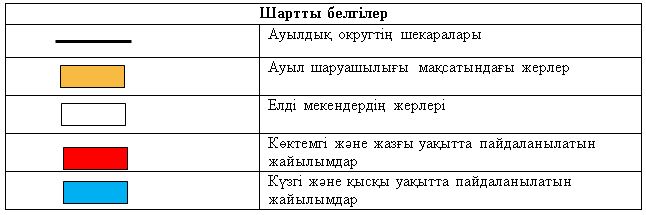  Жайылымдардың, оның ішінде маусымдық, жайылымдардың сыртқы және ішкі шекаралары мен алаңдары, жайылымдық инфрақұрылым объектілері белгіленген картасы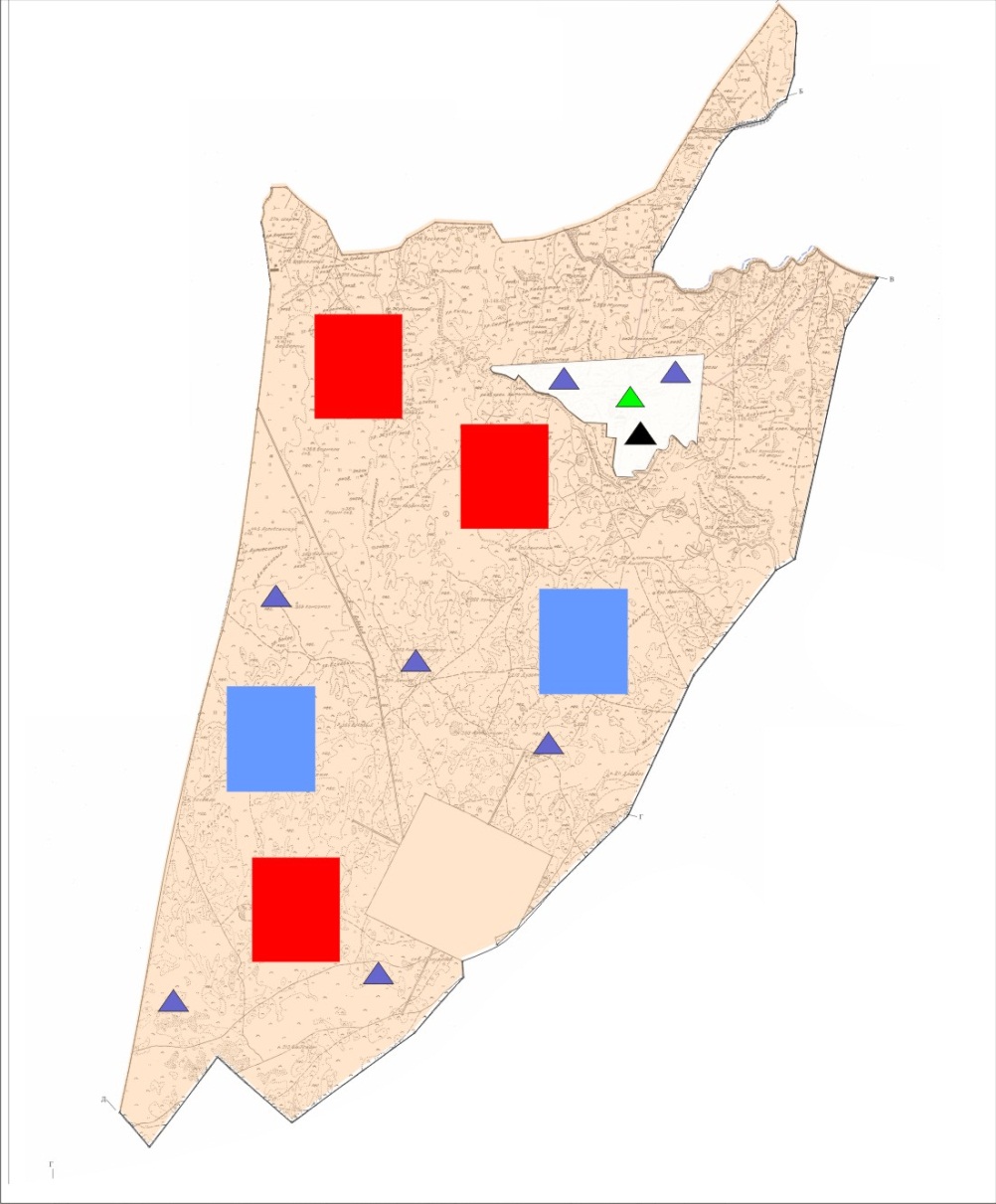 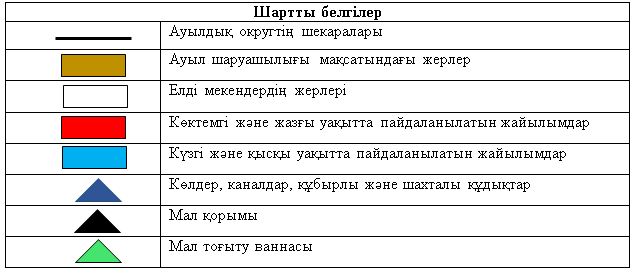  Жайылым пайдаланушылардың су тұтыну нормасына сәйкес жасалған су көздеріне (көлдерге, өзендерге, тоғандарға, апандарға, суару немесе суландыру каналдарына, құбырлы немесе шахталы құдықтарға) қол жеткізу схемасы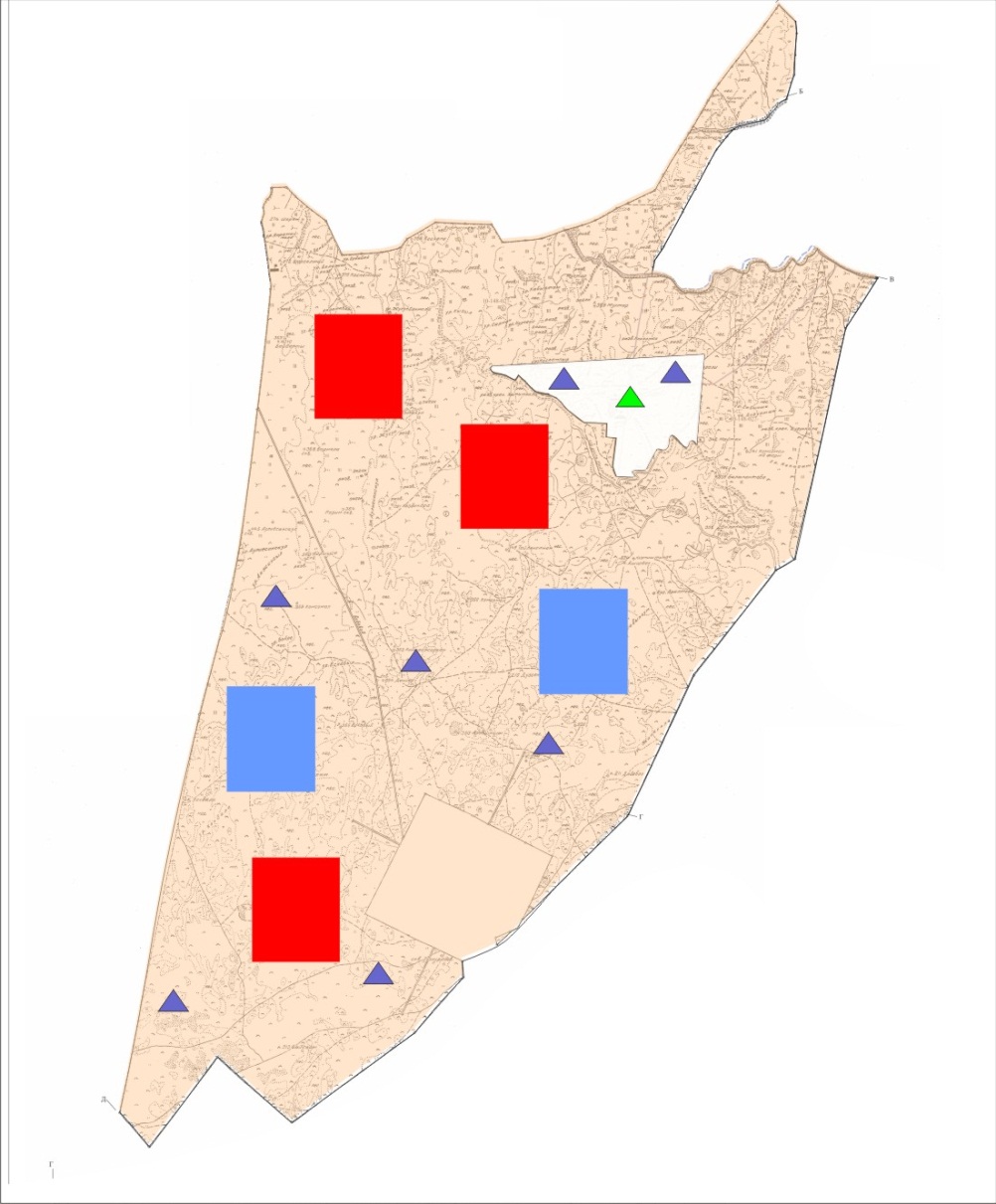 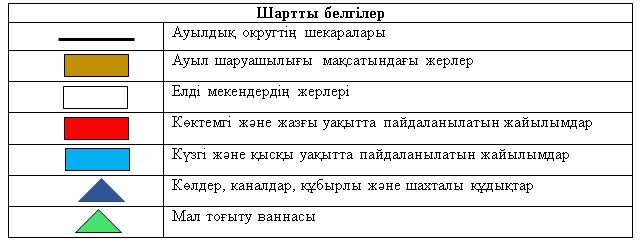  Жайылымы жоқ және (немесе) заңды тұлғалардың ауылшаруашылығы жануарларының мал басын орналастыру үшін жайылымдарды қайта бөлу және оны берілетін жайылымдарға ауыстыру схемасы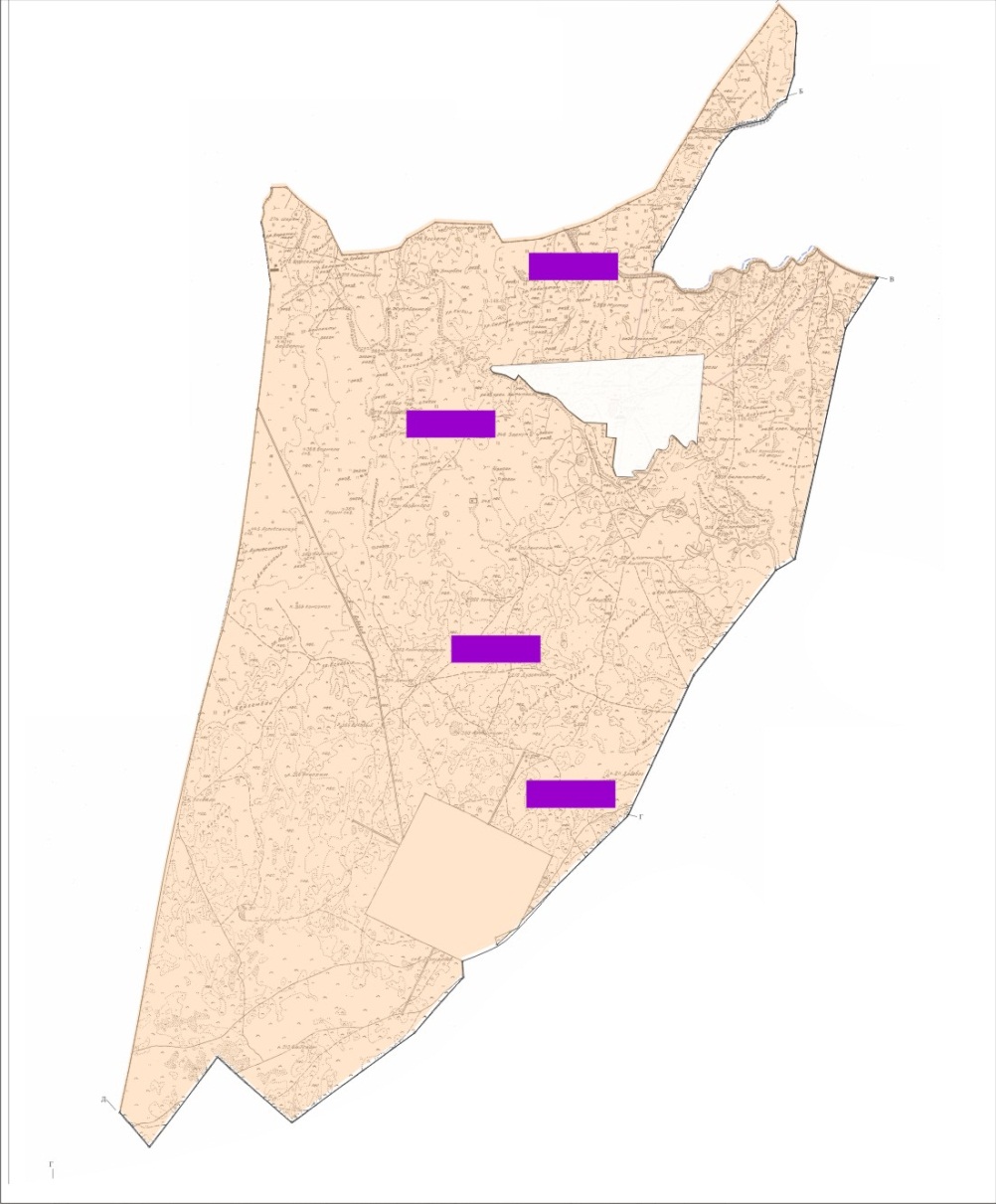 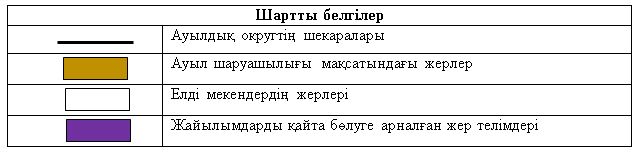  Ауылдық округ маңында орналасқан жайылымдар мен қамтамасыз етілмеген жеке және (немесе) заңды тұлғалардың ауылшаруашылығы жануарларының мал басын шалғайдағы жайылымдарға орналастыру схемасы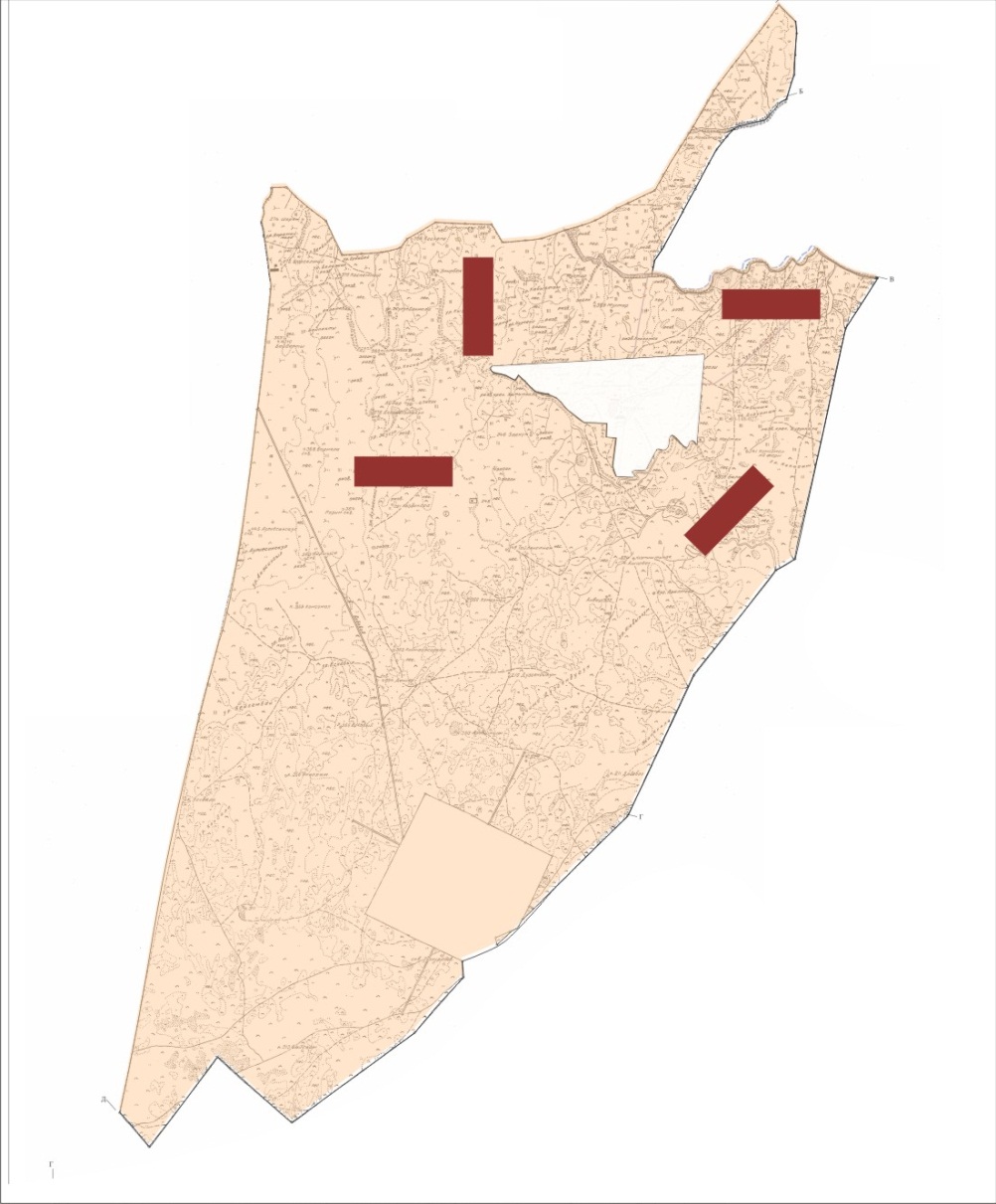 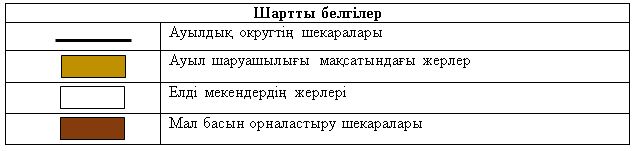  Ауыл шаруашылығы жануарларын жаюдың және айдаудың маусымдық маршруттарын белгілейтін жайылымдарды пайдалану жөніндегі күнтізбелік графигі Ақсу ауылдық округінің 2020-2021 жылдарға арналған жайылымдарды басқару және оларды пайдалану жөніндегі жоспары
      1) Құқық белгілейтін құжаттар негізінде жер санаттары, жер учаскелерінің меншік иелері және жер пайдаланушылар бөлінісінде әкімшілік-аумақтық бірлік аумағында жайылымдардың орналасу схемасы (картасы);
      2) жайылым айналымдарының қолайлы схемасы;
      3) жайылымдардың, оның ішінде маусымдық, жайылымдардың сыртқы және ішкі шекаралары мен алаңдары, жайылымдық инфрақұрылым объектілері белгіленген картасы;
      4) жайылым пайдаланушылардың су тұтыну нормасына сәйкес жасалған су көздеріне (көлдерге, өзендерге, тоғандарға, апандарға, суару немесе суландыру арналарына, құбырлы немесе шахта құдықтарына) қол жеткізу схемасы;
      5) жайылымы жоқ жеке және (немесе) заңды тұлғалардың ауыл шаруашылығы жануарларының мал басын орналастыру үшін жайылымдарды қайта бөлу және оны берілетін жайылымдарға ауыстыру схемасы;
      6) Ақсу ауылдық округі (бұдан әрі- ауылдық округ) маңында орналасқан жайылымдармен қамтамасыз етілмеген жеке және (немесе) заңды тұлғалардың ауыл шаруашылығы жануарларының мал басын шалғайдағы жайылымдарға орналастыру схемасы;
      7) ауыл шаруашылығы жануарларын жаюдың және айдаудың маусымдық маршруттарын белгілейтін жайылымдарды пайдалану жөніндегі күнтізбелік графигі.
      Ауылдық округтің аумағы құрғақ, далалы, шөлді белдем тармағына жатады. 
      Дала өсімдіктерінен эфимероидтар мен жусанның әртүрлі түрлері өседі.
      Ауылдық округтің аумағында гидрографиялық торап дамыған. Жайылымды суландыру табиғи көлдерден, каналдардан,құбырлы және шахталы құдықтардан қамтамасыз етіледі. Судың сапасы әлсіз тұздылау, малдарды суару үшін жарамды.
      Жайылымдық алқаптардың орташа өнімділігі – 10,5 центнер/гектарды құрайды.
      Жайылымдар жемдерінің қоры ұзақтығы 170-180 күн болатын жайылым кезеңінде пайдаланылады.
      Ауылдық округ Жалағаш ауданының оңтүстік-шығыс бөлігінде орналасқан, Сырдария ауданымен шектеседі.
      Әкімшілік-аумақтық бөлінісі Ақсу ауылынан тұрады.
      Табиғи ауа-райының жағдайлары бойынша: қысы күрт континентальды, ауа райы құбылмалы, жауын-шашын нормаға сәйкес, көктем ерте шығады, жазы ыстық, күзі салқын, ұзақ. 
      Ауылдық округтің жалпы жер көлемі 29170 гектар (бұдан әрі – га). Соның ішінде жайылымдар- 20840 га.
      Санаттары бойынша жерлер келесідей бөлінеді:
      ауыл шаруашылығы мақсатындағы жерлер – 27894га.
      елді мекендердің жерлері – 1276га.
      Ауылдық округ аумағындағы ауыл шаруашылығы жануарлары мал басының саны:
      1965 бас ірі қара мал, 2523 бас уақ мал, 1079 бас жылқы, 63 бас түйе.
      Ауыл шаруашылығы жануарларының түрлері бойынша келесідей бөлінген:
      ірі қара мал – 7 табын;
      уақ мал - 5 отар;
      түйелер - 1 келе;
      жылқылар- 47 үйір.
      Ауылдық округтің аумағында екпе және аридтік жайылымдар жоқ.
      Ауылдық округтің аумағында 1 ветеринарлық пункт, 1 мал қорымы және 1 мал тоғыту ваннасы қызмет істейді.
      Ауылдық округте малды айдап өтуге арналған сервитуттар белгіленбеген. Құқық белгілейтін құжаттар негізінде жер санаттары, жер учаскелерінің меншік иелері және жер пайдаланушылар бөлінісінде әкімшілік-аумақтық бірлік аумағында жайылымдардың орналасу схемасы (картасы)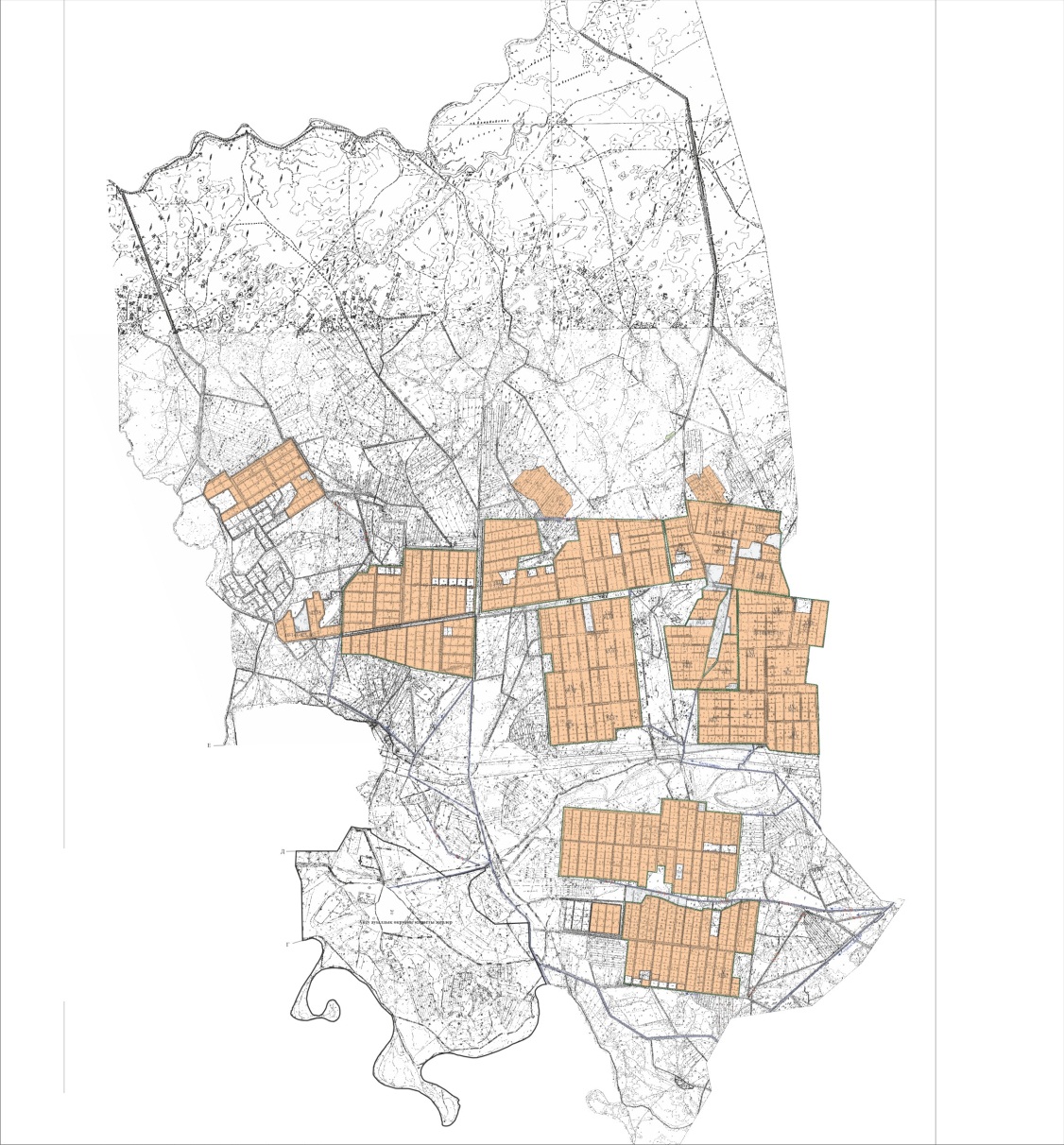 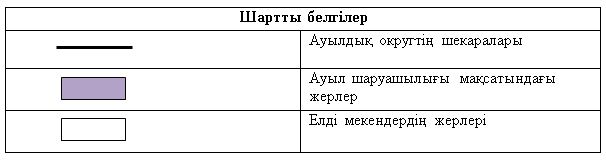  Жер учаскелерінің меншік иелері тізімі
      Кестенің жалғасы
      Аббревиатуралардың таратылып жазылуы:
      МІҚ-ірі қара мал;
      УМ-уақ мал. Ауылдық округ бойынша елді мекендер бөлінісінде мүйізді ірі қара аналық (сауын) мал басын орналастыру үшін жайылымдарды бөлу Жайылым айналымдарының қолайлы схемасы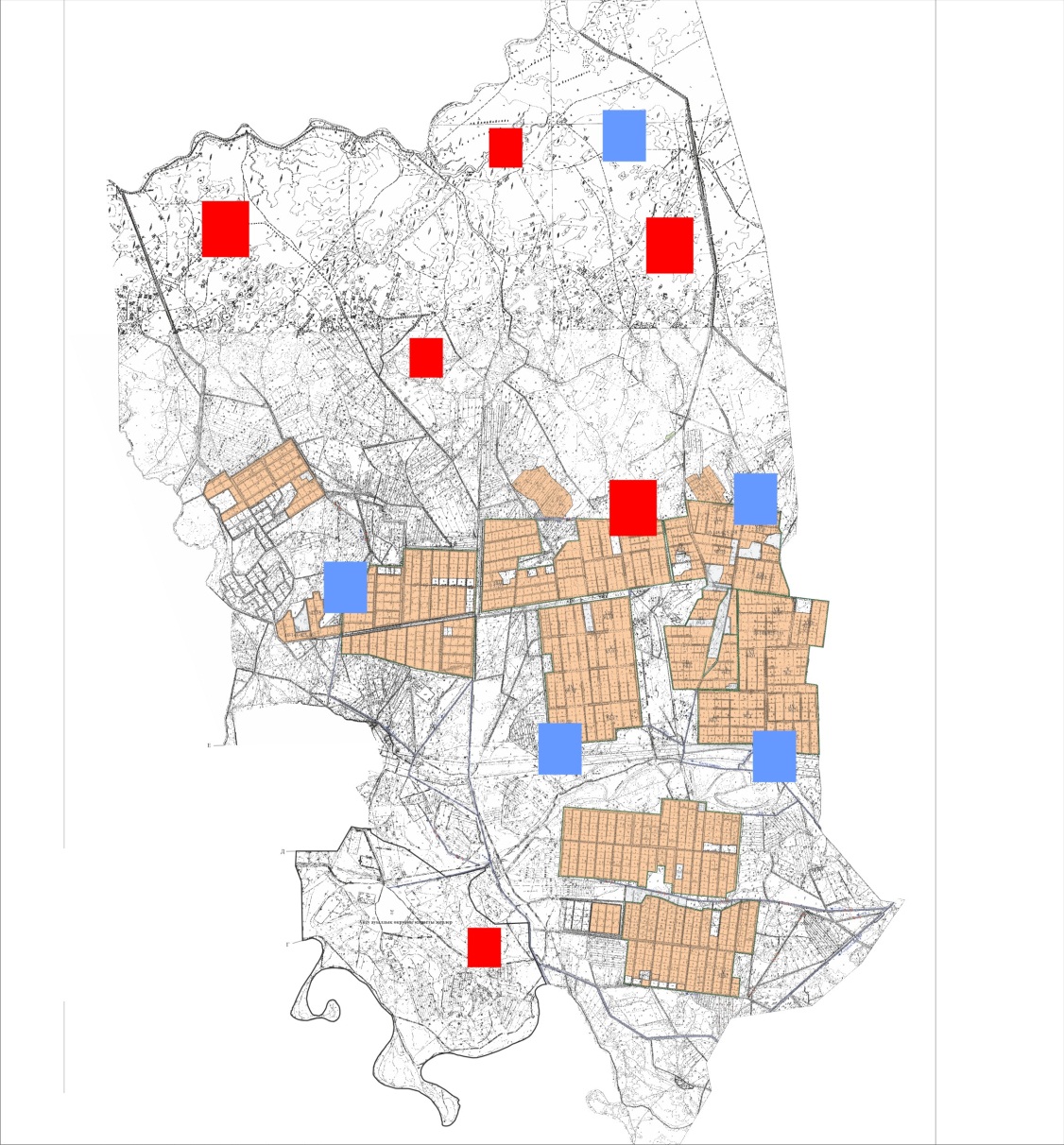 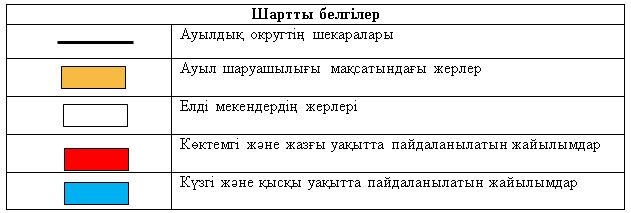  Жайылымдардың, оның ішінде маусымдық, жайылымдардың сыртқы және ішкі шекаралары мен алаңдары, жайылымдық инфрақұрылым объектілері белгіленген картасы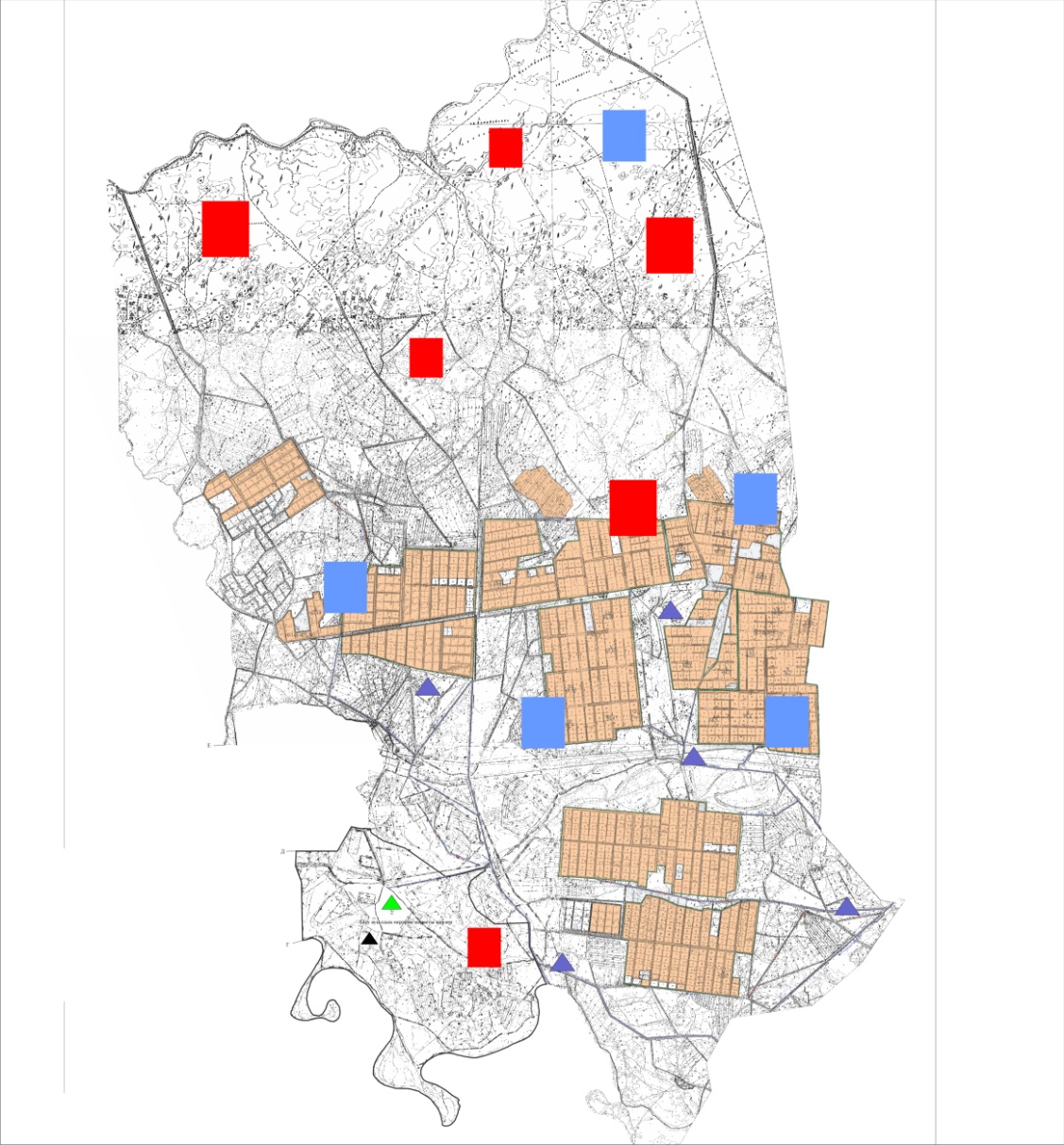 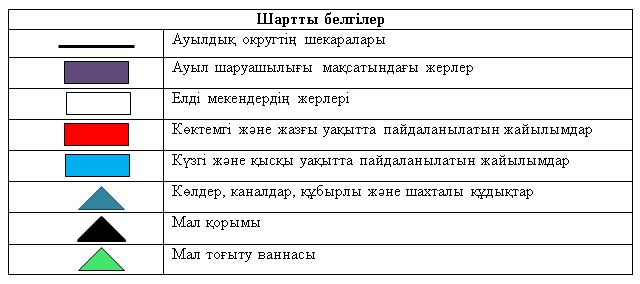  Жайылым пайдаланушылардың су тұтыну нормасына сәйкес жасалған су көздеріне (көлдерге, өзендерге, тоғандарға, апандарға, суару немесе суландыру каналдарына, құбырлы немесе шахталы құдықтарға) қол жеткізу схемасы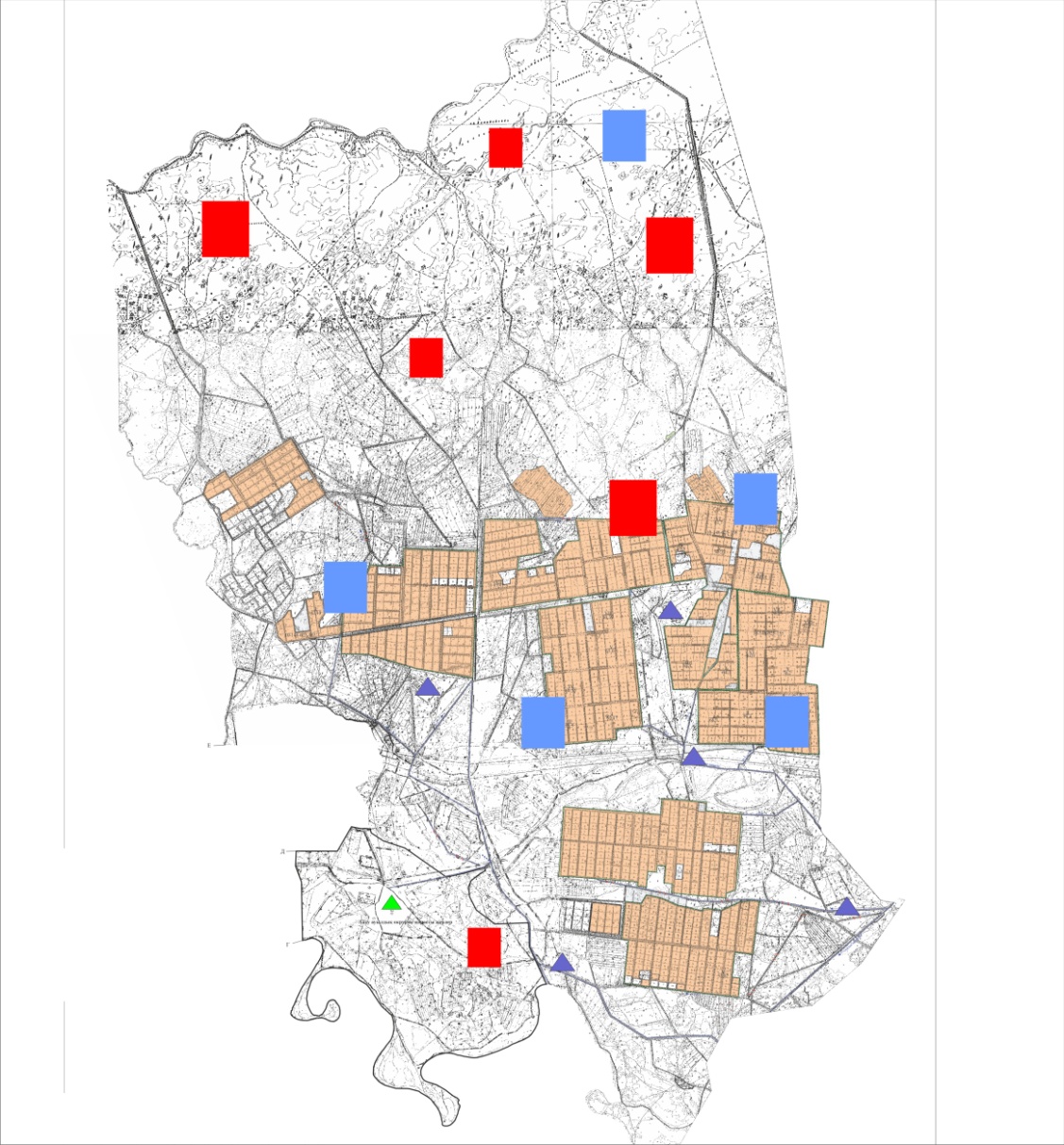 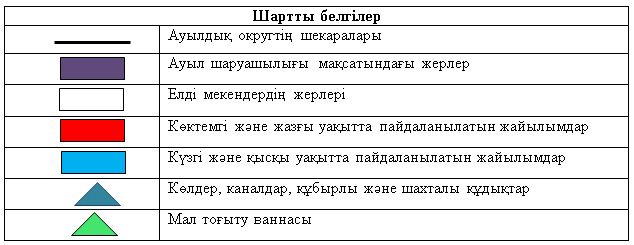  Жайылымы жоқ және (немесе) заңды тұлғалардың ауылшаруашылығы жануарларының мал басын орналастыру үшін жайылымдарды қайта бөлу және оны берілетін жайылымдарға ауыстыру схемасы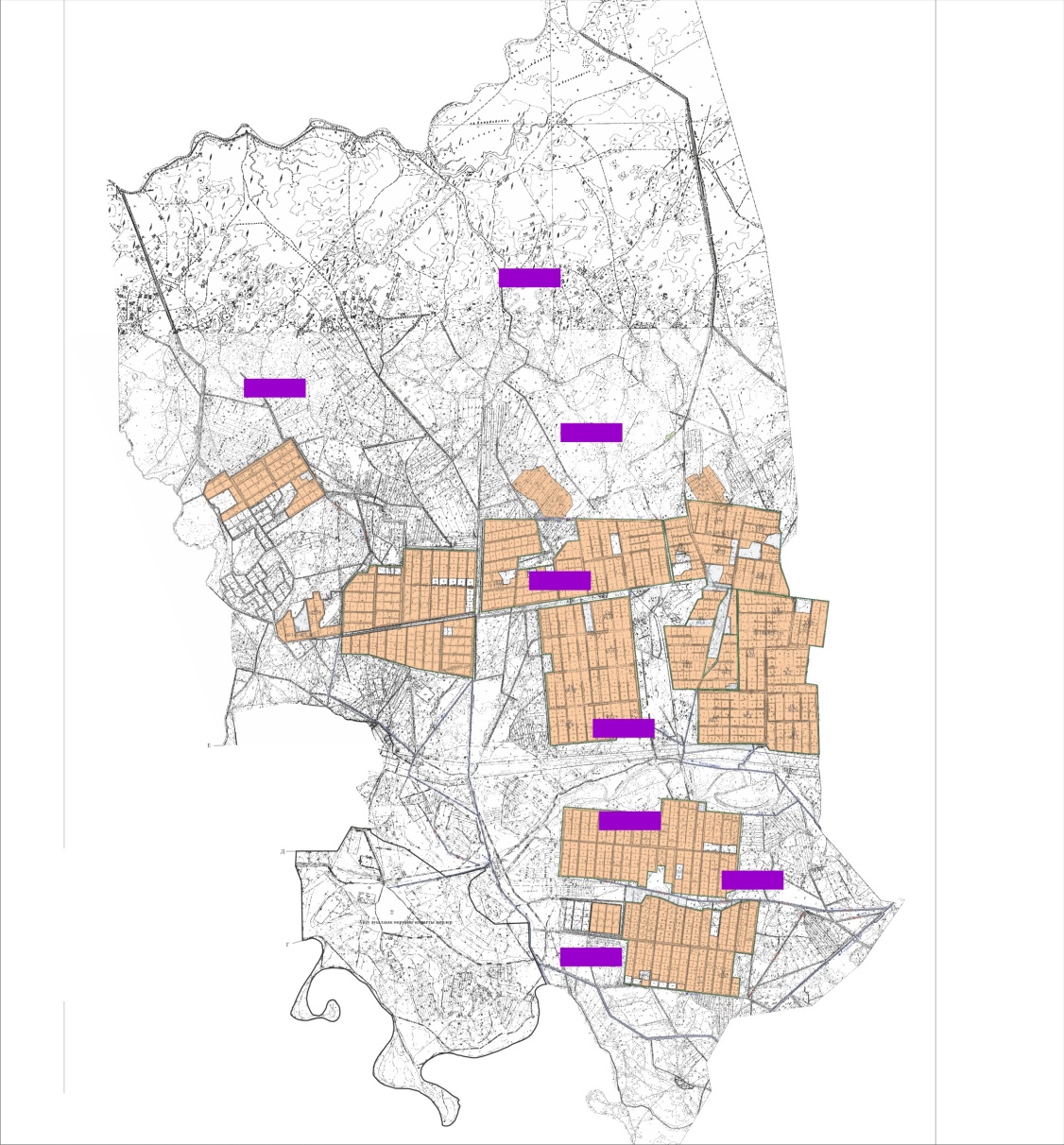 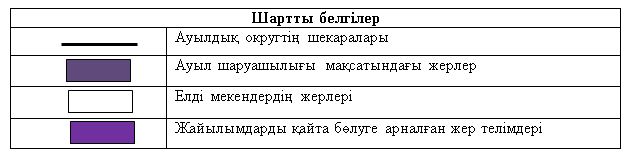  Ауылдық округ маңында орналасқан жайылымдар мен қамтамасыз етілмеген жеке және (немесе) заңды тұлғалардың ауылшаруашылығы жануарларының мал басын шалғайдағы жайылымдарға орналастыру схемасы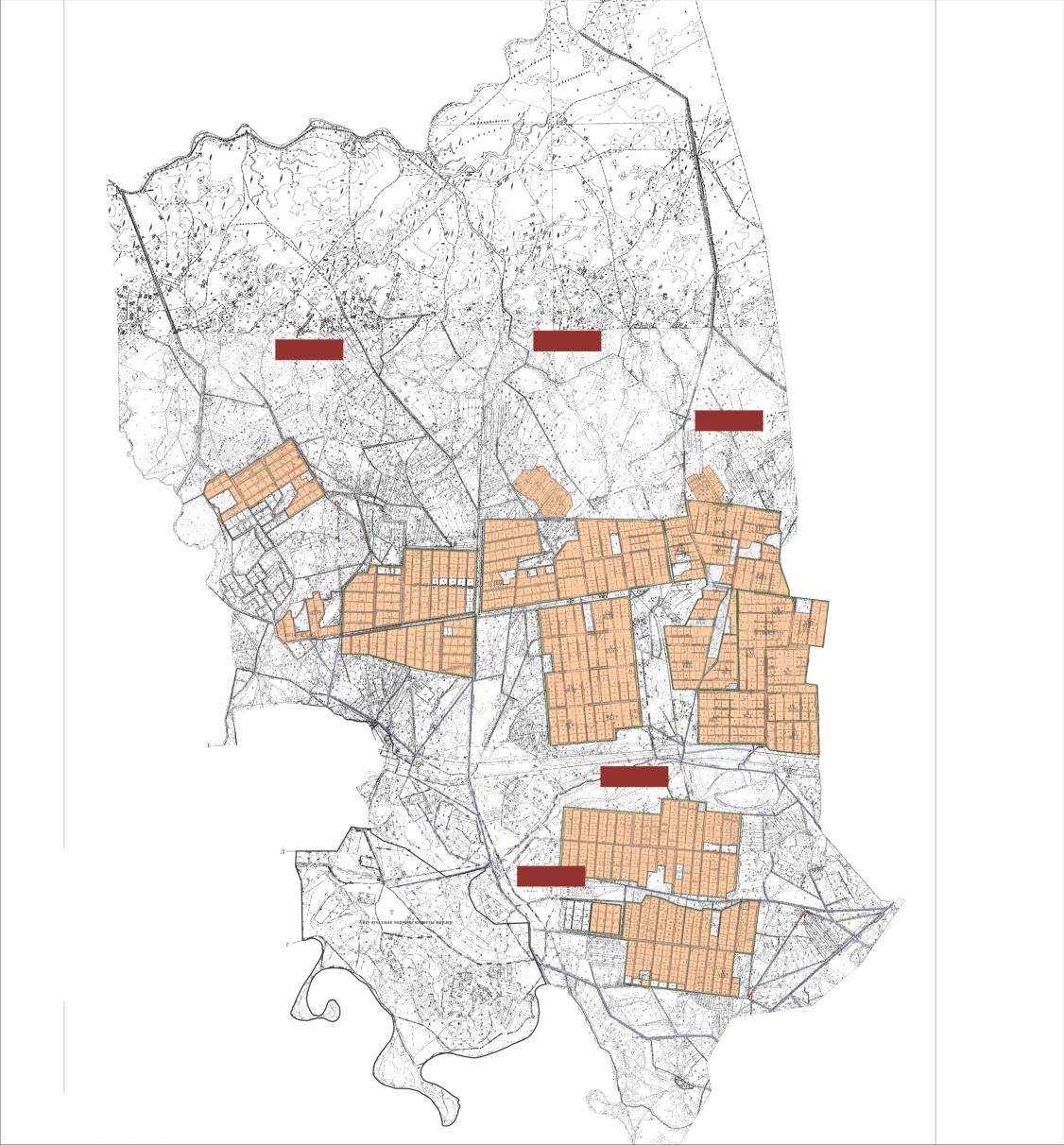 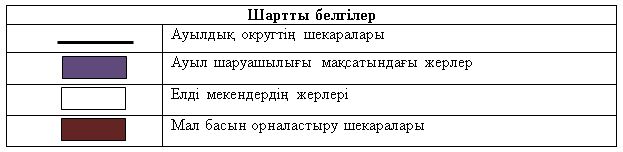  Ауыл шаруашылығы жануарларын жаюдың және айдаудың маусымдық маршруттарын белгілейтін жайылымдарды пайдалану жөніндегі күнтізбелік графигі Аламесек ауылдық округінің 2020-2021 жылдарға арналған жайылымдарды басқару және оларды пайдалану жөніндегі жоспары
      1) Құқық белгілейтін құжаттар негізінде жер санаттары, жер учаскелерінің меншік иелері және жер пайдаланушылар бөлінісінде әкімшілік-аумақтық бірлік аумағында жайылымдардың орналасу схемасы (картасы);
      2) жайылым айналымдарының қолайлы схемасы;
      3) жайылымдардың, оның ішінде маусымдық, жайылымдардың сыртқы және ішкі шекаралары мен алаңдары, жайылымдық инфрақұрылым объектілері белгіленген картасы;
      4) жайылым пайдаланушылардың су тұтыну нормасына сәйкес жасалған су көздеріне (көлдерге, өзендерге, тоғандарға, апандарға, суару немесе суландыру арналарына, құбырлы немесе шахта құдықтарына) қол жеткізу схемасы;
      5) жайылымы жоқ жеке және (немесе) заңды тұлғалардың ауыл шаруашылығы жануарларының мал басын орналастыру үшін жайылымдарды қайта бөлу және оны берілетін жайылымдарға ауыстыру схемасы;
      6) Аламесек ауылдық округі (бұдан әрі- ауылдық округ) маңында орналасқан жайылымдармен қамтамасыз етілмеген жеке және (немесе) заңды тұлғалардың ауыл шаруашылығы жануарларының мал басын шалғайдағы жайылымдарға орналастыру схемасы;
      7) ауыл шаруашылығы жануарларын жаюдың және айдаудың маусымдық маршруттарын белгілейтін жайылымдарды пайдалану жөніндегі күнтізбелік графигі.
      Ауылдық округтің аумағы құрғақ, далалы, шөлді белдем тармағына жатады. 
      Дала өсімдіктерінен эфимероидтар мен жусанның әртүрлі түрлері өседі.
      Ауылдық округтің аумағында гидрографиялық торап дамыған. Жайылымды суландыру табиғи көлдерден, каналдардан,құбырлы және шахталы құдықтардан қамтамасыз етіледі. Судың сапасы әлсіз тұздылау, малдарды суару үшін жарамды.
      Жайылымдық алқаптардың орташа өнімділігі – 10,5 центнер/гектарды құрайды.
      Жайылымдар жемдерінің қоры ұзақтығы 170-180 күн болатын жайылым кезеңінде пайдаланылады.
      Ауылдық округ Жалағаш ауданының оңтүстік бөлігінде орналасқан жәнеоңтүстік-батыстан Жаңадария ауылдық округімен шектеседі.
      Әкімшілік-аумақтық бөлінісі Есет батыр ауылынан тұрады.
      Табиғи ауа-райының жағдайлары бойынша: қысы күрт континентальды, ауа райы құбылмалы, жауын-шашын нормаға сәйкес, көктем ерте шығады, жазы ыстық, күзі салқын, ұзақ. 
      Ауылдық округтің жалпы жер көлемі 12576 гектар (бұдан әрі – га). Соның ішінде жайылымдар- 7727 га.
      Санаттары бойынша жерлер келесідей бөлінеді:
      ауыл шаруашылығы мақсатындағы жерлер – 10507 га.
      елді мекендердің жерлері – 2069 га.
      Ауылдық округ аумағындағы ауыл шаруашылығы жануарлары мал басының саны:
      1768 бас ірі қара мал, 1708 бас уақ мал, 570 бас жылқы.
      Ауыл шаруашылығы жануарларының түрлері бойынша келесідей бөлінген:
      ірі қара мал – 5 табын;
      уақ мал - 3 отар;
      жылқылар- 25 үйір.
      Ауылдық округтің аумағында екпе және аридтік жайылымдар жоқ.
      Ауылдық округтің аумағында 1 ветеринарлық пункт, 1 мал қорымы және 1 мал тоғыту ваннасы қызмет істейді.
      Ауылдық округте малды айдап өтуге арналған сервитуттар белгіленбеген. Құқық белгілейтін құжаттар негізінде жер санаттары, жер учаскелерінің меншік иелері және жер пайдаланушылар бөлінісінде әкімшілік-аумақтық бірлік аумағында жайылымдардың орналасу схемасы (картасы)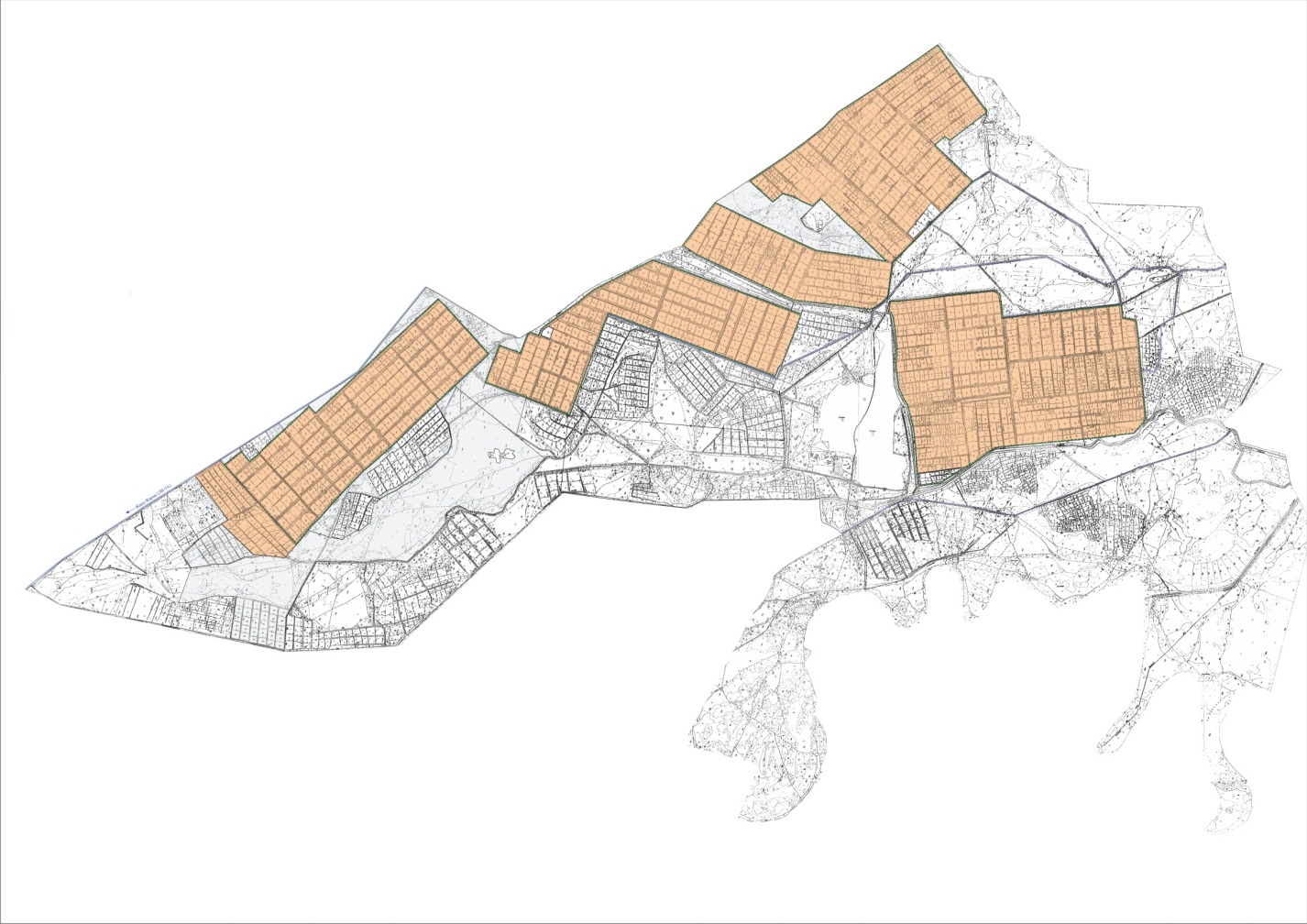 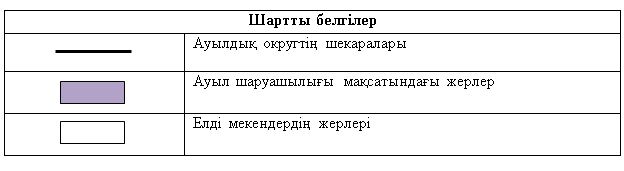  Жер учаскелерінің меншік иелері
      Кестенің жалғасы
      Аббревиатуралардың таратылып жазылуы:
      МІҚ-мүйізді ірі қара;
      УМ-уақ мал. Ауылдық округі бойынша елді мекендер бөлінісінде мүйізді ірі қара аналық (сауын)мал басын орналастыру үшін жайылымдарды бөлу Жайылым айналымдарының қолайлы схемасы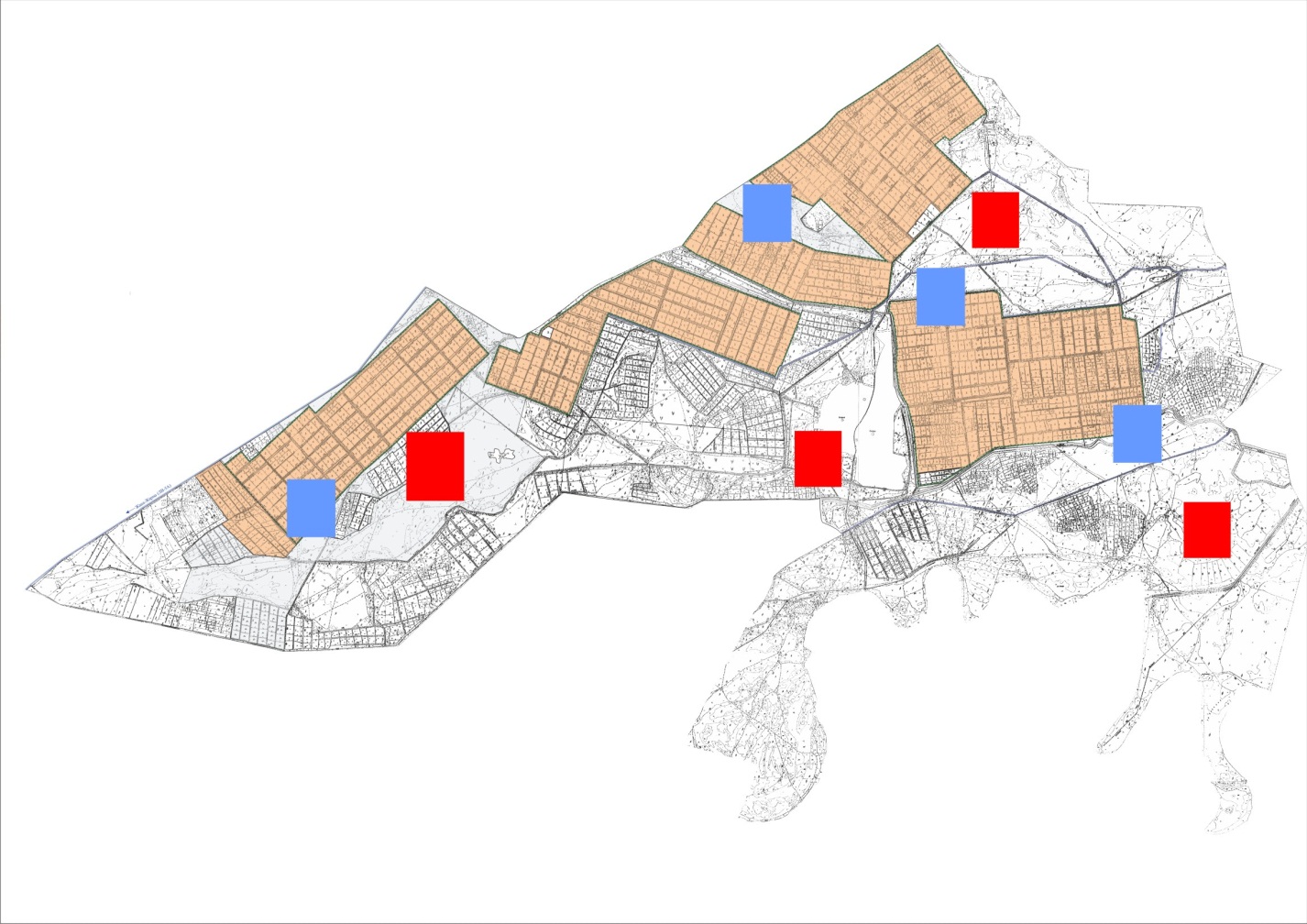 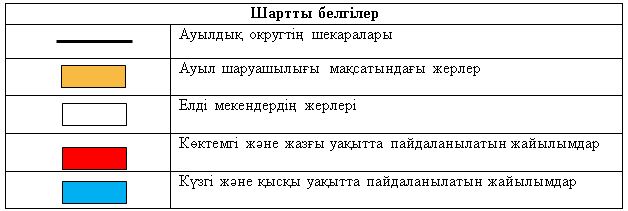  Жайылымдардың, оның ішінде маусымдық, жайылымдардың сыртқы және ішкі шекаралары мен алаңдары, жайылымдық инфрақұрылым объектілері белгіленген картасы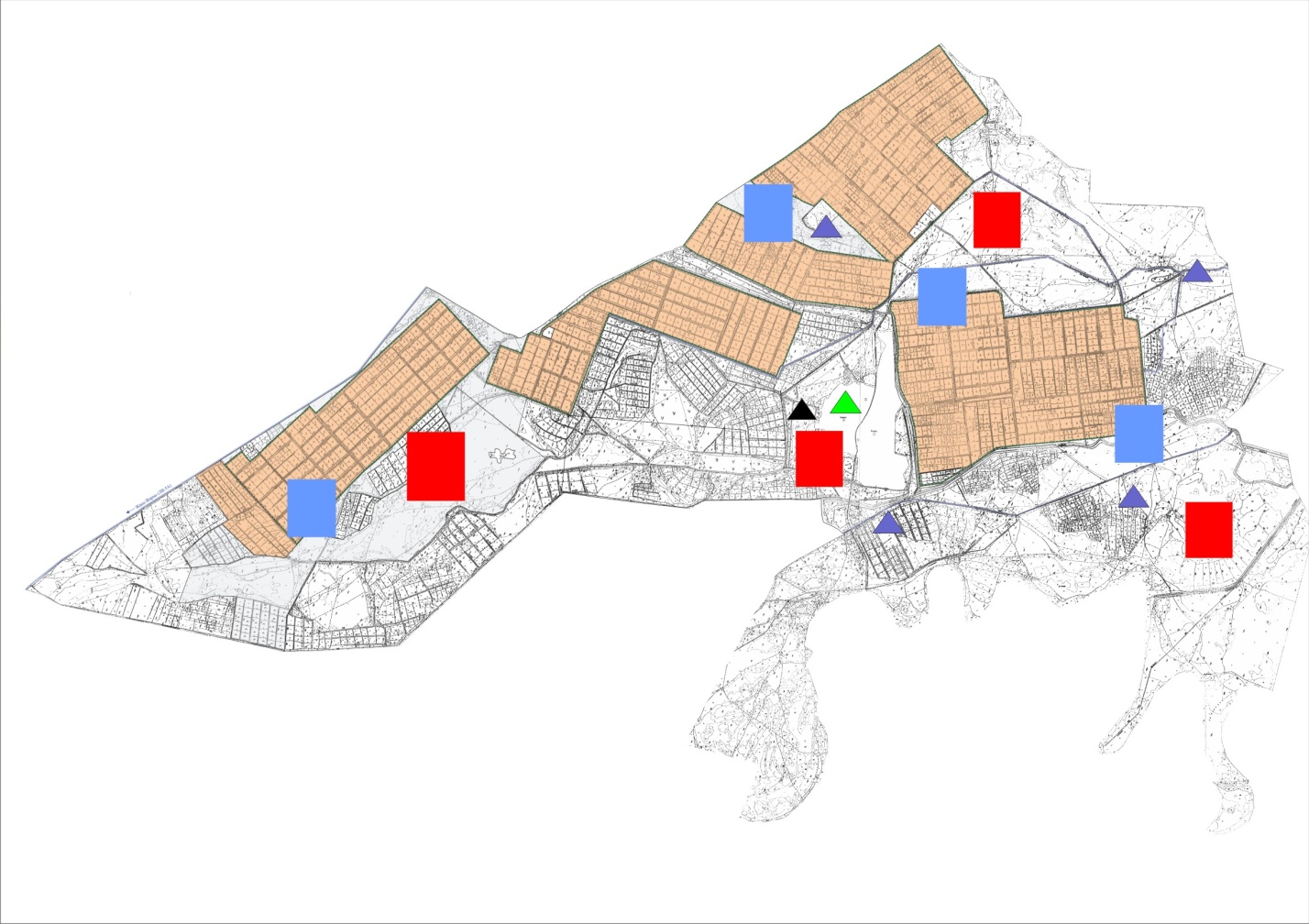 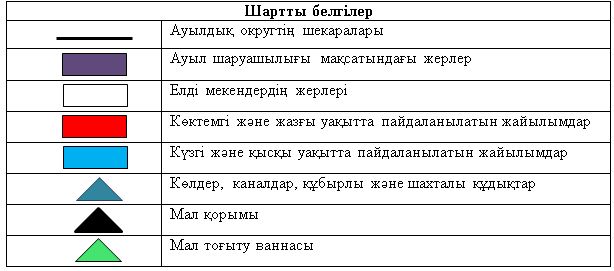  Жайылым пайдаланушылардың су тұтыну нормасына сәйкес жасалған су көздеріне (көлдерге, өзендерге, тоғандарға, апандарға, суару немесе суландыру каналдарына, құбырлы немесе шахталы құдықтарға) қол жеткізу схемасы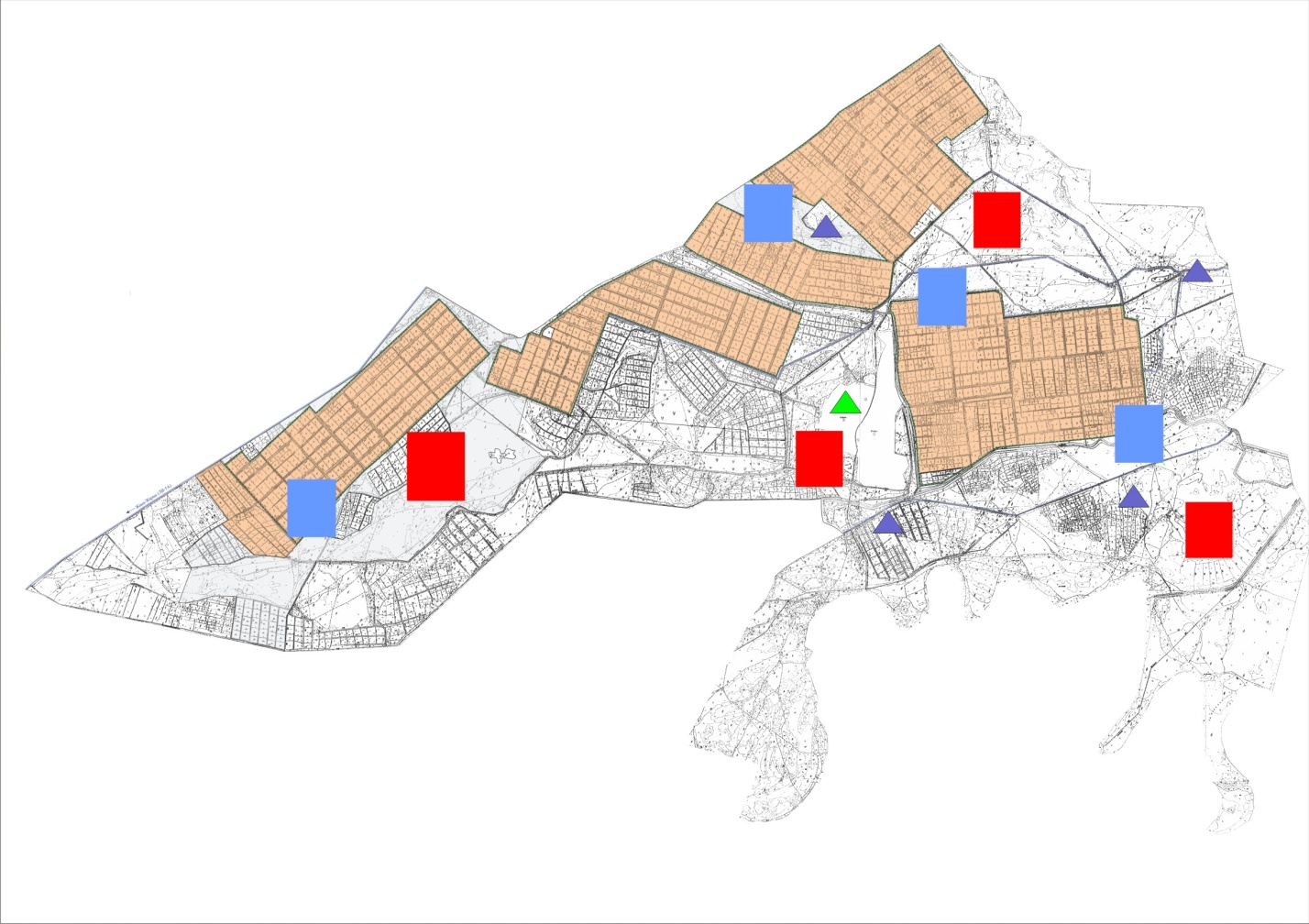 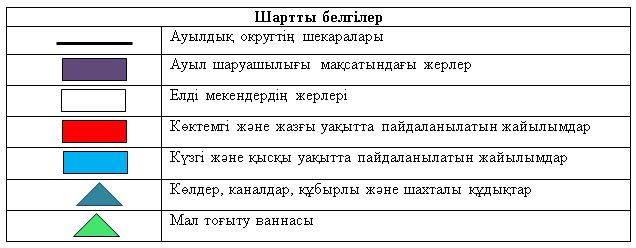  Жайылымы жоқ және (немесе) заңды тұлғалардың ауылшаруашылығы жануарларының мал басын орналастыру үшін жайылымдарды қайта бөлу және оны берілетін жайылымдарға ауыстыру схемасы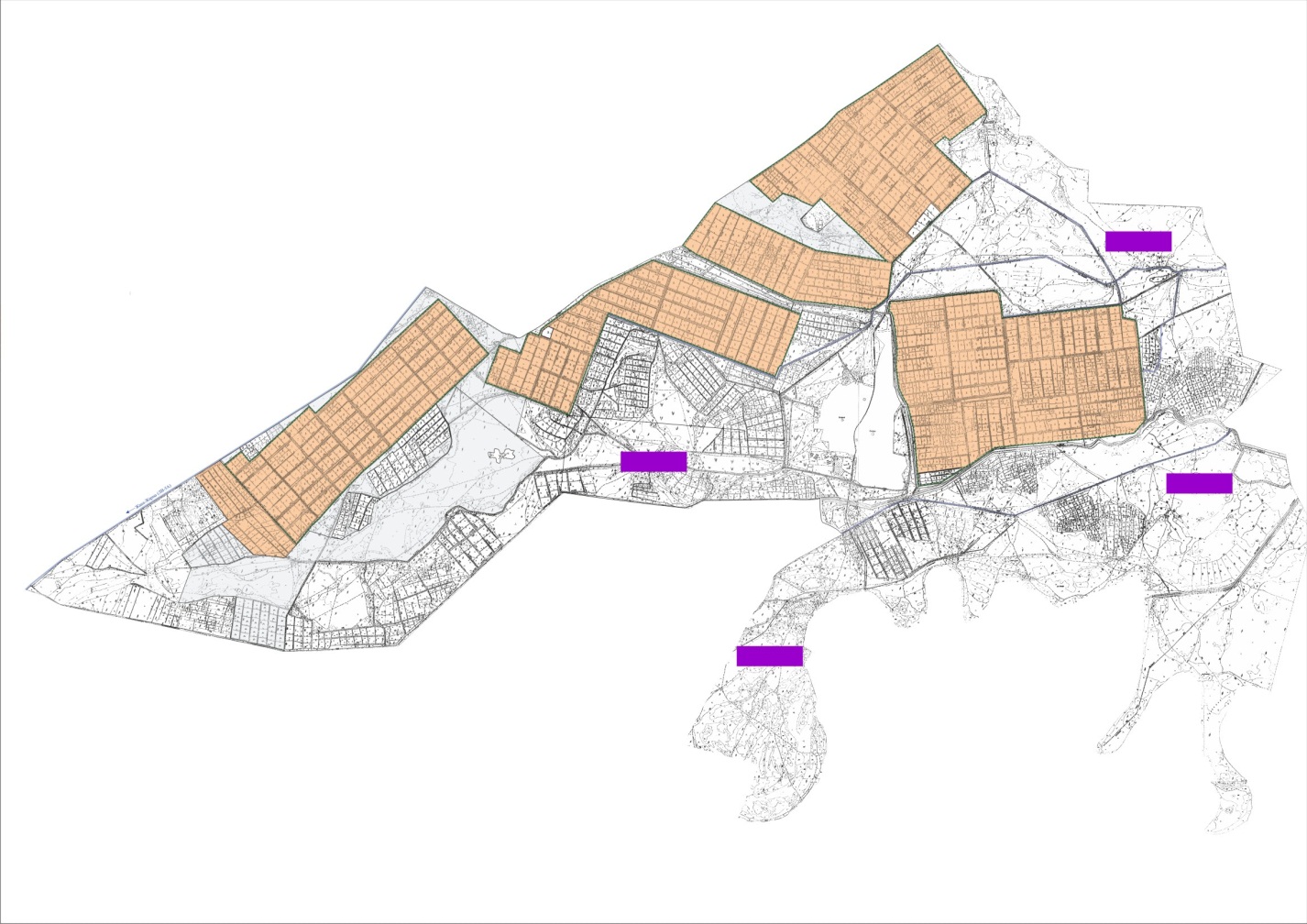 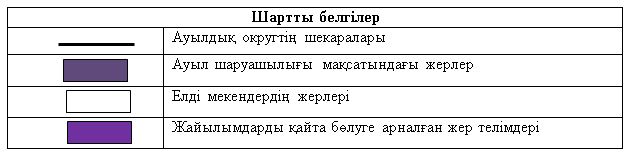  Ауылдық округ маңында орналасқан жайылымдар мен қамтамасыз етілмеген жеке және (немесе) заңды тұлғалардың ауылшаруашылығы жануарларының мал басын шалғайдағы жайылымдарға орналастыру схемасы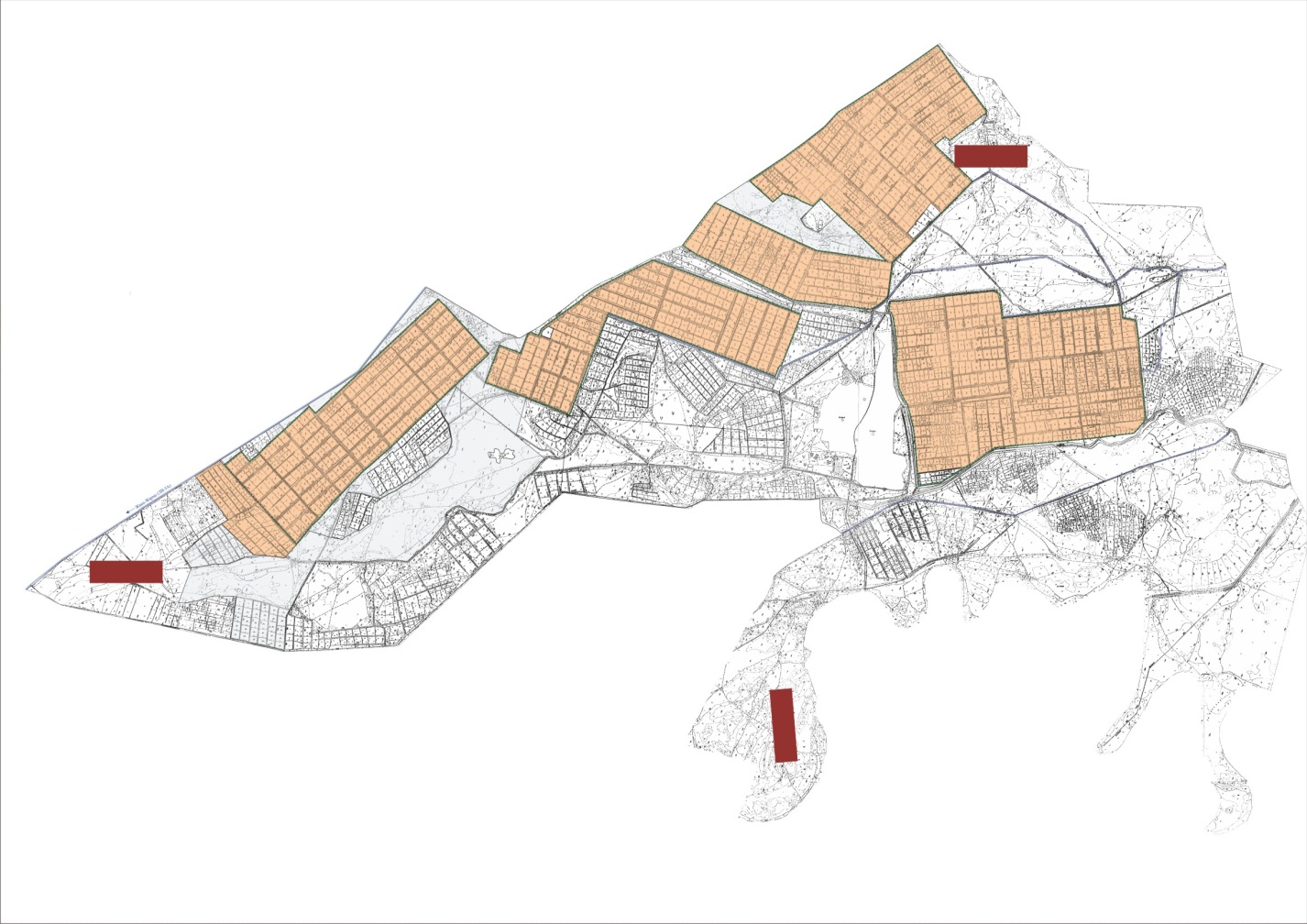 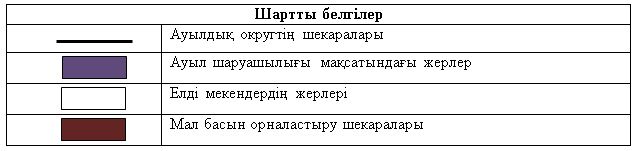  Ауыл шаруашылығы жануарларын жаюдың және айдаудың маусымдық маршруттарын белгілейтін жайылымдарды пайдалану жөніндегі күнтізбелік графигі Бұқарбай батыр ауылдық округінің 2020-2021 жылдарға арналған жайылымдарды басқару және оларды пайдалану жөніндегі жоспары
      1) Құқық белгілейтін құжаттар негізінде жер санаттары, жер учаскелерінің меншік иелері және жер пайдаланушылар бөлінісінде әкімшілік-аумақтық бірлік аумағында жайылымдардың орналасу схемасы (картасы);
      2) жайылым айналымдарының қолайлы схемасы;
      3) жайылымдардың, оның ішінде маусымдық, жайылымдардың сыртқы және ішкі шекаралары мен алаңдары, жайылымдық инфрақұрылым объектілері белгіленген картасы;
      4) жайылым пайдаланушылардың су тұтыну нормасына сәйкес жасалған су көздеріне (көлдерге, өзендерге, тоғандарға, апандарға, суару немесе суландыру арналарына, құбырлы немесе шахта құдықтарына) қол жеткізу схемасы;
      5) жайылымы жоқ жеке және (немесе) заңды тұлғалардың ауыл шаруашылығы жануарларының мал басын орналастыру үшін жайылымдарды қайта бөлу және оны берілетін жайылымдарға ауыстыру схемасы;
      6) Бұқарбай батыр ауылдық округі (бұдан әрі- ауылдық округ) маңында орналасқан жайылымдармен қамтамасыз етілмеген жеке және (немесе) заңды тұлғалардың ауыл шаруашылығы жануарларының мал басын шалғайдағы жайылымдарға орналастыру схемасы;
      7) ауыл шаруашылығы жануарларын жаюдың және айдаудың маусымдық маршруттарын белгілейтін жайылымдарды пайдалану жөніндегі күнтізбелік графигі.
      Ауылдық округтің аумағы құрғақ, далалы, шөлді белдем тармағына жатады. 
      Дала өсімдіктерінен эфимероидтар мен жусанның әртүрлі түрлері өседі.
      Ауылдық округтің аумағында гидрографиялық торап дамыған. Жайылымды суландыру табиғи көлдерден, каналдардан, құбырлы және шахталы құдықтардан қамтамасыз етіледі. Судың сапасы әлсіз тұздылау, малдарды суару үшін жарамды.
      Жайылымдық алқаптардың орташа өнімділігі – 10,5 центнер/гектарды құрайды.
      Жайылымдар жемдерінің қоры ұзақтығы 170-180 күн болатын жайылым кезеңінде пайдаланылады.
      Ауылдық округ Жалағаш ауданының оңтүстік-батыс бөлігінде орналасқанжәне шығыстаАққұм ауылдық округімен шектеседі.
      Әкімшілік-аумақтық бөлінісі Бұқарбай батыр ауылынан тұрады.
      Табиғи ауа-райының жағдайлары бойынша: қысы күрт континентальды, ауа райы құбылмалы, жауын-шашын нормаға сәйкес, көктем ерте шығады, жазы ыстық, күзі салқын, ұзақ. 
      Ауылдық округтің жалпы жер көлемі 28847 гектар (бұдан әрі – га). Соның ішінде жайылымдар- 20610 га.
      Санаттары бойынша жерлер келесідей бөлінеді:
      ауыл шаруашылығы мақсатындағы жерлер – 25643 га.
      елді мекендердің жерлері – 3204 га.
      Ауылдық округ аумағындағы ауыл шаруашылығы жануарлары мал басының саны:
      2265 бас ірі қара мал, 1741 бас уақ мал, 1049 бас жылқы, 132 бас түйе.
      Ауыл шаруашылығы жануарларының түрлері бойынша келесідей бөлінген:
      ірі қара мал – 8 табын;
      уақ мал - 6 отар;
      түйелер - 3 келе;
      жылқылар- 46 үйір.
      Ауылдық округтің аумағында екпе және аридтік жайылымдар жоқ.
      Ауылдық округтің аумағында 1 ветеринарлық пункт, 1 мал қорымы және 1 мал тоғыту ваннасы қызмет істейді.
      Ауылдық округте малды айдап өтуге арналған сервитуттар белгіленбеген. Құқық белгілейтін құжаттар негізінде жер санаттары, жер учаскелерінің меншік иелері және жер пайдаланушылар бөлінісінде әкімшілік-аумақтық бірлік аумағында жайылымдардың орналасу схемасы (картасы)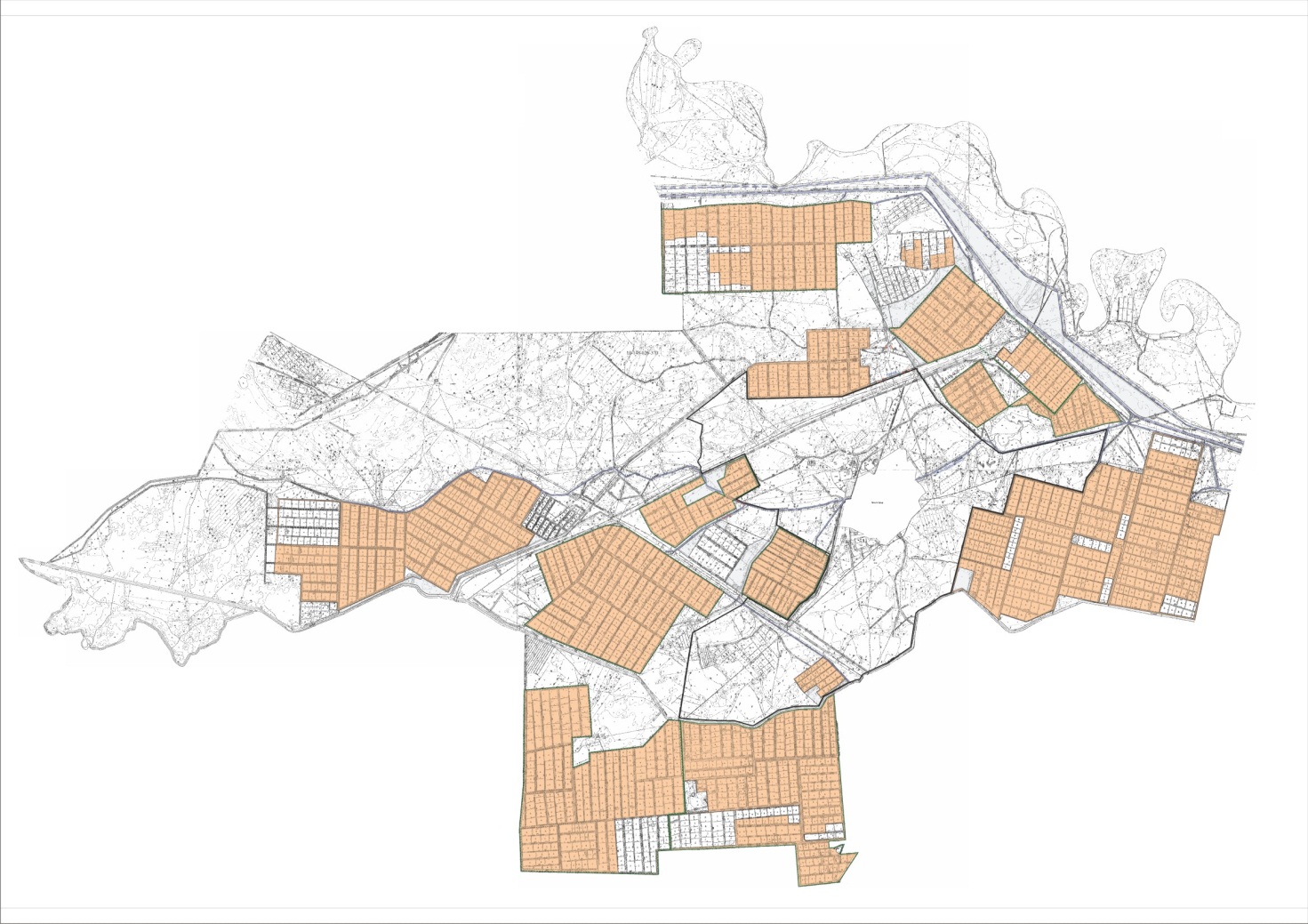 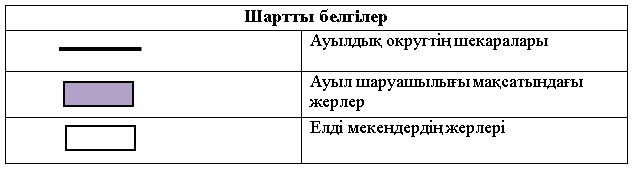  Жер учаскелерінің меншік иелері
      Аббревиатуралардың таратылып жазылуы:
      МІҚ- мүйізді ірі қара;
      УМ- уақ мал. Ауылдық округ бойынша елді мекендер бөлінісінде мүйізді ірі қара аналық (сауын)мал басын орналастыру үшін жайылымдарды бөлу Жайылым айналымдарының қолайлы схемасы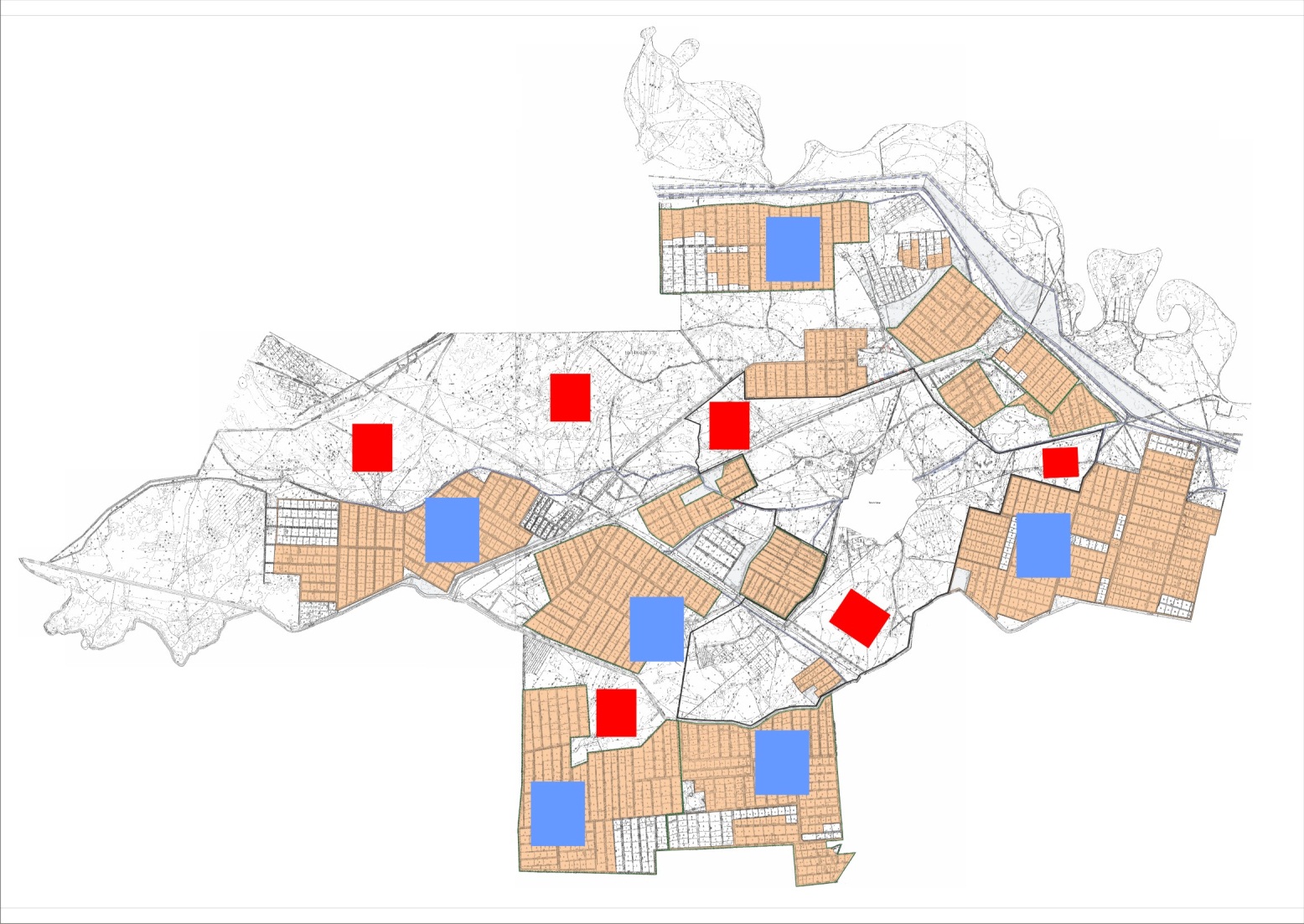 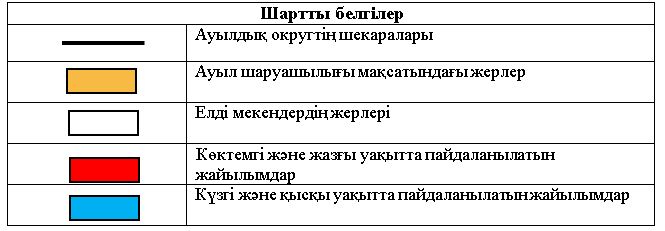  Жайылымдардың, оның ішінде маусымдық, жайылымдардың сыртқы және ішкі шекаралары мен алаңдары, жайылымдық инфрақұрылым объектілері белгіленген картасы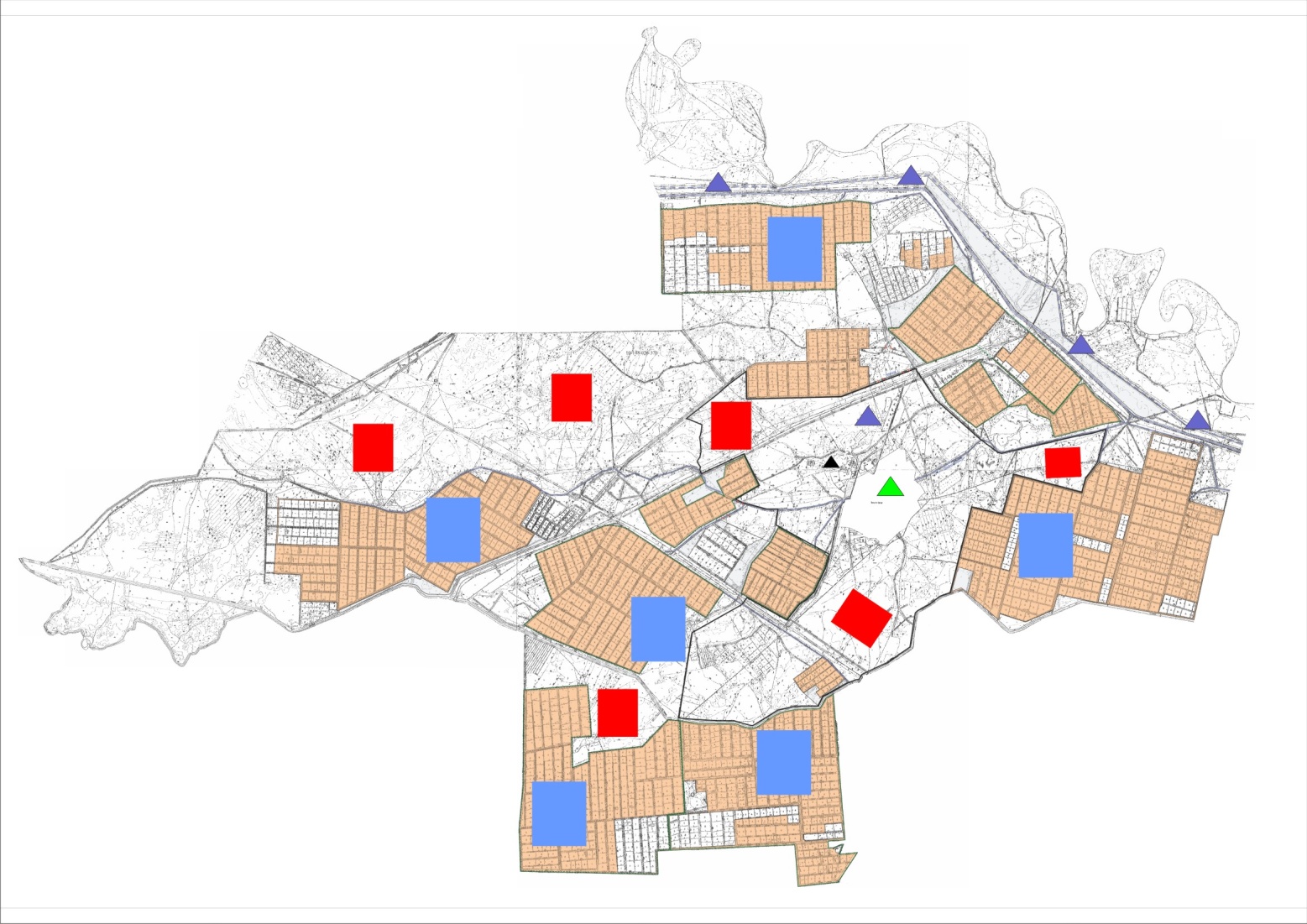 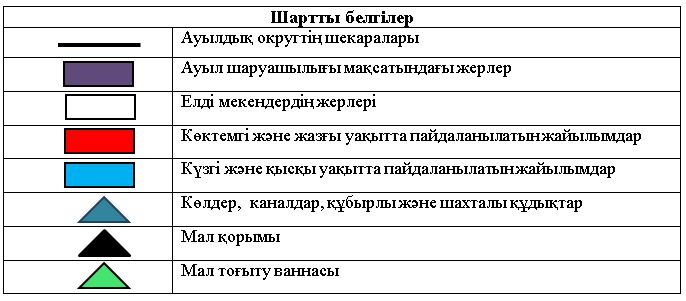  Жайылым пайдаланушылардың су тұтыну нормасына сәйкес жасалған су көздеріне (көлдерге, өзендерге, тоғандарға, апандарға, суару немесе суландыру каналдарына, құбырлы немесе шахталы құдықтарға) қол жеткізу схемасы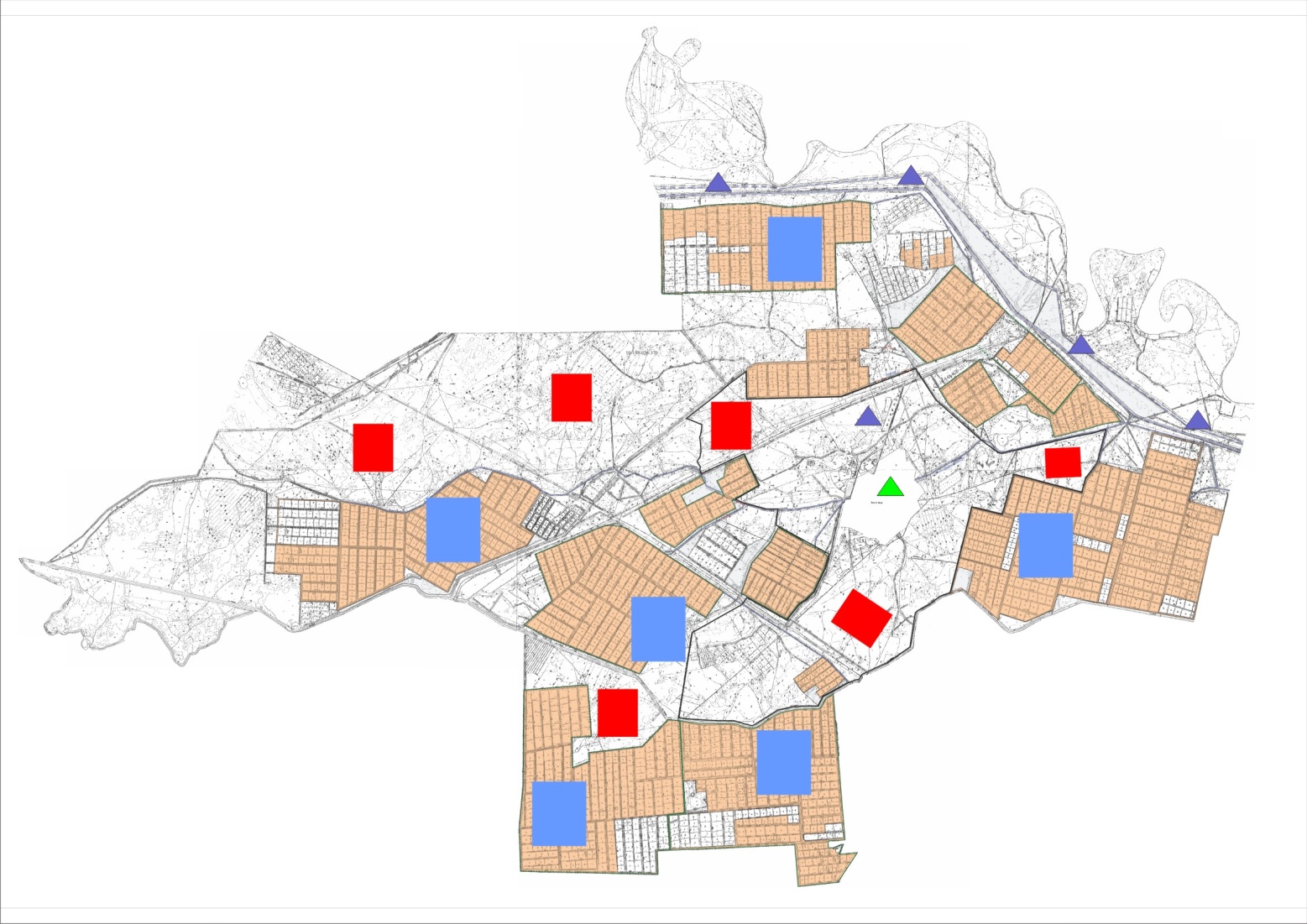 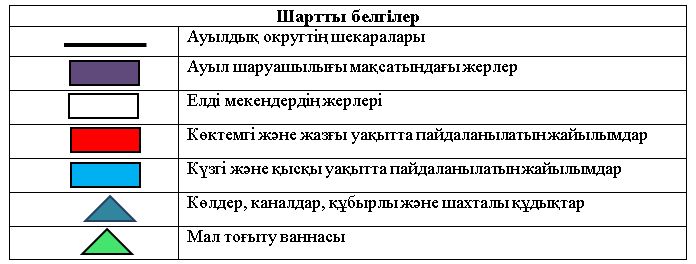  Жайылымы жоқ және (немесе) заңды тұлғалардың ауылшаруашылығы жануарларының мал басын орналастыру үшін жайылымдарды қайта бөлу және оны берілетін жайылымдарға ауыстыру схемасы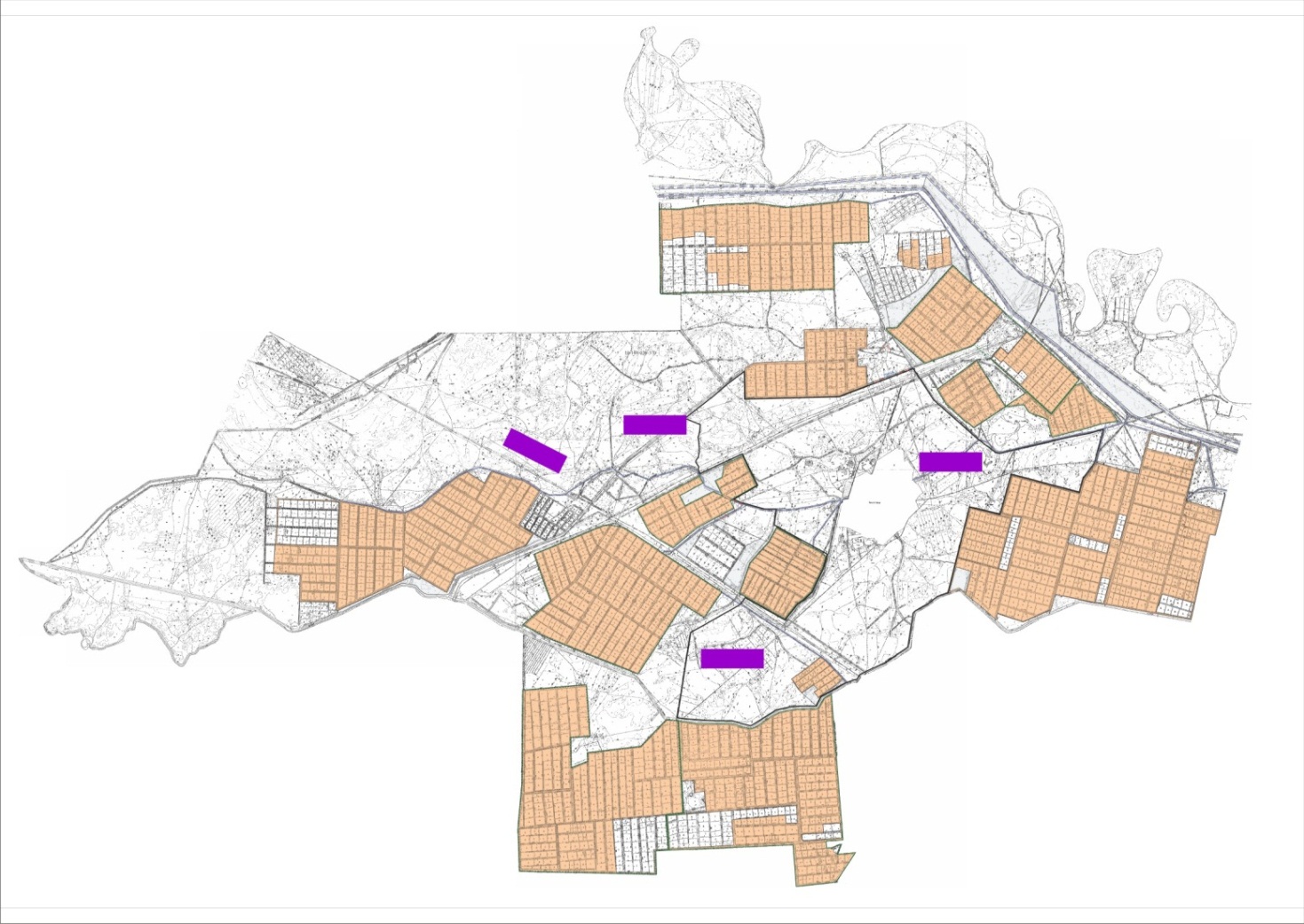 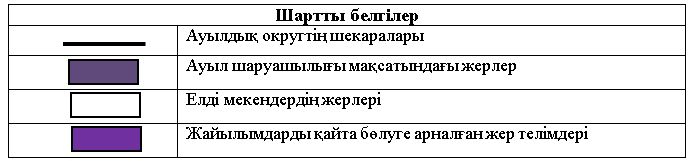  Ауылдық округ маңында орналасқан жайылымдар мен қамтамасыз етілмеген жеке және (немесе) заңды тұлғалардың ауылшаруашылығы жануарларының мал басын шалғайдағы жайылымдарға орналастыру схемасы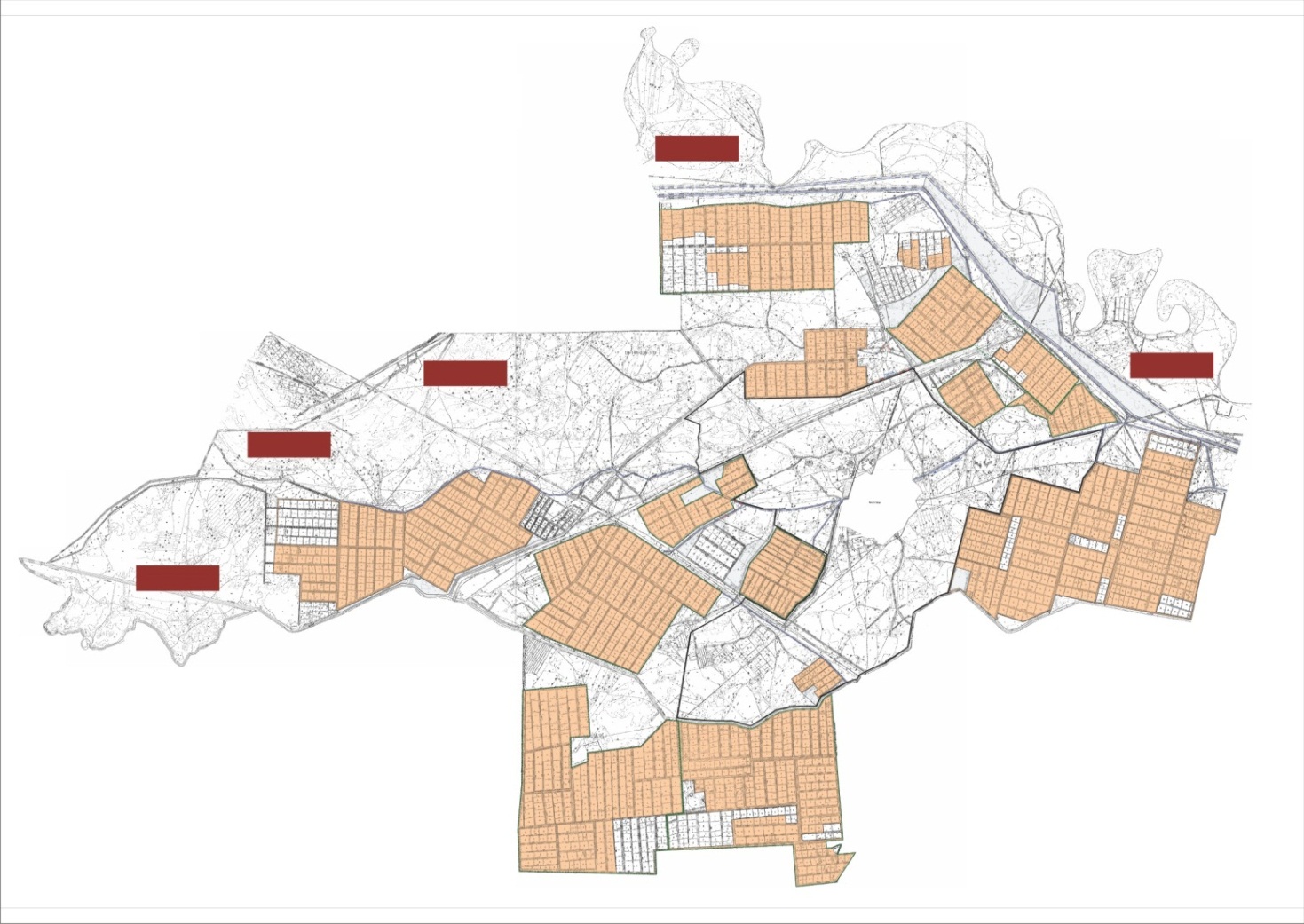 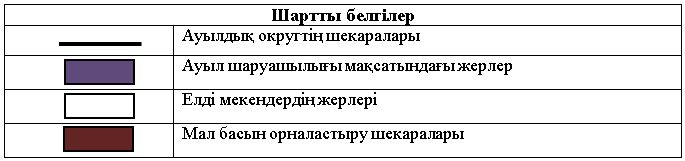  Ауыл шаруашылығы жануарларын жаюдың және айдаудың маусымдық маршруттарын белгілейтін жайылымдарды пайдалану жөніндегі күнтізбелік графигі Еңбек ауылдық округінің 2020-2021 жылдарға арналған жайылымдарды басқару және оларды пайдалану жөніндегі жоспары
      1) Құқық белгілейтін құжаттар негізінде жер санаттары, жер учаскелерінің меншік иелері және жер пайдаланушылар бөлінісінде әкімшілік-аумақтық бірлік аумағында жайылымдардың орналасу схемасы (картасы);
      2) жайылым айналымдарының қолайлы схемасы;
      3) жайылымдардың, оның ішінде маусымдық, жайылымдардың сыртқы және ішкі шекаралары мен алаңдары, жайылымдық инфрақұрылым объектілері белгіленген картасы;
      4) жайылым пайдаланушылардың су тұтыну нормасына сәйкес жасалған су көздеріне (көлдерге, өзендерге, тоғандарға, апандарға, суару немесе суландыру арналарына, құбырлы немесе шахта құдықтарына) қол жеткізу схемасы;
      5) жайылымы жоқ жеке және (немесе) заңды тұлғалардың ауыл шаруашылығы жануарларының мал басын орналастыру үшін жайылымдарды қайта бөлу және оны берілетін жайылымдарға ауыстыру схемасы;
      6) Еңбек ауылдық округі (бұдан әрі- ауылдық округ) маңында орналасқан жайылымдармен қамтамасыз етілмеген жеке және (немесе) заңды тұлғалардың ауыл шаруашылығы жануарларының мал басын шалғайдағы жайылымдарға орналастыру схемасы;
      7) ауыл шаруашылығы жануарларын жаюдың және айдаудың маусымдық маршруттарын белгілейтін жайылымдарды пайдалану жөніндегі күнтізбелік графигі.
      Ауылдық округтің аумағы құрғақ, далалы, шөлді белдем тармағына жатады. 
      Дала өсімдіктерінен эфимероидтар мен жусанның әртүрлі түрлері өседі.
      Ауылдық округтің аумағында гидрографиялық торап дамыған. Жайылымды суландыру табиғи көлдерден, каналдардан, құбырлы және шахталы құдықтардан қамтамасыз етіледі. Судың сапасы әлсіз тұздылау, малдарды суару үшін жарамды.
      Жайылымдық алқаптардың орташа өнімділігі – 10,5 центнер/гектарды құрайды.
      Жайылымдар жемдерінің қоры ұзақтығы 170-180 күн болатын жайылым кезеңінде пайдаланылады.
      Ауылдық округ Жалағаш ауданының оңтүстік бөлігінде орналасқан және оңтүстікбатыстан Аламесек ауылдық округімен шектеседі.
       Әкімшілік-аумақтық бөлінісі Еңбек ауылынан тұрады.
      Табиғи ауа-райының жағдайлары бойынша: қысы күрт континентальды, ауа райы құбылмалы, жауын-шашын нормаға сәйкес, көктем ерте шығады, жазы ыстық, күзі салқын, ұзақ. 
      Ауылдық округтің жалпы жер көлемі 11151 гектар (бұдан әрі – га). Соның ішінде жайылымдар- 5744 га.
      Санаттары бойынша жерлер келесідей бөлінеді:
      ауыл шаруашылығы мақсатындағы жерлер – 9231га.
      елді мекендердің жерлері – 1920 га.
      Ауылдық округ аумағындағы ауыл шаруашылығы жануарлары мал басының саны:
      1248 бас ірі қара мал, 1637 бас уақ мал, 549 бас жылқы.
      Ауыл шаруашылығы жануарларының түрлері бойынша келесідей бөлінген:
      ірі қара мал – 5 табын;
      уақ мал - 3 отар;
      жылқылар- 24 үйір.
      Ауылдық округтің аумағында екпе және аридтік жайылымдар жоқ.
      Ауылдық округтің аумағында 1 ветеринарлық пункт, 1 мал қорымы және 1 мал тоғыту ваннасы қызмет істейді.
      Ауылдық округте малды айдап өтуге арналған сервитуттар белгіленген. Құқық белгілейтін құжаттар негізінде жер санаттары, жер учаскелерінің меншік иелері және жер пайдаланушылар бөлінісінде әкімшілік-аумақтық бірлік аумағында жайылымдардың орналасу схемасы (картасы)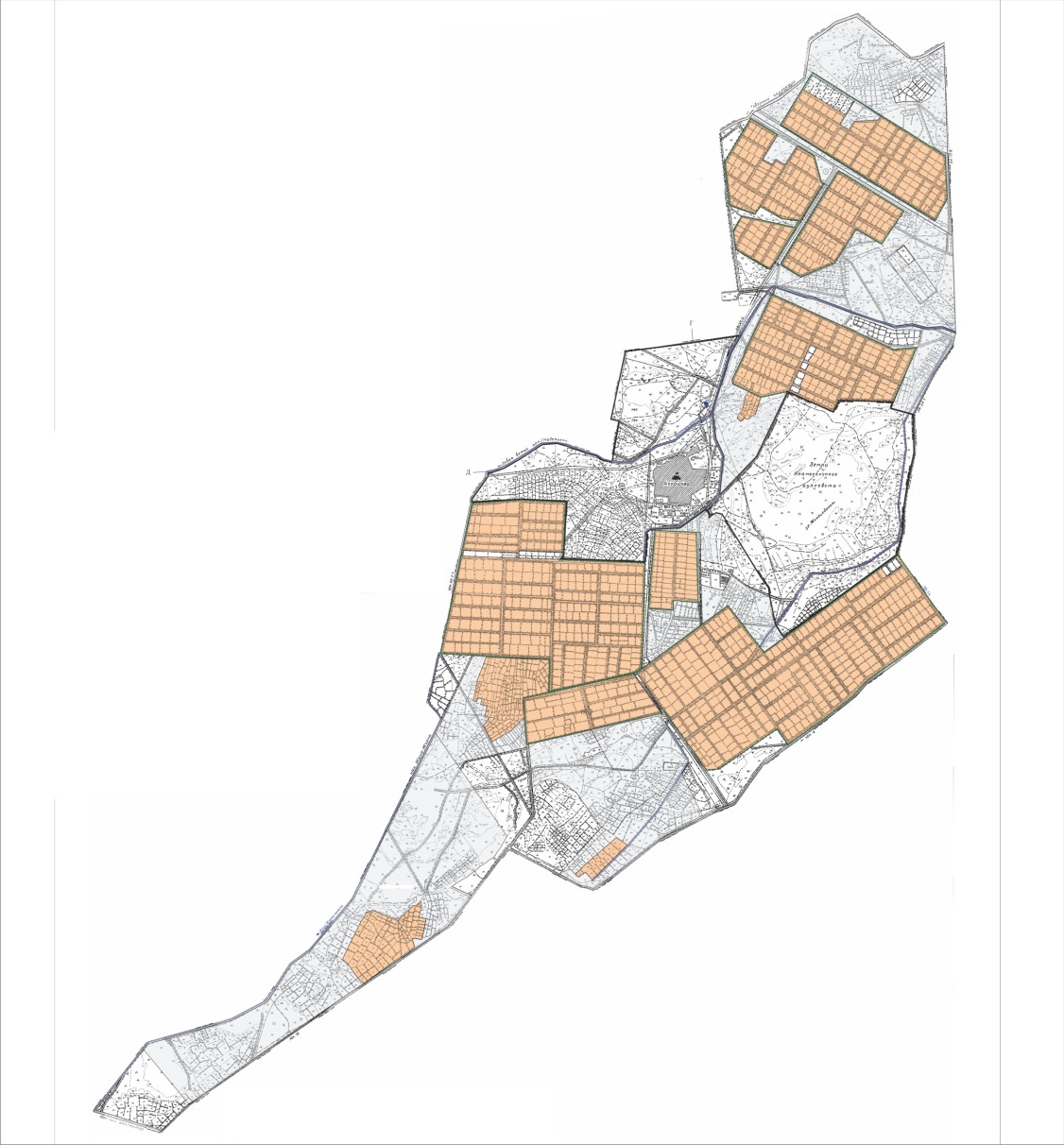 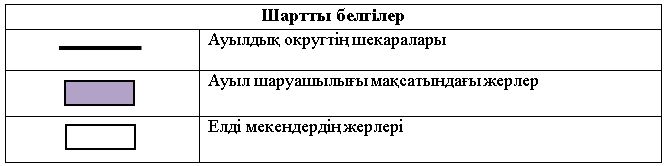  Жер учаскелерінің меншік иелері тізімі
      Аббревиатуралардың таратылып жазылуы:
      МІҚ-мүйізді ірі қарамал;
      УМ-уақ мал. Ауылдық округ бойынша елді мекендер бөлінісінде мүйізді ірі қара аналық (сауын)мал басын орналастыру үшін жайылымдарды бөлу Жайылым айналымдарының қолайлы схемасы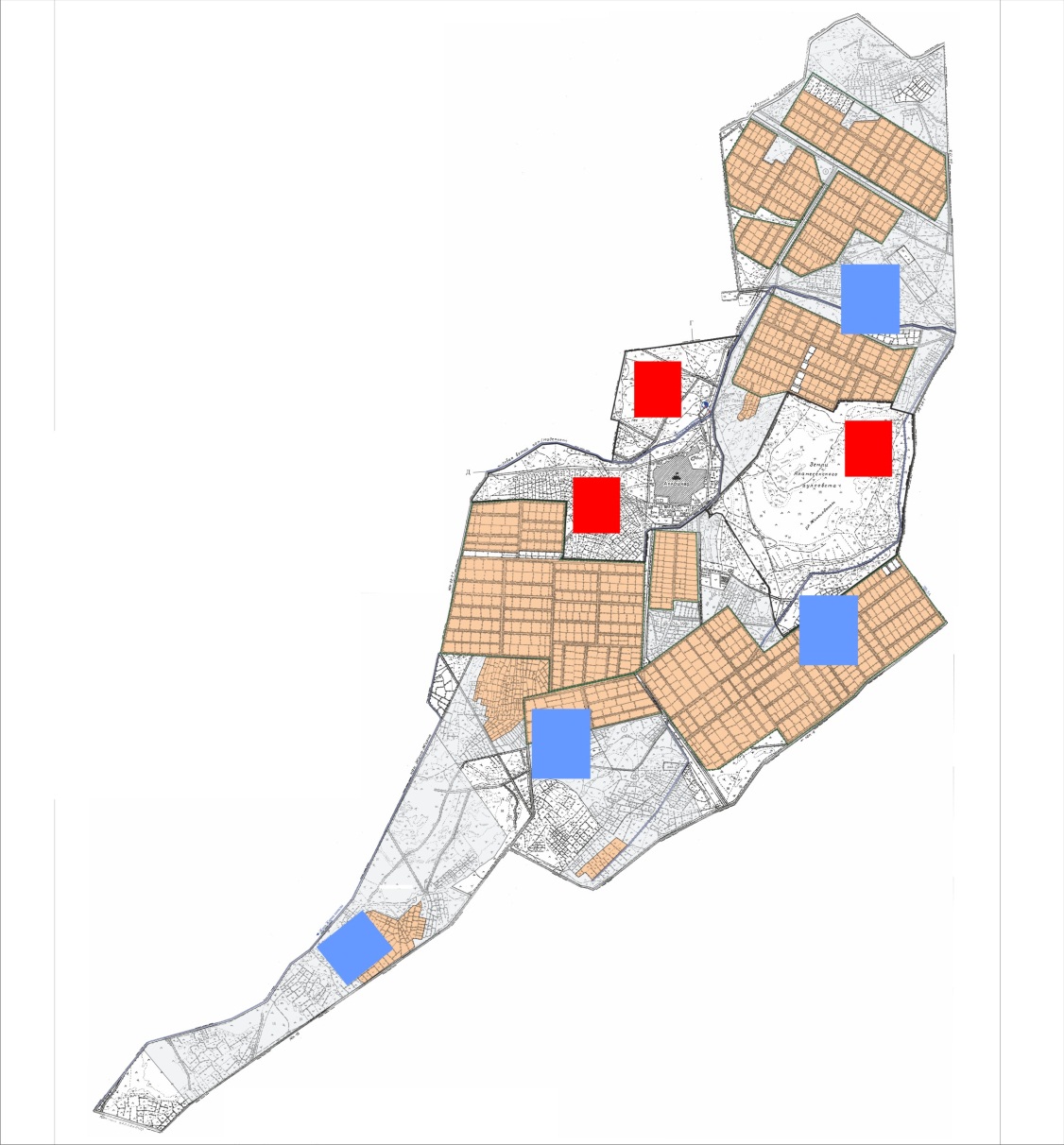 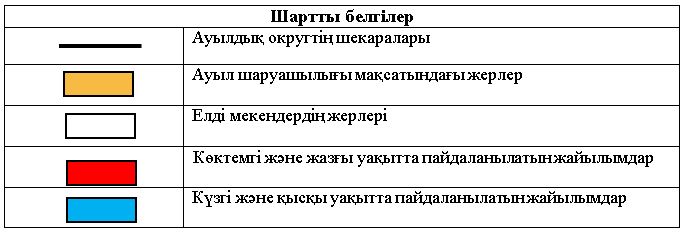  Жайылымдардың, оның ішінде маусымдық, жайылымдардың сыртқы және ішкі шекаралары мен алаңдары, жайылымдық инфрақұрылым объектілері белгіленген картасы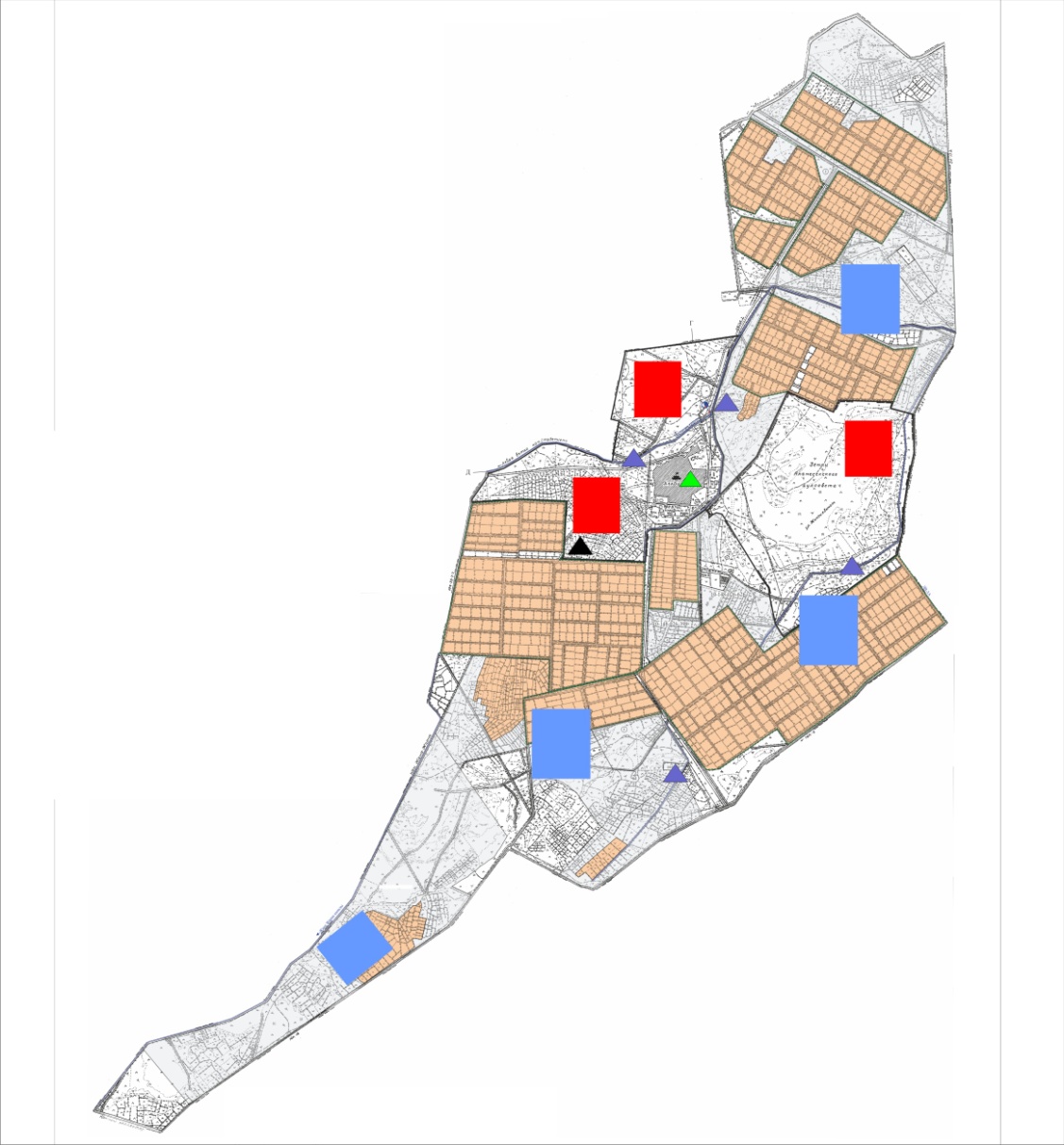 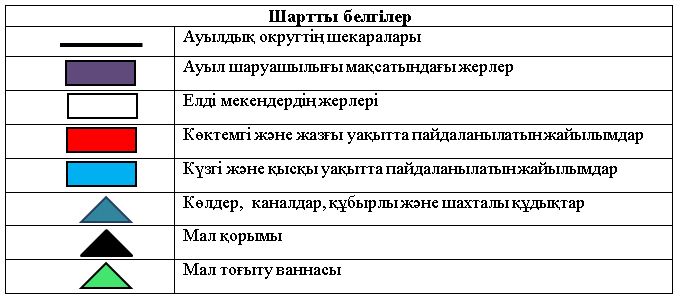  Жайылым пайдаланушылардың су тұтыну нормасына сәйкес жасалған су көздеріне (көлдерге, өзендерге, тоғандарға, апандарға, суару немесе суландыру каналдарына, құбырлы немесе шахталы құдықтарға) қол жеткізу схемасы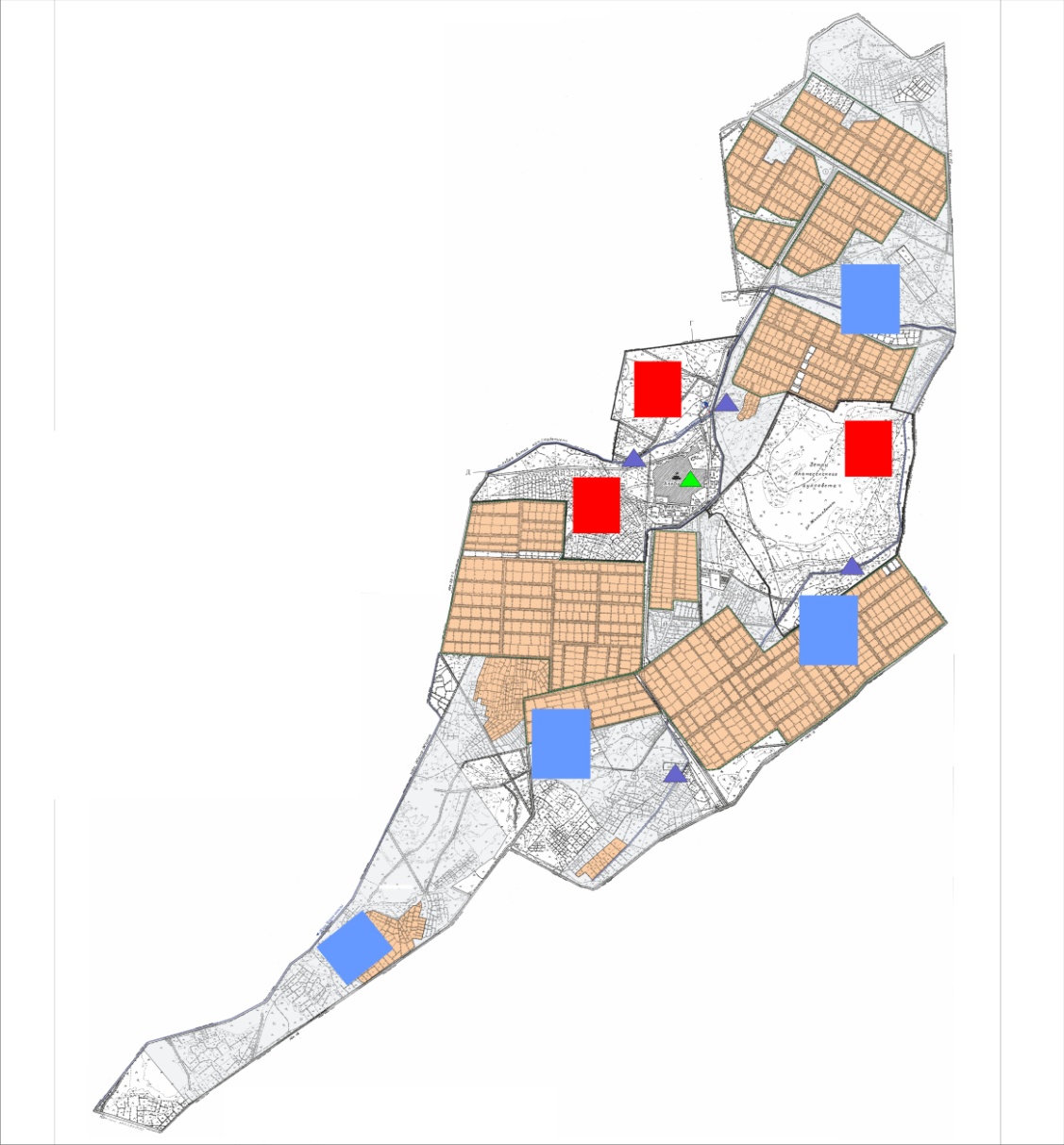 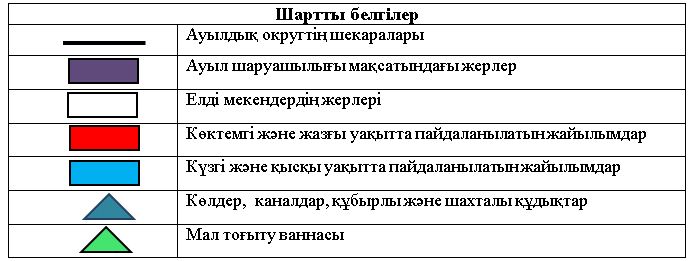  Жайылымы жоқ және (немесе) заңды тұлғалардың ауылшаруашылығы жануарларының мал басын орналастыру үшін жайылымдарды қайта бөлу және оны берілетін жайылымдарға ауыстыру схемасы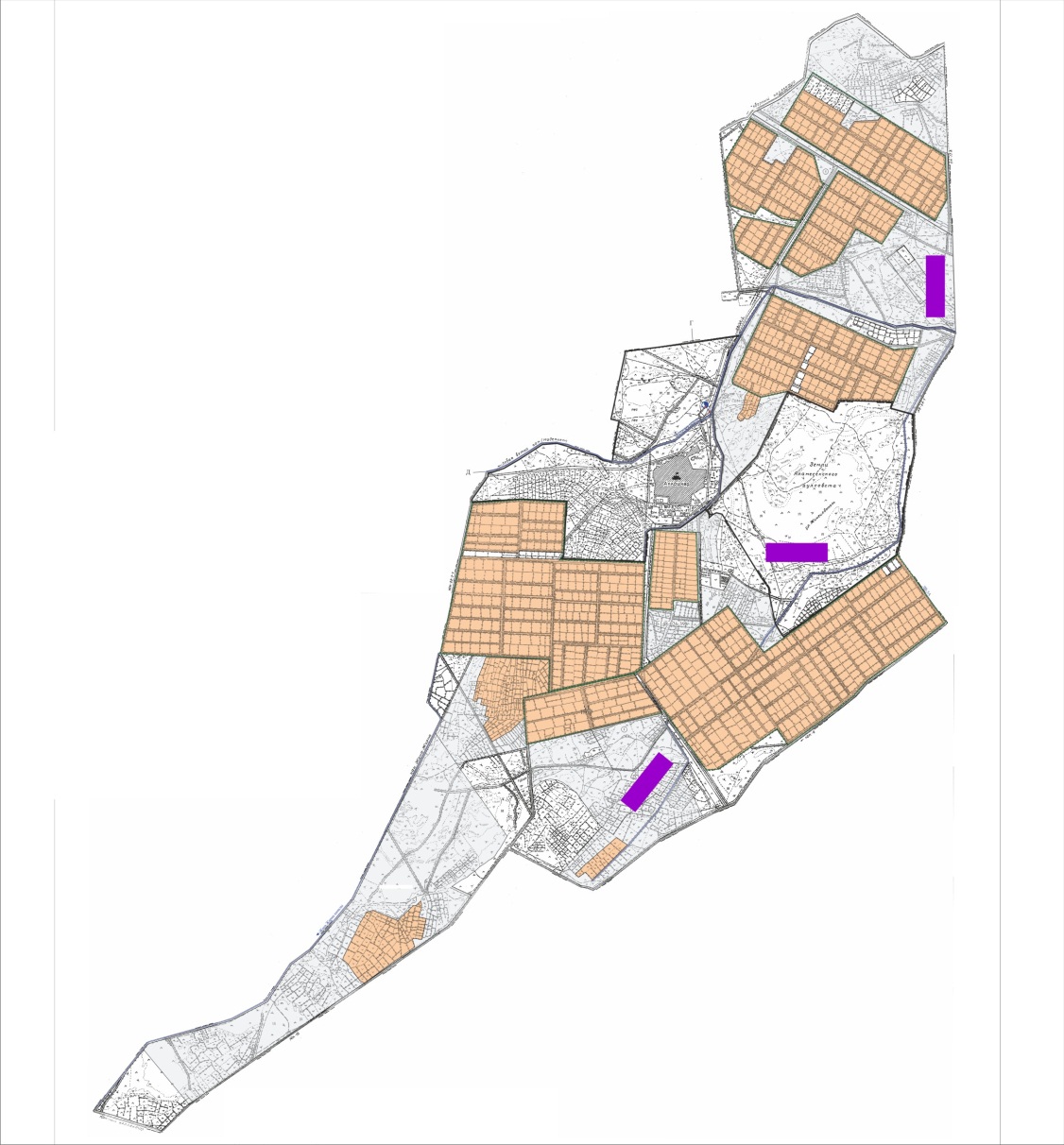 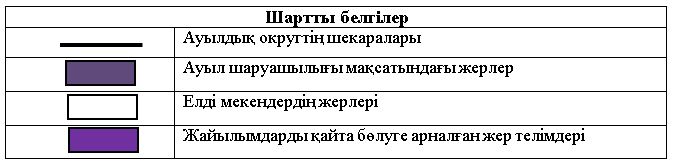  Ауылдық округ маңында орналасқан жайылымдар мен қамтамасыз етілмеген жеке және (немесе) заңды тұлғалардың ауылшаруашылығы жануарларының мал басын шалғайдағы жайылымдарға орналастыру схемасы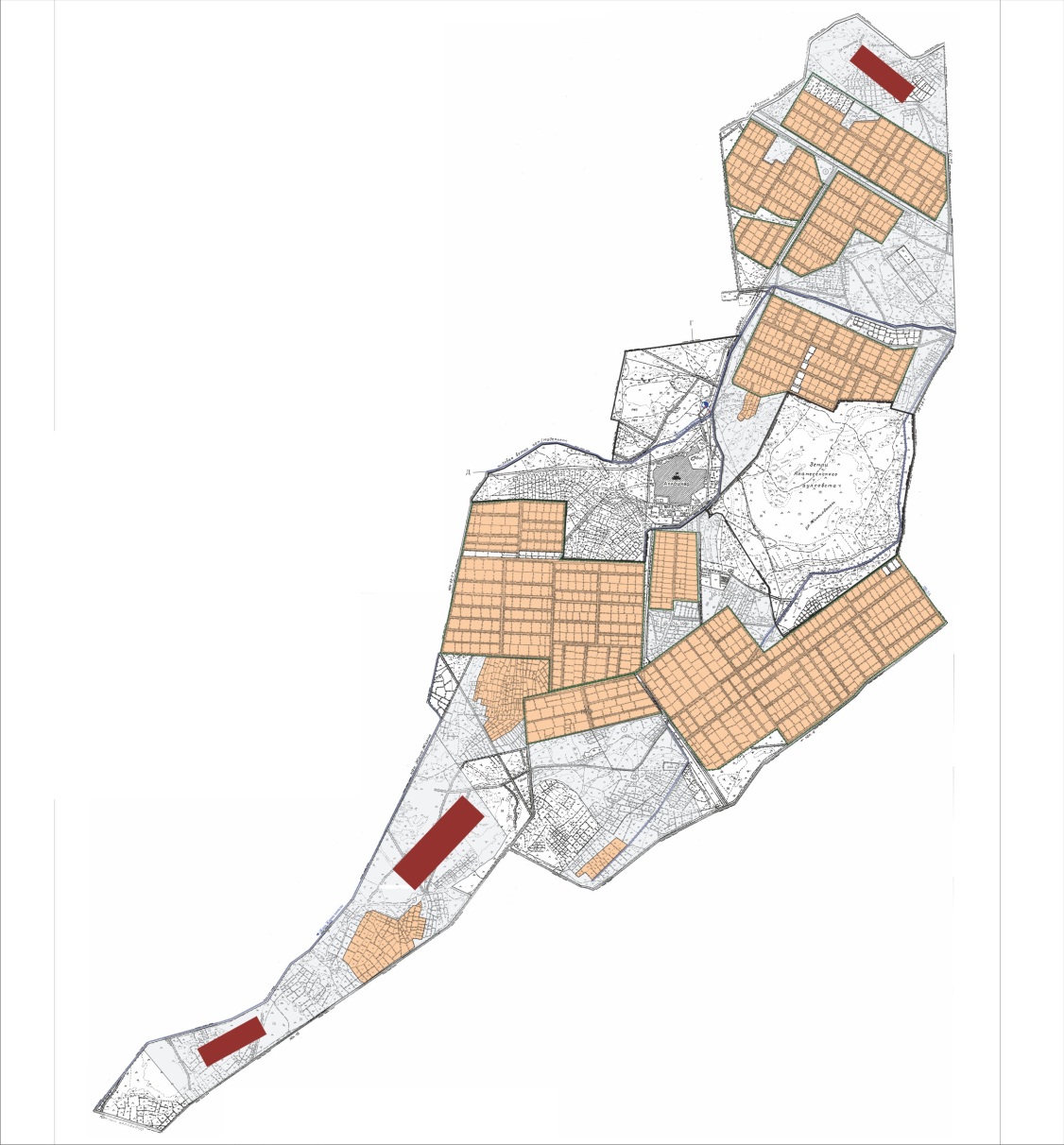 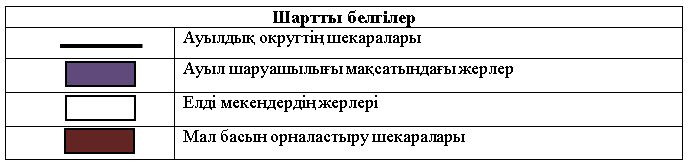  Ауыл шаруашылығы жануарларын жаюдың және айдаудың маусымдық маршруттарын белгілейтін жайылымдарды пайдалану жөніндегі күнтізбелік графигі Жаңаталап ауылдық округінің 2020-2021 жылдарға арналған жайылымдарды басқару және оларды пайдалану жөніндегі жоспары
      1) Құқық белгілейтін құжаттар негізінде жер санаттары, жер учаскелерінің меншік иелері және жер пайдаланушылар бөлінісінде әкімшілік-аумақтық бірлік аумағында жайылымдардың орналасу схемасы (картасы);
      2) жайылым айналымдарының қолайлы схемасы;
      3) жайылымдардың, оның ішінде маусымдық, жайылымдардың сыртқы және ішкі шекаралары мен алаңдары, жайылымдық инфрақұрылым объектілері белгіленген картасы;
      4) жайылым пайдаланушылардың су тұтыну нормасына сәйкес жасалған су көздеріне (көлдерге, өзендерге, тоғандарға, апандарға, суару немесе суландыру арналарына, құбырлы немесе шахта құдықтарына) қол жеткізу схемасы;
      5) жайылымы жоқ жеке және (немесе) заңды тұлғалардың ауыл шаруашылығы жануарларының мал басын орналастыру үшін жайылымдарды қайта бөлу және оны берілетін жайылымдарға ауыстыру схемасы;
      6) Жаңаталап ауылдық округі (бұдан әрі- ауылдық округ) маңында орналасқан жайылымдармен қамтамасыз етілмеген жеке және (немесе) заңды тұлғалардың ауыл шаруашылығы жануарларының мал басын шалғайдағы жайылымдарға орналастыру схемасы;
      7) ауыл шаруашылығы жануарларын жаюдың және айдаудың маусымдық маршруттарын белгілейтін жайылымдарды пайдалану жөніндегі күнтізбелік графигі.
      Ауылдық округтің аумағы құрғақ, далалы, шөлді белдем тармағына жатады. 
      Дала өсімдіктерінен эфимероидтар мен жусанның әртүрлі түрлері өседі.
      Ауылдық округтің аумағында гидрографиялық торап дамыған. Жайылымды суландыру табиғи көлдерден, каналдардан, құбырлы және шахталы құдықтардан қамтамасыз етіледі. Судың сапасы әлсіз тұздылау, малдарды суару үшін жарамды.
      Жайылымдық алқаптардың орташа өнімділігі – 10,5 центнер/гектарды құрайды.
      Жайылымдар жемдерінің қоры ұзақтығы 170-180 күн болатын жайылым кезеңінде пайдаланылады.
      Ауылдық округ Жалағаш ауданының оңтүстік-батыс бөлігінде орналасқан және шығыстан Мақпалкөл ауылдық округімен шектеседі.
      Әкімшілік-аумақтық бөлінісі Жаңаталап ауылынан тұрады.
      Табиғи ауа-райының жағдайлары бойынша: қысы күрт континентальды, ауа райы құбылмалы, жауын-шашын нормаға сәйкес, көктем ерте шығады, жазы ыстық, күзі салқын, ұзақ. 
      Ауылдық округтің жалпы жер көлемі 7739 гектар (бұдан әрі – га). Соның ішінде жайылымдар- 6263 га.
      Санаттары бойынша жерлер келесідей бөлінеді:
      ауыл шаруашылығы мақсатындағы жерлер – 5910га.
      елді мекендердің жерлері – 1829 га.
      Ауылдық округ аумағындағы ауыл шаруашылығы жануарлары мал басының саны:
      2473 бас ірі қара мал, 1811 бас уақ мал, 483 бас жылқы.
      Ауыл шаруашылығы жануарларының түрлері бойынша келесідей бөлінген:
      ірі қара мал – 8 табын;
      уақ мал - 3 отар;
      жылқылар- 21 үйір.
      Ауылдық округтің аумағында екпе және аридтік жайылымдар жоқ.
      Ауылдық округтің аумағында 1 ветеринарлық пункт, 1 мал қорымы және 1 мал тоғыту ваннасы қызмет істейді.
      Ауылдық округте малды айдап өтуге арналған сервитуттар белгіленбеген. Құқық белгілейтін құжаттар негізінде жер санаттары, жер учаскелерінің меншік иелері және жер пайдаланушылар бөлінісінде әкімшілік-аумақтық бірлік аумағында жайылымдардың орналасу схемасы (картасы)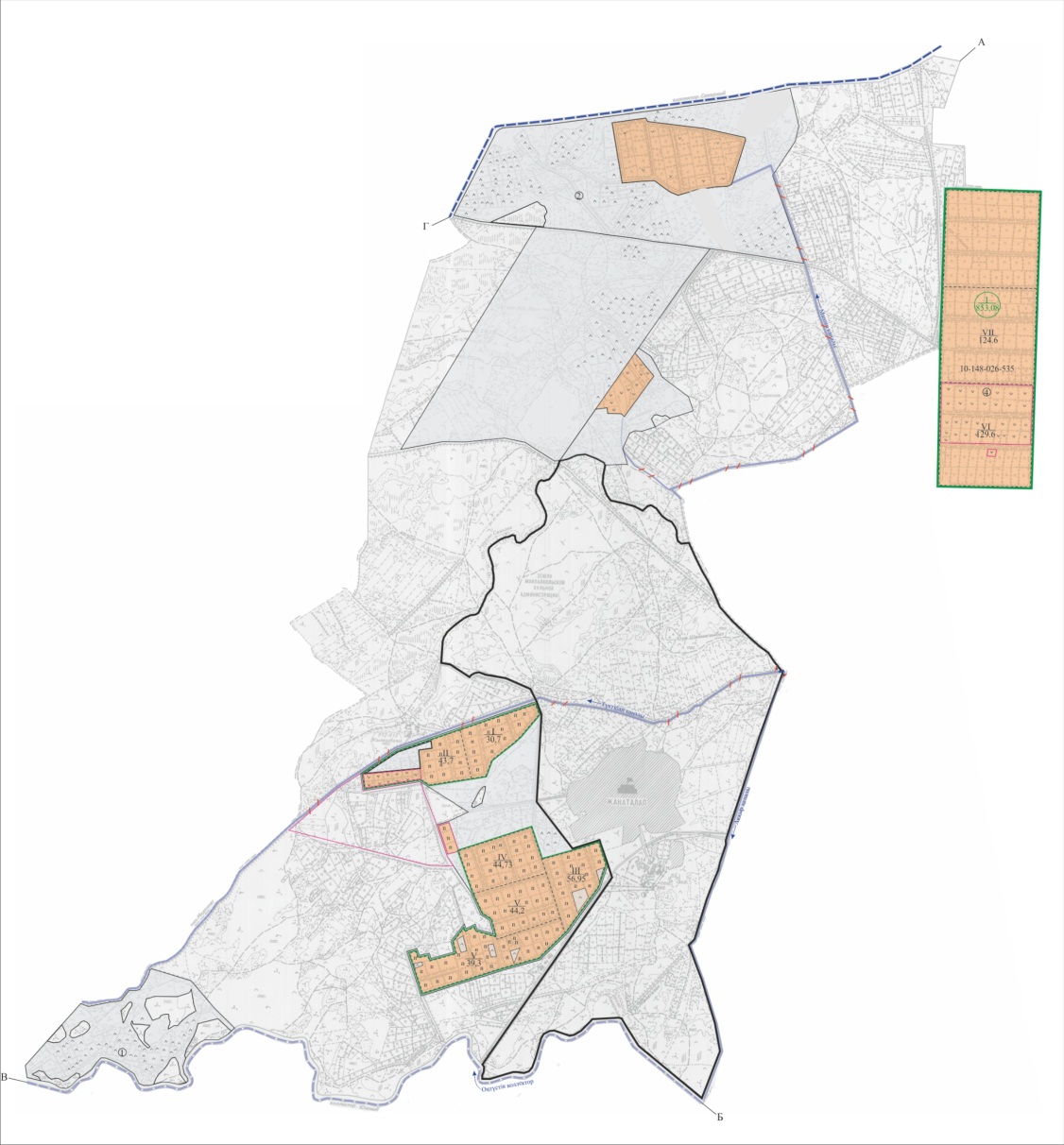 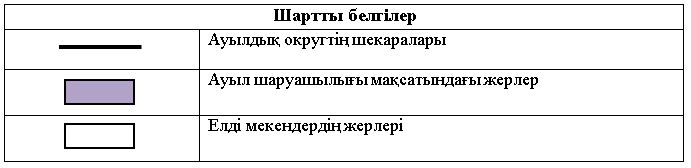  Жер учаскелерінің меншік иелері
      Аббревиатуралардың таратылып жазылуы:
      МІҚ- мүйіізді ірі қара;
      УМ- уақ мал. Ауылдық округ бойынша елді мекендер бөлінісінде мүйізді ірі қара аналық (сауын) мал басын орналастыру үшін жайылымдарды бөлу Жайылым айналымдарының қолайлы схемасы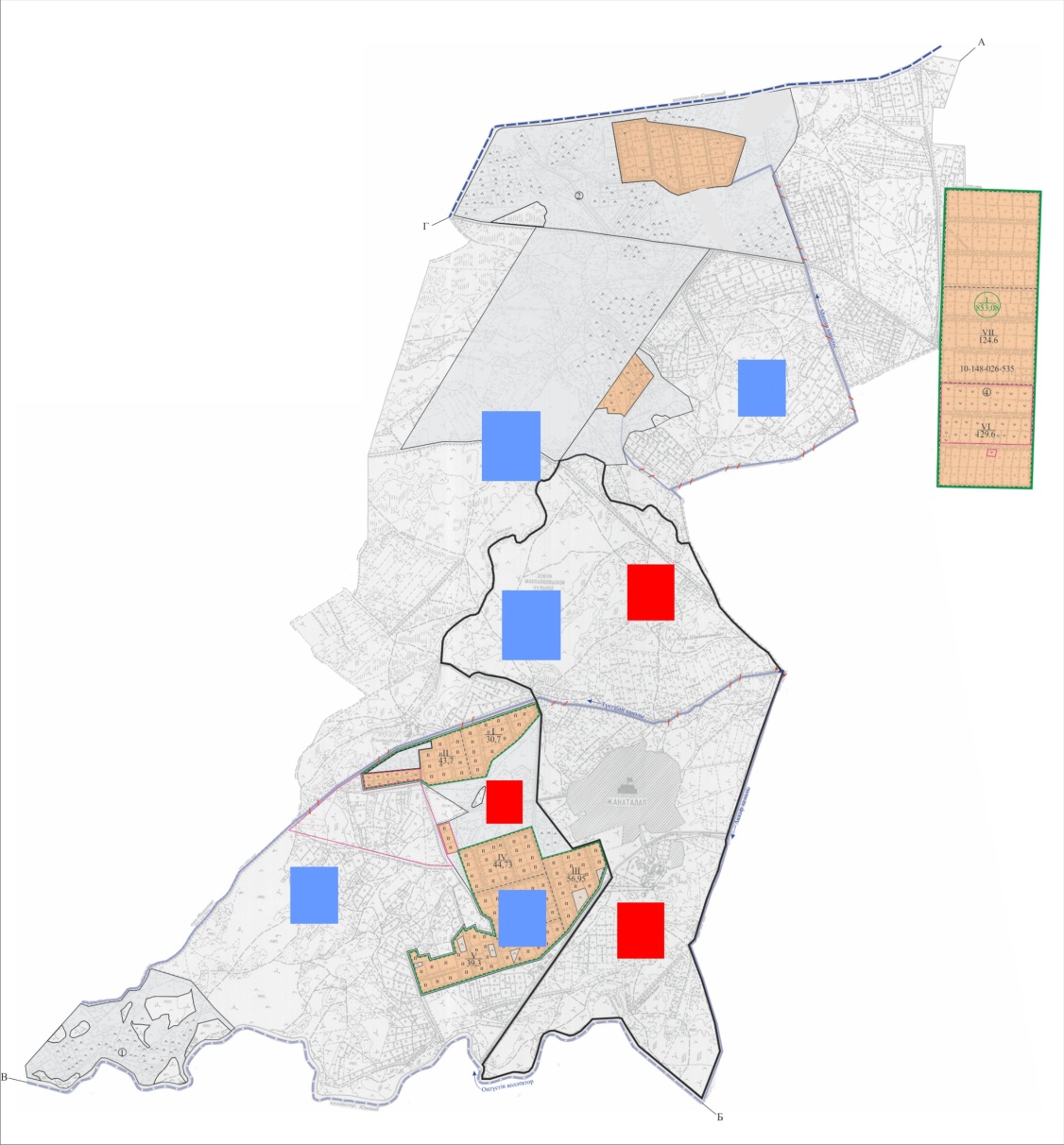 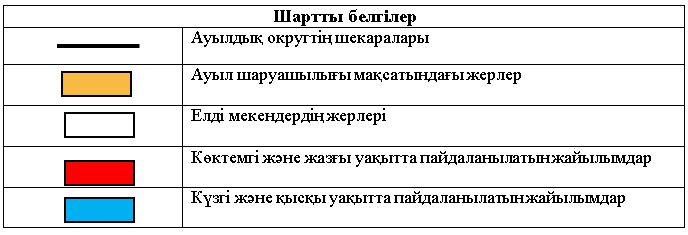  Жайылымдардың, оның ішінде маусымдық, жайылымдардың сыртқы және ішкі шекаралары мен алаңдары, жайылымдық инфрақұрылым объектілері белгіленген картасы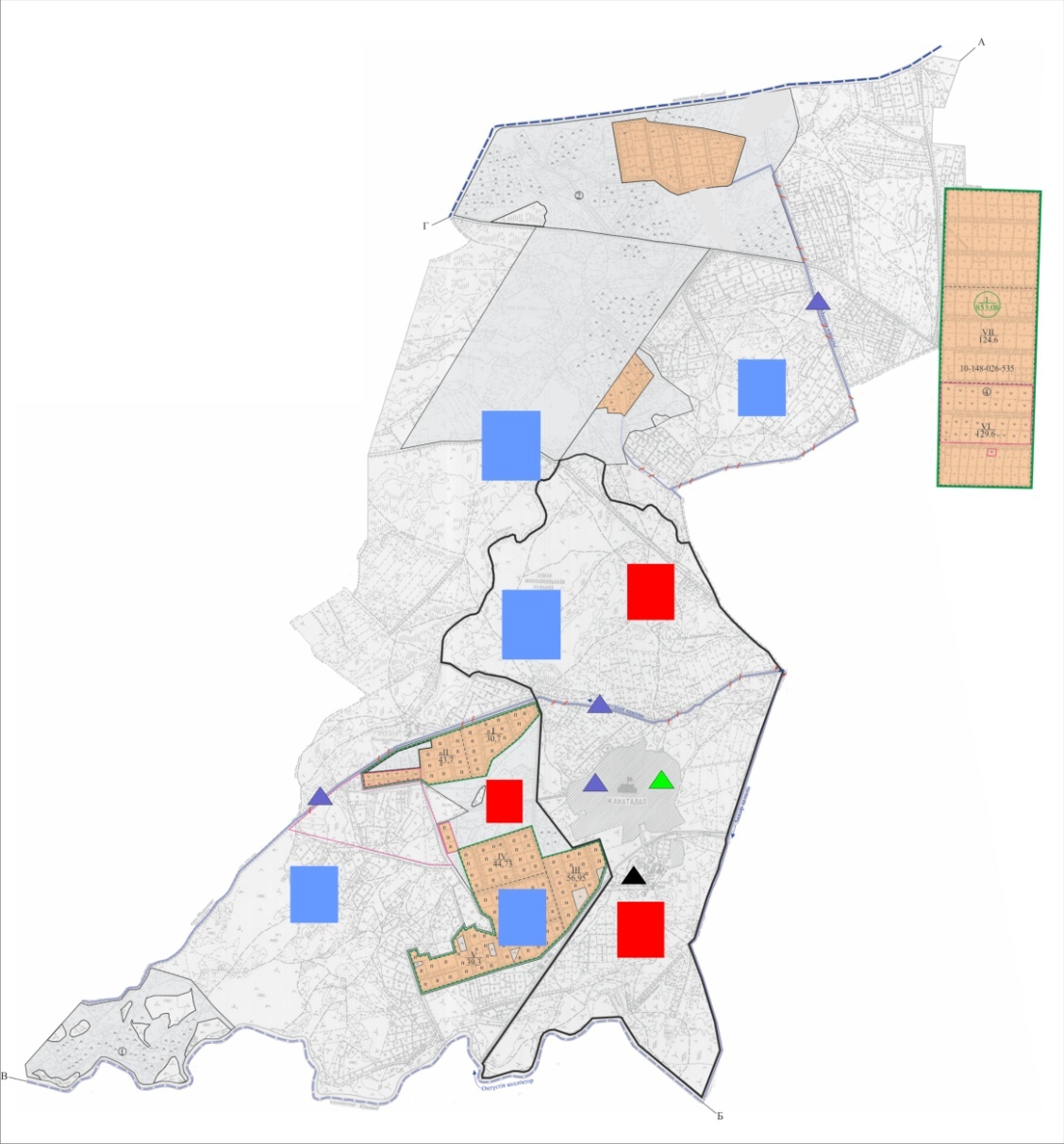 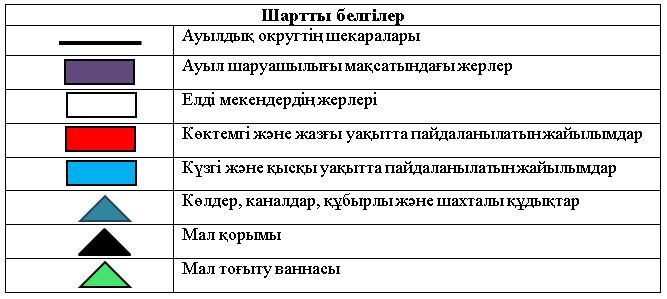  Жайылым пайдаланушылардың су тұтыну нормасына сәйкес жасалған су көздеріне (көлдерге, өзендерге, тоғандарға, апандарға, суару немесе суландыру каналдарына, құбырлы немесе шахталы құдықтарға) қол жеткізу схемасы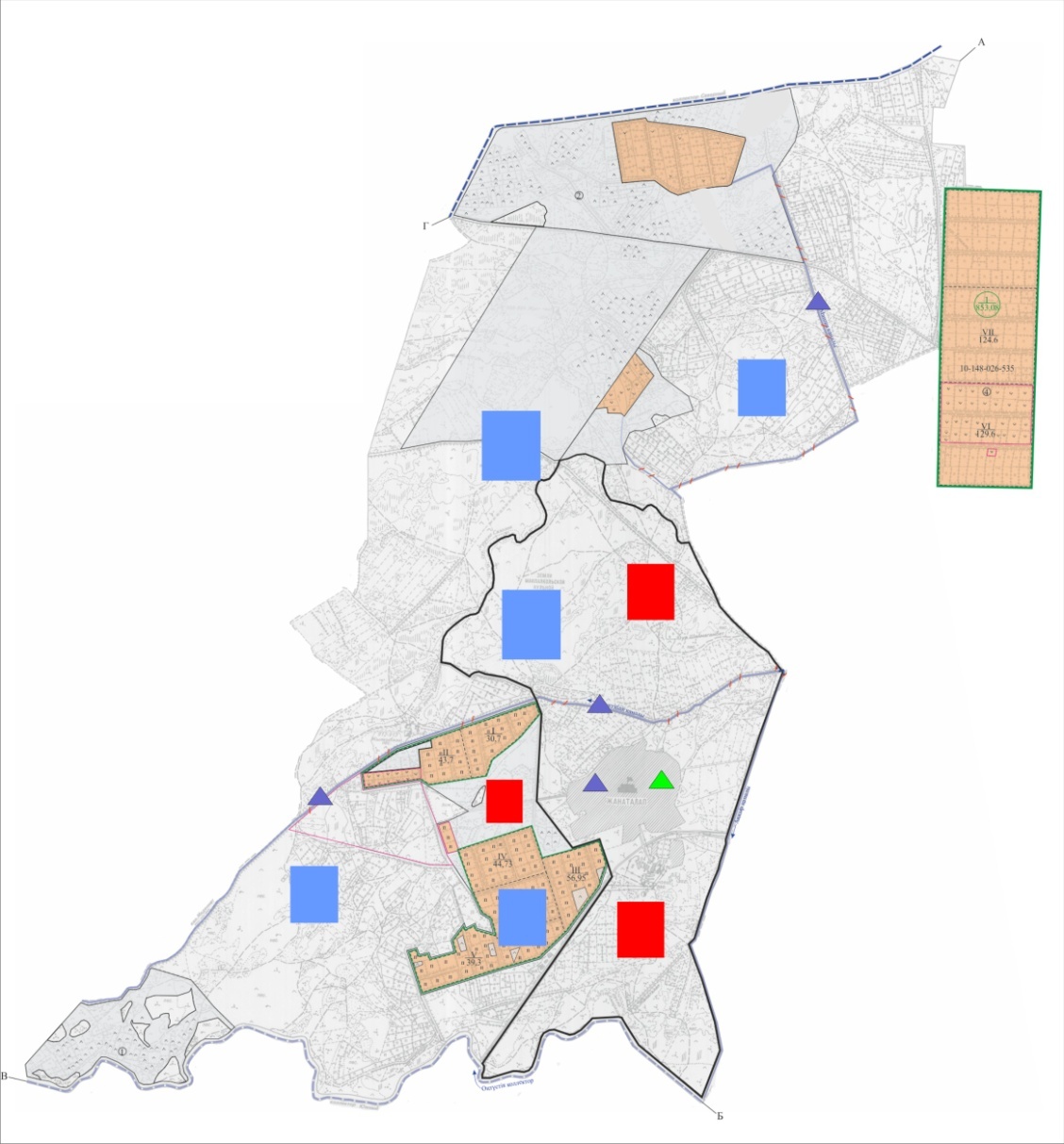 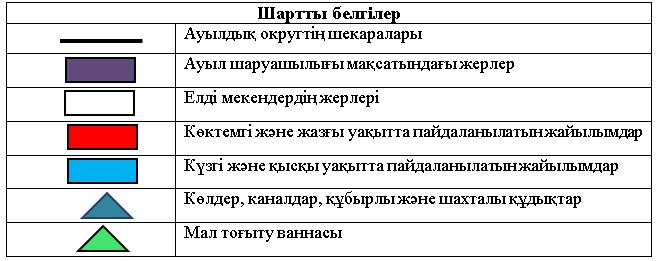  Жайылымы жоқ және (немесе) заңды тұлғалардың ауылшаруашылығы жануарларының мал басын орналастыру үшін жайылымдарды қайта бөлу және оны берілетін жайылымдарға ауыстыру схемасы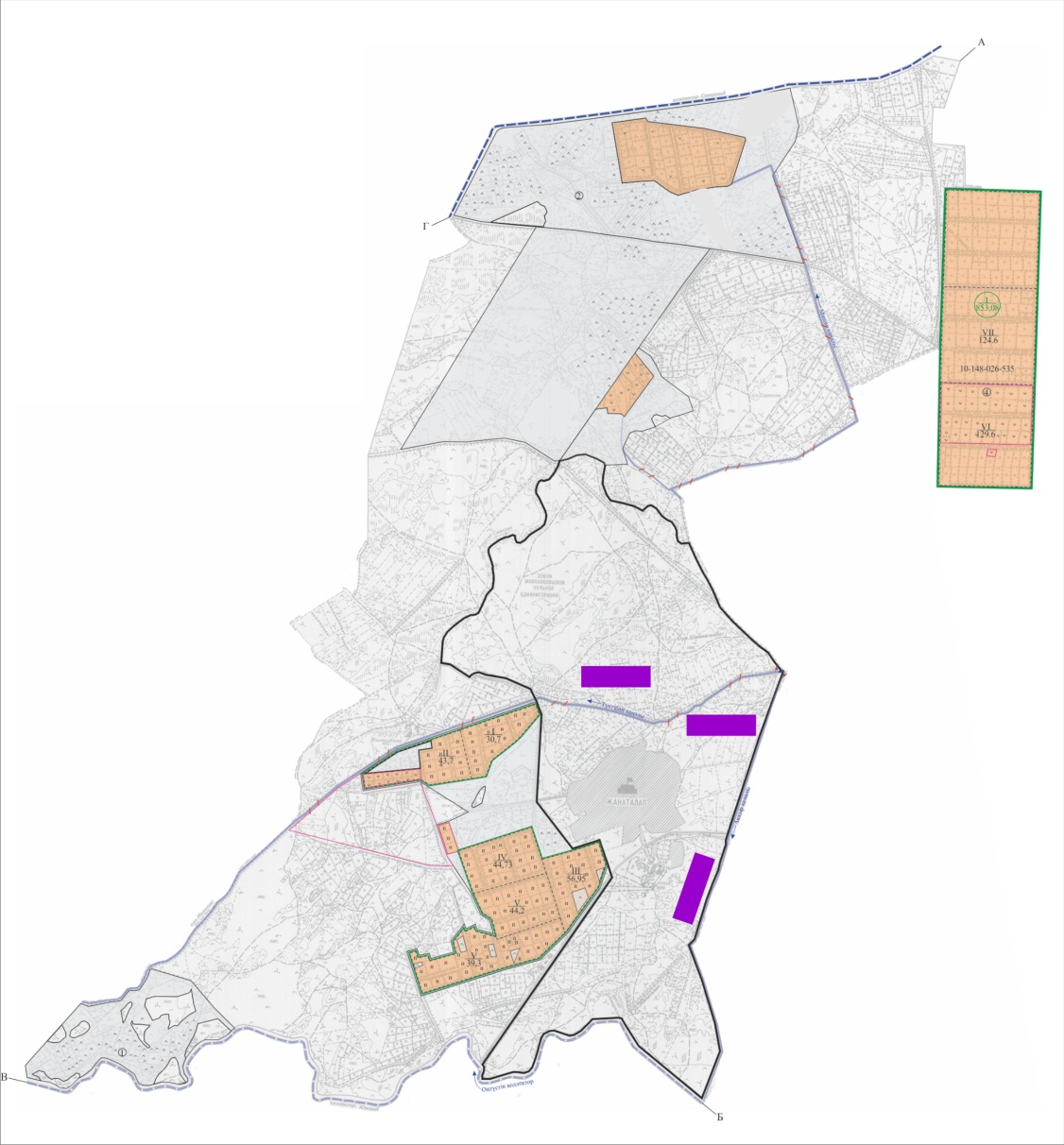 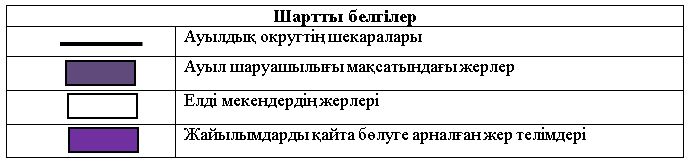  Ауылдық округ маңында орналасқан жайылымдар мен қамтамасыз етілмеген жеке және (немесе) заңды тұлғалардың ауылшаруашылығы жануарларының мал басын шалғайдағы жайылымдарға орналастыру схемасы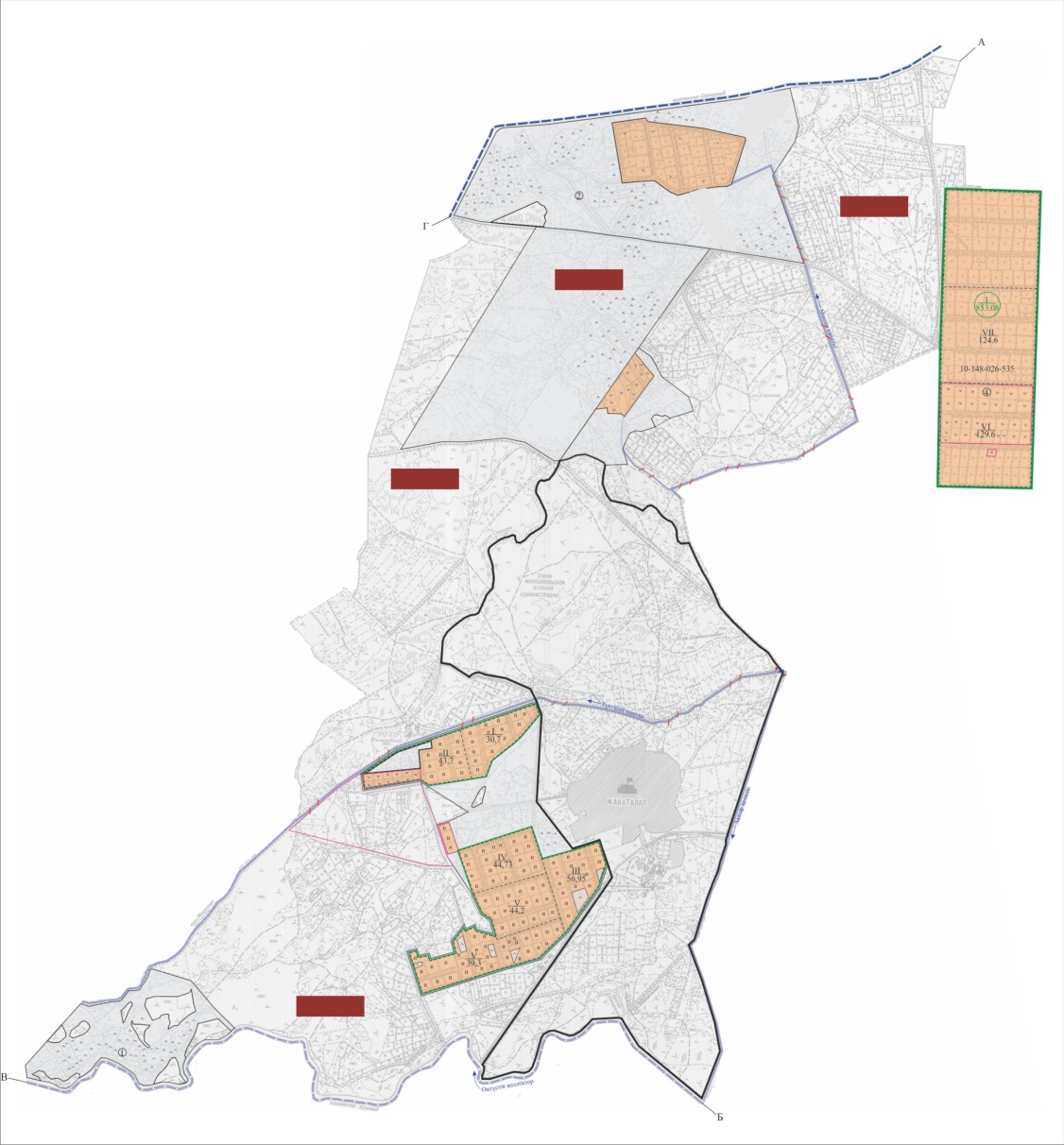 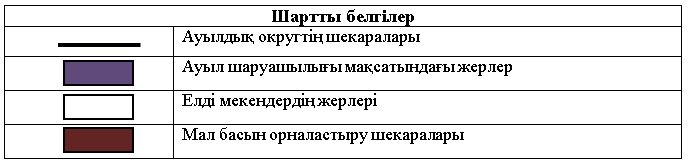  Ауыл шаруашылығы жануарларын жаюдың және айдаудың маусымдық маршруттарын белгілейтін жайылымдарды пайдалану жөніндегі күнтізбелік графигі Жаңадария ауылдық округінің 2020-2021 жылдарға арналған жайылымдарды басқару және оларды пайдалану жөніндегі жоспары
      1) Құқық белгілейтін құжаттар негізінде жер санаттары, жер учаскелерінің меншік иелері және жер пайдаланушылар бөлінісінде әкімшілік-аумақтық бірлік аумағында жайылымдардың орналасу схемасы (картасы);
      2) жайылым айналымдарының қолайлы схемасы;
      3) жайылымдардың, оның ішінде маусымдық, жайылымдардың сыртқы және ішкі шекаралары мен алаңдары, жайылымдық инфрақұрылым объектілері белгіленген картасы;
      4) жайылым пайдаланушылардың су тұтыну нормасына сәйкес жасалған су көздеріне (көлдерге, өзендерге, тоғандарға, апандарға, суару немесе суландыру арналарына, құбырлы немесе шахта құдықтарына) қол жеткізу схемасы;
      5) жайылымы жоқ жеке және (немесе) заңды тұлғалардың ауыл шаруашылығы жануарларының мал басын орналастыру үшін жайылымдарды қайта бөлу және оны берілетін жайылымдарға ауыстыру схемасы;
      6) Жаңадария ауылдық округі (бұдан әрі- ауылдық округ) маңында орналасқан жайылымдармен қамтамасыз етілмеген жеке және (немесе) заңды тұлғалардың ауыл шаруашылығы жануарларының мал басын шалғайдағы жайылымдарға орналастыру схемасы;
      7) ауыл шаруашылығы жануарларын жаюдың және айдаудың маусымдық маршруттарын белгілейтін жайылымдарды пайдалану жөніндегі күнтізбелік графигі.
      Ауылдық округтің аумағы құрғақ, далалы, шөлді белдем тармағына жатады. 
      Дала өсімдіктерінен эфимероидтар мен жусанның әртүрлі түрлері өседі. 
      Ауылдық округтің аумағында гидрографиялық торап дамыған. Жайылымды суландыру табиғи көлдерден, каналдардан, құбырлы және шахталы құдықтардан қамтамасыз етіледі. Судың сапасы әлсіз тұздылау, малдарды суару үшін жарамды.
      Жайылымдық алқаптардың орташа өнімділігі – 10,5 центнер/гектарды құрайды.
      Жайылымдар жемдерінің қоры ұзақтығы 170-180 күн болатын жайылым кезеңінде пайдаланылады.
      Ауылдық округ Жалағаш ауданының оңтүстік бөлігінде орналасқан және солтүстігінде Аламесек ауылдық округімен шектеседі. 
      Әкімшілік-аумақтық бөлінісі Жаңадария ауылынан тұрады.
      Табиғи ауа-райының жағдайлары бойынша: қысы күрт континентальды, ауа райы құбылмалы, жауын-шашын нормаға сәйкес, көктем ерте шығады, жазы ыстық, күзі салқын, ұзақ. 
      Ауылдық округтің жалпы жер көлемі 1231705 гектар (бұдан әрі – га). Соның ішінде жайылымдар- 1227708 га.
      Санаттары бойынша жерлер келесідей бөлінеді:
      ауыл шаруашылығы мақсатындағы жерлер – 18547 га.
      елді мекендердің жерлері – 3827 га.
      Ауылдық округ аумағындағы ауыл шаруашылығы жануарлары мал басының саны:
      1592 бас ірі қара мал, 2397 бас уақ мал, 468 бас жылқы, 18 бас түйе.
      Ауыл шаруашылығы жануарларының түрлері бойынша келесідей бөлінген:
      ірі қара мал – 6 табын;
      уақ мал - 4 отар;
      түйелер - 1 келе;
      жылқылар- 21 үйір.
      Ауылдық округтің аумағында екпе және аридтік жайылымдар жоқ.
      Ауылдық округтің аумағында 1 ветеринарлық пункт, 1 мал қорымы және 1 мал тоғыту ваннасы қызмет істейді.
      Ауылдық округте малды айдап өтуге арналған сервитуттар белгіленбеген. Құқық белгілейтін құжаттар негізінде жер санаттары, жер учаскелерінің меншік иелері және жер пайдаланушылар бөлінісінде әкімшілік-аумақтық бірлік аумағында жайылымдардың орналасу схемасы (картасы)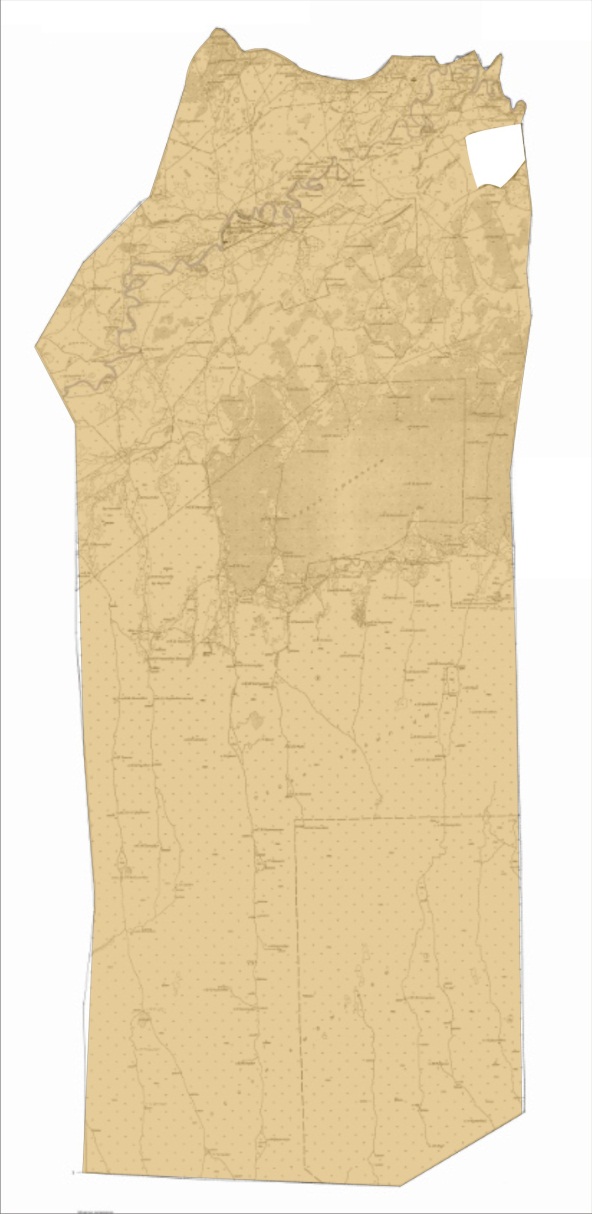 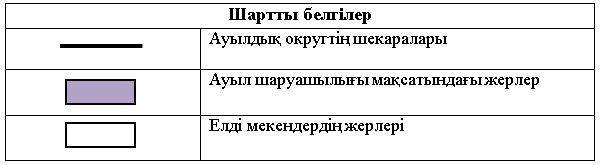  Жер учаскелерінің меншік иелері
      Кестенің жалғасы
      Аббревиатуралардың таратылып жазылуы:
      МІҚ- мүйізді ірі қара; УМ-уақ мал. Ауылдық округ бойынша елді мекендер бөлінісінде мүйізді ірі қара аналық (сауын) мал басын орналастыру үшін жайылымдарды бөлу Жайылым айналымдарының қолайлы схемасы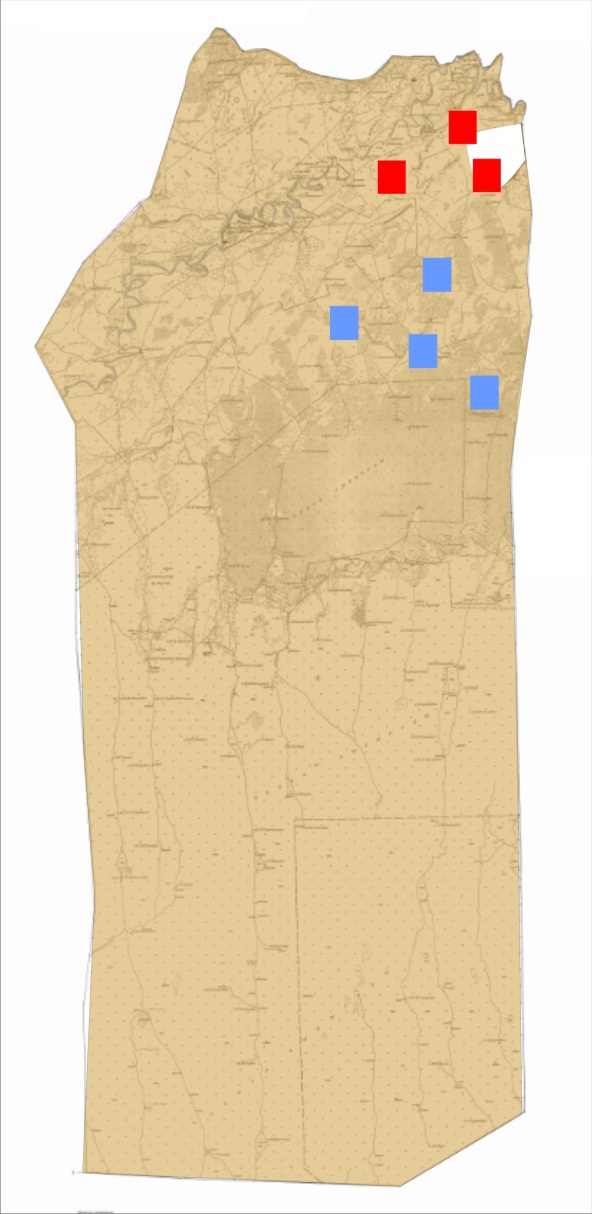 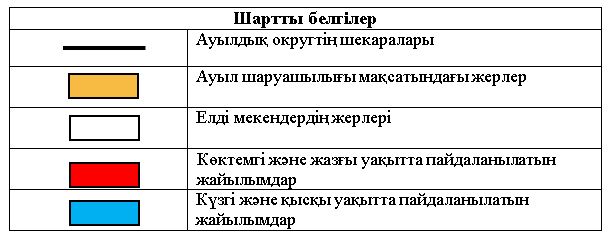  Жайылымдардың, оның ішінде маусымдық, жайылымдардың сыртқы және ішкі шекаралары мен алаңдары, жайылымдық инфрақұрылым объектілері белгіленген картасы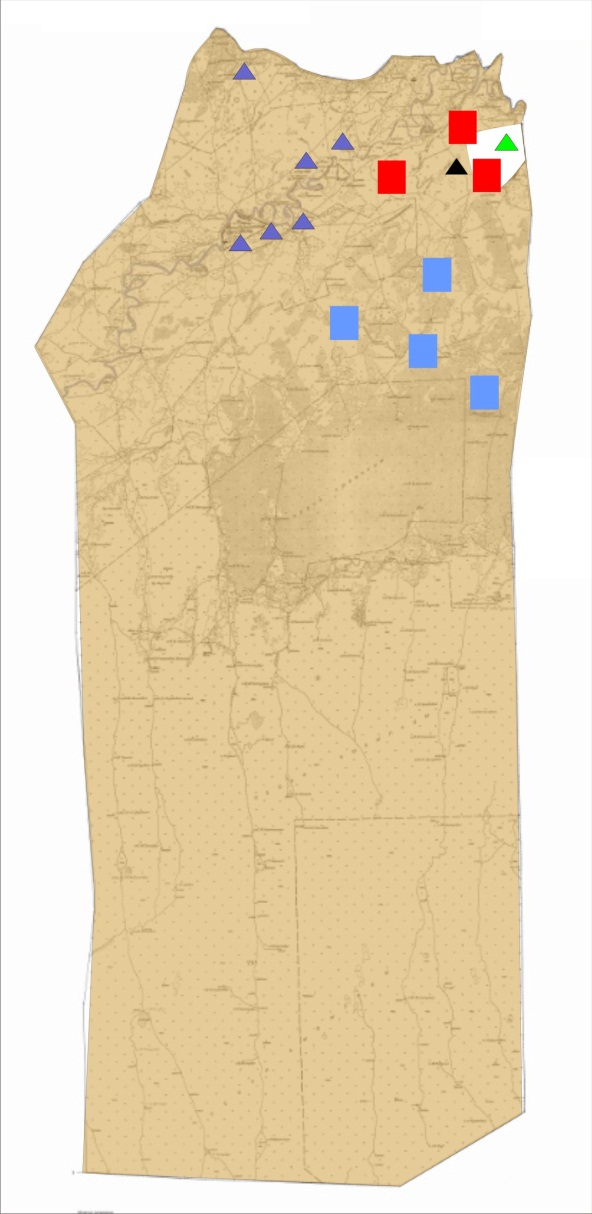 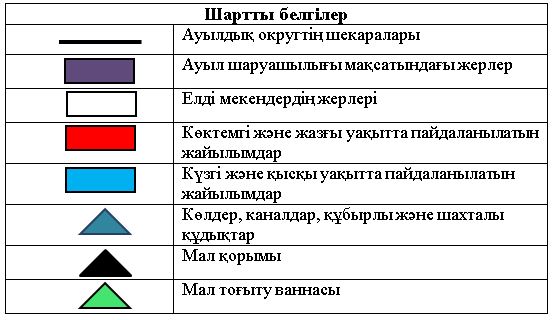  Жайылым пайдаланушылардың су тұтыну нормасына сәйкес жасалған су көздеріне (көлдерге, өзендерге, тоғандарға, апандарға, суару немесе суландыру каналдарына, құбырлы немесе шахталы құдықтарға) қол жеткізу схемасы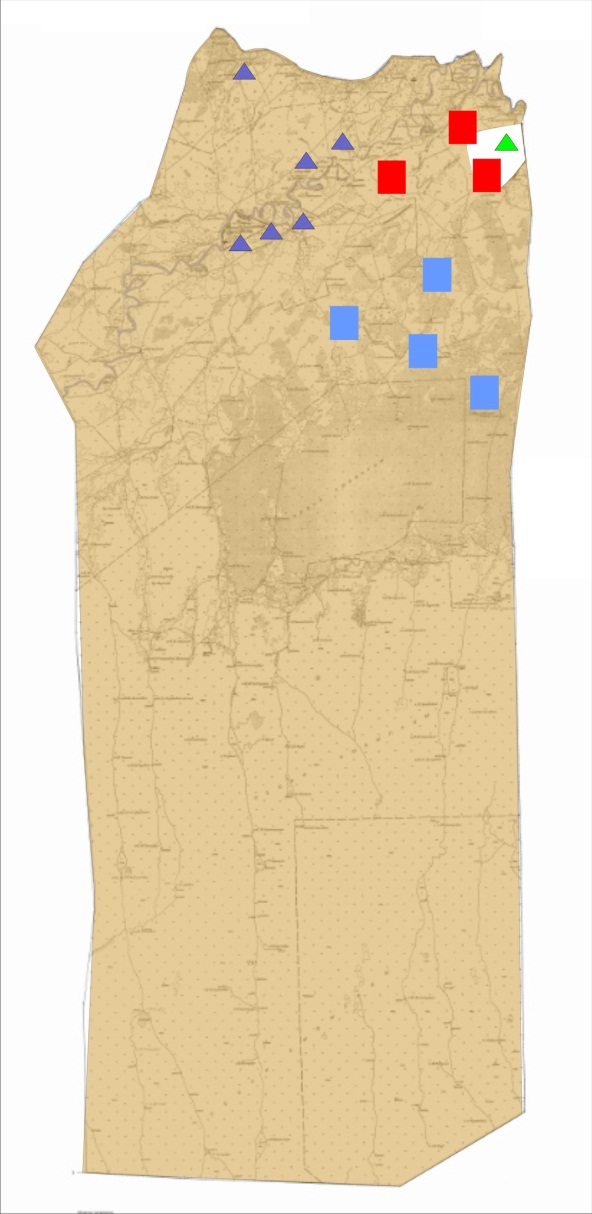 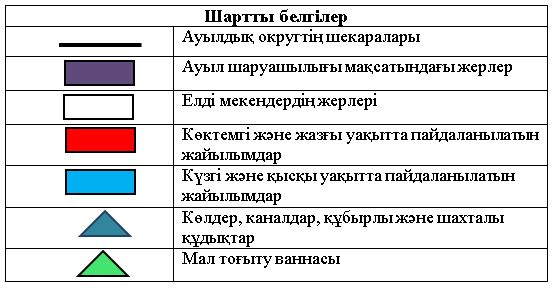  Жайылымы жоқ және (немесе) заңды тұлғалардың ауылшаруашылығы жануарларының мал басын орналастыру үшін жайылымдарды қайта бөлу және оны берілетін жайылымдарға ауыстыру схемасы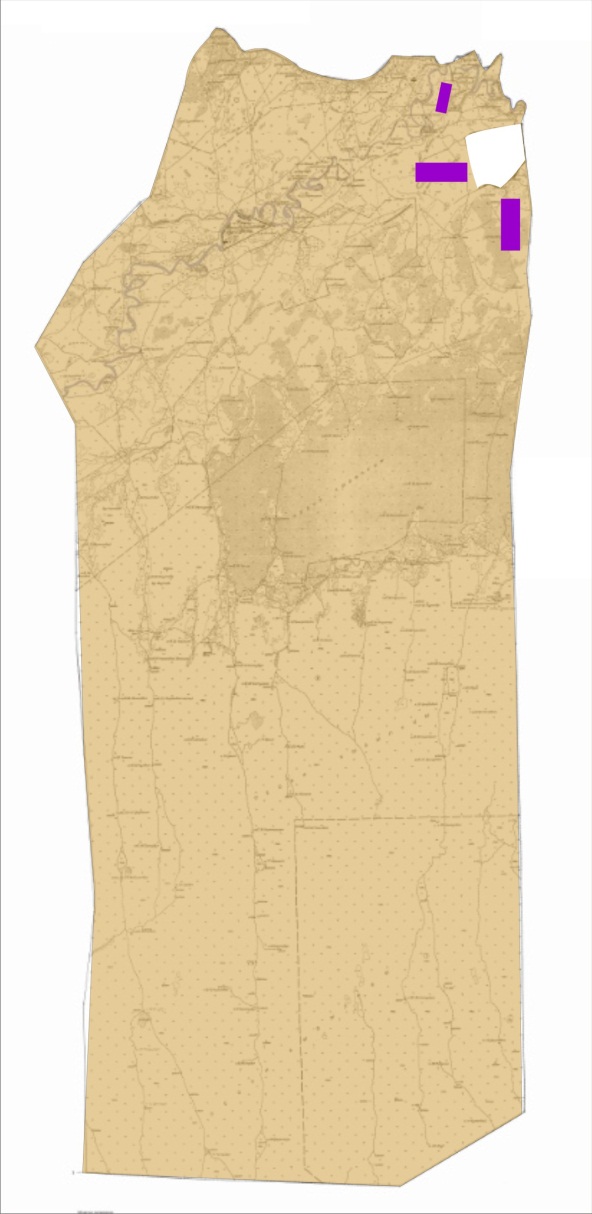 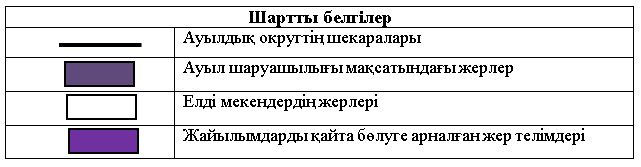  Ауылдық округ маңында орналасқан жайылымдар мен қамтамасыз етілмеген жеке және (немесе) заңды тұлғалардың ауылшаруашылығы жануарларының мал басын шалғайдағы жайылымдарға орналастыру схемасы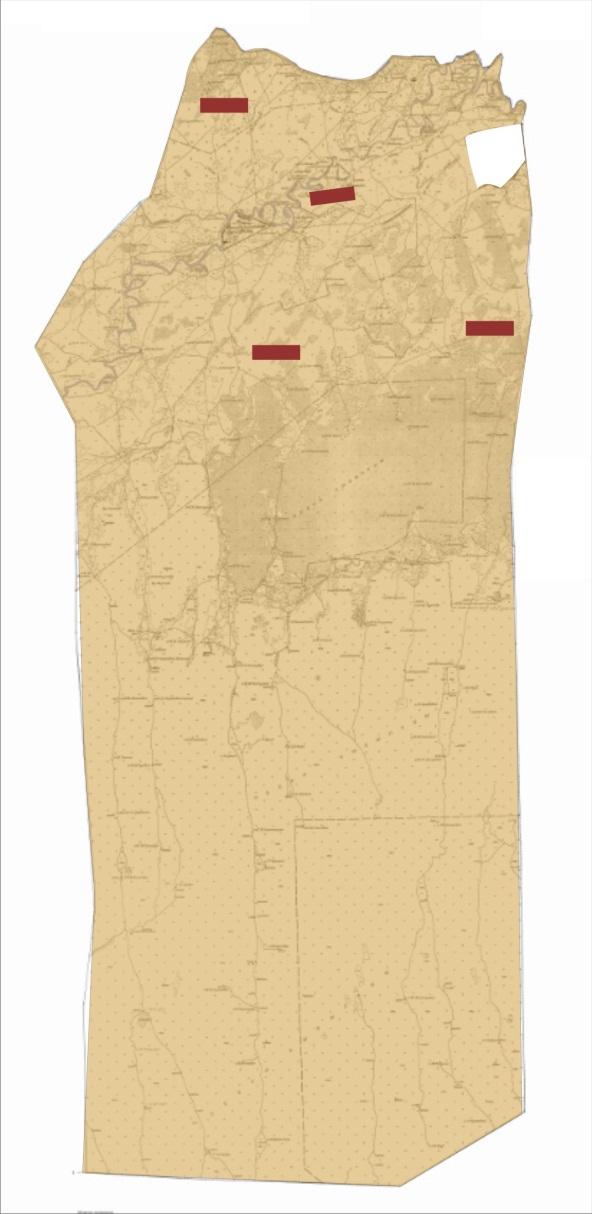 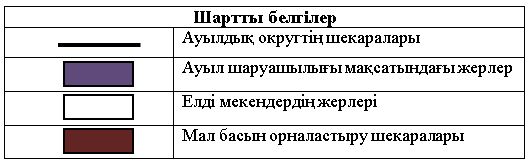  Ауыл шаруашылығы жануарларын жаюдың және айдаудың маусымдық маршруттарын белгілейтін жайылымдарды пайдалану жөніндегі күнтізбелік графигі Қаракеткен ауылдық округінің 2020-2021 жылдарға арналған жайылымдарды басқару және оларды пайдалану жөніндегі жоспары
      1) Құқық белгілейтін құжаттар негізінде жер санаттары, жер учаскелерінің меншік иелері және жер пайдаланушылар бөлінісінде әкімшілік-аумақтық бірлік аумағында жайылымдардың орналасу схемасы (картасы);
      2) жайылым айналымдарының қолайлы схемасы;
      3) жайылымдардың, оның ішінде маусымдық, жайылымдардың сыртқы және ішкі шекаралары мен алаңдары, жайылымдық инфрақұрылым объектілері белгіленген картасы;
      4) жайылым пайдаланушылардың су тұтыну нормасына сәйкес жасалған су көздеріне (көлдерге, өзендерге, тоғандарға, апандарға, суару немесе суландыру арналарына, құбырлы немесе шахта құдықтарына) қол жеткізу схемасы;
      5) жайылымы жоқ жеке және (немесе) заңды тұлғалардың ауыл шаруашылығы жануарларының мал басын орналастыру үшін жайылымдарды қайта бөлу және оны берілетін жайылымдарға ауыстыру схемасы;
      6) Қаракеткен ауылдық округі (бұдан әрі- ауылдық округ) маңында орналасқан жайылымдармен қамтамасыз етілмеген жеке және (немесе) заңды тұлғалардың ауыл шаруашылығы жануарларының мал басын шалғайдағы жайылымдарға орналастыру схемасы;
      7) ауыл шаруашылығы жануарларын жаюдың және айдаудың маусымдық маршруттарын белгілейтін жайылымдарды пайдалану жөніндегі күнтізбелік графигі.
      Ауылдық округтің аумағы құрғақ, далалы, шөлді белдем тармағына жатады. 
      Дала өсімдіктерінен эфимероидтар мен жусанның әртүрлі түрлері өседі.
      Ауылдық округтің аумағында гидрографиялық торап дамыған. Жайылымды суландыру табиғи көлдерден, каналдардан, құбырлы немесе шахталы құдықтардан қамтамасыз етіледі. Судың сапасы әлсіз тұздылау, малдарды суару үшін жарамды.
      Жайылымдық алқаптардың орташа өнімділігі – 10,5 центнер/гектарды құрайды.
      Жайылымдар жемдерінің қоры ұзақтығы 170-180 күн болатын жайылым кезеңінде пайдаланылады.
      Ауылдық округ Жалағаш ауданының батыс бөлігінде орналасқан.
      Әкімшілік-аумақтық бөлінісі Қаракеткен, Далдабай ауылдарынан тұрады.
      Табиғи ауа-райының жағдайлары бойынша: қысы күрт континентальды, ауа райы құбылмалы, жауын-шашын нормаға сәйкес, көктем ерте шығады, жазы ыстық, күзі салқын, ұзақ. 
      Ауылдық округтің жалпы жер көлемі 1382647 гектар (бұдан әрі – га). Соның ішінде жайылымдар- 633897 га.
      Санаттары бойынша жерлер келесідей бөлінеді:
      ауыл шаруашылығы мақсатындағы жерлер – 1374242га.
      елді мекендердің жерлері – 8405 га.
      Ауылдық округ аумағындағы ауыл шаруашылығы жануарлары мал басының саны:
      1779 бас ірі қара мал, 2434 бас уақ мал, 423 бас жылқы.
      Ауыл шаруашылығы жануарларының түрлері бойынша келесідей бөлінген:
      ірі қара мал – 6 табын;
      уақ мал - 4 отар;
      жылқылар- 19 үйір.
      Ауылдық округтің аумағында екпе және аридтік жайылымдар жоқ.
      Ауылдық округтің аумағында 1 ветеринарлық пункт, 1 мал қорымы және 1 мал тоғыту ваннасы қызмет істейді.
      Ауылдық округте малды айдап өтуге арналған сервитуттар белгіленбеген. Құқық белгілейтін құжаттар негізінде жер санаттары, жер учаскелерінің меншік иелері және жер пайдаланушылар бөлінісінде әкімшілік-аумақтық бірлік аумағында жайылымдардың орналасу схемасы (картасы)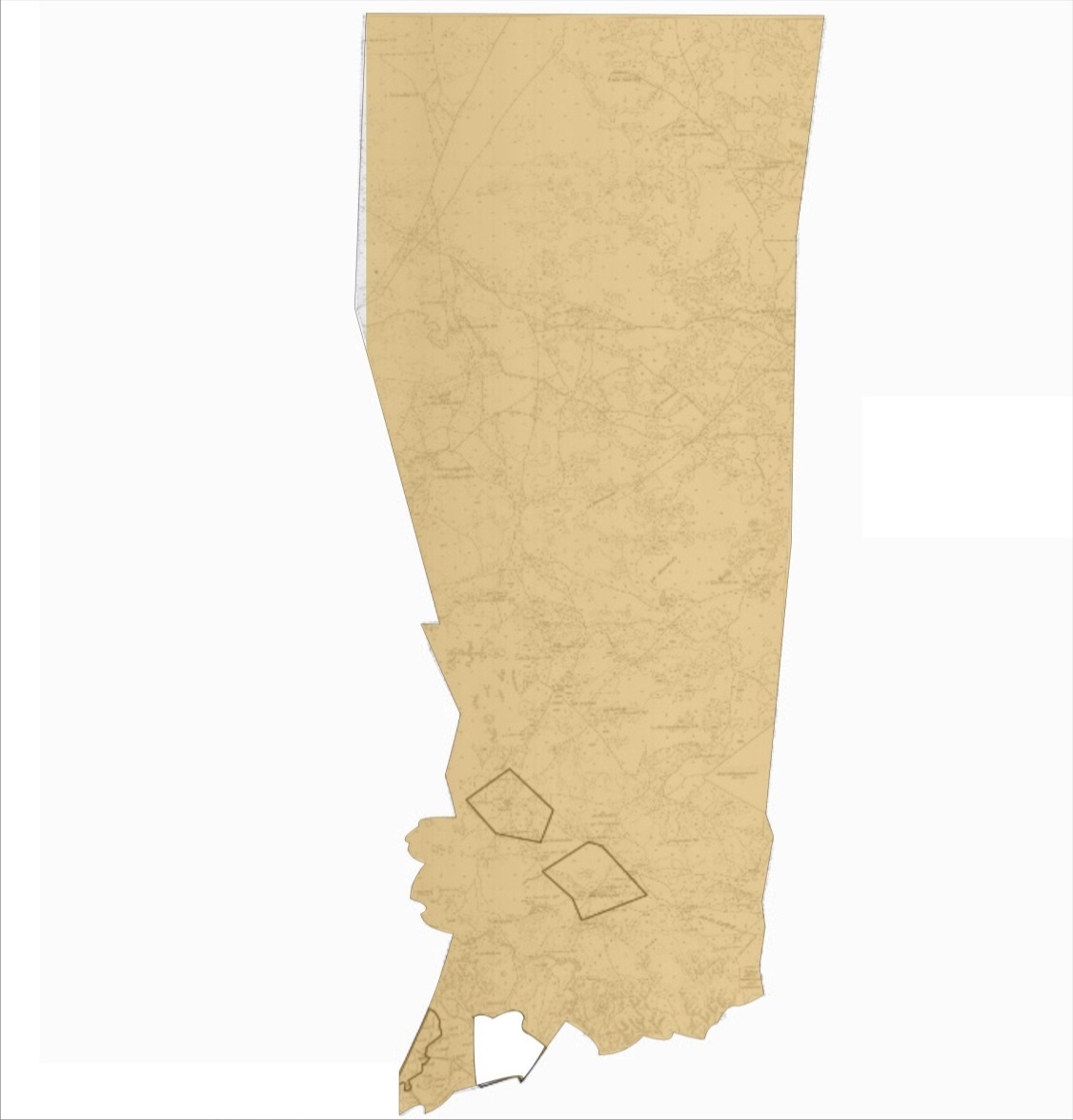 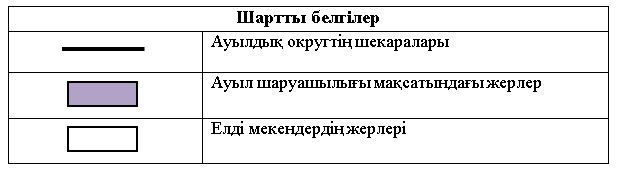  Жер учаскелерінің меншік иелері
      Кестенің жалғасы
      Аббревиатуралардың таратылып жазылуы:
      МІҚ – мүйізді ірі қара мал;
      УМ- уақ мал. Ауылдық округ бойынша елді мекендер бөлінісінде мүйізді ірі қара аналық (сауын) мал басын орналастыру үшін жайылымдарды бөлу Жайылым айналымдарының қолайлы схемасы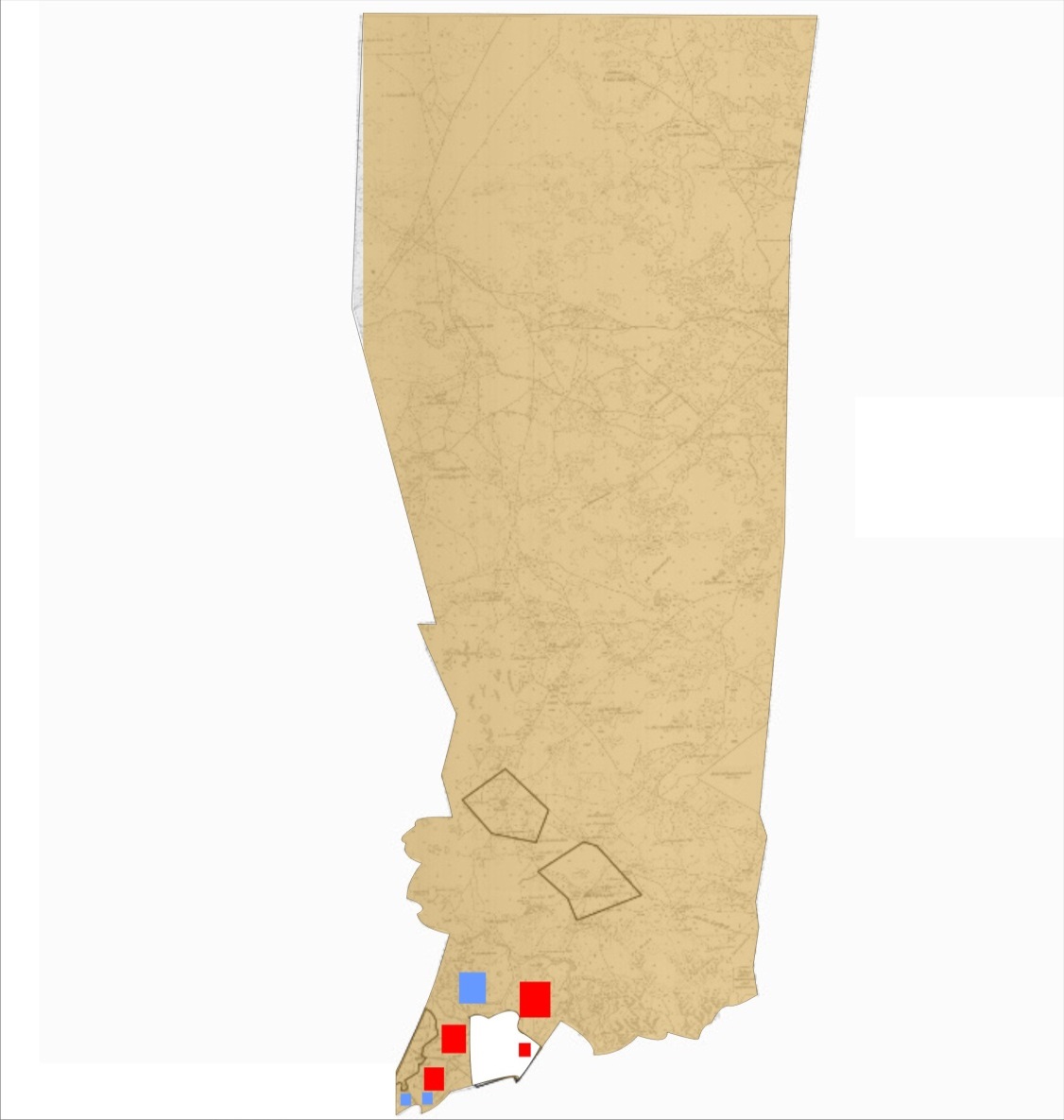 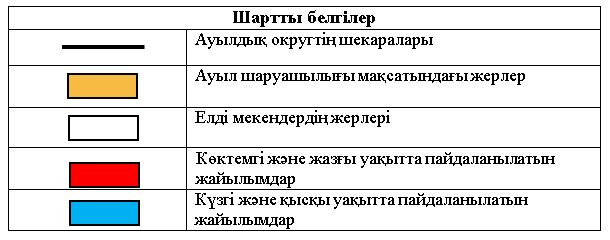  Жайылымдардың, оның ішінде маусымдық, жайылымдардың сыртқы және ішкі шекаралары мен алаңдары, жайылымдық инфрақұрылым объектілері белгіленген картасы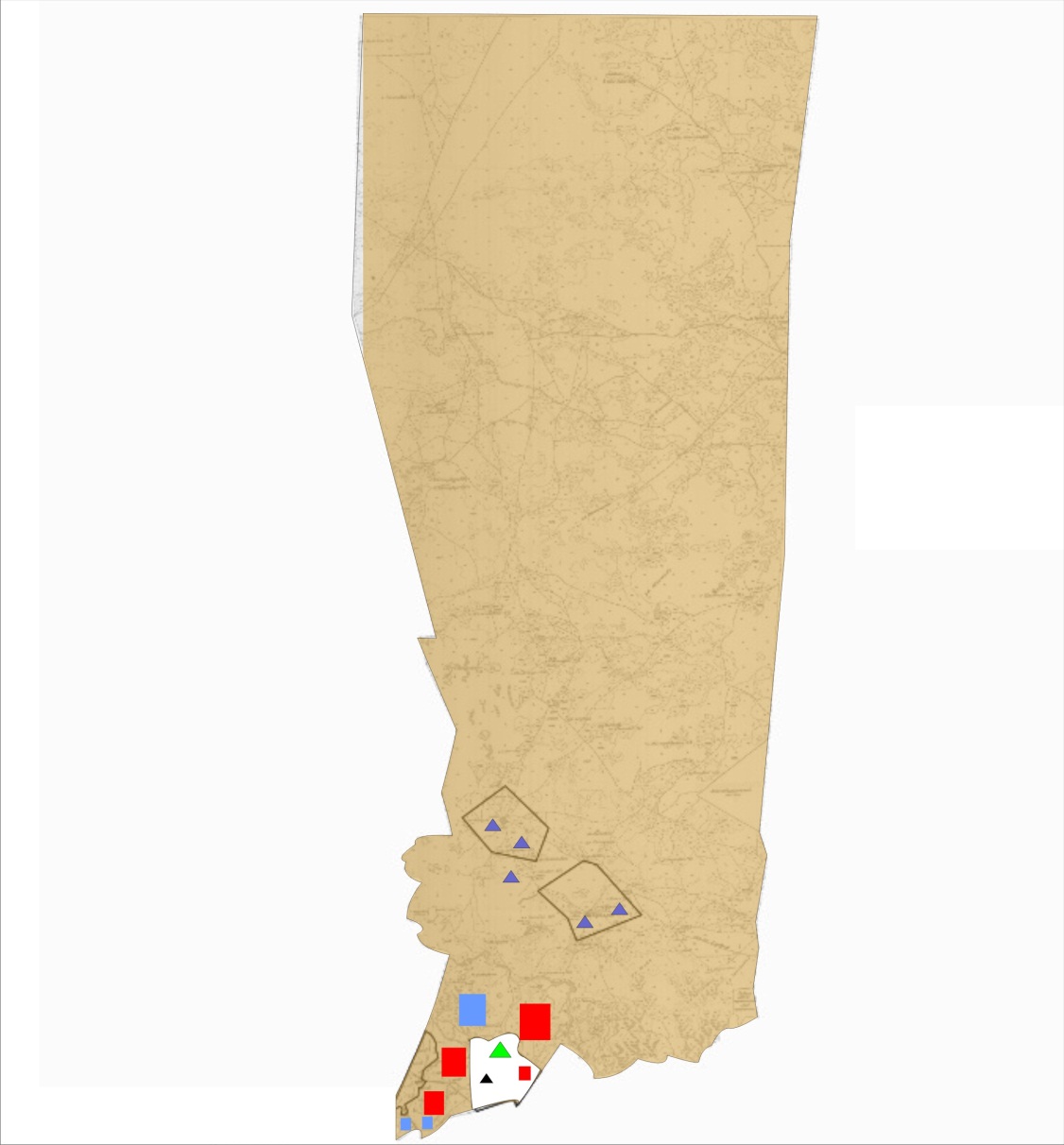 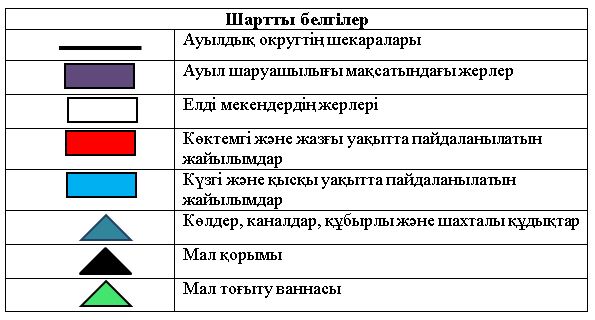  Жайылым пайдаланушылардың су тұтыну нормасына сәйкес жасалған су көздеріне (көлдерге, өзендерге, тоғандарға, апандарға, суару немесе суландыру каналдарына, құбырлы немесе шахталы құдықтарға) қол жеткізу схемасы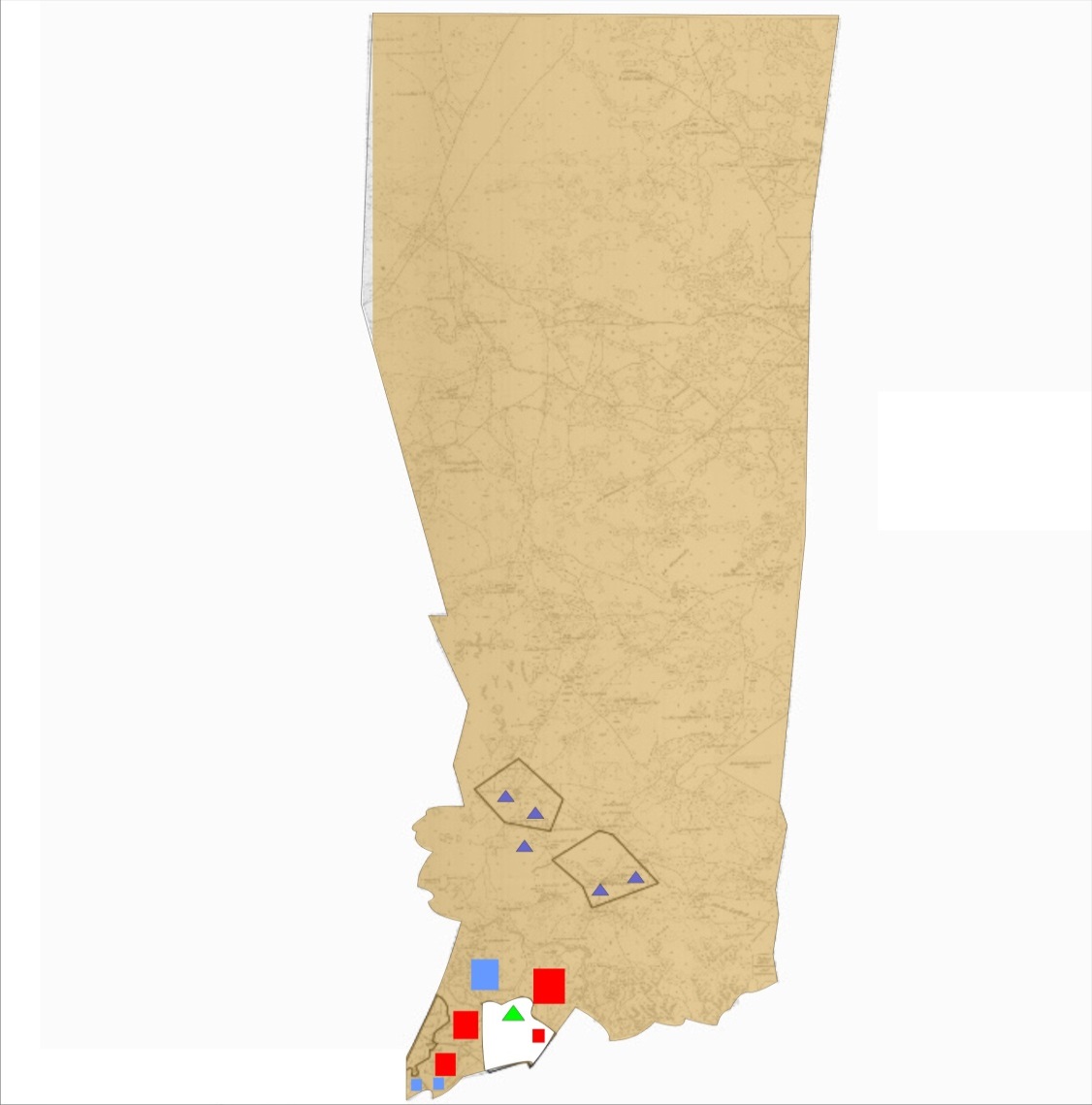 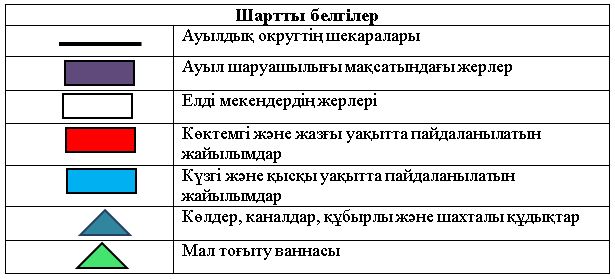  Жайылымы жоқ және (немесе) заңды тұлғалардың ауылшаруашылығы жануарларының мал басын орналастыру үшін жайылымдарды қайта бөлу және оны берілетін жайылымдарға ауыстыру схемасы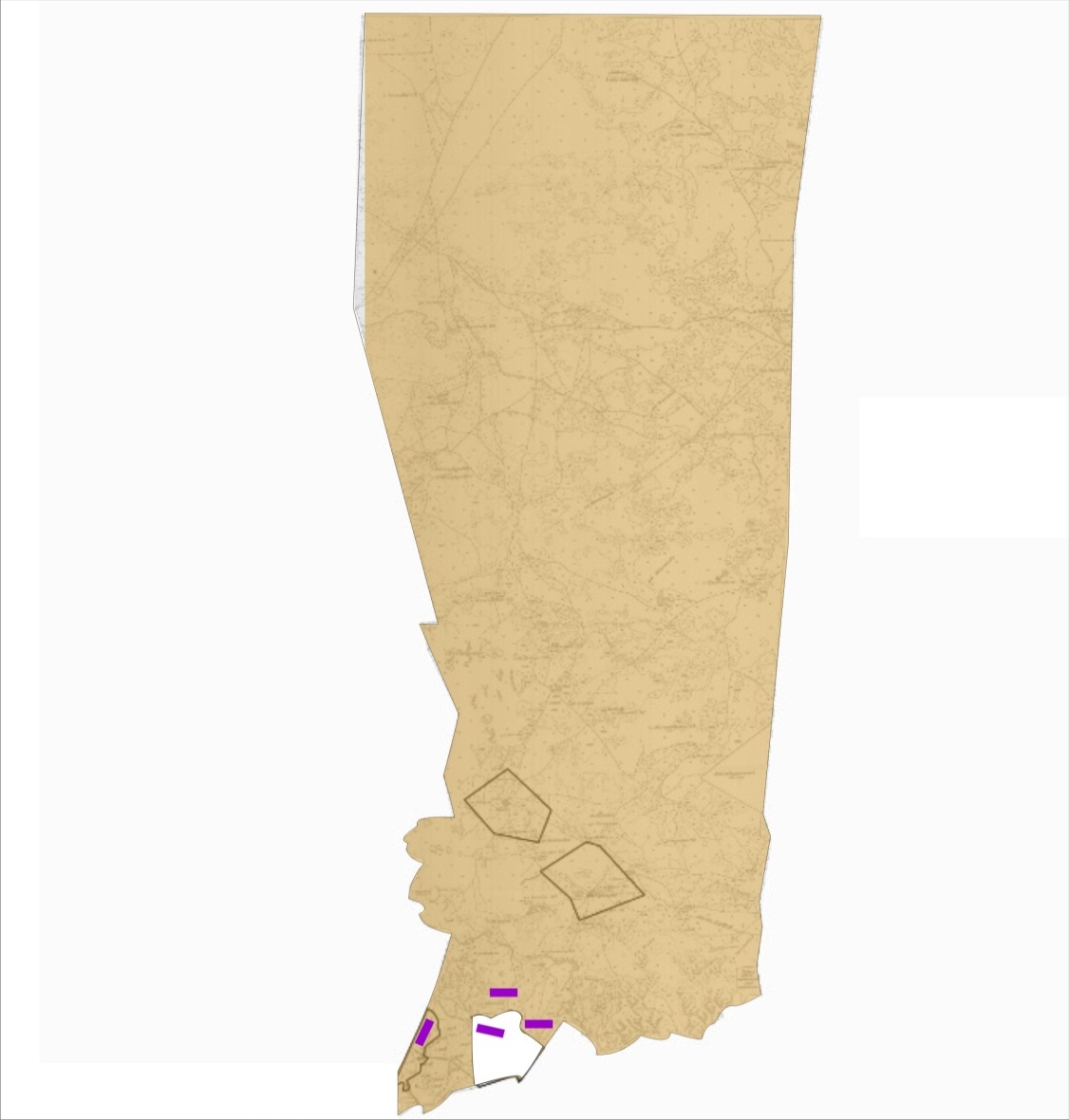 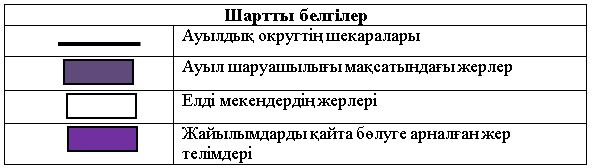  Ауылдық округ маңында орналасқан жайылымдар мен қамтамасыз етілмеген жеке және (немесе) заңды тұлғалардың ауылшаруашылығы жануарларының мал басын шалғайдағы жайылымдарға орналастыру схемасы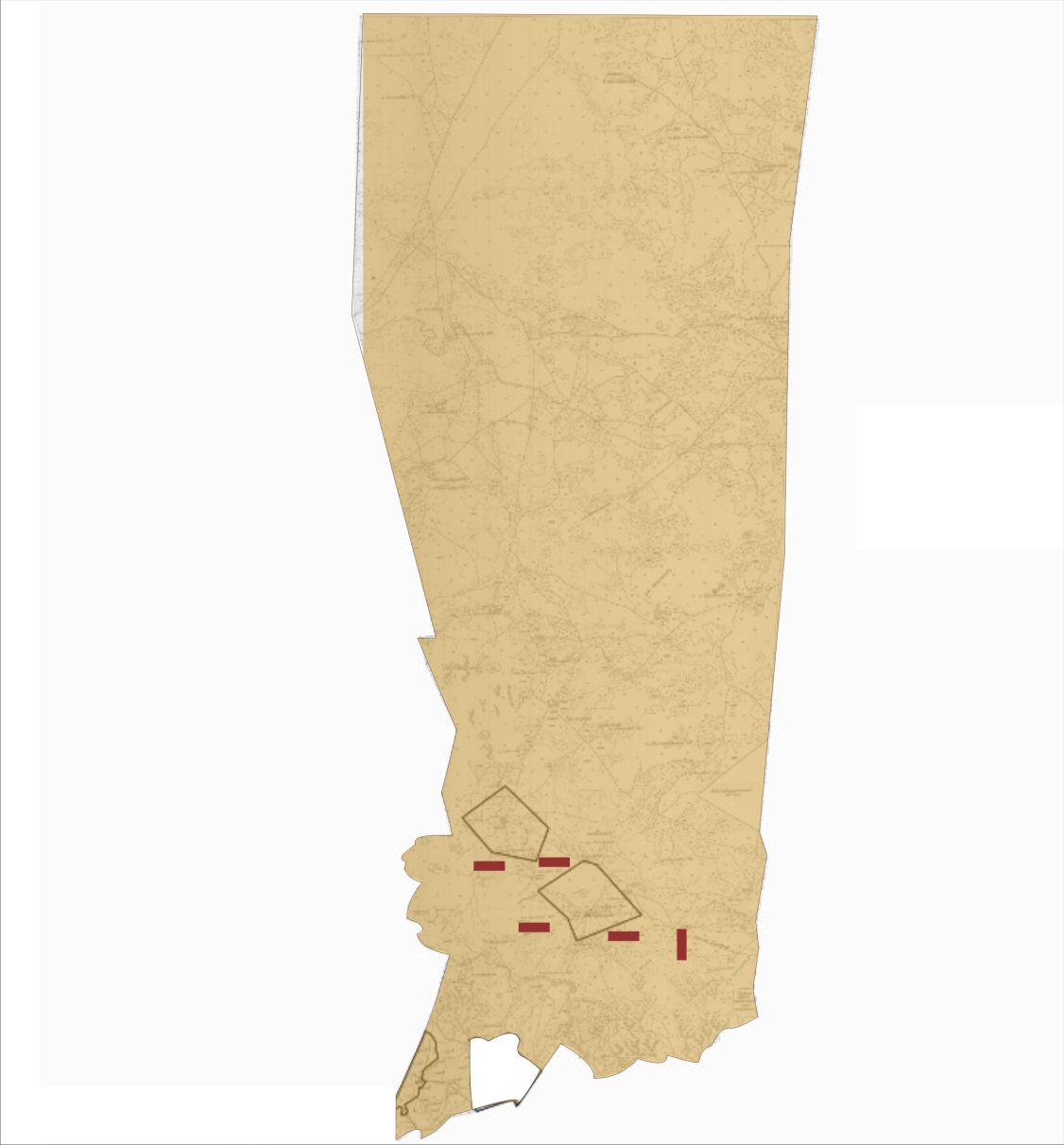 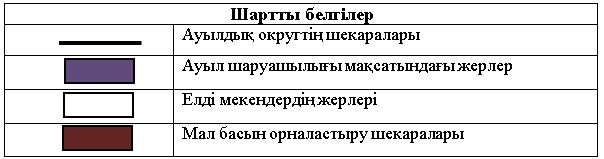  Ауыл шаруашылығы жануарларын жаюдың және айдаудың маусымдық маршруттарын белгілейтін жайылымдарды пайдалану жөніндегі күнтізбелік графигі Мақпалкөл ауылдық округінің 2020-2021 жылдарға арналған жайылымдарды басқару және оларды пайдалану жөніндегі жоспары
      1) Құқық белгілейтін құжаттар негізінде жер санаттары, жер учаскелерінің меншік иелері және жер пайдаланушылар бөлінісінде әкімшілік-аумақтық бірлік аумағында жайылымдардың орналасу схемасы (картасы);
      2) жайылым айналымдарының қолайлы схемасы;
      3) жайылымдардың, оның ішінде маусымдық, жайылымдардың сыртқы және ішкі шекаралары мен алаңдары, жайылымдық инфрақұрылым объектілері белгіленген картасы;
      4) жайылым пайдаланушылардың су тұтыну нормасына сәйкес жасалған су көздеріне (көлдерге, өзендерге, тоғандарға, апандарға, суару немесе суландыру арналарына, құбырлы немесе шахта құдықтарына) қол жеткізу схемасы;
      5) жайылымы жоқ жеке және (немесе) заңды тұлғалардың ауыл шаруашылығы жануарларының мал басын орналастыру үшін жайылымдарды қайта бөлу және оны берілетін жайылымдарға ауыстыру схемасы;
      6) Мақпалкөл ауылдық округі (бұдан әрі- ауылдық округ) маңында орналасқан жайылымдармен қамтамасыз етілмеген жеке және (немесе) заңды тұлғалардың ауыл шаруашылығы жануарларының мал басын шалғайдағы жайылымдарға орналастыру схемасы;
      7) ауыл шаруашылығы жануарларын жаюдың және айдаудың маусымдық маршруттарын белгілейтін жайылымдарды пайдалану жөніндегі күнтізбелік графигі.
      Ауылдық округтің аумағы құрғақ, далалы, шөлді белдем тармағына жатады. 
      Дала өсімдіктерінен эфимероидтар мен жусанның әртүрлі түрлері өседі.
      Ауылдық округтің аумағында гидрографиялық торап дамыған. Жайылымды суландыру табиғи көлдерден, каналдардан, құбырлы және шахталы құдықтардан қамтамасыз етіледі. Судың сапасы әлсіз тұздылау, малдарды суару үшін жарамды.
      Жайылымдық алқаптардың орташа өнімділігі – 10,5 центнер/гектарды құрайды.
      Жайылымдар жемдерінің қоры ұзақтығы 170-180 күн болатын жайылым кезеңінде пайдаланылады.
      Ауылдық округ Жалағаш ауданының оңтүстік-батыс бөлігінде орналасқан.
      Әкімшілік-аумақтық бөлінісі Мақпалкөл ауылынан тұрады.
      Табиғи ауа-райының жағдайлары бойынша: қысы күрт континентальды, ауа райы құбылмалы, жауын-шашын нормаға сәйкес, көктем ерте шығады, жазы ыстық, күзі салқын, ұзақ. 
      Ауылдық округтің жалпы жер көлемі 19468 гектар (бұдан әрі – га). Соның ішінде жайылымдар- 14453 га.
      Санаттары бойынша жерлер келесідей бөлінеді:
      ауыл шаруашылығы мақсатындағы жерлер – 16759га.
      елді мекендердің жерлері – 2709 га.
      Ауылдық округ аумағындағы ауыл шаруашылығы жануарлары мал басының саны:
      2715 бас ірі қара мал, 3881 бас уақ мал, 1130 бас жылқы, 8 бас түйе.
      Ауыл шаруашылығы жануарларының түрлері бойынша келесідей бөлінген:
      ірі қара мал – 7 табын;
      уақ мал - 7 отар;
      түйелер-1 келе;
      жылқылар- 50 үйір.
      Ауылдық округтің аумағында екпе және аридтік жайылымдар жоқ.
      Ауылдық округтің аумағында 1 ветеринарлық пункт, 1 мал қорымы және 1 мал тоғыту ваннасы қызмет істейді.
      Ауылдық округте малды айдап өтуге арналған сервитуттар белгіленбеген. Құқық белгілейтін құжаттар негізінде жер санаттары, жер учаскелерінің меншік иелері және жер пайдаланушылар бөлінісінде әкімшілік-аумақтық бірлік аумағында жайылымдардың орналасу схемасы (картасы)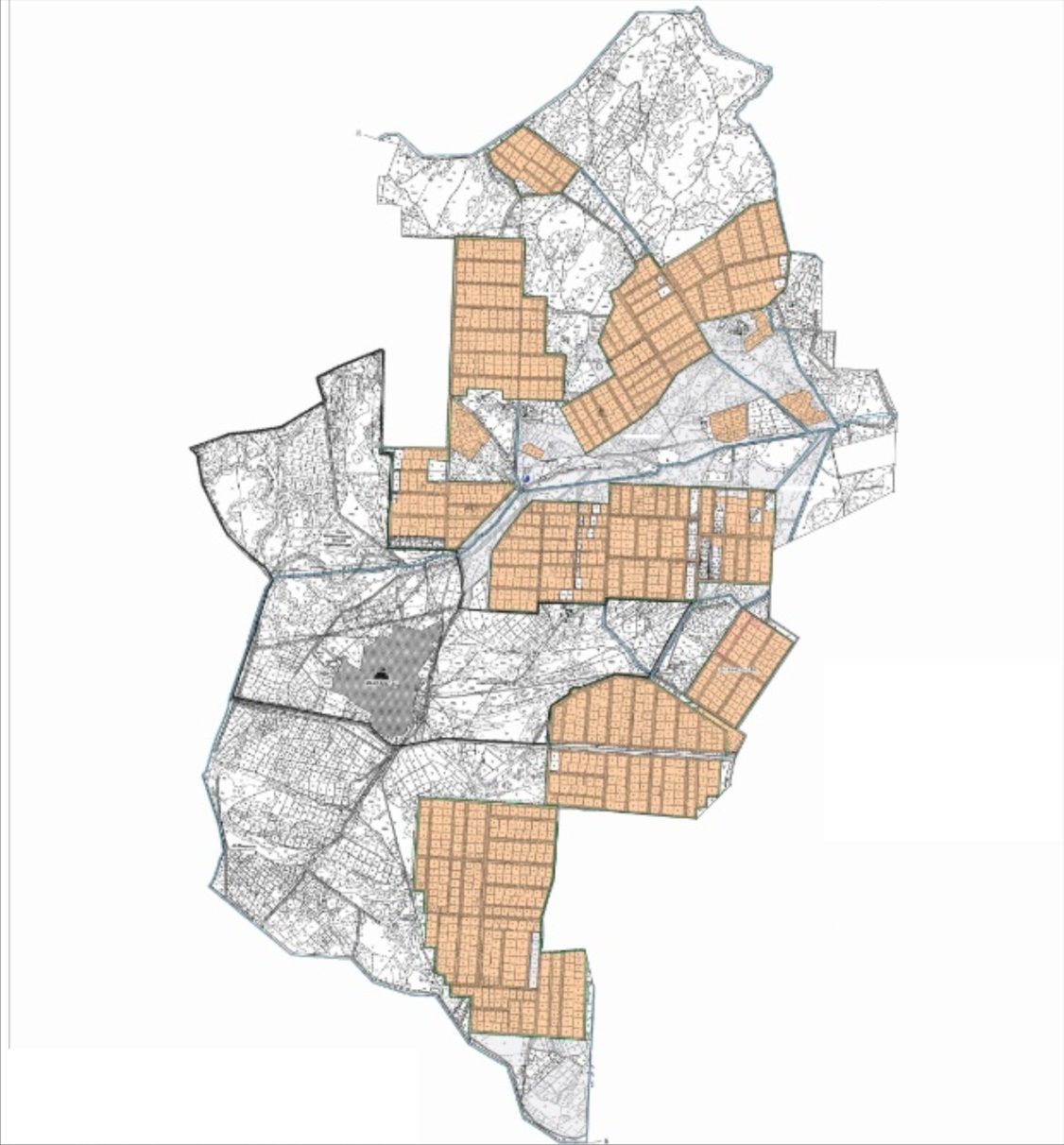 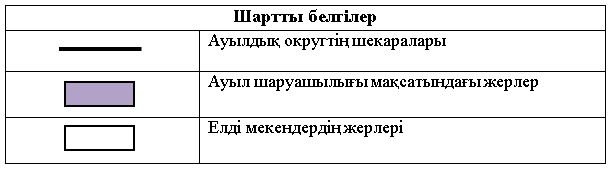  Жер учаскелерінің меншік иелері
      Кестенің жалғасы
      Аббревиатуралардың таратылып жазылуы:
      МІҚ-мүйізді ірі қара мал;
      УМ-уақ мал. Ауылдық округ бойынша елді мекендер бөлінісінде мүйізді ірі қара аналық (сауын)мал басын орналастыру үшін жайылымдарды бөлу Жайылым айналымдарының қолайлы схемасы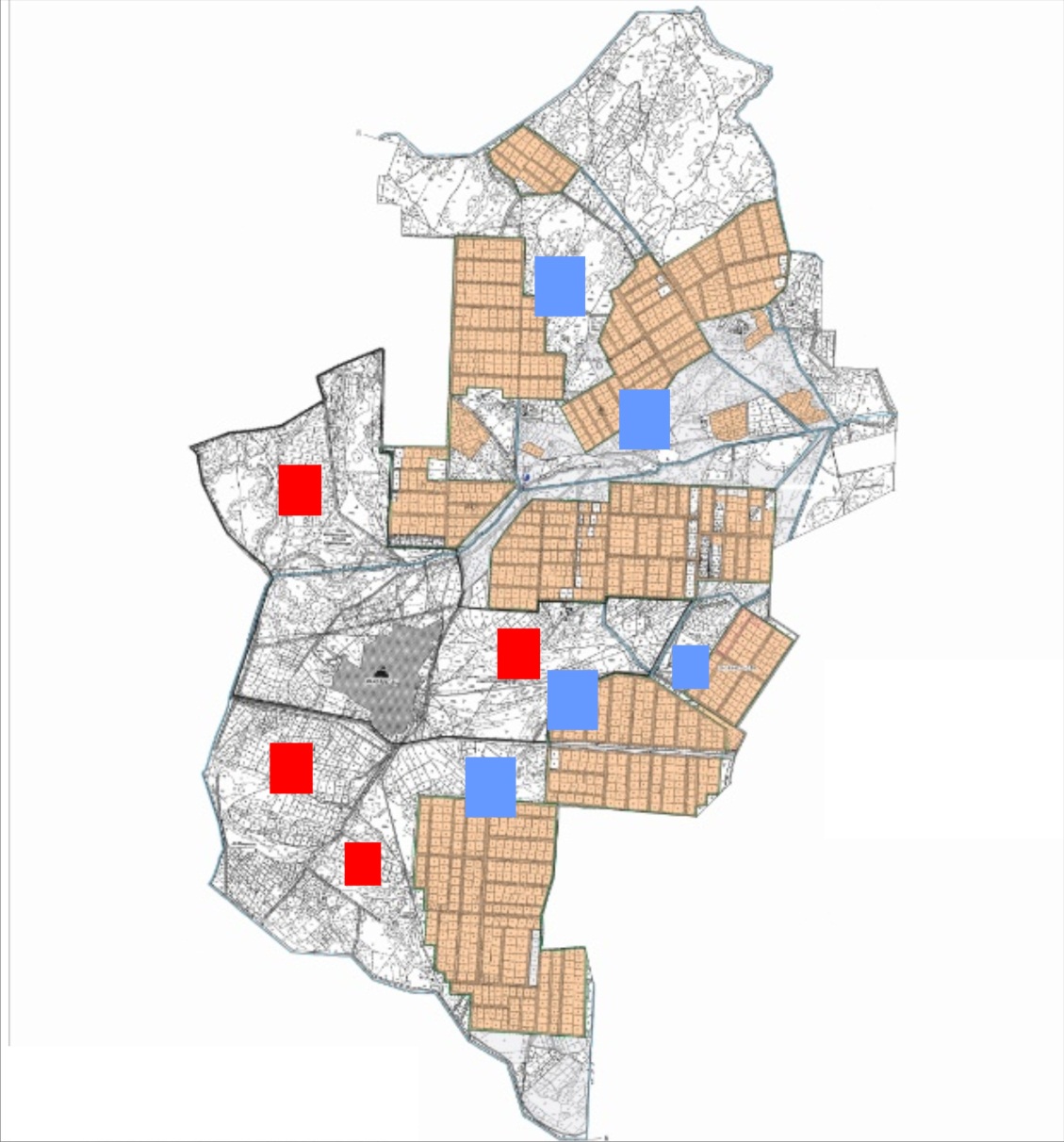 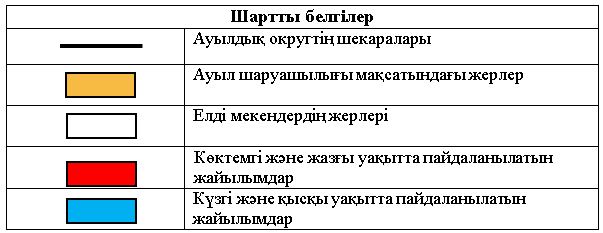  Жайылымдардың, оның ішінде маусымдық, жайылымдардың сыртқы және ішкі шекаралары мен алаңдары, жайылымдық инфрақұрылым объектілері белгіленген картасы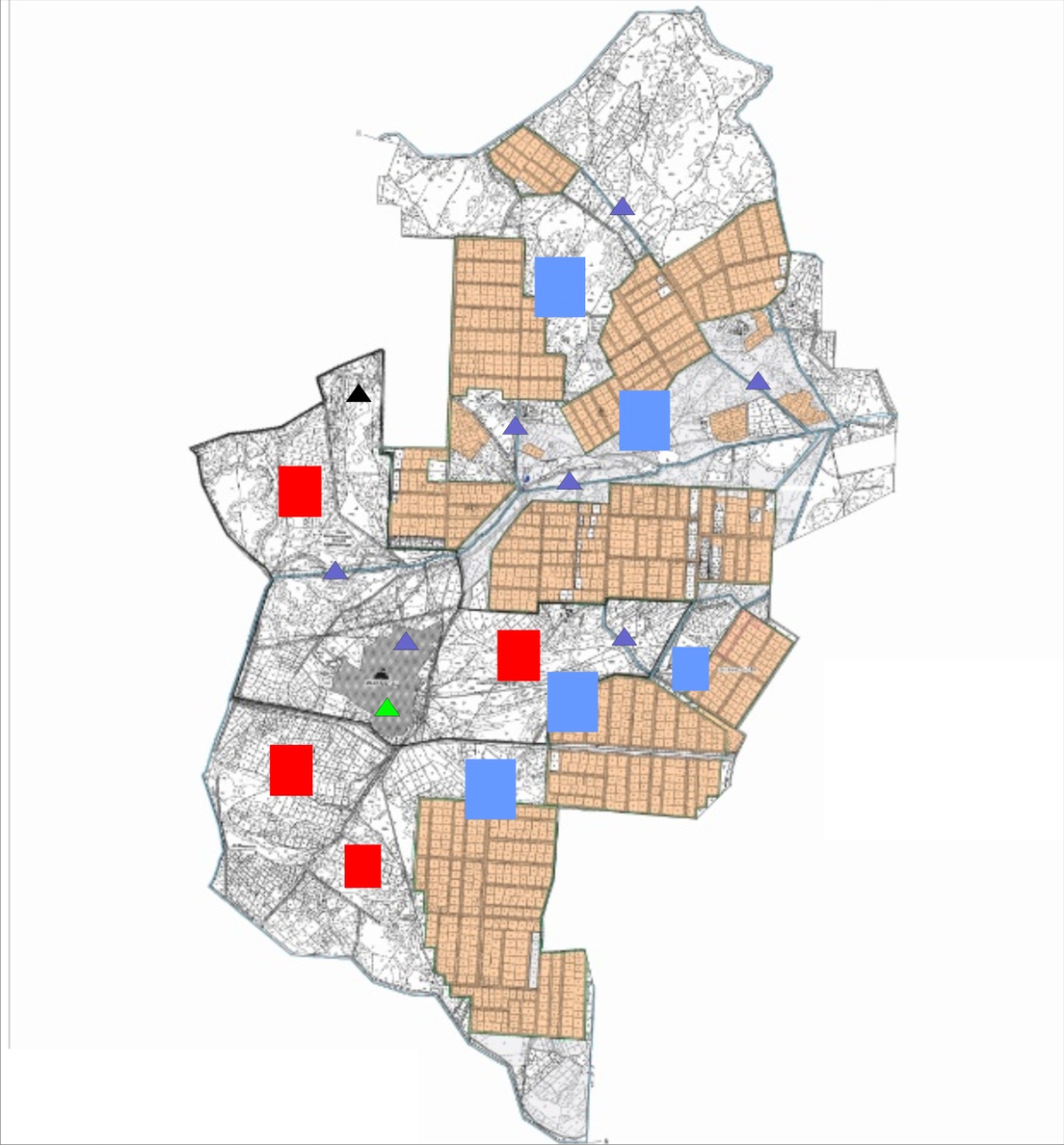 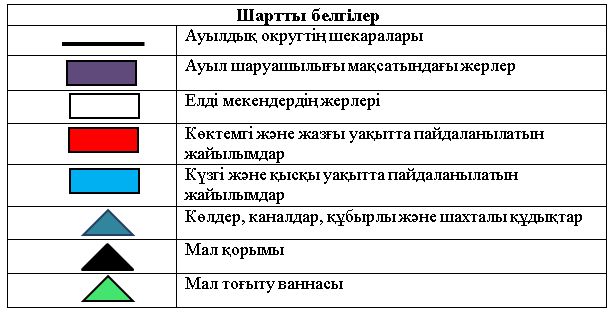  Жайылым пайдаланушылардың су тұтыну нормасына сәйкес жасалған су көздеріне (көлдерге, өзендерге, тоғандарға, апандарға, суару немесе суландыру каналдарына, құбырлы немесе шахталы құдықтарға) қол жеткізу схемасы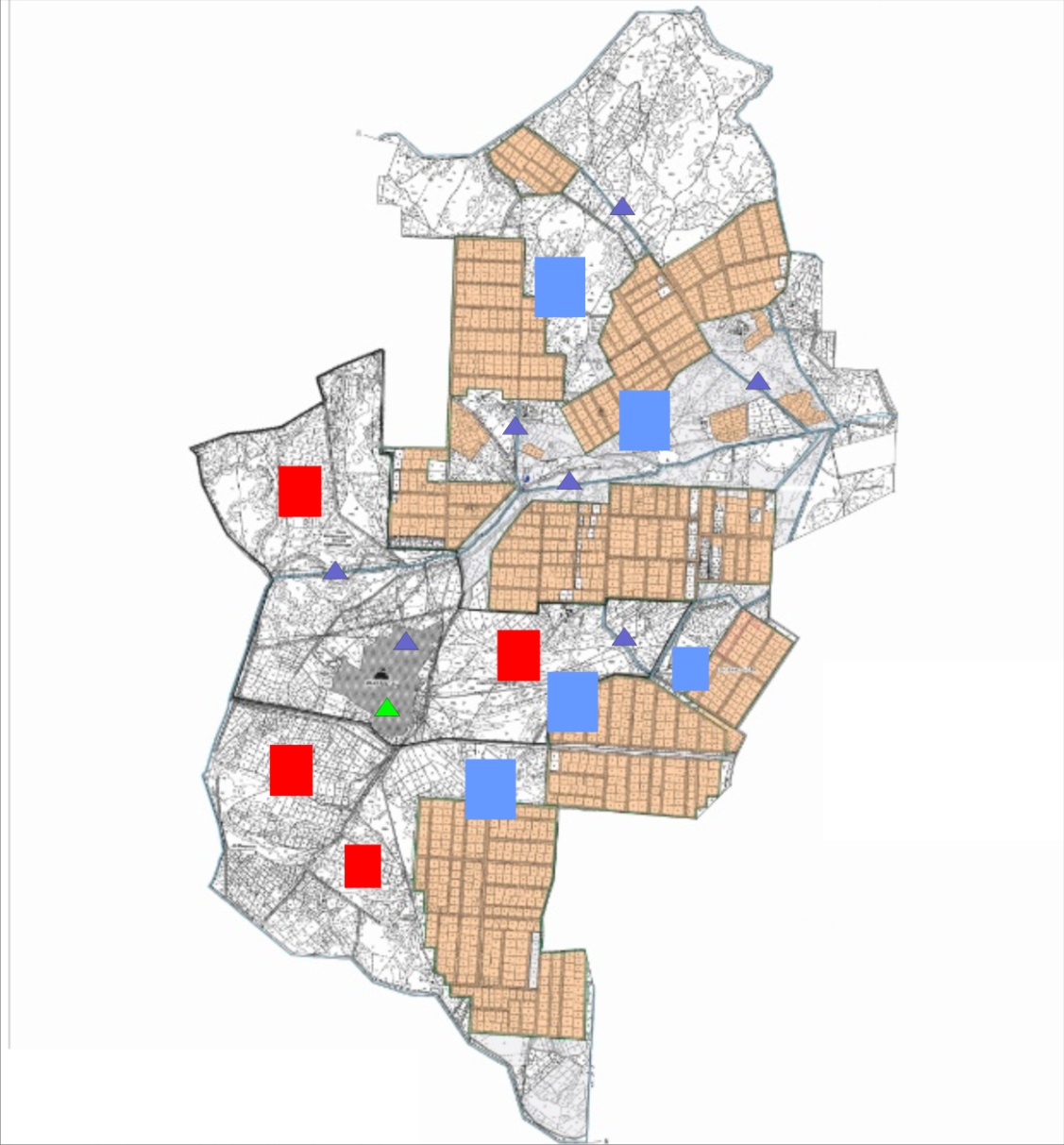 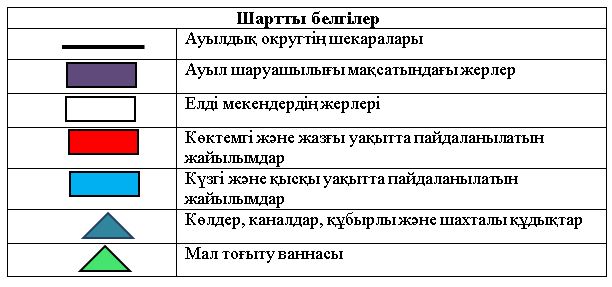  Жайылымы жоқ және (немесе) заңды тұлғалардың ауылшаруашылығы жануарларының мал басын орналастыру үшін жайылымдарды қайта бөлу және оны берілетін жайылымдарға ауыстыру схемасы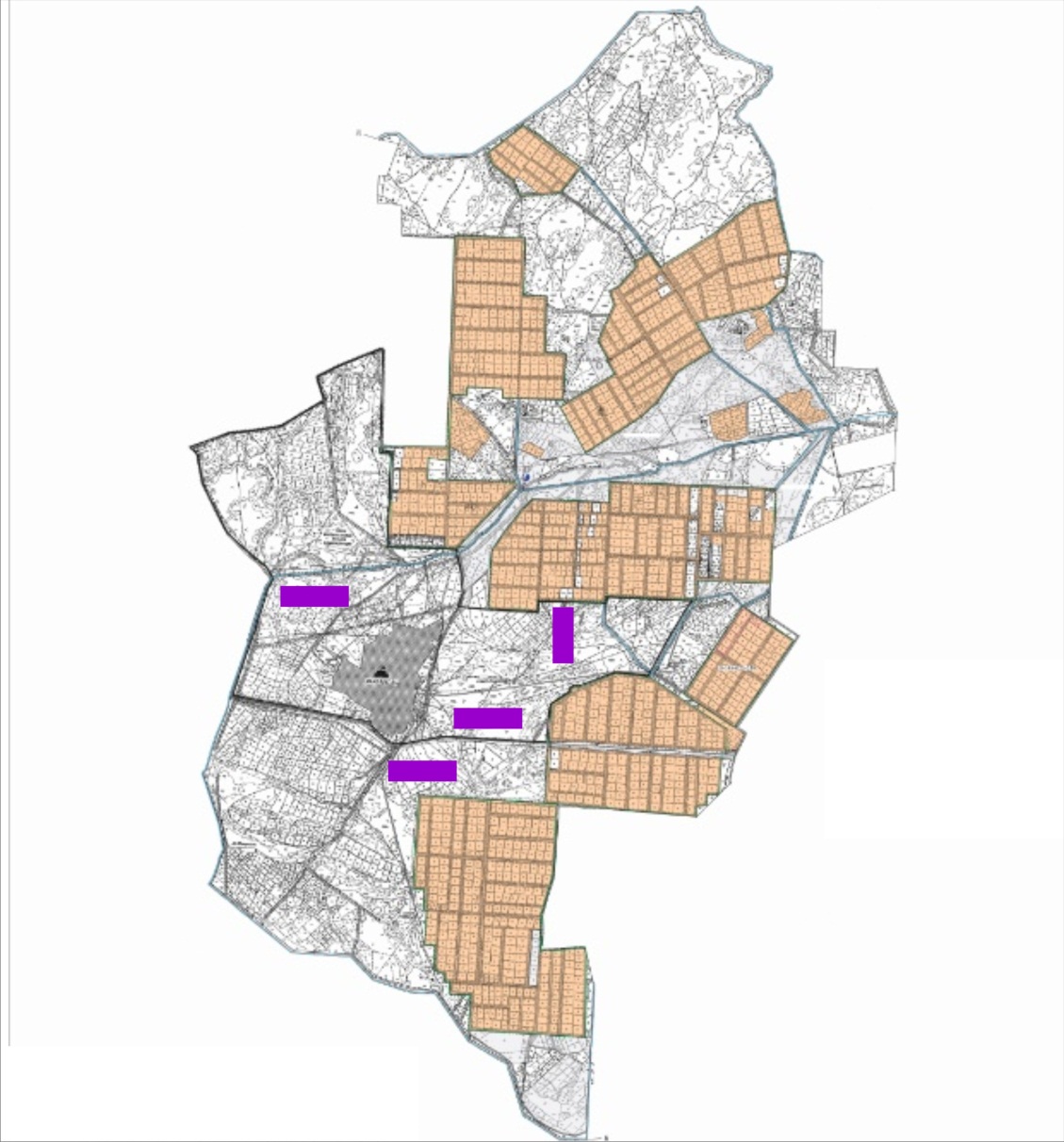 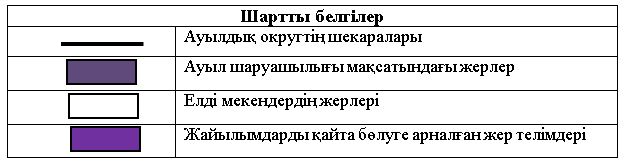  Ауылдық округ маңында орналасқан жайылымдар мен қамтамасыз етілмеген жеке және (немесе) заңды тұлғалардың ауылшаруашылығы жануарларының мал басын шалғайдағы жайылымдарға орналастыру схемасы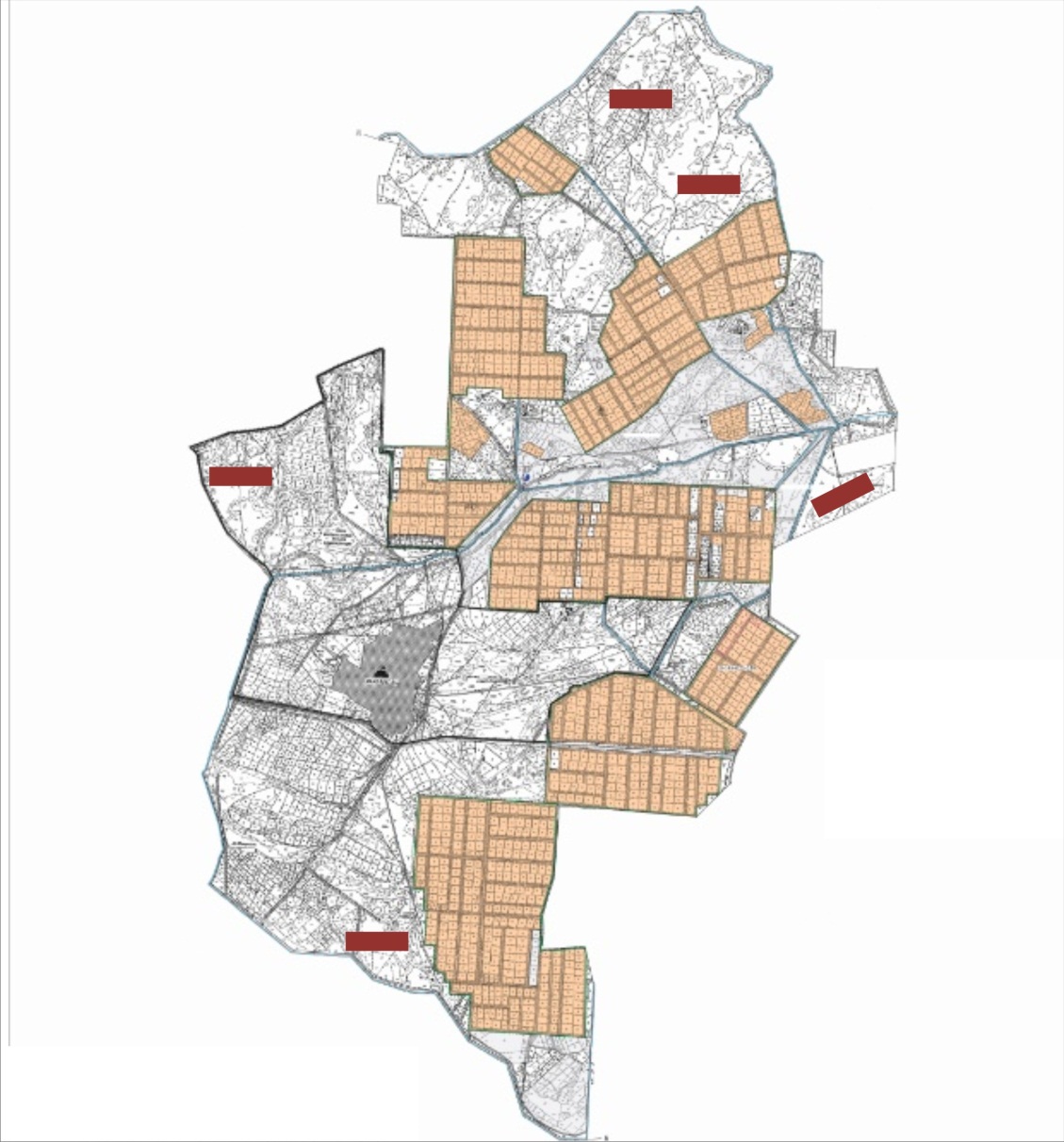 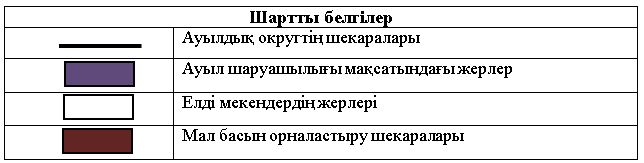  Ауыл шаруашылығы жануарларын жаюдың және айдаудың маусымдық маршруттарын белгілейтін жайылымдарды пайдалану жөніндегі күнтізбелік графигі Мәдениет ауылдық округінің 2020-2021 жылдарға арналған жайылымдарды басқару және оларды пайдалану жөніндегі жоспары
      1) Құқық белгілейтін құжаттар негізінде жер санаттары, жер учаскелерінің меншік иелері және жер пайдаланушылар бөлінісінде әкімшілік-аумақтық бірлік аумағында жайылымдардың орналасу схемасы (картасы);
      2) жайылым айналымдарының қолайлы схемасы;
      3) жайылымдардың, оның ішінде маусымдық, жайылымдардың сыртқы және ішкі шекаралары мен алаңдары, жайылымдық инфрақұрылым объектілері белгіленген картасы;
      4) жайылым пайдаланушылардың су тұтыну нормасына сәйкес жасалған су көздеріне (көлдерге, өзендерге, тоғандарға, апандарға, суару немесе суландыру арналарына, құбырлы немесе шахта құдықтарына) қол жеткізу схемасы;
      5) жайылымы жоқ жеке және (немесе) заңды тұлғалардың ауыл шаруашылығы жануарларының мал басын орналастыру үшін жайылымдарды қайта бөлу және оны берілетін жайылымдарға ауыстыру схемасы;
      6) Мәдениет ауылдық округі (бұдан әрі- ауылдық округ) маңында орналасқан жайылымдармен қамтамасыз етілмеген жеке және (немесе) заңды тұлғалардың ауыл шаруашылығы жануарларының мал басын шалғайдағы жайылымдарға орналастыру схемасы;
      7) ауыл шаруашылығы жануарларын жаюдың және айдаудың маусымдық маршруттарын белгілейтін жайылымдарды пайдалану жөніндегі күнтізбелік графигі.
      Ауылдық округтің аумағы құрғақ, далалы, шөлді белдем тармағына жатады. 
      Дала өсімдіктерінен эфимериодтар мен жусанның әртүрлі түрлері өседі.
      Ауылдық округтің аумағында гидрографиялық торап дамыған. Жайылымды суландыру табиғи көлдерден, каналдардан, құбырлы және шахталы құдықтардан қамтамасыз етіледі. Судың сапасы әлсіз тұздылау, малдарды суару үшін жарамды.
      Жайылымдық алқаптардың орташа өнімділігі – 10,5 центнер/гектарды құрайды.
      Жайылымдар жемдерінің қоры ұзақтығы 170-180 күн болатын жайылым кезеңінде пайдаланылады.
      Ауылдық округ Жалағаш ауданының оңтүстік-батыс бөлігінде орналасқан және солтүстік шығысында Мырзабай ахун ауылдық округімен шектеседі.
      Әкімшілік-аумақтық бөлінісі Мәдениет ауылынан тұрады.
      Табиғи ауа-райының жағдайлары бойынша: қысы күрт континентальды, ауа райы құбылмалы, жауын-шашын нормаға сәйкес, көктем ерте шығады, жазы ыстық, күзі салқын, ұзақ. 
      Ауылдық округтің жалпы жер көлемі 11718 гектар (бұдан әрі – га). Соның ішінде жайылымдар- 6275 га.
      Санаттары бойынша жерлер келесідей бөлінеді:
      ауыл шаруашылығы мақсатындағы жерлер – 9611га.
      елді мекендердің жерлері – 2107 га.
      Ауылдық округ аумағындағы ауыл шаруашылығы жануарлары мал басының саны:
      2341 бас ірі қара мал, 3301 бас уақ мал, 642 бас жылқы.
      Ауыл шаруашылығы жануарларының түрлері бойынша келесідей бөлінген:
      ірі қара мал – 8 табын;
      уақ мал - 6 отар;
      жылқылар- 28 үйір.
      Ауылдық округтің аумағында екпе және аридтік жайылымдар жоқ.
      Ауылдық округтің аумағында 1 ветеринарлық пункт, 1 мал қорымы және 1 мал тоғыту ваннасы қызмет істейді.
      Ауылдық округте малды айдап өтуге арналған сервитуттар белгіленбеген. Құқық белгілейтін құжаттар негізінде жер санаттары, жер учаскелерінің меншік иелері және жер пайдаланушылар бөлінісінде әкімшілік-аумақтық бірлік аумағында жайылымдардың орналасу схемасы (картасы)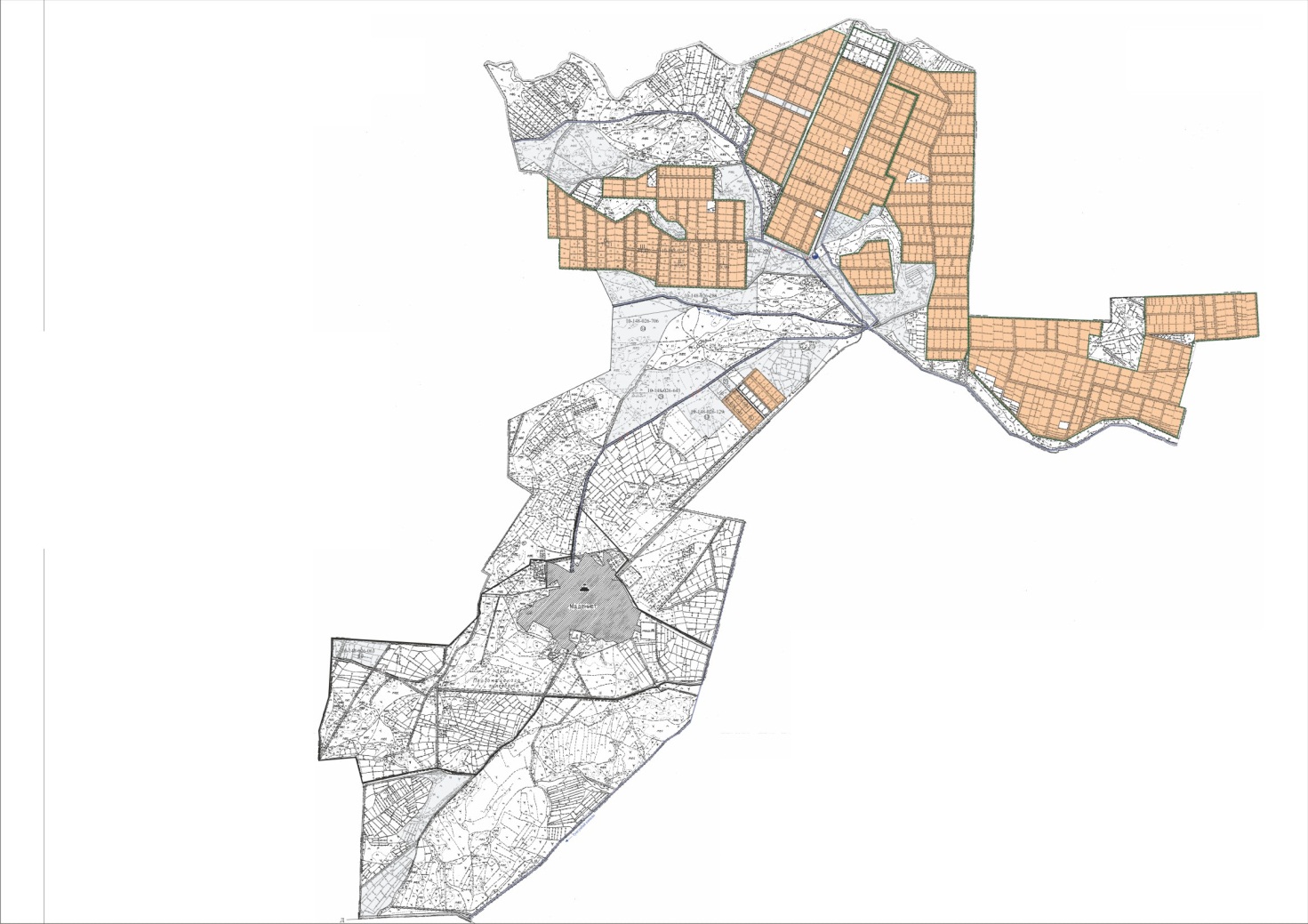 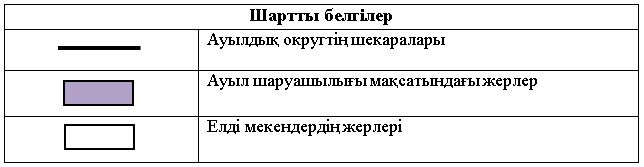  Жер учаскелерінің меншік иелері
      Кестенің жалғасы
      Аббревиатуралардың таратылып жазылуы:
      МІҚ- мүйізді ірі қара мал;
      УМ- уақ мал. Ауылдық округ бойынша елді мекендер бөлінісінде мүйізді ірі қара аналық (сауын) мал басын орналастыру үшін жайылымдарды бөлу Жайылым айналымдарының қолайлы схемасы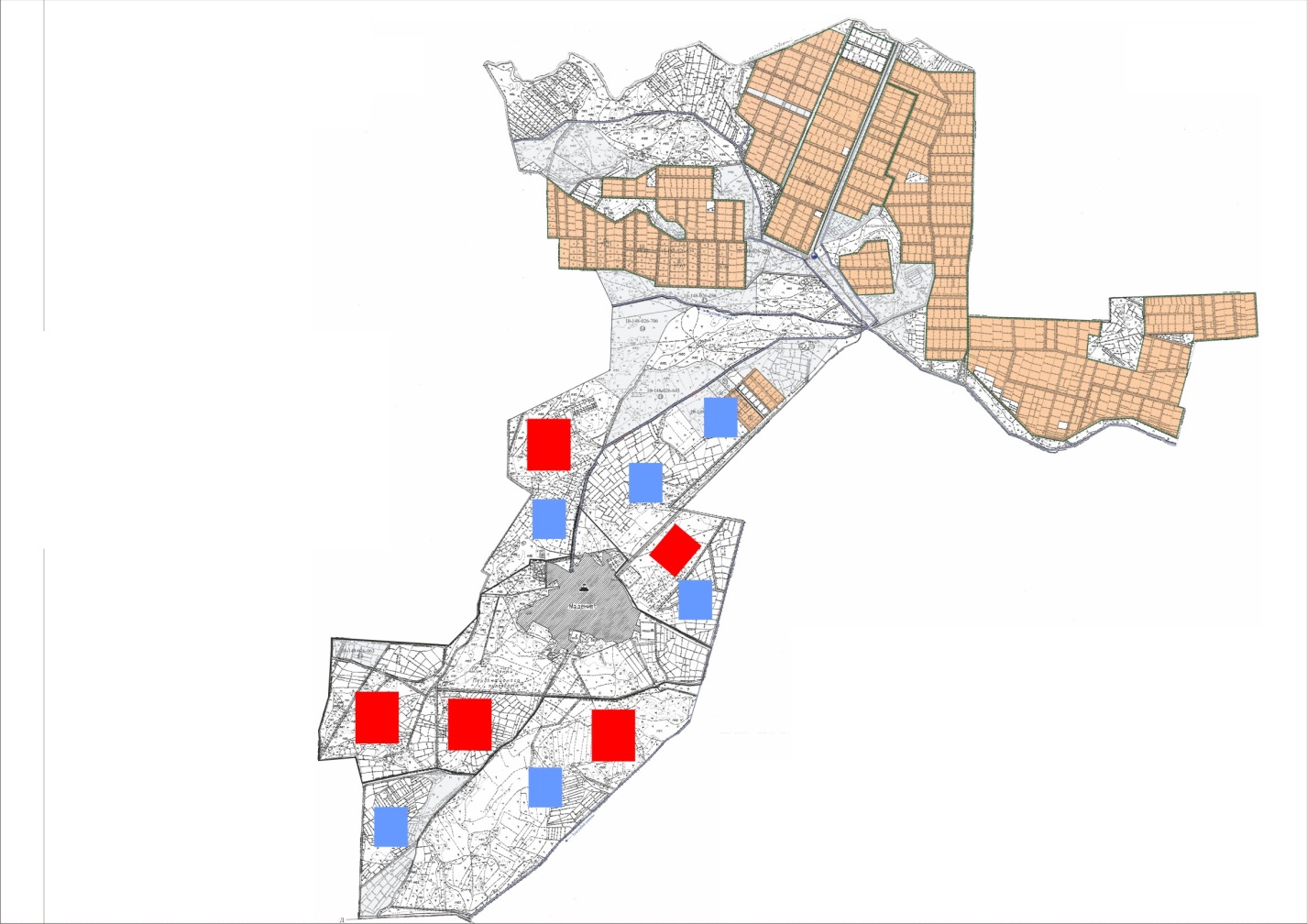 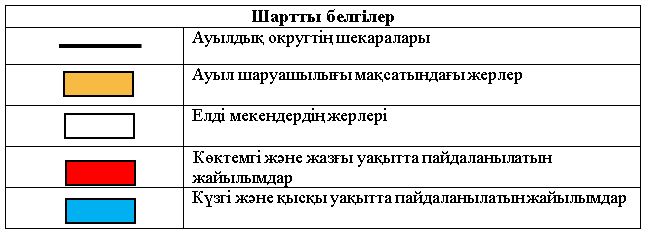  Жайылымдардың, оның ішінде маусымдық, жайылымдардың сыртқы және ішкі шекаралары мен алаңдары, жайылымдық инфрақұрылым объектілері белгіленген картасы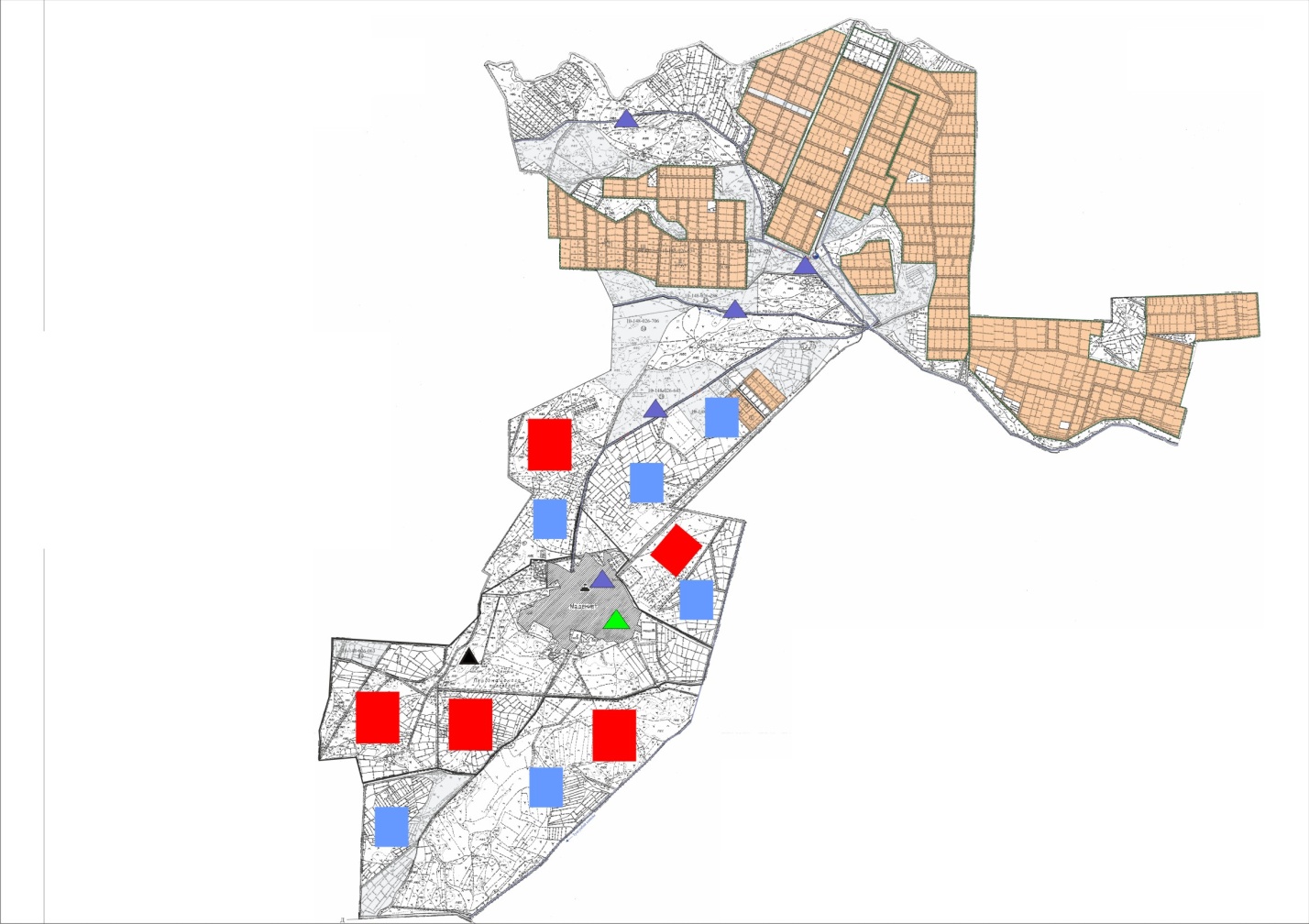 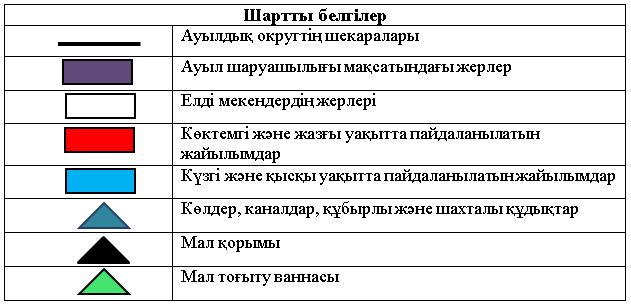  Жайылым пайдаланушылардың су тұтыну нормасына сәйкес жасалған су көздеріне (көлдерге, өзендерге, тоғандарға, апандарға, суару немесе суландыру каналдарына, құбырлы немесе шахталы құдықтарға) қол жеткізу схемасы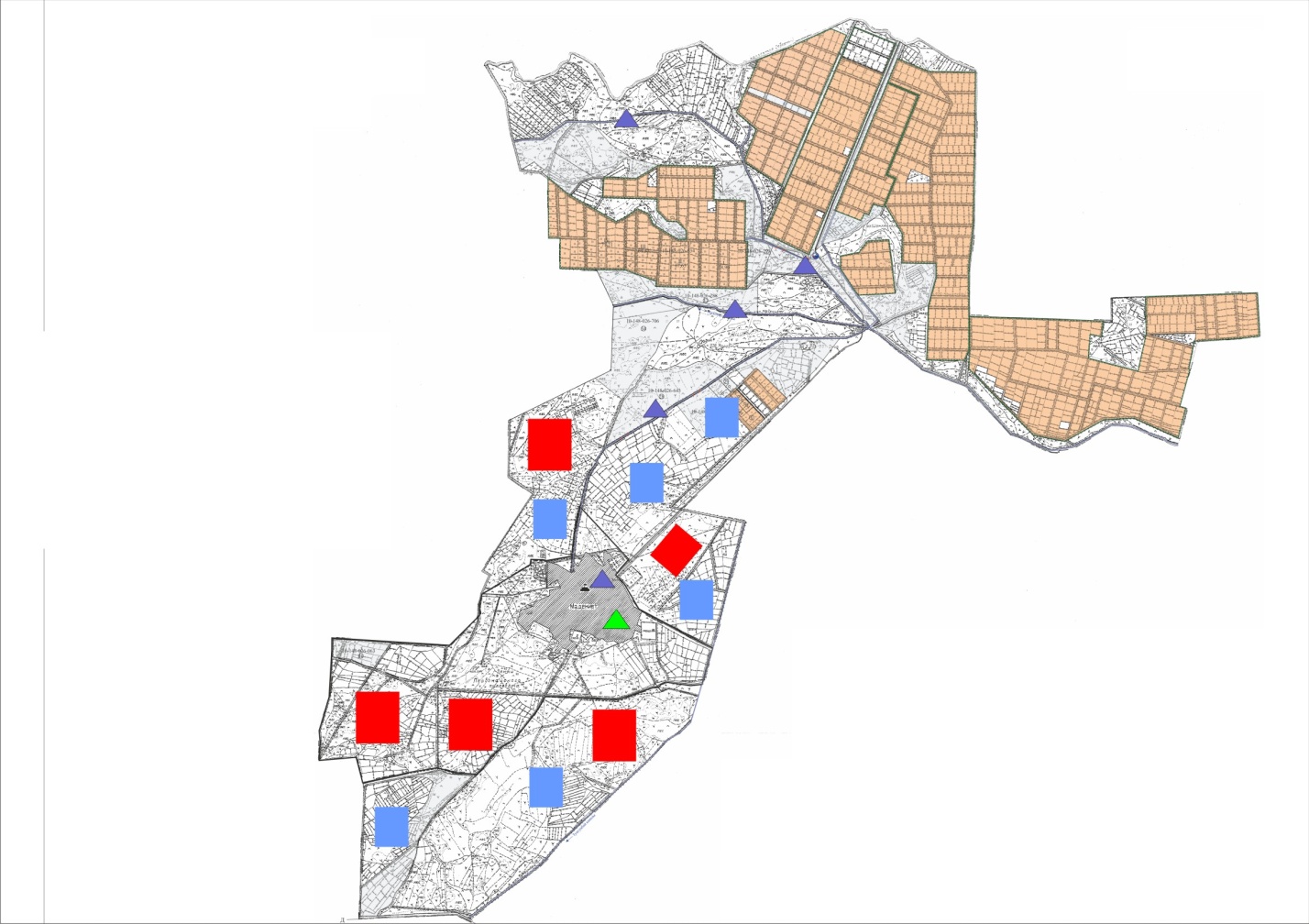 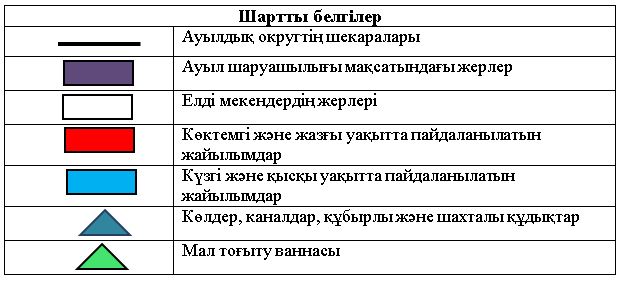  Жайылымы жоқ және (немесе) заңды тұлғалардың ауылшаруашылығы жануарларының мал басын орналастыру үшін жайылымдарды қайта бөлу және оны берілетін жайылымдарға ауыстыру схемасы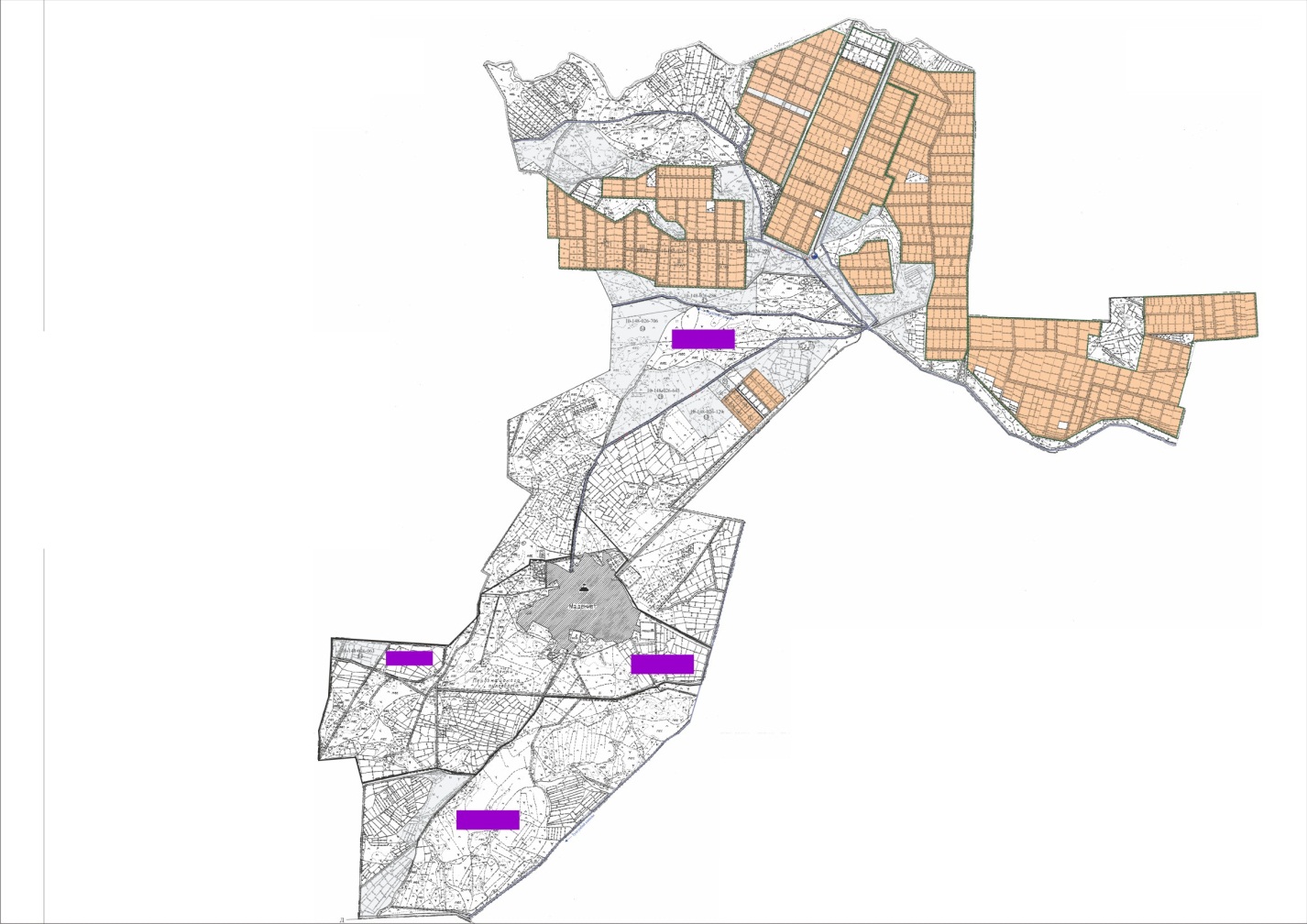 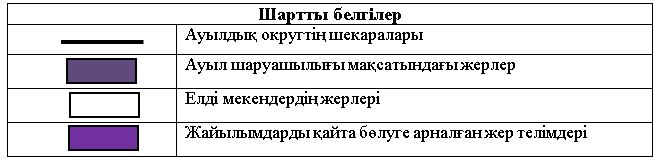  Ауылдық округ маңында орналасқан жайылымдар мен қамтамасыз етілмеген жеке және (немесе) заңды тұлғалардың ауылшаруашылығы жануарларының мал басын шалғайдағы жайылымдарға орналастыру схемасы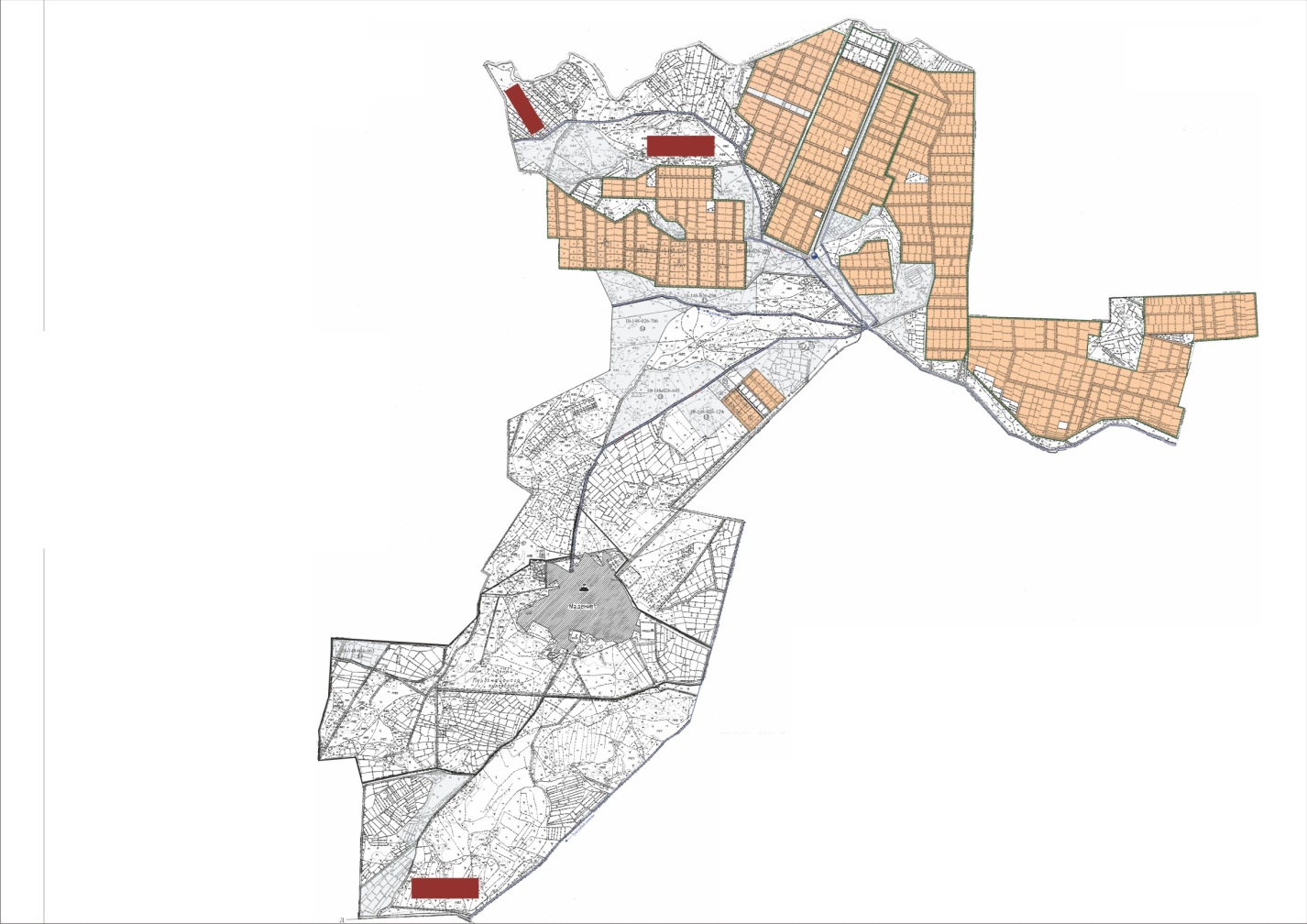 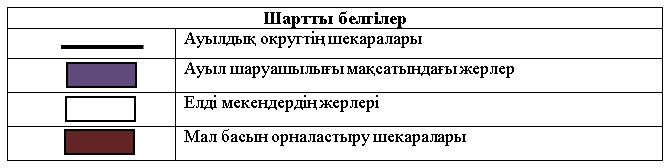  Ауыл шаруашылығы жануарларын жаюдың және айдаудың маусымдық маршруттарын белгілейтін жайылымдарды пайдалану жөніндегі күнтізбелік графигі Мырзабай ахун ауылдық округінің 2020-2021 жылдарға арналған жайылымдарды басқару және оларды пайдалану жөніндегі жоспары
      1) Құқық белгілейтін құжаттар негізінде жер санаттары, жер учаскелерінің меншік иелері және жер пайдаланушылар бөлінісінде әкімшілік-аумақтық бірлік аумағында жайылымдардың орналасу схемасы (картасы);
      2) жайылым айналымдарының қолайлы схемасы;
      3) жайылымдардың, оның ішінде маусымдық, жайылымдардың сыртқы және ішкі шекаралары мен алаңдары, жайылымдық инфрақұрылым объектілері белгіленген картасы;
      4) жайылым пайдаланушылардың су тұтыну нормасына сәйкес жасалған су көздеріне (көлдерге, өзендерге, тоғандарға, апандарға, суару немесе суландыру арналарына, құбырлы немесе шахта құдықтарына) қол жеткізу схемасы;
      5) жайылымы жоқ жеке және (немесе) заңды тұлғалардың ауыл шаруашылығы жануарларының мал басын орналастыру үшін жайылымдарды қайта бөлу және оны берілетін жайылымдарға ауыстыру схемасы;
      6) Мырзабай ахун ауылдық округі (бұдан әрі- ауылдық округ) маңында орналасқан жайылымдармен қамтамасыз етілмеген жеке және (немесе) заңды тұлғалардың ауыл шаруашылығы жануарларының мал басын шалғайдағы жайылымдарға орналастыру схемасы;
      7) ауыл шаруашылығы жануарларын жаюдың және айдаудың маусымдық маршруттарын белгілейтін жайылымдарды пайдалану жөніндегі күнтізбелік графигі.
      Ауылдық округтің аумағы құрғақ, далалы, шөлді белдем тармағына жатады. 
      Дала өсімдіктерінен эфимероидтар мен жусанның әртүрлі түрлері өседі.
      Ауылдық округтің аумағында гидрографиялық торап дамыған. Жайылымды суландыру табиғи көлдерден, каналдардан, құбырлы және шахталы құдықтардан қамтамасыз етіледі. Судың сапасы әлсіз тұздылау, малдарды суару үшін жарамды.
      Жайылымдық алқаптардың орташа өнімділігі – 10,5 центнер/гектарды құрайды.
      Жайылымдар жемдерінің қоры ұзақтығы 170-180 күн болатын жайылым кезеңінде пайдаланылады.
      Ауылдық округ Жалағаш ауданының оңтүстік-батыс бөлігінде орналасқан және оңтүстік батысында Мәдениет ауылдық округімен шектеседі.
      Әкімшілік-аумақтық бөлінісі Мырзабай ахун ауылынан тұрады.
      Табиғи ауа-райының жағдайлары бойынша: қысы күрт континентальды, ауа райы құбылмалы, жауын-шашын нормаға сәйкес, көктем ерте шығады, жазы ыстық, күзі салқын, ұзақ. 
      Ауылдық округтің жалпы жер көлемі 8312 гектар (бұдан әрі – га). Соның ішінде жайылымдар- 6232 га.
      Санаттары бойынша жерлер келесідей бөлінеді:
      ауыл шаруашылығы мақсатындағы жерлер – 6273га.
      елді мекендердің жерлері – 2039 га.
      Ауылдық округ аумағындағы ауыл шаруашылығы жануарлары мал басының саны:
      1388 бас ірі қара мал, 1540 бас уақ мал, 310 бас жылқы.
      Ауыл шаруашылығы жануарларының түрлері бойынша келесідей бөлінген:
      ірі қара мал – 4 табын;
      уақ мал - 3 отар;
      жылқылар- 14 үйір.
      Ауылдық округтің аумағында екпе және аридтік жайылымдар жоқ.
      Ауылдық округтің аумағында 1 ветеринарлық пункт, 1 мал қорымы және 1 мал тоғыту ваннасы қызмет істейді.
      Ауылдық округте малды айдап өтуге арналған сервитуттар белгіленбеген. Құқық белгілейтін құжаттар негізінде жер санаттары, жер учаскелерінің меншік иелері және жер пайдаланушылар бөлінісінде әкімшілік-аумақтық бірлік аумағында жайылымдардың орналасу схемасы (картасы)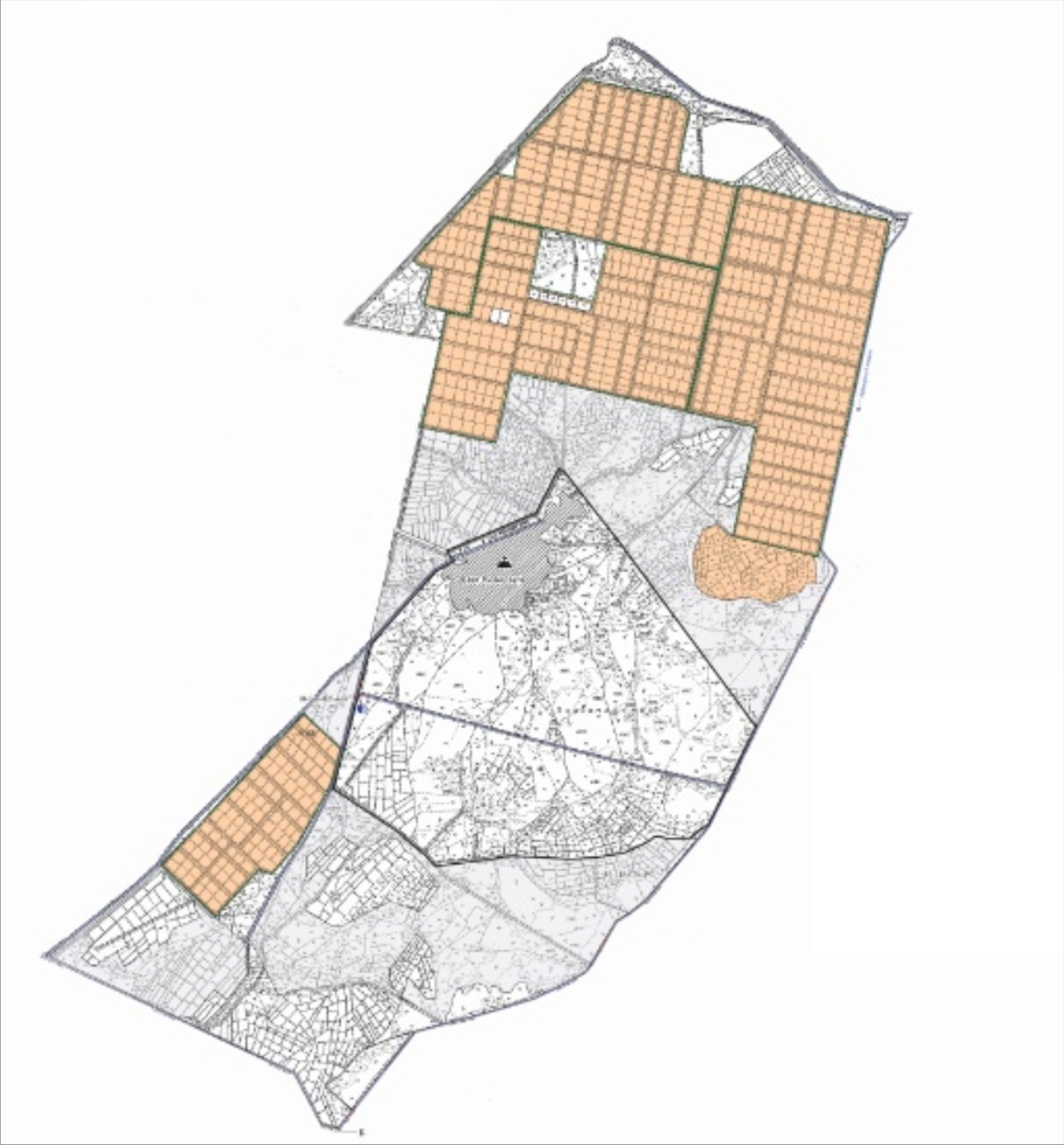 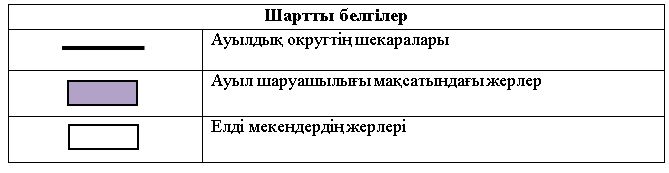  Жер учаскелерінің меншік иелері
      Кестенің жалғасы
      Аббревиатуралардың таратылып жазылуы: МІҚ-мүйізді ірі қара мал; УМ-уақ мал. Ауылдық округ бойынша елді мекендер бөлінісінде мүйізді ірі қара аналық (сауын)мал басын орналастыру үшін жайылымдарды бөлу Жайылым айналымдарының қолайлы схемасы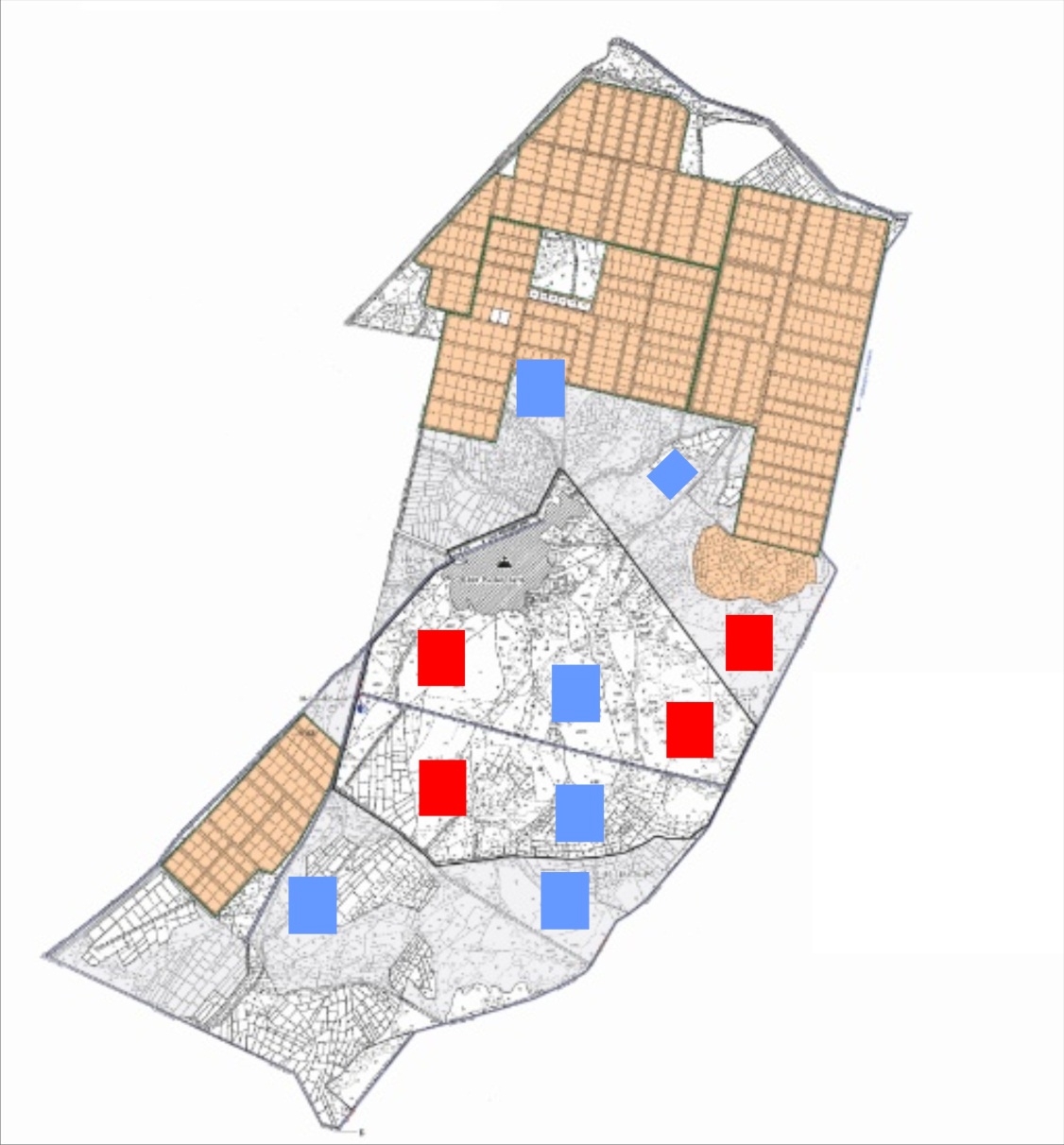 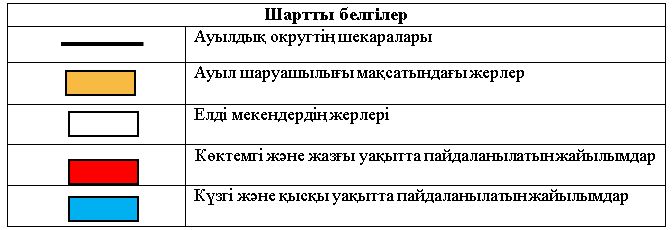  Жайылымдардың, оның ішінде маусымдық, жайылымдардың сыртқы және ішкі шекаралары мен алаңдары, жайылымдық инфрақұрылым объектілері белгіленген картасы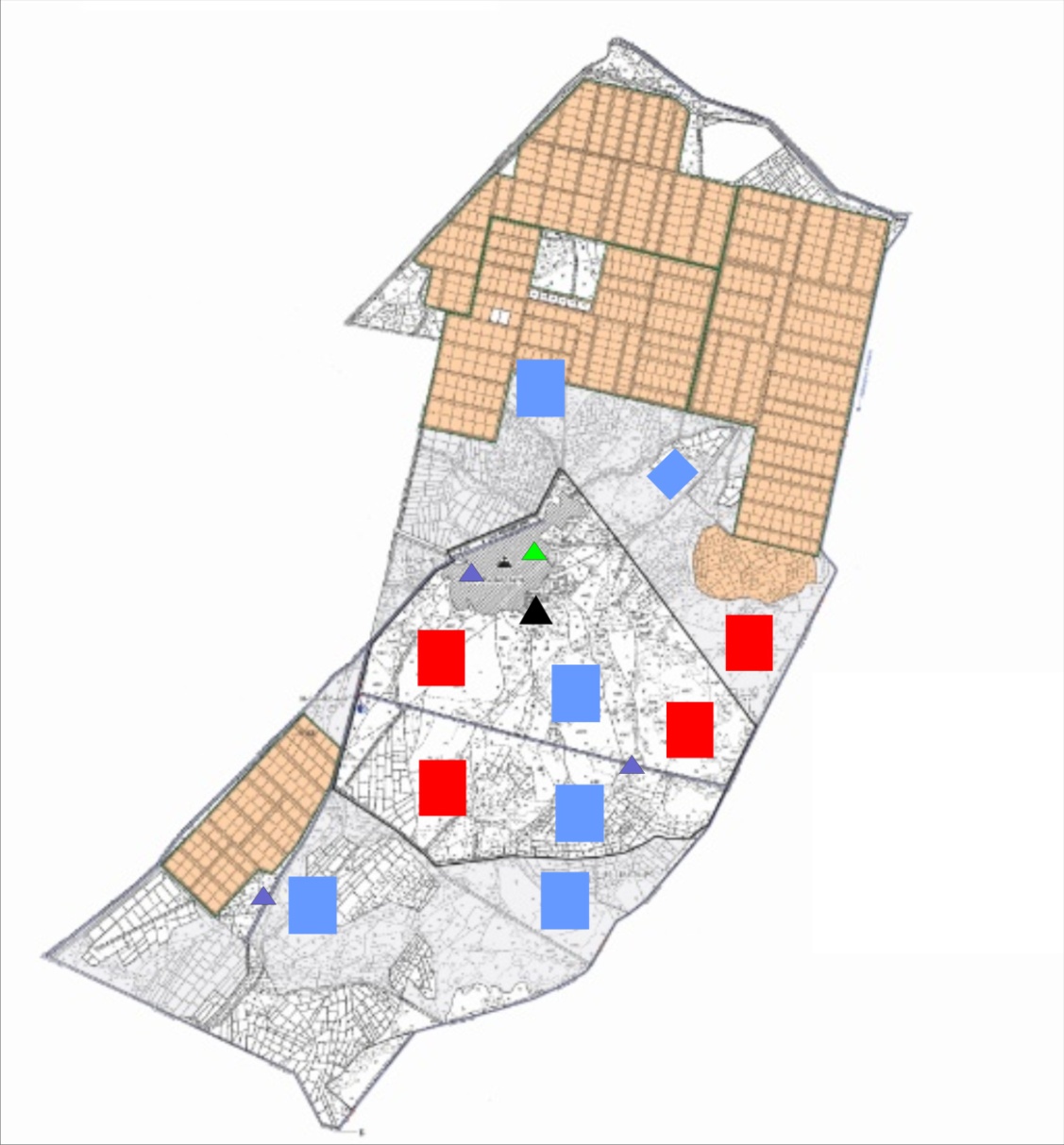 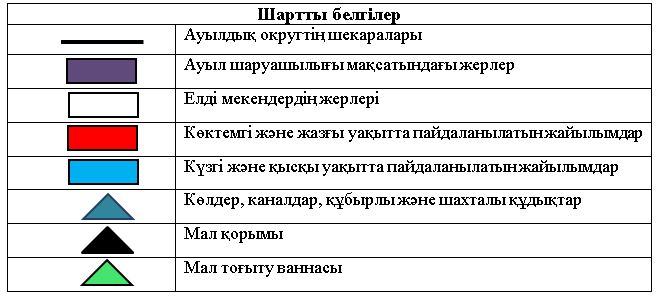  Жайылым пайдаланушылардың су тұтыну нормасына сәйкес жасалған су көздеріне (көлдерге, өзендерге, тоғандарға, апандарға, суару немесе суландыру каналдарына, құбырлы немесе шахталы құдықтарға) қол жеткізу схемасы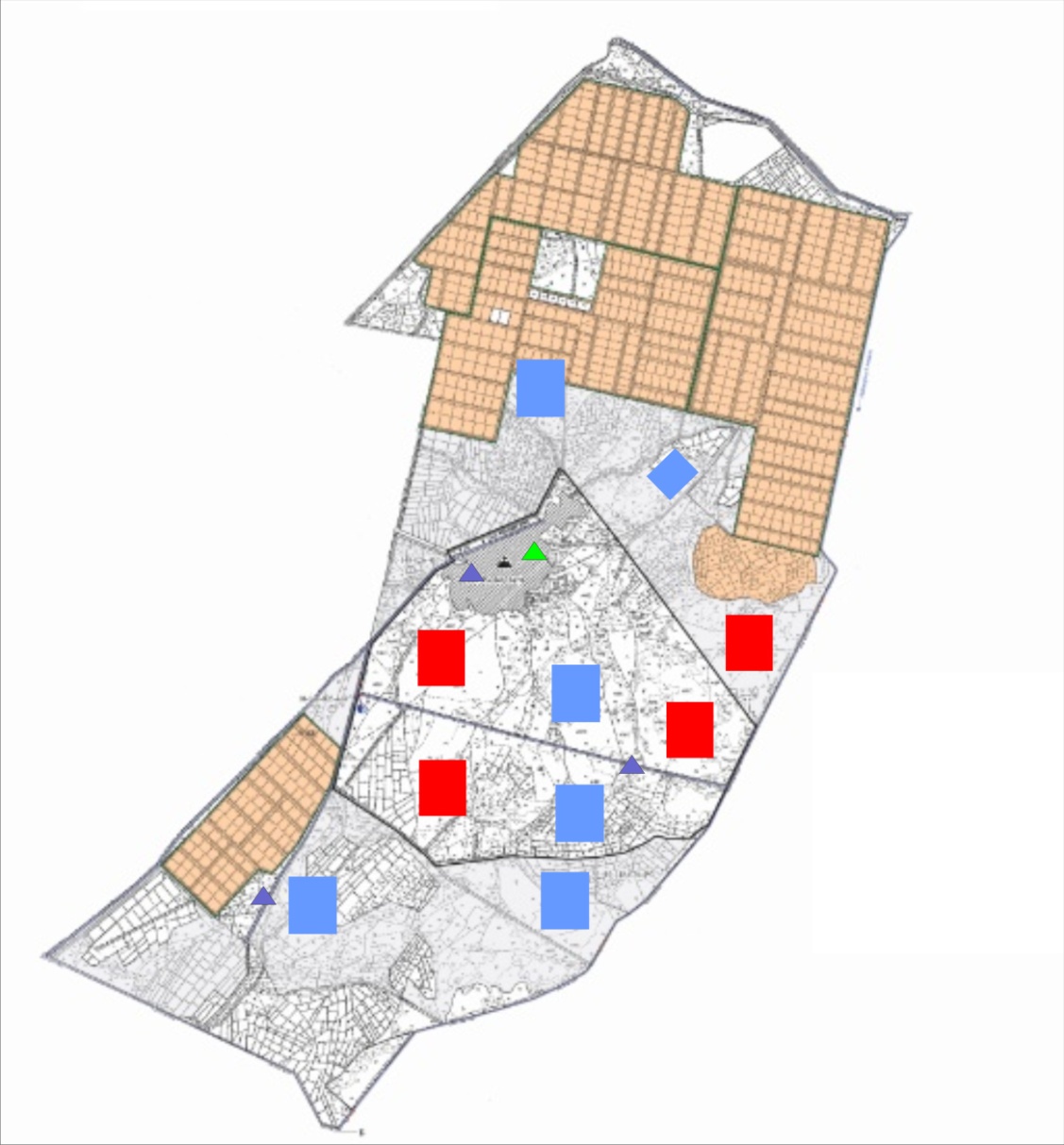 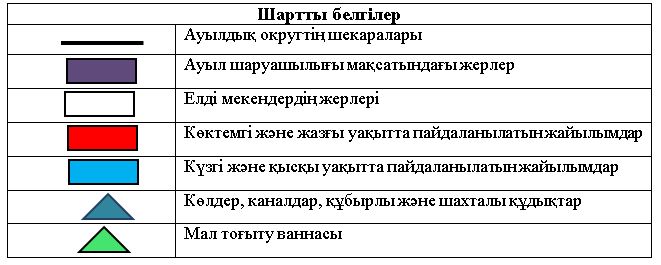  Жайылымы жоқ және (немесе) заңды тұлғалардың ауылшаруашылығы жануарларының мал басын орналастыру үшін жайылымдарды қайта бөлу және оны берілетін жайылымдарға ауыстыру схемасы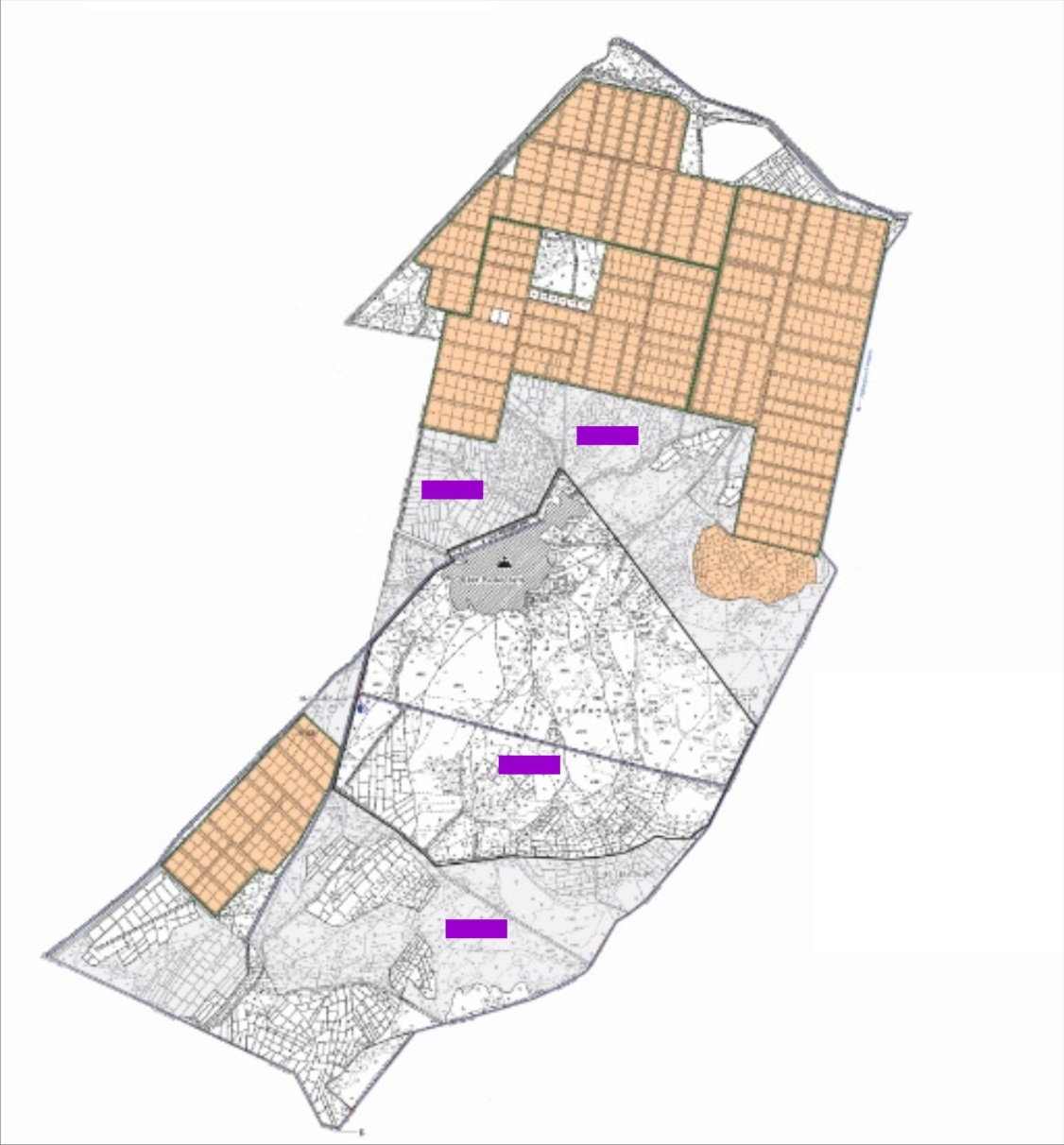 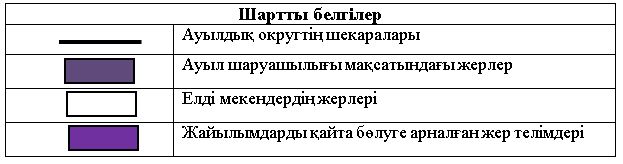  Ауылдық округ маңында орналасқан жайылымдар мен қамтамасыз етілмеген жеке және (немесе) заңды тұлғалардың ауылшаруашылығы жануарларының мал басын шалғайдағы жайылымдарға орналастыру схемасы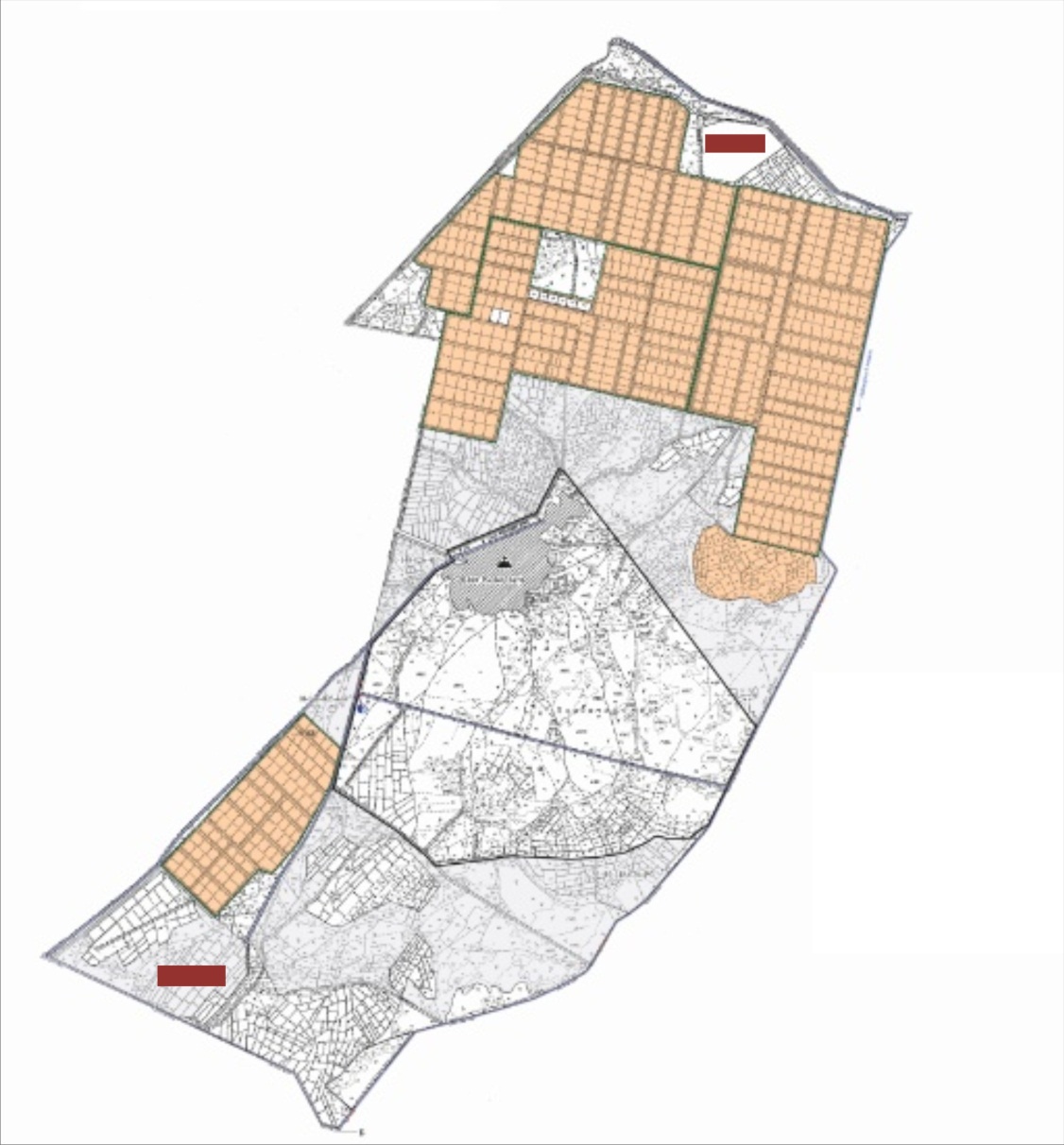 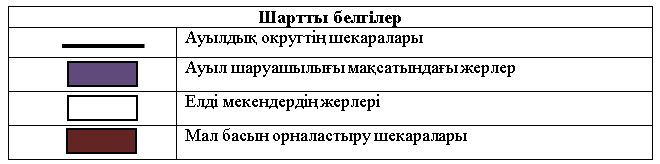  Ауыл шаруашылығы жануарларын жаюдың және айдаудың маусымдық маршруттарын белгілейтін жайылымдарды пайдалану жөніндегі күнтізбелік графигі Таң ауылдық округінің 2020-2021 жылдарға арналған жайылымдарды басқару және оларды пайдалану жөніндегі жоспары
      1) Құқық белгілейтін құжаттар негізінде жер санаттары, жер учаскелерінің меншік иелері және жер пайдаланушылар бөлінісінде әкімшілік-аумақтық бірлік аумағында жайылымдардың орналасу схемасы (картасы);
      2) жайылым айналымдарының қолайлы схемасы;
      3) жайылымдардың, оның ішінде маусымдық, жайылымдардың сыртқы және ішкі шекаралары мен алаңдары, жайылымдық инфрақұрылым объектілері белгіленген картасы;
      4) жайылым пайдаланушылардың су тұтыну нормасына сәйкес жасалған су көздеріне (көлдерге, өзендерге, тоғандарға, апандарға, суару немесе суландыру арналарына, құбырлы немесе шахта құдықтарына) қол жеткізу схемасы;
      5) жайылымы жоқ жеке және (немесе) заңды тұлғалардың ауыл шаруашылығы жануарларының мал басын орналастыру үшін жайылымдарды қайта бөлу және оны берілетін жайылымдарға ауыстыру схемасы;
      6) Таң ауылдық округі (бұдан әрі- ауылдық округ) маңында орналасқан жайылымдармен қамтамасыз етілмеген жеке және (немесе) заңды тұлғалардың ауыл шаруашылығы жануарларының мал басын шалғайдағы жайылымдарға орналастыру схемасы;
      7) ауыл шаруашылығы жануарларын жаюдың және айдаудың маусымдық маршруттарын белгілейтін жайылымдарды пайдалану жөніндегі күнтізбелік графигі.
      Ауылдық округтің аумағы құрғақ, далалы, шөлді белдем тармағына жатады. 
      Дала өсімдіктерінен эфимероидтар мен жусанның әртүрлі түрлері өседі.
      Ауылдық округтің аумағында гидрографиялық торап дамыған. Жайылымды суландыру табиғи көлдерден, каналдардан, құбырлы және шахталы құдықтардан қамтамасыз етіледі. Судың сапасы әлсіз тұздылау, малдарды суару үшін жарамды.
      Жайылымдық алқаптардың орташа өнімділігі – 10,5 центнер/гектарды құрайды.
      Жайылымдар жемдерінің қоры ұзақтығы 170-180 күн болатын жайылым кезеңінде пайдаланылады.
      Ауылдық округ Жалағаш ауданының батыс бөлігінде орналасқан.
      Әкімшілік-аумақтық бөлінісі Таң, Жаңақоныс ауылдарынан тұрады.
      Табиғи ауа-райының жағдайлары бойынша: қысы күрт континентальды, ауа райы құбылмалы, жауын-шашын нормаға сәйкес, көктем ерте шығады, жазы ыстық, күзі салқын, ұзақ. 
      Ауылдық округтің жалпы жер көлемі 24861 гектар (бұдан әрі – га). Соның ішінде жайылымдар- 17267 га.
      Санаттары бойынша жерлер келесідей бөлінеді:
      ауыл шаруашылығы мақсатындағы жерлер – 22474га.
      елді мекендердің жерлері – 2387 га.
      Ауылдық округ аумағындағы ауыл шаруашылығы жануарлары мал басының саны:
      2320 бас ірі қара мал, 2227 бас уақ мал, 865 бас жылқы, 49 бас түйе.
      Ауыл шаруашылығы жануарларының түрлері бойынша келесідей бөлінген:
      ірі қара мал – 8 табын;
      уақ мал - 4 отар;
      түйелер - 2 келе;
      жылқылар- 38 үйір.
      Ауылдық округтің аумағында екпе және аридтік жайылымдар жоқ.
      Ауылдық округтің аумағында 1 ветеринарлық пункт, 1 мал қорымы және 1 мал тоғыту ваннасы қызмет істейді.
      Ауылдық округте малды айдап өтуге арналған сервитуттар белгіленбеген. Құқық белгілейтін құжаттар негізінде жер санаттары, жер учаскелерінің меншік иелері және жер пайдаланушылар бөлінісінде әкімшілік-аумақтық бірлік аумағында жайылымдардың орналасу схемасы (картасы)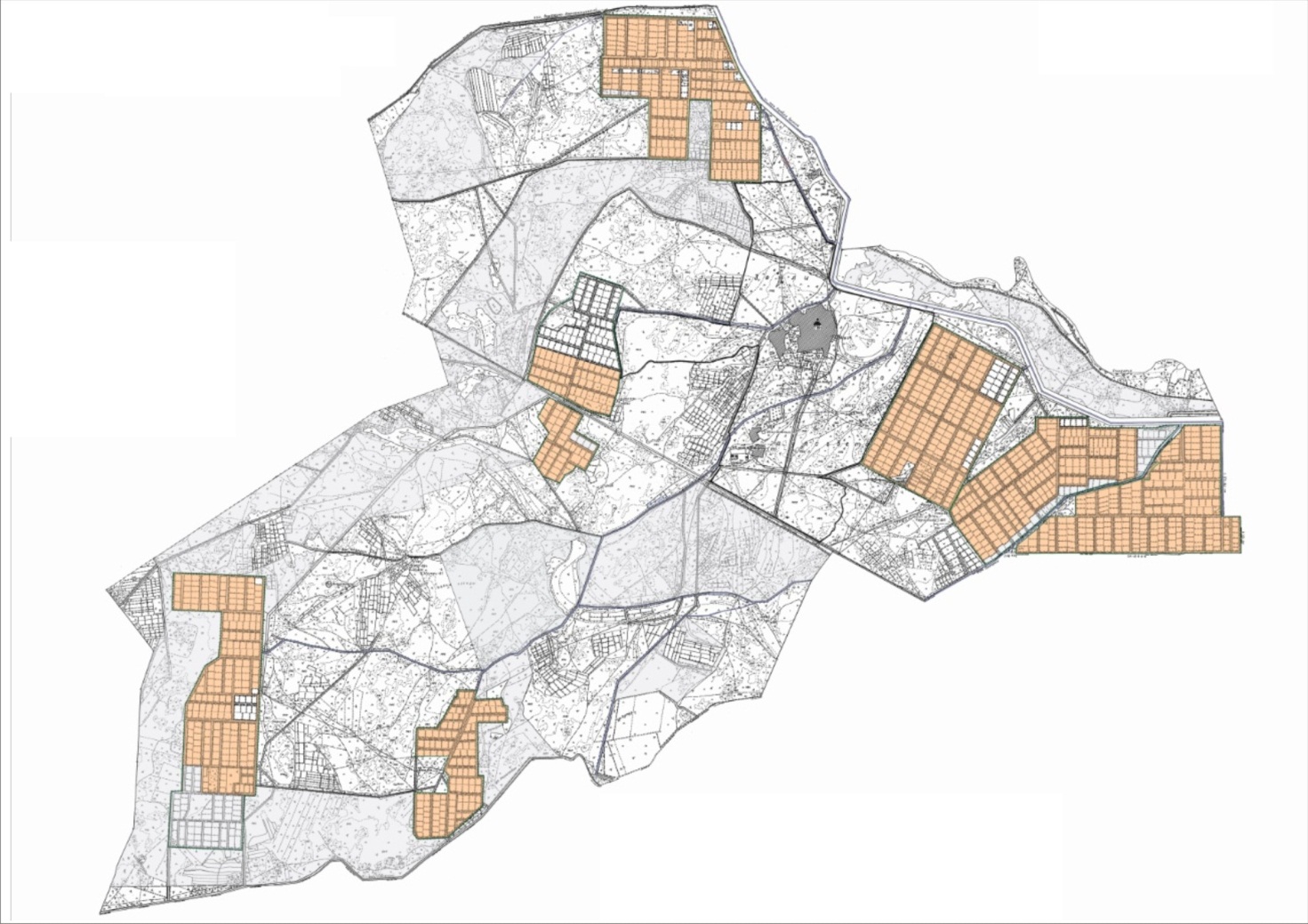 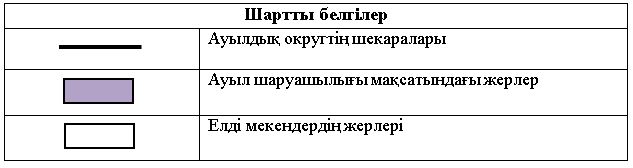  Жер учаскелерінің меншік иелері
      Кестенің жалғасы
      Аббревиатуралардың таратылып жазылуы:
      МІҚ-мүйізді ірі қара мал;
      УМ-уақ мал. Ауылдық округ бойынша елді мекендер бөлінісінде мүйізді ірі қара аналық (сауын) мал басын орналастыру үшін жайылымдарды бөлу Жайылым айналымдарының қолайлы схемасы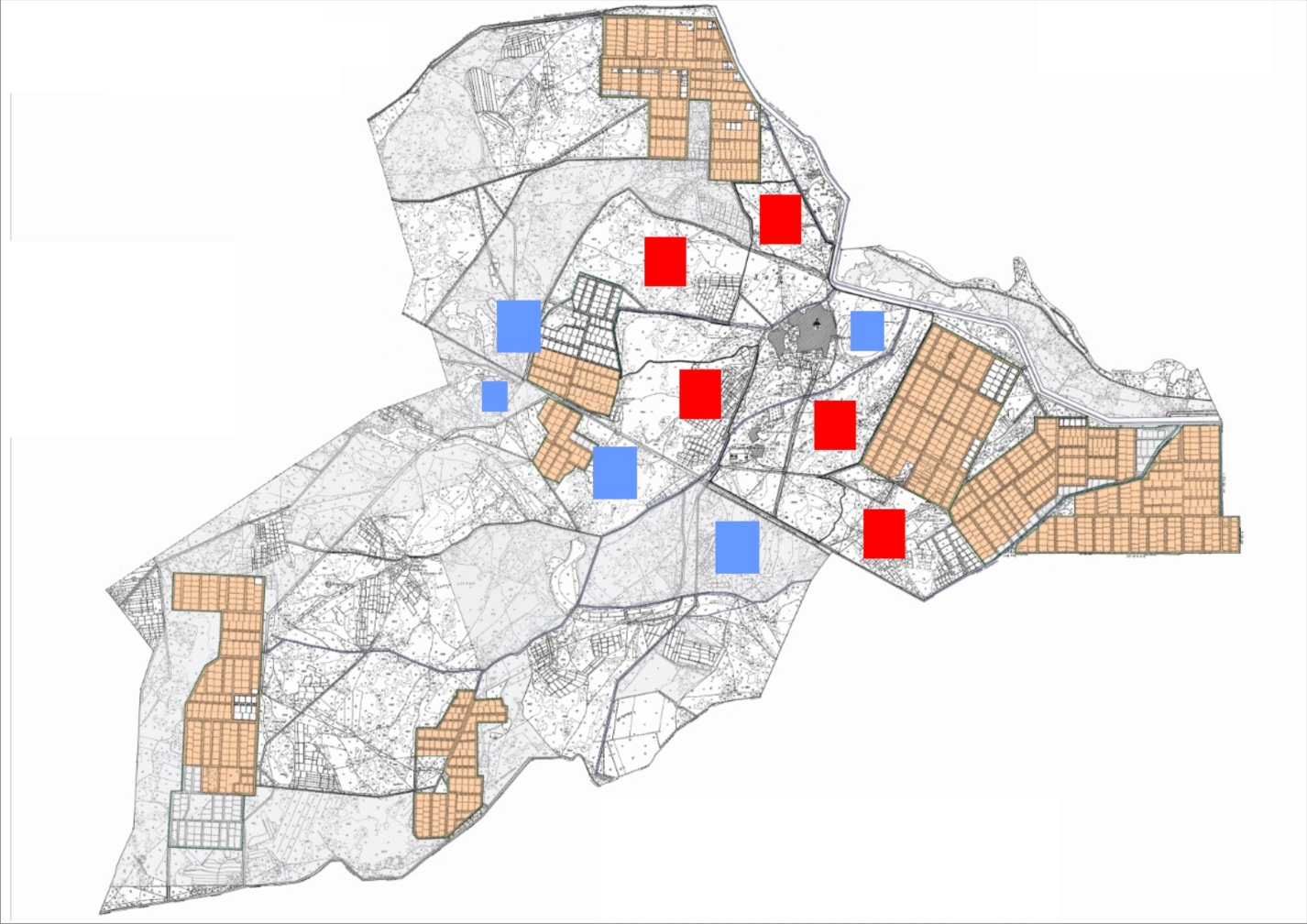 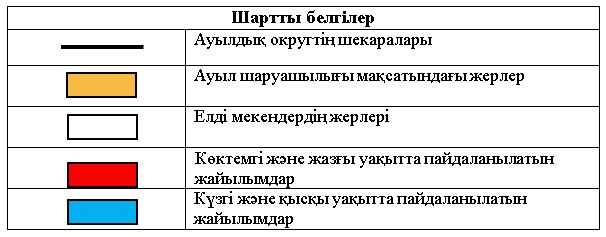  Жайылымдардың, оның ішінде маусымдық, жайылымдардың сыртқы және ішкі шекаралары мен алаңдары, жайылымдық инфрақұрылым объектілері белгіленген картасы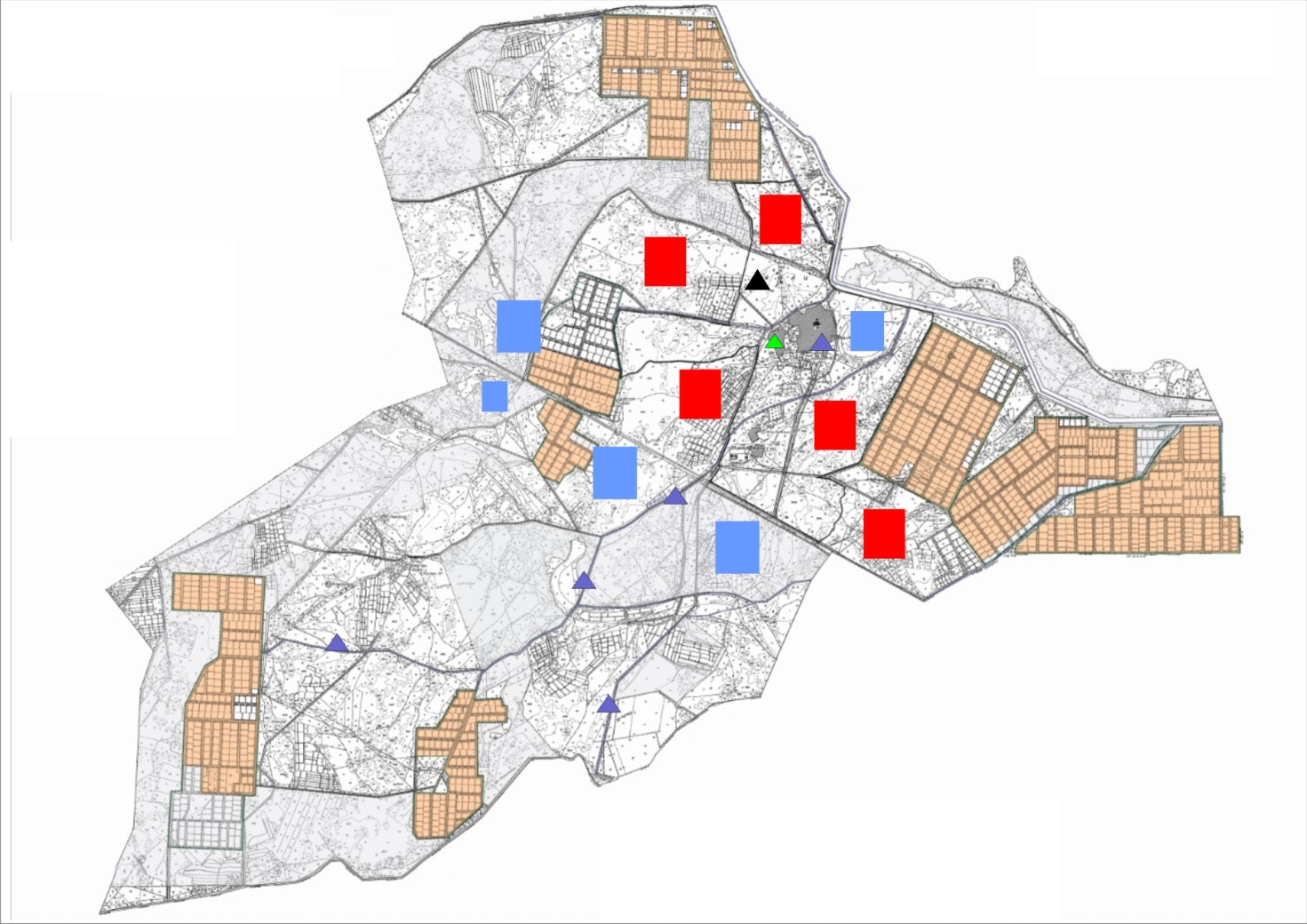 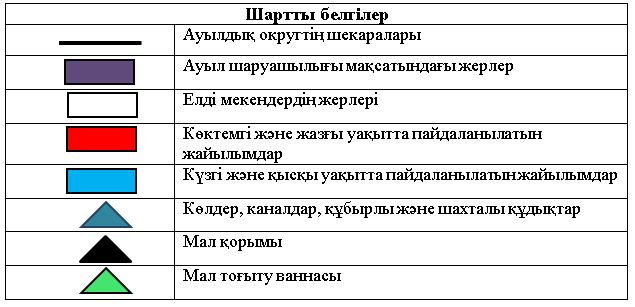  Жайылым пайдаланушылардың су тұтыну нормасына сәйкес жасалған су көздеріне (көлдерге, өзендерге, тоғандарға, апандарға, суару немесе суландыру каналдарына, құбырлы немесе шахталы құдықтарға) қол жеткізу схемасы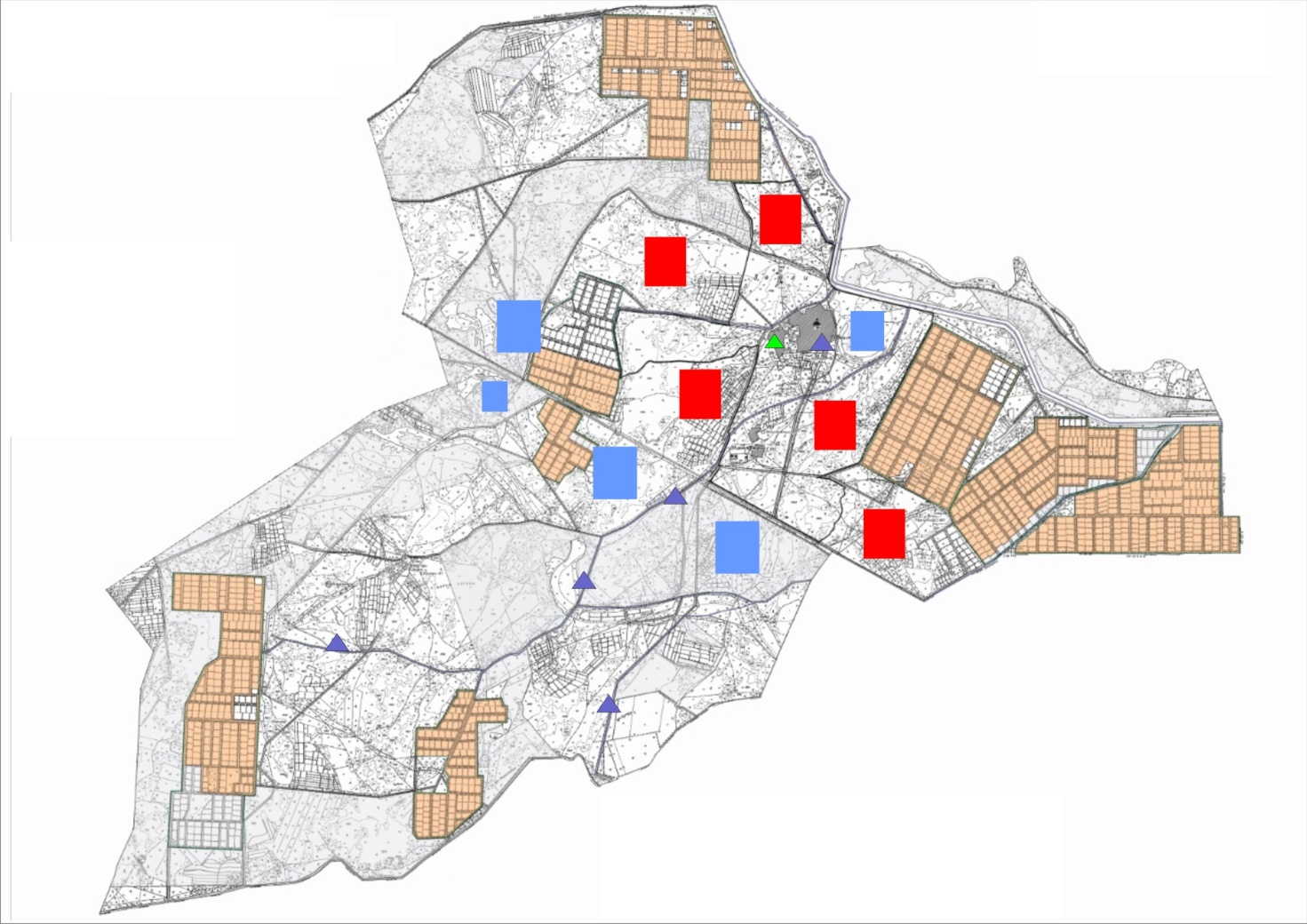 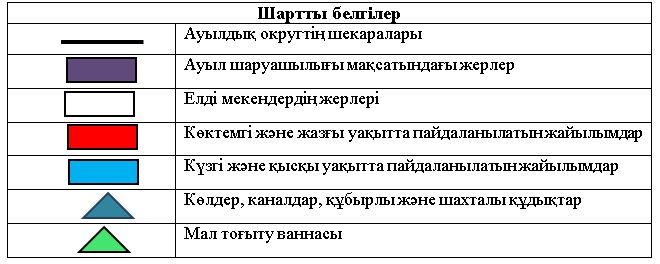  Жайылымы жоқ және (немесе) заңды тұлғалардың ауылшаруашылығы жануарларының мал басын орналастыру үшін жайылымдарды қайта бөлу және оны берілетін жайылымдарға ауыстыру схемасы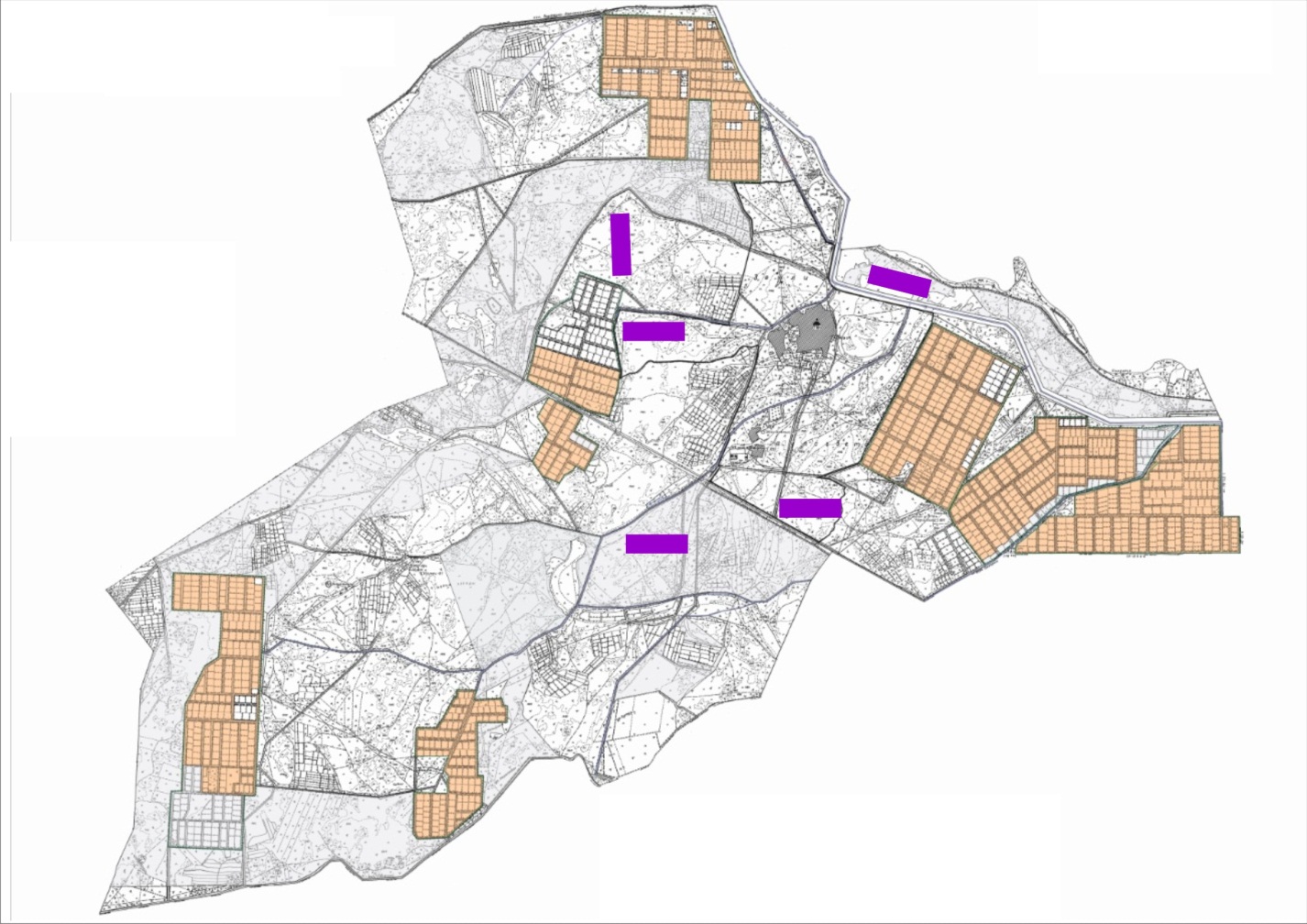 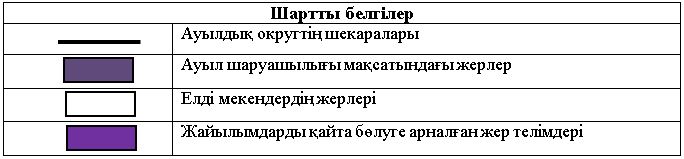  Ауылдық округ маңында орналасқан жайылымдар мен қамтамасыз етілмеген жеке және (немесе) заңды тұлғалардың ауылшаруашылығы жануарларының мал басын шалғайдағы жайылымдарға орналастыру схемасы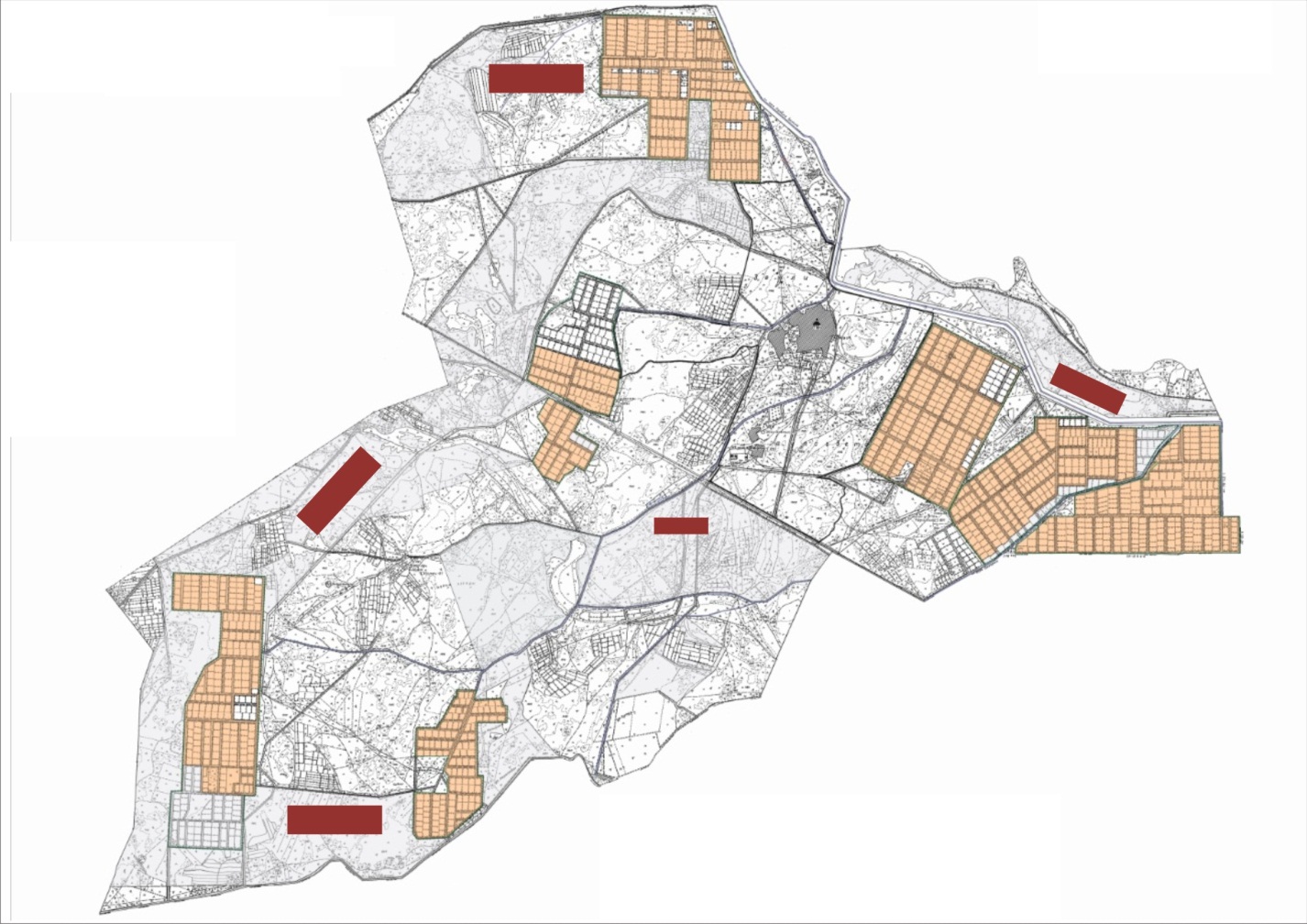 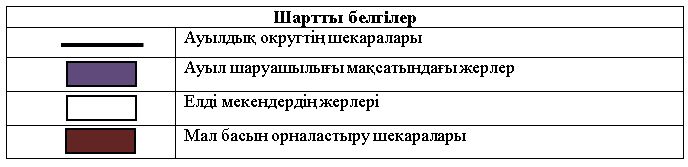  Ауыл шаруашылығы жануарларын жаюдың және айдаудың маусымдық маршруттарын белгілейтін жайылымдарды пайдалану жөніндегі күнтізбелік графигі М.Шаменов ауылдық округінің 2020-2021 жылдарға арналған жайылымдарды басқару және оларды пайдалану жөніндегі жоспары
      1) Құқық белгілейтін құжаттар негізінде жер санаттары, жер учаскелерінің меншік иелері және жер пайдаланушылар бөлінісінде әкімшілік-аумақтық бірлік аумағында жайылымдардың орналасу схемасы (картасы);
      2) жайылым айналымдарының қолайлы схемасы;
      3) жайылымдардың, оның ішінде маусымдық, жайылымдардың сыртқы және ішкі шекаралары мен алаңдары, жайылымдық инфрақұрылым объектілері белгіленген картасы;
      4) жайылым пайдаланушылардың су тұтыну нормасына сәйкес жасалған су көздеріне (көлдерге, өзендерге, тоғандарға, апандарға, суару немесе суландыру арналарына, құбырлы немесе шахта құдықтарына) қол жеткізу схемасы;
      5) жайылымы жоқ жеке және (немесе) заңды тұлғалардың ауыл шаруашылығы жануарларының мал басын орналастыру үшін жайылымдарды қайта бөлу және оны берілетін жайылымдарға ауыстыру схемасы;
      6) М.Шаменов ауылдық округі (бұдан әрі- ауылдық округ) маңында орналасқан жайылымдармен қамтамасыз етілмеген жеке және (немесе) заңды тұлғалардың ауыл шаруашылығы жануарларының мал басын шалғайдағы жайылымдарға орналастыру схемасы;
      7) ауыл шаруашылығы жануарларын жаюдың және айдаудың маусымдық маршруттарын белгілейтін жайылымдарды пайдалану жөніндегі күнтізбелік графигі.
      Ауылдық округтің аумағы құрғақ, далалы, шөлді белдем тармағына жатады. 
      Дала өсімдіктерінен эфимероидтар мен жусанның әртүрлі түрлері өседі.
      Ауылдық округтің аумағында гидрографиялық торап дамыған. Жайылымды суландыру табиғи көлдерден, каналдардан, құбырлы және шахталы құдықтардан қамтамасыз етіледі. Судың сапасы әлсіз тұздылау, малдарды суару үшін жарамды.
      Жайылымдық алқаптардың орташа өнімділігі – 10,5 центнер/гектарды құрайды.
      Жайылымдар жемдерінің қоры ұзақтығы 170-180 күн болатын жайылым кезеңінде пайдаланылады.
      Ауылдық округ Жалағаш ауданының батыс бөлігінде орналасқан.
      Әкімшілік-аумақтық бөлінісі М.Шаменов ауылынан тұрады.
      Табиғи ауа-райының жағдайлары бойынша: қысы күрт континентальды, ауа райы құбылмалы, жауын-шашын нормаға сәйкес, көктем ерте шығады, жазы ыстық, күзі салқын, ұзақ. 
      Ауылдық округтің жалпы жер көлемі 16407 гектар (бұдан әрі – га). Соның ішінде жайылымдар- 9720 га.
      Санаттары бойынша жерлер келесідей бөлінеді:
      ауыл шаруашылығы мақсатындағы жерлер – 14958га.
      елді мекендердің жерлері – 1449 га.
      Ауылдық округ аумағындағы ауыл шаруашылығы жануарлары мал басының саны:
      1330 бас ірі қара мал, 2068 бас уақ мал, 820 бас жылқы.
      Ауыл шаруашылығы жануарларының түрлері бойынша келесідей бөлінген:
      ірі қара мал – 5 табын;
      уақ мал - 4 отар;
      жылқылар- 36 үйір.
      Ауылдық округтің аумағында екпе және аридтік жайылымдар жоқ.
      Ауылдық округтің аумағында 1 ветеринарлық пункт, 1 мал қорымы және 1 мал тоғыту ваннасы қызмет істейді.
      Ауылдық округте малды айдап өтуге арналған сервитуттар белгіленбеген. Құқық белгілейтін құжаттар негізінде жер санаттары, жер учаскелерінің меншік иелері және жер пайдаланушылар бөлінісінде әкімшілік-аумақтық бірлік аумағында жайылымдардың орналасу схемасы (картасы)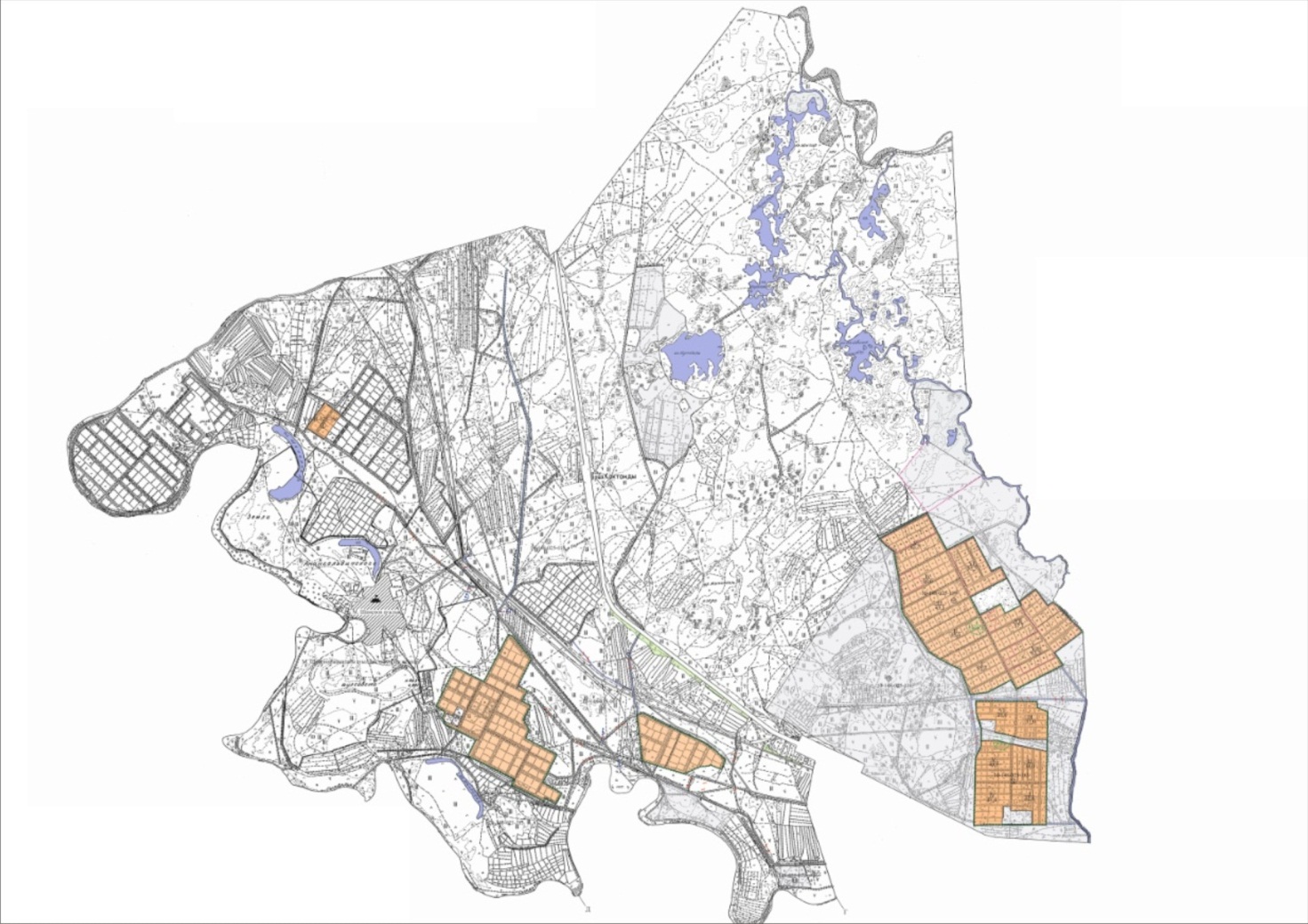 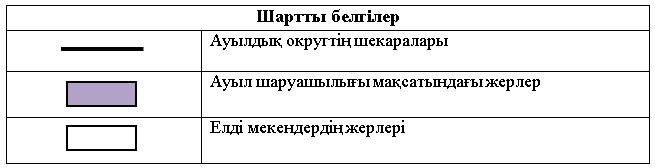  Жер учаскелерінің меншік иелері
      Кестенің жалғасы
      Аббревиатуралардың таратылып жазылуы:
      МІҚ- мүйізді ірі қара мал;
      УМ- уақ мал. Ауылдық округ бойынша елді мекендер бөлінісінде мүйізді ірі қара аналық (сауын)мал басын орналастыру үшін жайылымдарды бөлу Жайылым айналымдарының қолайлы схемасы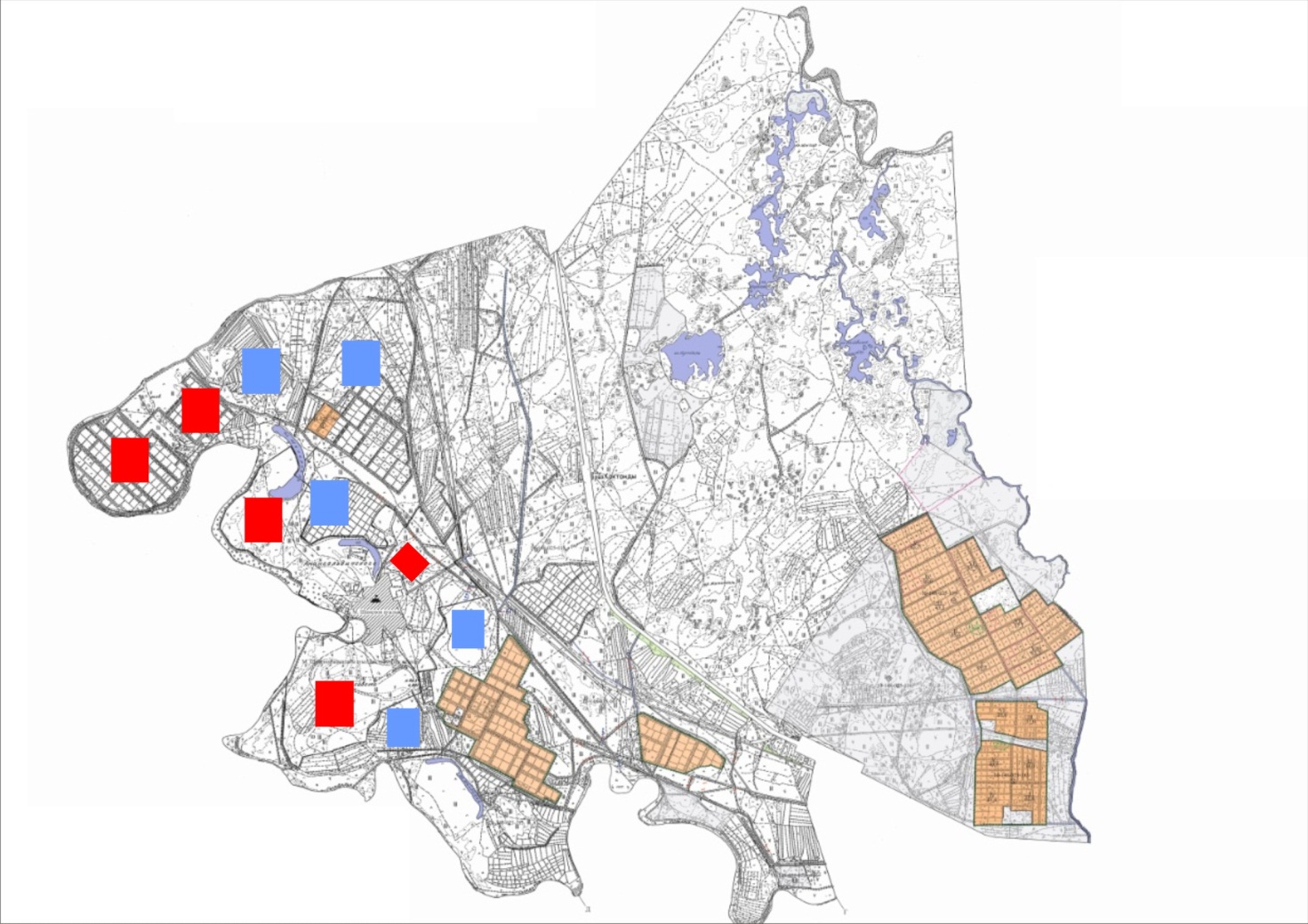 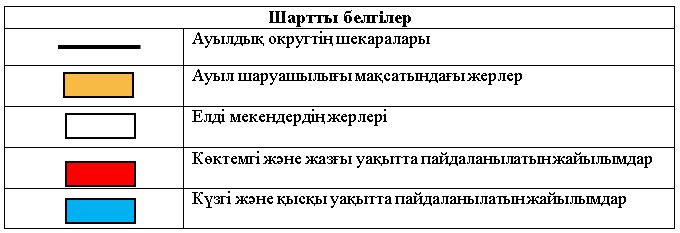  Жайылымдардың, оның ішінде маусымдық, жайылымдардың сыртқы және ішкі шекаралары мен алаңдары, жайылымдық инфрақұрылым объектілері белгіленген картасы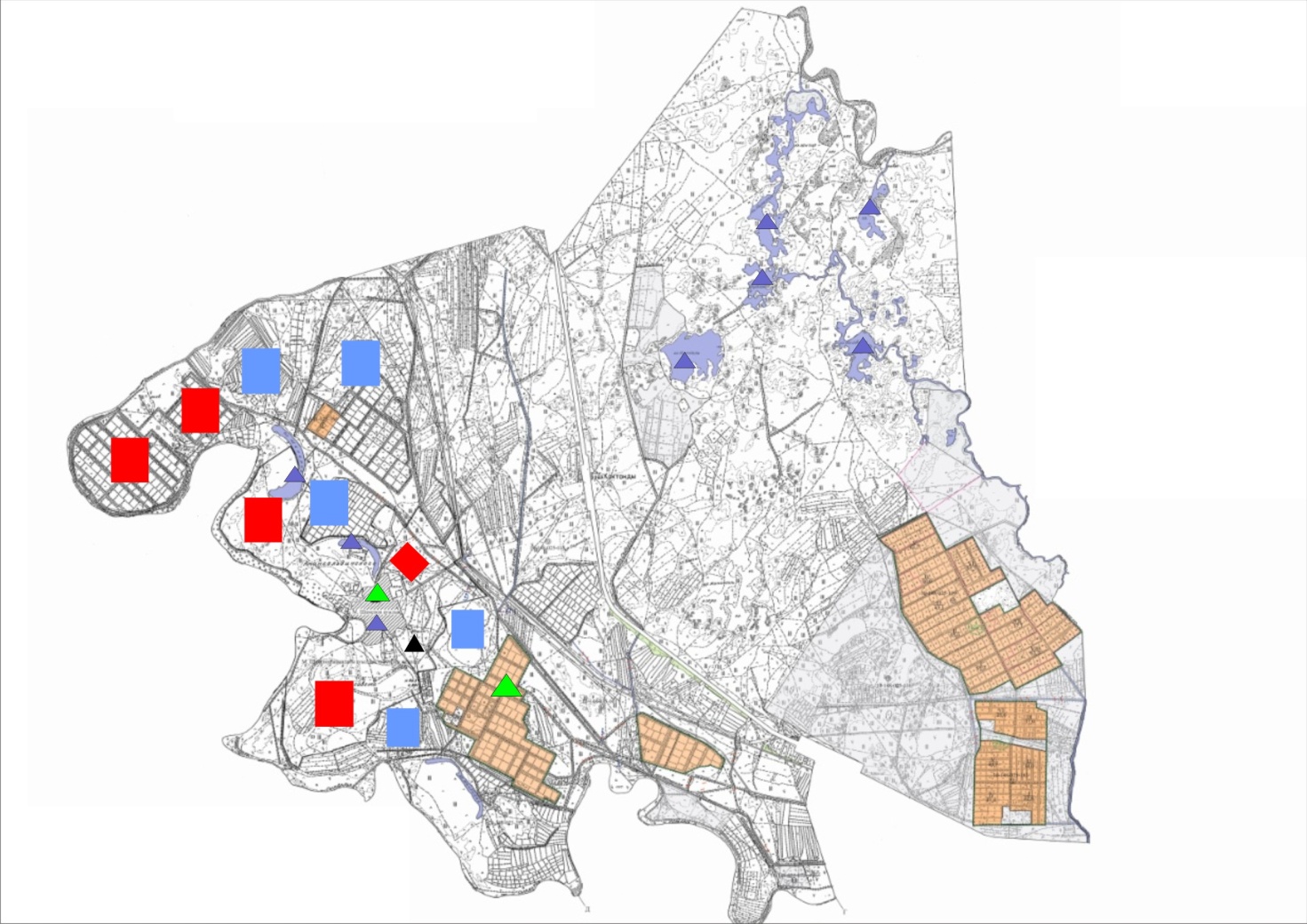 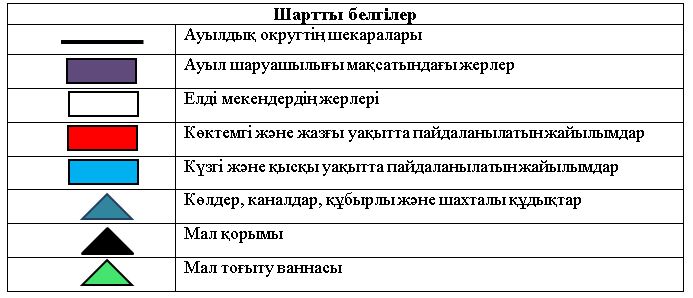  Жайылым пайдаланушылардың су тұтыну нормасына сәйкес жасалған су көздеріне (көлдерге, өзендерге, тоғандарға, апандарға, суару немесе суландыру каналдарына, құбырлы немесе шахталы құдықтарға) қол жеткізу схемасы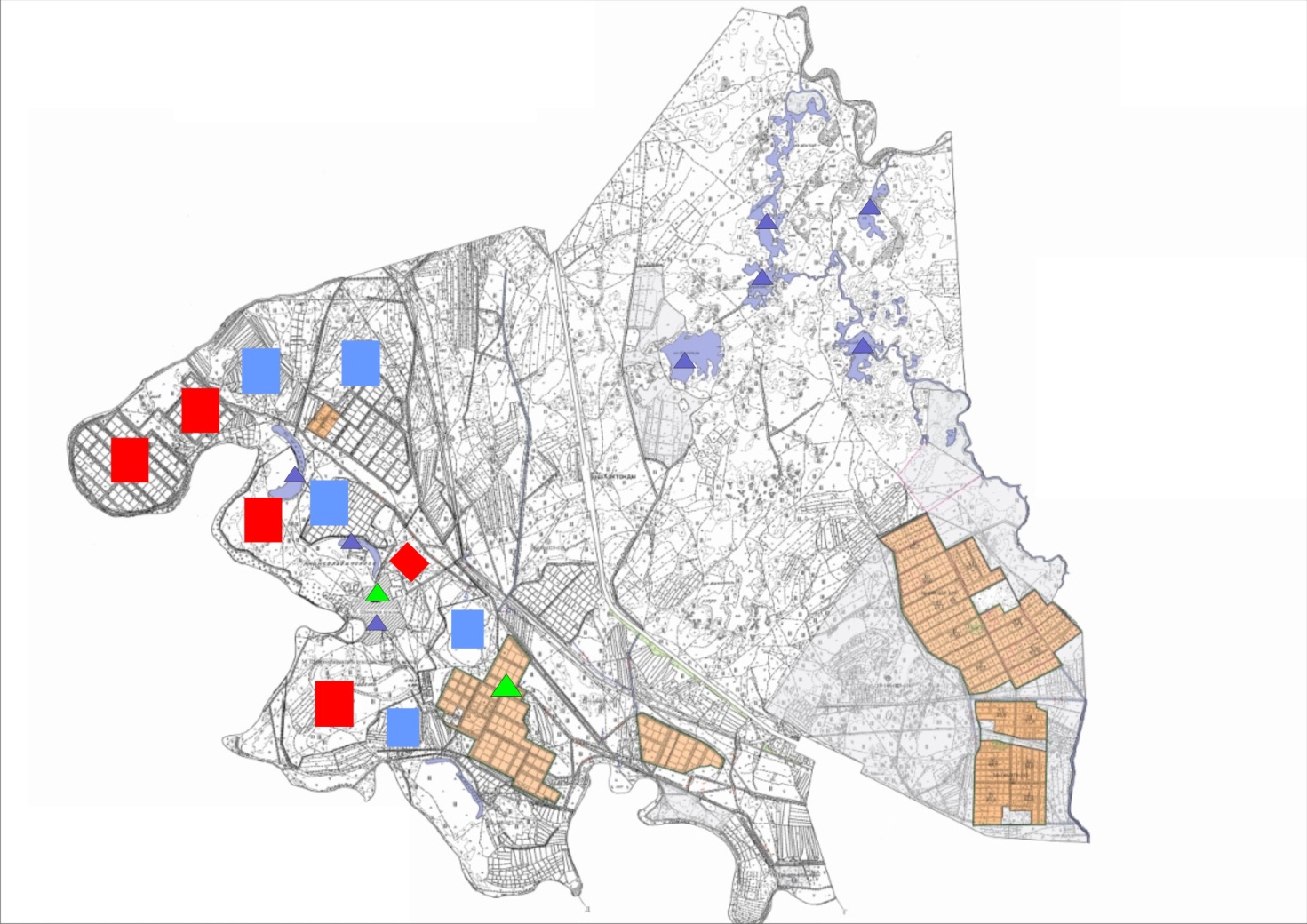 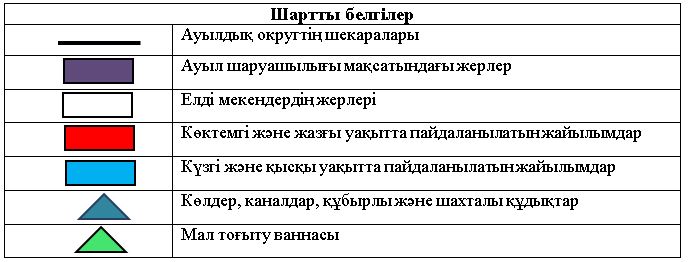  Жайылымы жоқ және (немесе) заңды тұлғалардың ауылшаруашылығы жануарларының мал басын орналастыру үшін жайылымдарды қайта бөлу және оны берілетін жайылымдарға ауыстыру схемасы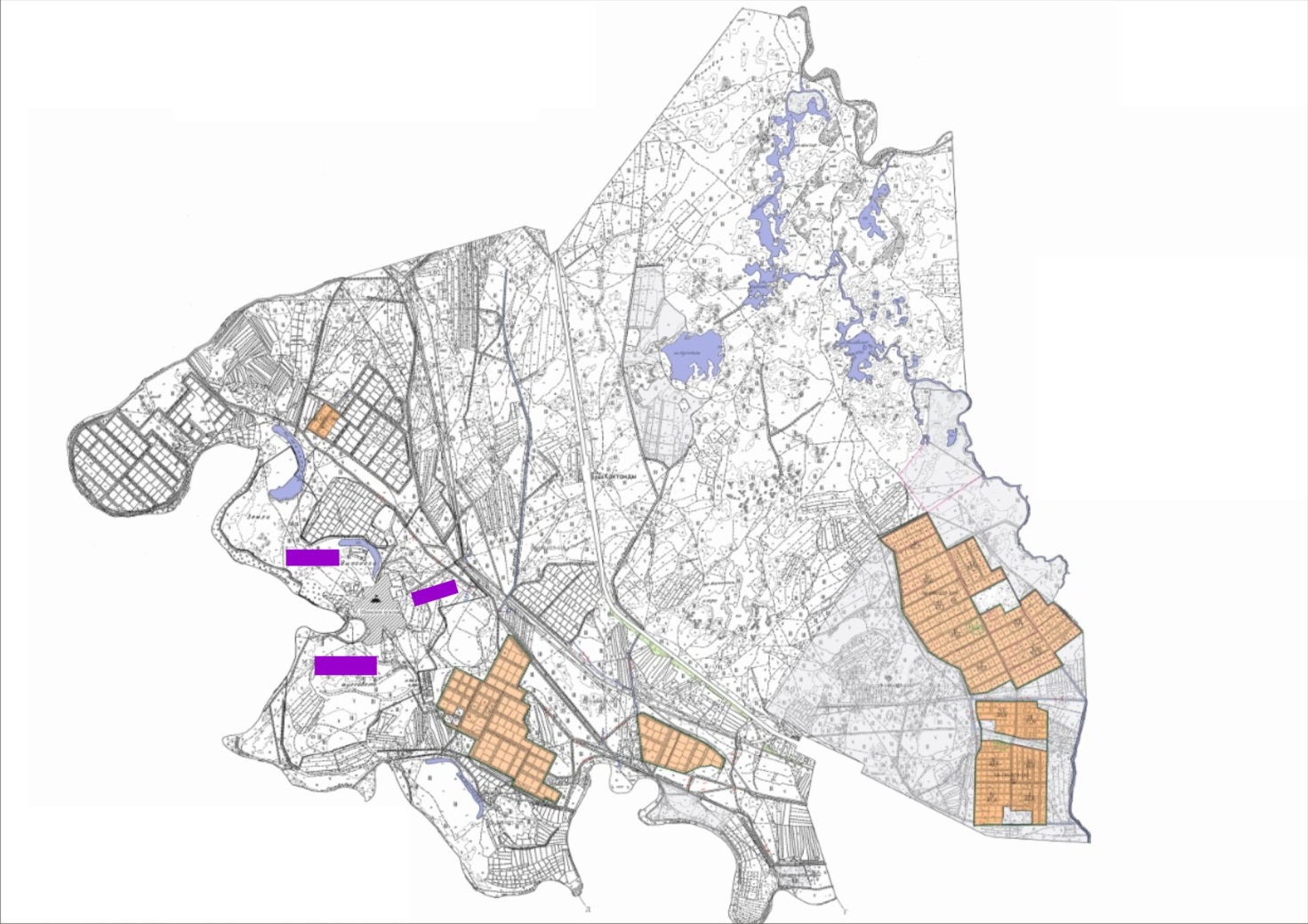 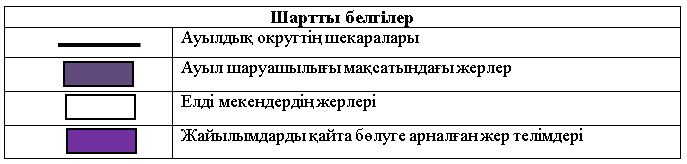  Ауылдық округ маңында орналасқан жайылымдар мен қамтамасыз етілмеген жеке және (немесе) заңды тұлғалардың ауылшаруашылығы жануарларының мал басын шалғайдағы жайылымдарға орналастыру схемасы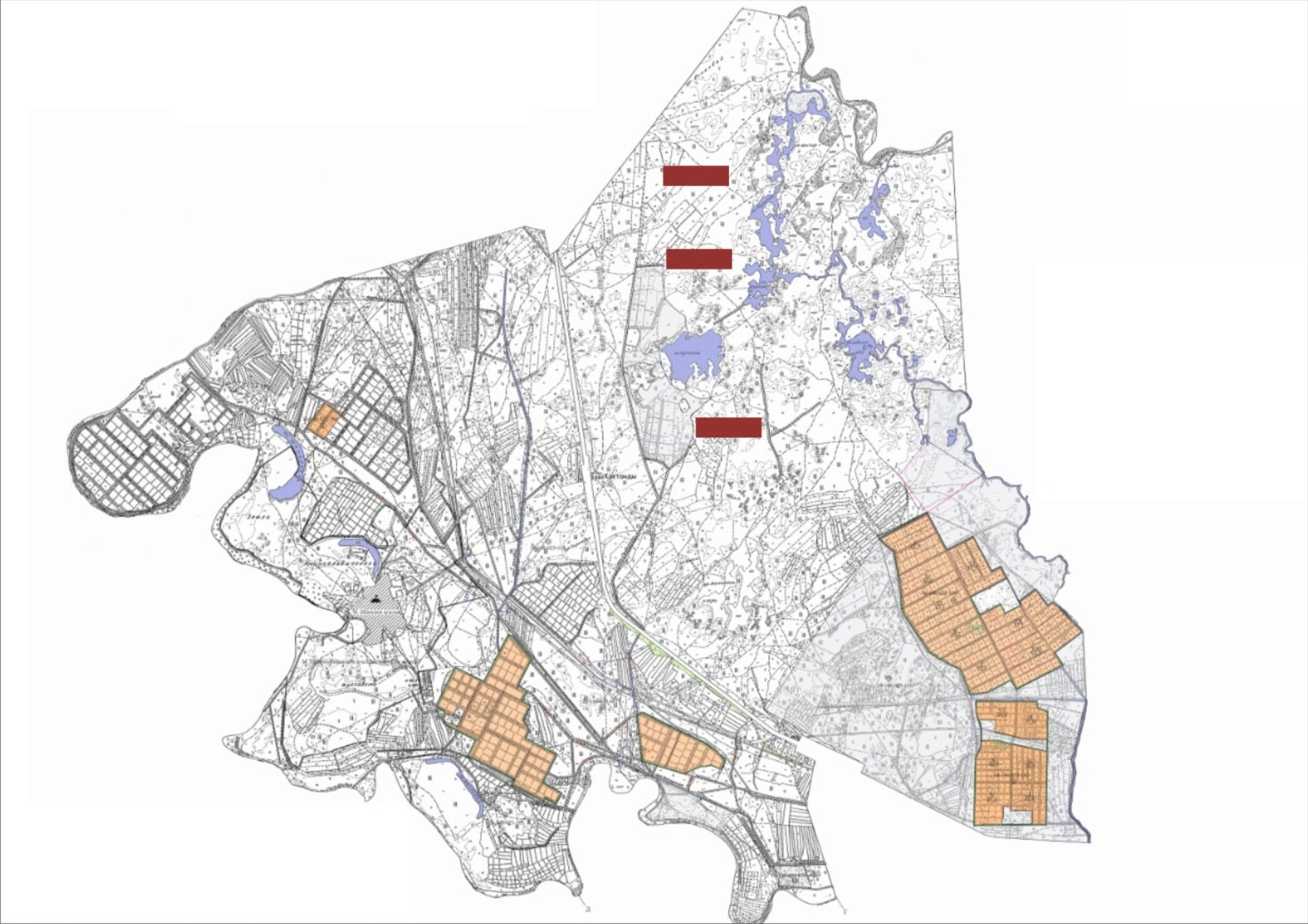 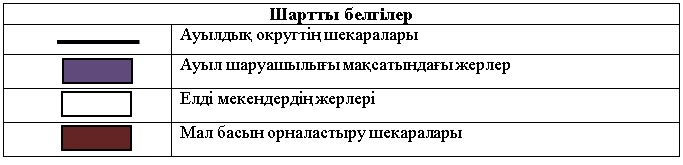  Ауыл шаруашылығы жануарларын жаюдың және айдаудың маусымдық маршруттарын белгілейтін жайылымдарды пайдалану жөніндегі күнтізбелік графигі
					© 2012. Қазақстан Республикасы Әділет министрлігінің «Қазақстан Республикасының Заңнама және құқықтық ақпарат институты» ШЖҚ РМК
				
      Жалағаш аудандық мәслихатының 59-сессиясының төрағасы

М. Кулболдиев

      Жалағаш аудандық мәслихатының хатшысы

М. Еспанов
Жалағаш аудандық мәслихатының2020 жылғы 24 маусымдағы№ 59-10 шешіміне 1 қосымша 
№
Елді мекен атауы
Жайылым алаңы, (га)
Түрлері бойынша малдың болуы, (бас)
Түрлері бойынша малдың болуы, (бас)
Түрлері бойынша малдың болуы, (бас)
Түрлері бойынша малдың болуы, (бас)
Жайылымға қажеттілік нормасы 1 бас, (га)
Жайылымға қажеттілік нормасы 1 бас, (га)
Жайылымға қажеттілік нормасы 1 бас, (га)
Жайылымға қажеттілік нормасы 1 бас, (га)
№
Елді мекен атауы
Жайылым алаңы, (га)
МІҚ
УМ
Жылқы
Түйе
МІҚ
УМ
Жылқы
Түйе
1
Жалағаш кенті
859
6486
5924
4019
31
11,0
2,2
14,0
15,5
Барлығы
859
6486
5924
4019
31
11,0
2,2
14,0
15,5
Жайылымдардың қажеттілігі, (га)
Жайылымдардың қажеттілігі, (га)
Жайылымдардың қажеттілігі, (га)
Жайылымдардың қажеттілігі, (га)
Жайылымдардың қажеттілігі, (га)
Артық жайылымдар, (га)
ІҚ
УМ
Жылқы
Түйе
Жиыны
(га)
71346
13032
56266
480
141118
-140259
71346
13032
56266
480
141118
-140259
№
Елді мекен атауы
Жайылым алаңы, га
Сауын сиырлардың болуы (бас)
Жайылымға қажеттілік нормасы 1 бас, га
Жайылымдардың қажеттілігі, га
Жайылымдармен қамтамасыз етілмеген,га
Қажеттіліктің қамтамасыз етілуі, пайыз
Артықшылық, (га)
1
Жалағаш кенті
2100
1155
11,0
12705
-10605
17,0
-
Барлығы 
2100
1155
11,0
12705
-10605
17,0
-
Жайылымға малдардың айдап шығарылу кезеңі
Жайылымнан малдардың қайтарылу кезеңі
Наурыз айының екінші жартысы
Қазан айының екінші онкүндігіЖалағаш аудандық мәслихатының2020 жылғы 24 маусымдағы№ 59-10 шешіміне 2 қосымша 
№
Жер учаскелерінің меншік иелері
Жайылым алаңы, (га)
Түрлері бойынша малдың болуы, (бас)
Түрлері бойынша малдың болуы, (бас)
Түрлері бойынша малдың болуы, (бас)
Түрлері бойынша малдың болуы, (бас)
Жайылымға қажеттілік нормасы 1 бас, (га)
Жайылымға қажеттілік нормасы 1 бас, (га)
Жайылымға қажеттілік нормасы 1 бас, (га)
Жайылымға қажеттілік нормасы 1 бас, (га)
№
Жер учаскелерінің меншік иелері
Жайылым алаңы, (га)
МІҚ
УМ
Жылқы
Түйе
МІҚ
УМ
Жылқы 
түйе
1
Алдоңғаров Алматбек "Аққұм Жер" жауапкершілігі шектеулі серіктестігі
1749
11,0
2,2
14,0
15,5
2
Тулегенов Төребек "Абзал-Ж" жауапкершілігі шектеулі серіктестігі
610
11,0
2,2
14,0
15,5
3
Шуақбаев Серік "Бақдәулет" шаруа қожалығы
1412
11,0
2,2
14,0
15,5
4
Сауытбаева Гүлсім "Бақдәулет-57" фермер қожалығы
120
122
1257
123
35
11
2,2
14
15,5
5
Бекенов Ғабит "Бірлік-А" шаруа қожалығы
386
11,0
2,2
14,0
15,5
6
Жұмыртай Айдос "Жамбыл" шаруа қожалығы
251
11,0
2,2
14,0
15,5
7
Абилдаев Дауылбай "Айдос" шаруа қожалығы
33
11,0
2,2
14,0
15,5
8
Жадилов Кенжехан "Жасталап" шаруа қожалығы
56
11
2,2
14
15,5
9
Сарсенов Байділда "Думан" шаруа қожалығы
51
11,0
2,2
14,0
15,5
10
Қожабек Жаңабаев "Жаңабай"шаруа қожалығы
51
11,0
2,2
14,0
15,5
11
Шаханова Қанымкүл "Нұрымбет" шаруа қожалығы
27
11,0
2,2
14,0
15,5
12
Алмурзаев Омарәлі "Қарабөгет"шаруа қожалығы
305
254
11
2,2
14
15,5
13
Оразов Ермаганбет "Шымбөгет" шаруа қожалығы
26
11,0
2,2
14,0
15,5
14
Алтыбаев Дархан "Ережеп" шаруа қожалығы
16
11,0
2,2
14,0
15,5
15
Азходжаев Ғабит "Азходжаев" шаруа қожалығы
91
8
6
11,0
2,2
14,0
15,5
16
Абдраманов Нұрболат "Абдраманов" шаруа қожалығы
61
58
16
11
2,2
14
15,5
17
Алмурзаев Сейіл "Алмурзаев С" шаруа қожалығы
19
33
11,0
2,2
14,0
15,5
Барлығы
5264
188
1257
432
35
11
2,2
14
15,5
Жайылымдардың қажеттілігі, (га)
Жайылымдардың қажеттілігі, (га)
Жайылымдардың қажеттілігі, (га)
Жайылымдардың қажеттілігі, (га)
Жайылымдардың қажеттілігі, (га)
Артық жайы-лым-дар, (га)
МІҚ
УМ
Жылқы
түйе
Жиыны (га)
Артық жайы-лым-дар, (га)
+1749
+610
+1412
1342
2765
1722
543
6372
-6251
+386
+251
+33
+56
+51
+51
+27
3556
3556
-3251
+26
+16
88
84
172
-81
638
224
862
-801
462
462
-443
2068
2765.4
6048
542.5
11423.9
-6160
№
Елді мекен атауы
Жайылым алаңы, га
Сауын сиырлардың болуы (бас)
Жайылымға қажеттілік нормасы 1 бас, га
Жайылымдардың қажеттілігі, га
Жайылымдармен қамтамасыз етілмеген, га
Қажеттіліктің қамтамасыз етілуі, пайыз
Артықшылық, га
1
Аққұм ауылы
5173
528
11,0
5808
-635
89,0
-
Барлығы 
5173
528
11,0
5808
-635
89,0
-
Жайылымға малдардың айдап шығарылу кезеңі
Жайылымнан малдардың қайтарылу кезеңі
Наурыз айының екінші жартысы
Қазан айының екінші онкүндігіЖалағаш аудандық мәслихатының2020 жылғы 24 маусымдағы№ 59-10 шешіміне 3 қосымша 
№
Жер учаскелерінің меншік иелері 
Жайылым алаңы, (га)
Түрлері бойынша малдың болуы, (бас)
Түрлері бойынша малдың болуы, (бас)
Түрлері бойынша малдың болуы, (бас)
Түрлері бойынша малдың болуы, (бас)
Жайылымға қажеттілік нормасы 1 бас, (га)
Жайылымға қажеттілік нормасы 1 бас, (га)
Жайылымға қажеттілік нормасы 1 бас, (га)
Жайылымға қажеттілік нормасы 1 бас, (га)
№
Жер учаскелерінің меншік иелері 
Жайылым алаңы, (га)
МІҚ
УМ
Жылқы
Түйе
МІҚ
УМ
Жылқы 
Түйе
1
Есберген Әуезхан "Туған жер" шаруа қожалығы
639
16
2335
12
11,0
2,2
14,0
15,5
2
Болтаев Нұрпейс "Алихан-Айдан" шаруа қожалығы
189
78
74
11,0
2,2
14,0
15,5
3
Даулетов Амангелді "Дәулетов" шаруа қожалығы
2965
12
24
11,0
2,2
14,0
15,5
4
 Саймбетова Лаззат "Манас" шаруа қожалығы
427
75
420
28
20
11,0
2,2
14,0
15,5
5
Ойнаров Болатбек "Сайлау" шаруа қожалығы
266
119
85
21
25
11,0
2,2
14,0
15,5
6
Ойнарова Алтын "Ер Сул Би Бек" шаруа қожалығы
659
181
3
11,0
2,2
14,0
15,5
7
Түбекбаев Қабланбек "Айтөре" шаруа қожалығы
85
5
11,0
2,2
14,0
15,5
8
 Садықова Асия "Қайсар" шаруа қожалығы 
257
11,0
2,2
14,0
15,5
9
Аймұратов Данабай "Аймұрат" шаруа қожалығы
236
61
24
10
10
11,0
2,2
14,0
15,5
10
Қалдыбеков Жәнібек "Жәнібек" шаруа қожалығы 
159
11,0
2,2
14,0
15,5
11
Коштаев Артелбай "Бақытжолы" шаруа қожалығы 
505
11,0
2,2
14,0
15,5
12
 Пірмжаров Шынділда "Пиримжаров" шаруа қожалығы
33
11,0
2,2
14,0
15,5
13
 Пірмжаров Шынділда Қарақат" шаруа қожалығы 
129
11,0
2,2
14,0
15,5
14
Шынжыров Серік "Саду" шаруа қожалығы
424
2
33
11,0
2,2
14,0
15,5
15
Ғаниев Нұрбек "Нұр-Сая" шаруа қожалығы 
300
12
11,0
2,2
14,0
15,5
16
Үмбетов Қайрат "Гүл-Бау" шаруа қожалығы
241
20
11,0
2,2
14,0
15,5
17
Әлібеков Еркін "Атамекен" шаруа қожалығы
329
15
11,0
2,2
14,0
15,5
18
 Кәрібаев Қайырбек "Арыстан" фермер қожалығы 
188
11,0
2,2
14,0
15,5
19
Исламқұлов Бағдат "Бағдат" шаруа қожалығы
279
11,0
2,2
14,0
15,5
20
Шарипов Орынбай "Шолақата" шаруа қожалығы 
129 
11,0
2,2
14,0
15,5
21
Тилесов Галымжан "Тилесов" шаруа қожалығы 
217
11,0
2,2
14,0
15,5
22
Есберген Әуезхан "Аққыр" шаруа қожалығы
6211
11,0
2,2
14,0
15,5
23
 Алыбаев Еркебулан "Алыбаев" шаруа қожалығы
252
11,0
2,2
14,0
15,5
24
Өмірсерік Төребекұлы "Шайхы" шаруа қожалығы 
74
11,0
2,2
14,0
15,5
25
 Нугманова Асель "Нугманова" шаруа қожалығы
960
69
60
11,0
2,2
14,0
15,5
26
Шайқыұлы Төребек "Несібе" шаруа қожалығы 
702
11,0
2,2
14,0
15,5
27
Серитханов Исламгали "Иса пайғамбар" шаруа қожалығы 
252
11,0
2,2
14,0
15,5
Барлығы
17107
633
2897
264
55
11,0
2,2
14,0
15,5
Жайылымдардың қажеттілігі, (га)
Жайылымдардың қажеттілігі, (га)
Жайылымдардың қажеттілігі, (га)
Жайылымдардың қажеттілігі, (га)
Жайылымдардың қажеттілігі, (га)
Артық
 жайы
лым
дар, (га) 
МІҚ
УМ
Жылқы
Түйе
Жиыны
(га)
Артық
 жайы
лым
дар, (га) 
176
5137
168
5481
-4842
858
1036
1894
-1705
132
336
468
2497
725
924
392
310
2451
-2024
1309
187
294
388
2178
-2912
1991
42
2033
-1374
70
70
+15
671
53
140
155
1019
-783
22
73
95
+329
168
168
+132
220
220
+21
210
210
+119
759
840
1599
-639
6863
6364
3696
853
15435
-1672
№
Елді мекен атауы
Жайылым алаңы, га
Сауын сиырлардың болуы (бас)
Жайылымға қажеттілік нормасы 1 бас, га
Жайылымдардың қажеттілігі, га
Жайылыммен қамтамасыз етілмеген, га
Қажеттіліктің қамтамасыз етілуі, пайыз
Артықшылық, га
1
Аққыр ауылы
1202619
413
11,0
4543
-
100
+1198076
Барлығы 
1202619
413
11,0
4543
-
100
+1198076
Жайылымға малдардың айдап шығарылу кезеңі
Жайылымнан малдардың қайтарылу кезеңі
Наурыз айының екінші жартысы
Қазан айының екінші онкүндігіЖалағаш аудандық мәслихатының2020 жылғы 24 маусымдағы№ 59-10 шешіміне 4 қосымша 
№
Жер учаскелерінің меншік иелері 
Жайылым алаңы, (га)
Түрлері бойынша малдың болуы, (бас)
Түрлері бойынша малдың болуы, (бас)
Түрлері бойынша малдың болуы, (бас)
Түрлері бойынша малдың болуы, (бас)
Жайылымға қажеттілік нормасы 1 бас, (га)
Жайылымға қажеттілік нормасы 1 бас, (га)
Жайылымға қажеттілік нормасы 1 бас, (га)
Жайылымға қажеттілік нормасы 1 бас, (га)
№
Жер учаскелерінің меншік иелері 
Жайылым алаңы, (га)
МІҚ
УМ
Жылқы
Түйе
МІҚ
УМ
Жылқы 
Түйе
1
Айтбалаева Сара "Нүрке" шаруа қожалығы
102
11,0
2,2
14,0
15,5
2
Алтаев Тұрымбет "Ақсу" шаруа қожалығы
532
11,0
2,2
14,0
15,5
3
Кенжебаева Үміт "Шапет"шаруа қожалығы
91
11,0
2,2
14,0
15,5
4
Бекетов Оңдасын "Талап" шаруа қолжалығы
446
11,0
2,2
14,0
15,5
5
Қайпназарова Қаламқас "Қайпназарова" шаруа қожалығы
184
100
153
11,0
2,2
14,0
15,5
6
Жарасбаев Дастан "Жарасбаев ДК" шаруа қожалығы
231
11,0
2,2
14,0
15,5
7
Аманжолов Серік "Аманжолов" шаруа қожалығы
340
11,0
2,2
14,0
15,5
8
Умбетов Даур "Дилдабек" шаруа қожалығы
261
11,0
2,2
14,0
15,5
9
Есжанов Жантугел "Бекжанов" ШҚ
328
11,0
2,2
14,0
15,5
10
Тұрлашев Жарқын "Жарқын" ШҚ
187
11,0
2,2
14,0
15,5
11
Ибраев Абдимухтар "Ибраев" шаруа қожалығы
149
11,0
2,2
14,0
15,5
12
Кушкимбаев Мадияр "Жумабек" шаруа қожалығы
296
11,0
2,2
14,0
15,5
13
Орманов Ерлан "Малқаджар" шаруа қожалығы
165
11,0
2,2
14,0
15,5
14
Ертілеуов Балқашбай "Ертілеуов" шаруа қожалығы
78
11,0
2,2
14,0
15,5
15
Канатбаева Кулпаш "Канатбаева" шаруа қожалығы
82
135
48
11,0
2,2
14,0
15,5
16
Серикбаев Абдикали "Серикбаев" шаруа қожалығы
121
11,0
2,2
14,0
15,5
17
Шилдебаев Бейбит Тыныштықбаевич "Байтерек" шаруа қожалығы
105
18
11,0
2,2
14,0
15,5
18
Қауымбаев Аманжол "Қауымбаев" шаруа қожалығы
69
11,0
2,2
14,0
15,5
19
Узаков Хамит "Узаков" шаруа қожалығы
127
11,0
2,2
14,0
15,5
20
Шаймаханова Сериккуль "Шаймаханова" шаруа қожалығы
11
11
9
11,0
2,2
14,0
15,5
21
Ниетқұлов Қуаныш "Нұр- Сәт" шаруа қожалығы
48
11,0
2,2
14,0
15,5
22
Прмаханов Асылхан "Прмаханов" шаруа қожалығы
23
11,0
2,2
14,0
15,5
23
Алиев Садық "Алиев" шаруа қожалығы
45 
11,0
2,2
14,0
15,5
24
Чингисова Разия "Чингисова" шаруа қожалығы
89
11,0
2,2
14,0
15,5
25
Қабылбаев Нурмат "Нұрмат" шаруа қожалығы
137
11,0
2,2
14,0
15,5
26
Мырзағали Болатбек "Талап" шаруа қожалығы
10
11,0
2,2
14,0
15,5
27
Нұрмаханов Самат "Нұрмаханов" шаруа қожалығы
82
11,0
2,2
14,0
15,5
28
Киясов Еркебулан "Қиясов Еркебұлан" фермер қожалығы
197 
11,0
2,2
14,0
15,5
29
Бисенов Еркін "Бисенов Еркін" шаруа қожалығы
89
11,0
2,2
14,0
15,5
30
Даутов Даулетқали "Ғали" жеке кәсіпкерлігі
93
11,0
2,2
14,0
15,5
31
Ержанов Дастан Акисович "Ержанов Дастан" шаруа қожалығы
864
11,0
2,2
14,0
15,5
32
Боранқұлов Абай Байпанұлы "Ақбостай" шаруа қожалығы
582
11,0
2,2
14,0
15,5
33
Даулетбеков Максат Мухтарович "Мақсат"шаруа қожалығы
478
11,0
2,2
14,0
15,5
34
Демесинов Қанат "Сәрке батыр" жауапкершілігі шектеулі серіктестігі
5565
11,0
2,2
14,0
15,5
Барлығы
12207
246
228
11,0
2,2
14,0
15,5
Жайылымдардың қажеттілігі, (га)
Жайылымдардың қажеттілігі, (га)
Жайылымдардың қажеттілігі, (га)
Жайылымдардың қажеттілігі, (га)
Жайылымдардың қажеттілігі, (га)
Артық жайы
лым
дар, (га) 
МІҚ
УМ
Жылқы
Түйе
Жиыны
(га)
Артық жайы
лым
дар, (га) 
1100
2142
3242
-3058
1485
672
2157
-2075
252
252
-147
121
126
247
-236
2706
3192
5898
+6309
№
Елді мекен атауы
Жайылым алаңы, га
Сауын сиырлардың болуы (бас)
Жайылымға қажеттілік нормасы 1 бас, га
Жайылымдардың қажеттілігі, га
Жайылымдармен қамтамасыз етілмеген, га
Қажеттіліктің қамтамасыз етілуі, пайыз
Артықшылық, га
1
Ақсу ауылы
8633
571
11,0
6281
-
100
+2352
Барлығы 
8633
571
11,0
6281
-
100
+2352
Жайылымға малдардың айдап шығарылу кезеңі
Жайылымнан малдардың қайтарылу кезеңі
Наурыз айының екінші жартысы
Қазан айының екінші онкүндігіЖалағаш аудандық мәслихатының2020 жылғы 24 маусымдағы№ 59-10 шешіміне 5 қосымша 
№
Жер учаскелерінің меншік иелері
Жайылым алаңы, (га)
Түрлері бойынша малдың болуы, (бас)
Түрлері бойынша малдың болуы, (бас)
Түрлері бойынша малдың болуы, (бас)
Түрлері бойынша малдың болуы, (бас)
Жайылымға қажеттілік нормасы 1 бас, (га)
Жайылымға қажеттілік нормасы 1 бас, (га)
Жайылымға қажеттілік нормасы 1 бас, (га)
Жайылымға қажеттілік нормасы 1 бас, (га)
№
Жер учаскелерінің меншік иелері
Жайылым алаңы, (га)
МІҚ
УМ
Жылқы
Түйе
МІҚ
УМ
Жылқы 
Түйе
1
Күшимбаев Шарипбай "Шағырай" шаруа қожалығы
141
11,0
2,2
14,0
15,5
2
Қайырманов Ғалымжан "Жаңаарық"шаруа қожалығы
231
6
11,0
2,2
14,0
15,5
3
Сыздықов Естай "Айтпанов"шаруа қожалығы
173
11,0
2,2
14,0
15,5
4
Дүйсенғазиев Хамит "Нағи" шаруа қожалығы
63
11,0
2,2
14,0
15,5
5
Дүйсенғазиев Серік Хамитұлы"Нағи–1" шаруа қожалығы
42
11,0
2,2
14,0
15,5
6
Мұнарбаев Нұрғиса "Мұнарбай" шаруа қожалығы
123
73
11,0
2,2
14,0
15,5
7
Ибраев Бақыт "Ибраев"шаруа қожалығы
175
11,0
2,2
14,0
15,5
8
Садуов Берік "Садуов" фермер қожалығы
40
3
6
18
11,0
2,2
14,0
15,5
9
Пирманов Алтай "Рақым-Бек" ШҚ
61
30
1
11,0
2,2
14,0
15,5
10
Бектұрғанов Талғат "Ақшұқыр"шаруа қожалығы
302
11,0
2,2
14,0
15,5
11
Молыбаев Арыстан Бақытұлы"Қарабура-1" фермер қожалығы
599
11,0
2,2
14,0
15,5
12
Абдалиев Әділбек "Абдалиев" фермер қожалығы
51
5
20
11,0
2,2
14,0
15,5
13
Абдалиев Абдірасулла "Көктөбе"шаруа қожалығы
322
6
11,0
2,2
14,0
15,5
14
Тоғымов Райсбек "Тоғымов" фермер қожалығы
10
12
32
11,0
2,2
14,0
15,5
15
Тажібаев Бабажан "Аламесек" шаруа қожалығы
43
29
14
11,0
2,2
14,0
15,5
16
Ниязов Маулен "Ақноқта" шаруа қожалығы
89
11,0
2,2
14,0
15,5
17
Ибрагимов Бакыт "Ибрагимов" шаруа қожалығы
91
11,0
2,2
14,0
15,5
18
Нұрымбетов Жақсылық "Нұрымбетов" шаруа қожалығы
52
11,0
2,2
14,0
15,5
19
Есенова Лайла "Есенова Л"шаруа қожалығы
62
11,0
2,2
14,0
15,5
20
Әжібеков Темірхан "Әжібеков Т" шаруа қожалығы
28
11,0
2,2
14,0
15,5
Барлығы
2698
128
70
57
11,0
2,2
14,0
15,5
Жайылымдардың қажеттілігі, (га)
Жайылымдардың қажеттілігі, (га)
Жайылымдардың қажеттілігі, (га)
Жайылымдардың қажеттілігі, (га)
Жайылымдардың қажеттілігі, (га)
Артық жайылымдар, (га)
МІҚ
УМ
Жылқы
түйе
Жиыны
(га)
Артық жайылымдар, (га)
84
84
+147
0
0
0
803
803
-680
33
13
252
298
-258
66
14
80
-19
55
44
99
-48
66
66
256
132
448
580
-570
319
31
550
-307
1408
154
798
2360
+338
№
Елді мекен атауы
Жайылым алаңы, га
Сауын сиырлардың болуы (бас)
Жайылымға қажеттілік нормасы 1 бас, га
Жайылымдардың қажеттілігі,га
Жайылымдармен қамтамасыз етілмеген, га
Қажеттіліктің қамтамасыз етілуі, пайыз
Артықшылық, га
1
 Есет батыр ауылы
5029
443
11,0
4873
-
100
+156
Барлығы 
5029
443
11,0
4873
-
100
+156
Жайылымға малдардың айдап шығарылу кезеңі
Жайылымнан малдардың қайтарылу кезеңі
Наурыз айының екінші жартысы
Қазан айының екінші онкүндігіЖалағаш аудандық мәслихатының2020 жылғы 24 маусымдағы№ 59-10 шешіміне 6 қосымша 
№
Жер учаскелерінің меншік иелері
Жайылым алаңы, (га)
Түрлері бойынша малдың болуы, (бас)
Түрлері бойынша малдың болуы, (бас)
Түрлері бойынша малдың болуы, (бас)
Жайылымға қажеттілік нормасы 1 бас, (га)
Жайылымға қажеттілік нормасы 1 бас, (га)
Жайылымға қажеттілік нормасы 1 бас, (га)
Жайылымдардың қажеттілігі, (га)
Жайылымдардың қажеттілігі, (га)
Жайылымдардың қажеттілігі, (га)
Жайылымдардың қажеттілігі, (га)
Артық жайылымдар, (га)
№
Жер учаскелерінің меншік иелері
Жайылым алаңы, (га)
МІҚ
УМ
Жылқы
МІҚ
УМ
Жылқы
МІҚ
УМ
Жылқы
Жиыны
Артық жайылымдар, (га)
1
Алданазаров Темірбек "Әмір"шаруа қожалығы
30,00
11,0
2,2
14,0
2
Алиев Куантай "Али"шаруа қожалығы
127
11,0
2,2
14,0
3
Бекжанов Алтынбек "Бекжанов"шаруа қожалығы
403
27
11,0
2,2
14,0
297
297
+106
4
Жекенов Манарбек"Баубек" шаруа қожалығы
121
11,0
2,2
14,0
5
Ишанбеков Берікбай "Баглан"шаруа қожалығы
110
11,0
2,2
14,0
6
Хакимов Руслан "Хакимов"шаруа қожалығы
30
11,0
2,2
14,0
7
Нурмаганбетов Кабылбек "Сәйгүлік" шаруа қожалығы
182
85
7
29
11,0
2,2
14,0
935
15
406
1356
-1174
8
Қайрлапов Әбдімәлік "Акнұр"шаруа қожалығы
35
11,0
2,2
14,0
9
Смайлов Мирамбек"Кенес" шаруа қожалығы
10
11,0
2,2
14,0
10
Нұрмағанбетов Аділбек
"Нұр-әділ" шаруа қожалығы
20
11
11,0
2,2
14,0
24
24
+4
11
Алиев Садык "Алиев" шаруа қожалығы
10
11,0
2,2
14,0
12
Күшімбаев Шарипбай"Шағырай" шаруа қожалығы
122
11,0
2,2
14,0
13
Алиев Туатай "Фарида" шаруа қожалығы
69
22
11,0
2,2
14,0
242
242
-173
14
Карипов Канат "Жансая" шаруа қожалығы
37
11,0
2,2
14,0
15
Алмағанбетов Жумагали "Ұзақ" шаруа қожалығы
56
11,0
2,2
14,0
16
Қазиев Бекболат "Жаркынбек"шаруа қожалығы
71
11,0
2,2
14,0
17
Нұрмағанбетов Әлібек"Жаңа жол" шаруа қожалығы
108
11,0
2,2
14,0
18
"Жанбарыс" шаруа қожалығы Тоқмырзаев Ерқасым
155
11,0
2,2
14,0
19
"Тоқтамыс" шаруа қожалығы
Нұржанбаева Шара
263
11
45
11,0
2,2
14,0
121
99
220
-43
20
Абдикадиров Борибай"Ынтымақ" шаруа қожалығы
168
73
11,0
2,2
14,0
803
803
-635
21
"Тулеков" шаруа қожалығыТулеков Бакытбек
109
11
11
11,0
2,2
14,0
121
154
275
-166
22
Тұрабаева Әсия"Турабаев" шаруа қожалығы
120
23
11,0
2,2
14,0
322
322
-202
23
Алиева Сара"Ынтымақ-1" шаруа қожалығы
53
11,0
2,2
14,0
24
Серикбаев Асқар "Серикбаева" шаруа қожалығы
102
11,0
2,2
14,0
25
Абжаппаров Жомарт Абшекенович "Абжаппаров"шаруа қожалығы
83
11,0
2,2
14,0
26
Мыханов Сапарбек Ақмырзаұлы "Байтабын" жауапкершілігі шектеулі серіктестігі 
490
11,0
2,2
14,0
27
Қауханов Әділқасым
"Табанкөл" шаруа қожалығы
201
11,0
2,2
14,0
28
Абуов Мырзалы "Абуов"шаруа қожалығы
98
11,0
2,2
14,0
29
Әбдіреев Бақытжан"Бекарыс" шаруа қожалығы
69
11,0
2,2
14,0
30
Қосбергенова Баян"Қосберген"шаруа қожалығы
108
11,0
2,2
14,0
31
Карипов Серікбай "Жаңару"шаруа қожалығы
473
11,0
2,2
14,0
32
Оспанов Рүстембек"Сапа"шаруа қожалығы
43
11,0
2,2
14,0
33
Берістемов Асылбек "Сенім"шаруа қожалығы
412
11,0
2,2
14,0
34
Скакова Гулжахан"Скакова" шаруа қожалығы
141
11,0
2,2
14,0
35
Карипов Серікбай"Үміт" шаруа қожалығы
56
11,0
2,2
14,0
36
Телибаев Мурат 
Куанышевич "Телібаев" жеке кәсіпкер
61
11,0
2,2
14,0
37
Оспанқұлов Айдарбек Кажденбекұлы "Оспанкулов" жеке кәсіпкер
51
11,0
2,2
14,0
38
Қалыбаев Ғлымжан Максутович "Максут" жеке кәсіпкер
72
11,0
2,2
14,0
39
Сермағанбетов Қанжарбек Сахиевич "Қанжарбек" фермер қожалығы
96
11,0
2,2
14,0
40
Ахметов Қайрат Ярович "Ахметов" жеке кәсіпкер
10
11,0
2,2
14,0
41
Қожахметова Назігүл "Назігүл" жеке кәсіпкер
146
11,0
2,2
14,0
42
"Береке"фермер қожалығы Бижұмаұлы Алмат
34
11,0
2,2
14,0
43
Карипов Канат "Жансая"шаруа қожалығы
92
11,0
2,2
14,0
44
Сағындыков Сагат "Жанару"шаруа қожалығы 
75
11,0
2,2
14,0
45
Мыханов Сапарбек Ақмырзаұлы"Байтабын" жауапкершілігі шектеулі серіктестігі
1175
11,0
2,2
14,0
46
Мубаракұлы Максат "Несібелі" жауапкершілігі шектеулі серіктестігі
333
11,0
2,2
14,0
47
Алиев Габит "Алиев" жеке кәсіпкерлігі
21
11,0
2,2
14,0
48
Табанов Барлыбай "Табанов" шаруа қожалығы
6
11,0
2,2
14,0
49
Далдабайулы Хамидулла "Далда"шаруа қожалығы
5
11,0
2,2
14,0
50
Нурмаганбетов Алимбек Қапыланбекқұлы "Дінмухамед"фермер қожалығы
1
11,0
2,2
14,0
Барлығы
6 863
229
63
63
11,0
2,2
14,0
2519
138
882
3539
+3324
№
Елді мекен атауы
Жайылым алаңы, га
Сауын сиырлардың болуы (бас)
Жайылымға қажеттілік нормасы 1 бас, га
Жайылымдардың қажеттілігі, га
Жайылымдармен қамтамасыз етілмеген, га
Қажеттіліктің қамтамасыз етілуі, пайыз
Артықшылық, га
1
Бұқарбай батыр ауылы
13747
681
11,0
7491
-
100
+6256
Барлығы 
13747
681
11,0
7491
-
100
+6256
Жайылымға малдардың айдап шығарылу кезеңі
Жайылымнан малдардың қайтарылу кезеңі
Наурыз айының екінші жартысы
Қазан айының екінші онкүндігіЖалағаш аудандық мәслихатының2020 жылғы 24 маусымдағы№ 59-10 шешіміне 7 қосымша 
№
Жер учаскелерінің меншік иелері
Жайылым алаңы, (га)
Түрлері бойынша малдың болуы, (бас)
Түрлері бойынша малдың болуы, (бас)
Түрлері бойынша малдың болуы, (бас)
Жайылымға қажеттілік нормасы 1 бас, (га)
Жайылымға қажеттілік нормасы 1 бас, (га)
Жайылымға қажеттілік нормасы 1 бас, (га)
Жайылымдардың қажеттілігі, (га)
Жайылымдардың қажеттілігі, (га)
Жайылымдардың қажеттілігі, (га)
Жайылымдардың қажеттілігі, (га)
Артық жайылымдар, (га)
№
Жер учаскелерінің меншік иелері
Жайылым алаңы, (га)
МІҚ
УМ
Жылқы
МІҚ
УМ
Жылқы
МІҚ
УМ
Жылқы
Жиыны
Артық жайылымдар, (га)
1
Искаков Шакизатхан "Еңбек Жер" жауапкершілігі шектеулі серіктестігі
2689
11,0
2,2
14,0
2
Толыбаев Бейбітшілік "Боранбай" шаруа қожалығы
349
159
11,0
2,2
14,0
1749
1749
-1400
3
Балканов Маркабай "Балқан" шаруа қожалығы
30
11,0
2,2
14,0
4
Искаков Әбдіқаппар "Атамекен" шаруа қожалығы
88
11,0
2,2
14,0
5
Ағатаев Жорабек "Ағытай" шаруа қожалығы
96
20
4
11,0
2,2
14,0
220
56
276
-180
6
Далдабаева Айгул "Жандос" шаруа қожалығы
106
12
5
11,0
2,2
14,0
132
70
202
-96
7
Тауыпбаев Ғалым Камитбекұлы "Тауыпбаев" шаруа қожалығы
82
11,0
2,2
14,0
Барлығы
3440
191
9
11,0
2,2
14,0
2101
126
2227
-1014
№
Елді мекен атауы
Жайылым алаңы, га
Сауын сиырлардың болуы (бас)
Жайылымға қажеттілік нормасы 1 бас, га
Жайылымдардың қажеттілігі, га
Жайылымдармен қамтамасыз етілмеген, га
Қажеттіліктің қамтамасыз етілуі, пайыз
Артықшылық, га
1
Еңбекауылы
2304
337
11,0
3707
-1403
62,15
-
Барлығы 
2304
337
11,0
3707
-1403
62,15
-
Жайылымға малдардың айдап шығарылу кезеңі
Жайылымнан малдардың қайтарылу кезеңі
Наурыз айының екінші жартысы
Қазан айының екінші онкүндігіЖалағаш аудандық мәслихатының2020 жылғы 24 маусымдағы№ 59-10 шешіміне 8 қосымша 
№
Жер учаскелерінің меншік иелері
Жайылым алаңы, (га)
Түрлері бойынша малдың болуы, (бас)
Түрлері бойынша малдың болуы, (бас)
Түрлері бойынша малдың болуы, (бас)
Жайылымға қажеттілік нормасы 1 бас, (га)
Жайылымға қажеттілік нормасы 1 бас, (га)
Жайылымға қажеттілік нормасы 1 бас, (га)
Жайылымдардың қажеттілігі, (га)
Жайылымдардың қажеттілігі, (га)
Жайылымдардың қажеттілігі, (га)
Жайылымдардың қажеттілігі, (га)
Артық жайы
лым
дар, (га) 
№
Жер учаскелерінің меншік иелері
Жайылым алаңы, (га)
МІҚ
УМ
Жылқы
МІҚ
УМ
Жылқы
МІҚ
УМ
Жылқы
Жиыны
Артық жайы
лым
дар, (га) 
1
Калманов Турганбек "Калманов" шаруа қожалығы
147
16
9
11,0
2,2
14,0
176
139
315
-168
2
Кадиров Картанбай "Кадиров"шаруа қожалығы
567
52
10
11,0
2,2
14,0
572
155
727
-160
3
Жұматаева Жадыра "Мақсат"шаруа қожалығы
55
11
11,0
2,2
14,0
121
121
-66
4
Доңбаев Қойтбай "Қойтбай" шаруа қожалығы
79
5
Ерекешов Манарбек "Ерекешов" шаруа қожалығы
40
6
Маханов Зұлқарнай "Маханов" шаруа қожалығы
84
7
Тәукеева Іңкәр "Тәукеева" шаруа қожалығы
85
8
Абжапбаров Галым "Абжапбаров" шаруа қожалығы
109
57
11,0
2,2
14,0
627
627
-518
9
Каримов Кайпбек "Каримов" шаруа қожалығы
15
17
11,0
2,2
14,0
187
187
-172
10
Құттықбаева Ақмарал "Құттықбаева" шаруа қожалығы
52
13
8
11,0
2,2
14,0
143
124
267
-215
11
Конысбаев Даулен "Конысбаев" шаруа қожалығы
29
12
Махамбетияров Батырбек"Маханбетияров" шаруа қожалығы
27
13
Бекжанов Әліби Бакытбекұлы "Ер-Әлі" шаруа қожалығы
77
14
Бекжанов Еркін Бакытбекұлы "Құрманбай Ата"шаруа қожалығы
84
15
Алпысбаева Гульжайна "Бағым" жеке кәсіпкерлігі
56
16
Дуйсебаев Ахан "Ақ-Марал" шаруа қожалығы
198
17
Абилтаев Галымжан "Сәмбет" шаруа қожалығы
82
52
11,0
2,2
14,0
806
806
-724
18
Рахманбердиева Актоты. "Бейбарыс-Кәрім"жшс
79
18
Барлығы
1865
166
11,0
2,2
14,0
1826
1106
3050
-1185
№
Елді мекен атауы
Жайылым алаңы, га
Сауын сиырлардың болуы (бас)
Жайылымға қажеттілік нормасы 1 бас, га
Жайылымдардың қажеттілігі, га
Жайылымдармен қамтамасыз етілмеген, га
Қажеттіліктің қамтамасыз етілуі, пайыз
Артықшылық, (га)
1
Жаңаталап ауылы
4398
273
11,0
3003
-
100
+1395
Барлығы 
4398
273
11,0
3003
-
100
+1395
Жайылымға малдардың айдап шығарылу кезеңі
Жайылымнан малдардың қайтарылу кезеңі
Наурыз айының екінші жартысы
Қазан айының екінші онкүндігіЖалағаш аудандық мәслихатының2020 жылғы 24 маусымдағы№ 59-10 шешіміне 9 қосымша
№
Жер учаскелерінің меншік иелері
Жайылым алаңы, (га)
Түрлері бойынша малдың болуы, (бас)
Түрлері бойынша малдың болуы, (бас)
Түрлері бойынша малдың болуы, (бас)
Түрлері бойынша малдың болуы, (бас)
Жайылымға қажеттілік нормасы 1 бас, (га)
Жайылымға қажеттілік нормасы 1 бас, (га)
Жайылымға қажеттілік нормасы 1 бас, (га)
Жайылымға қажеттілік нормасы 1 бас, (га)
№
Жер учаскелерінің меншік иелері
Жайылым алаңы, (га)
МІҚ
УМ
Жылқы
Түйе
МІҚ
УМ
Жылқы 
Түйе
1
 Әбдіқалиев Байжігіт "Әбдіқалиев" шаруа қожалығы
220
50
11,0
2,2
14,0
15,5
2
 Ильясов Өмірзақ "Қожық Ата" шаруа қожалығы 
313
168
9
11,0
2,2
14,0
15,5
3
Пірназаров Жакып "Пірназаров" шаруа қожалығы
53
11
11,0
2,2
14,0
15,5
4
Жылқайдаров Ибрагим "Жылқайдаров" шаруа қожалығы
259
11,0
2,2
14,0
15,5
5
Тұрғанов Жаксыбай "Тұрғанов" шаруа қожалығы
43
9
11,0
2,2
14,0
15,5
6
Шыналиев Абдибахап "Әбдіваһһаб" шаруа қожалығы
67
11,0
2,2
14,0
15,5
7
Айтпанов "Айтпанов" шаруа қожалығы
90
11,0
2,2
14,0
15,5
8
Даиров Серік "Даиров" шаруа қожалығы
250
11,0
2,2
14,0
15,5
9
 Сыздықов Баянбай "Сыздықов"шаруа қожалығы
776
11,0
2,2
14,0
15,5
10
Тұрсынбеков Ақылбай "Тұрсынбеков" фермер қожалығы
347
68
11,0
2,2
14,0
15,5
11
 Бақайбаев Мұқамбет "Барбол" шаруа қожалығы 
121
74
7
11,0
2,2
14,0
15,5
12
Желдербаева Нұржамал "Тасшоқы" шаруа қожалығы
5368
99
55
11,0
2,2
14,0
15,5
13
Сермаханова Қазына "Қазына" шаруа қожалығы 
106
11,0
2,2
14,0
15,5
14
Өтеналиев Қырымбек "Өтеналиев" шаруа қожалығы
17
81
15
2
11,0
2,2
14,0
15,5
15
Ағытаев Қойшығұл "Ағытаев" шаруа қожалығы
81
7
11,0
2,2
14,0
15,5
16
Тайғалиев Әділжан "Тайғалиев" жеке кәсіпкер
31
11,0
2,2
14,0
15,5
17
Уздембаева Зюмара "Уздембаева Зюмара" жк
151
11,0
2,2
14,0
15,5
18
Жаңашов Ербол "Жаңашов"шаруа қожалығы 
73
11,0
2,2
14,0
15,5
19
Нұртаев Мұқтар "Магро" шаруа қожалығы
174
11,0
2,2
14,0
15,5
20
Күзеков Икрам "Күзек" шаруа қожалығы
144
11,0
2,2
14,0
15,5
21
Сауытбаева Гүлсім "Бақдәулет-57" шаруа қожалығы
4122
11,0
2,2
14,0
15,5
22
Ибрагимов Рүстем "Ибрагимов" жеке кәсіпкерлігі
66
11,0
2,2
14,0
15,5
23
Байболов Тұрмағанбет "Сатурн" шаруа қожалығы 
103 
11,0
2,2
14,0
15,5
24
Төлегенов Бисенбай "Жантөлеген" шаруа қожалығы
83
11,0
2,2
14,0
15,5
25
Нұрманбетов Ербол "Сарықасқа жылқы" шаруа қожалығы
132
11,0
2,2
14,0
15,5
26
Бибитжан Ақжан "Бибітжан" жеке кәсіпкер
48
11,0
2,2
14,0
15,5
27
Тұрмақанова Сымбат "Тұрмақанова" жеке кәсіпкер
80
7
11,0
2,2
14,0
15,5
28
Исаев Жеңіс "Исаев" жеке кәсіпкер
897 
11,0
2,2
14,0
15,5
29
Сағындықов Кенжебек "Сағындықов" жеке кәсіпкер
51
26
1
11,0
2,2
14,0
15,5
30
Қыпшақбаев Ақділда "Мәдениет" шаруа қожалығы 
35
11,0
2,2
14,0
15,5
31
Ержанов Дастан Акисович "Ержанов Д" шаруа қожалығы 
56
11,0
2,2
14,0
15,5
32
Желдербаев Оразбек "Желдербаев" жеке кәсіпкер
68 
16
11,0
2,2
14,0
15,5
33
Әлменов Зейнұр "Әлменов Зейнур" жеке кәсіпкер
49
11,0
2,2
14,0
15,5
34
Тауіпбаев Сұлтанбек "Тәуіпбаев" жеке кәсіпкер
21
11,0
2,2
14,0
15,5
35
Игембаев Жұмағали "Игембаев" жеке кәсіпкер
43
11,0
2,2
14,0
15,5
36
Таймбетов Шакуадин "Таймбетов" жеке кәсіпкер
12
11,0
2,2
14,0
15,5
 Барлығы
14550
471
232
2
11,0
2,2
14,0
15,5
Жайылымдардың қажеттілігі, (га)
Жайылымдардың қажеттілігі, (га)
Жайылымдардың қажеттілігі, (га)
Жайылымдардың қажеттілігі, (га)
Жайылымдардың қажеттілігі, (га)
Артық жайылымдар, (га)
МІҚ
УМ
Жылқы
Түйе
Жиыны
700
700
-480
1848
126
1974
-1661
154
154
-101
126
126
-83
952
952
-605
814
98
912
-791
1089
770
1859
+3509
891
210
31
1132
-1115
98
98
-17
77
77
3
286
14
300
-249
176
176
-108
5181
3248
31
8460
+6090
№
Елді мекен атауы
Жайылым алаңы, га
Сауын сиырлардың болуы (бас)
Жайылымға қажеттілік нормасы 1 бас, га
Жайылымдардың қажеттілігі, г)
Жайылымдар мен қамтамасыз етілмеген, га
Қажеттіліктің қамтамасыз етілуі, пайыз
Артықшылық, га
1
Жаңадария ауылы
1213158
995
11,0
10945
-
100
+1202213
Барлығы 
1213158
995
11,0
10945
-
100
+1202213
Жайылымға малдардың айдап шығарылу кезеңі
Жайылымнан малдардың қайтарылу кезеңі
Наурыз айының екінші жартысы
Қазан айының екінші онкүндігіЖалағаш аудандық мәслихатының2020 жылғы 24 маусымдағы№ 59-10 шешіміне 10 қосымша
№
Жер учаскелерінің меншік иелері
Жайылым алаңы, га
Түрлері бойынша малдың болуы, (бас)
Түрлері бойынша малдың болуы, (бас)
Түрлері бойынша малдың болуы, (бас)
Жайылымға қажеттілік нормасы 1 бас, (га)
Жайылымға қажеттілік нормасы 1 бас, (га)
Жайылымға қажеттілік нормасы 1 бас, (га)
№
Жер учаскелерінің меншік иелері
Жайылым алаңы, га
МІҚ
УМ
Жылқы
МІҚ
УМ
Жылқы 
1
Абдикадиров Борибай "Майкөл" шаруа қожалығы
28340
11,0
2,2
14,0
2
Азмаханова Гулхан "Несібе" шаруа қожалығы
774
64
47
11,0
2,2
14,0
3
Ахметжанова Гулназ "Ахметжанова" шаруа қожалығы
6312
238
11,0
2,2
14,0
4
Горбачев Петр Васильевич "Артемушка" шаруа қожалығы
126
30
11,0
2,2
14,0
5
Досимбетов Ермахан "Дастан" шаруа қожалығы
414
11,0
2,2
14,0
6
Ералиев Корганбек "Жанель" шаруа қожалығы
1301
65
57
11,0
2,2
14,0
7
Искаков Сражаддин "Ақжол" шаруа қожалығы
942
61
11,0
2,2
14,0
8
Исмайлов Жаксылык "Шоқан" шаруа қожалығы
409
11,0
2,2
14,0
9
Карипов Қанат "Алаш Агро" шаруа қожалығы
161
11,0
2,2
14,0
10
Тажибаев Тауке"Тажибаев"шаруа қожалығы
4475
11,0
2,2
14,0
11
Мүсірепов Сансызбай "Мүсірепов" шаруа қожалығы
89
47
176
26
11,0
2,2
14,0
12
Накшораева Гулназ "Накшораева" шаруа қожалығы
240
11,0
2,2
14,0
13
Нурмаханов Ербол "Нұрислам" шаруа қожалығы
92
58
11,0
2,2
14,0
14
Нұрмаханов Ерлан "Әсел" шаруа қожалығы
247
158
80
11,0
2,2
14,0
15
Нұрмаханов Самат "Самат" шаруа қожалығы
208
11,0
2,2
14,0
16
Рыспанбетов Тынымбек "Рыспанбетов" шаруа қожалығы
48
94
104
31
11,0
2,2
14,0
17
Тогызбаев Болат Абатович "Тогызбаев" шаруа қожалығы
94
34
44
11,0
2,2
14,0
18
Удодов Анатолий Семенович "Удодов" шаруа қожалығы
231
11,0
2,2
14,0
19
Беккожаева Гулназ "Еркетай" фермер қожалығы
142
11,0
2,2
14,0
20
Хасиханов Чингис "Хасиханов" шаруа қожалығы
344
18
11,0
2,2
14,0
21
Қасымов Батырбек "Қасым" шаруа қожалығы
421
11,0
2,2
14,0
22
Уббиходжаева Роза"Сарсен"ШҚ
4027
11,0
2,2
14,0
23
Абуов Самат Мырзатаевич "Қаншайым" шаруа қожалығы
954
145
850
18
11,0
2,2
14,0
24
Жалгасбаев Умирзак "Далдабай" шаруа қожалығы
15161
11,0
2,2
14,0
25
Шаменов Атамурат Муралиевич "Елбағар" шаруа қожалығы
1997
11,0
2,2
14,0
26
Ахунова Индир"Сыр сыйы"шаруа қожалығы
93
11,0
2,2
14,0
27
Бисенбаев Р "Бисенбаев" шаруа қожалығы
71
11,0
2,2
14,0
28
Сулейменова Ақзиба "Сулейменова" шаруа қожалығы
94
11,0
2,2
14,0
29
Алмурзаев Омарали "Қарабөгет" шқ
2700
11,0
2,2
14,0
30
ЕржановДастанАкисович"Ержанов Д" шаруа қожалығы
173
11,0
2,2
14,0
31
КартпанбетовБолатбекСламшаевич"Қартпанбетов" шаруа қожалығы
88
11,0
2,2
14,0
32
НұрмахановАбдиманапШермаганбетович"Нурмаханов" жеке кәсіпкер
79
11,0
2,2
14,0
33
АхметжанМейірбекҚартбайұлы "Бірлестік Қаракеткен"агроөнеркәсіп кешені
84
11,0
2,2
14,0
34
Жайдариева Мейрамкул "Жайдариева" жеке кәсіпкер
39
11,0
2,2
14,0
35
ЕмбергеноваАлия"Ембергенова" жеке кәсіпкер
63
11,0
2,2
14,0
36
АмиршееваКулдана"Амиршеева" жеке кәсіпкер
66
11,0
2,2
14,0
37
МухамедияровСаматКайратович "Самат" жеке кәсіпкерл
137
11,0
2,2
14,0
38
Қиясов Еркебұлан Қырбайұлы "Еркебұлан" фермер қожалығы
184
11,0
2,2
14,0
39
Зиманов Гамзат Жаксылыкович"Береке" шаруа қожалығы
339
11,0
2,2
14,0
40
Накшораева Гулназ "Ырыс" шаруа қожалығы
254
11,0
2,2
14,0
41
Рысмамбетов Канат Тынымбекович"Рысмамбетов Т" фермер қожалығы
871
11,0
2,2
14,0
42
Боданов Қайыркул "Жалтынов Далдабай" жауапкершілігі шектеулі серіктестігі
34622
11,0
2,2
14,0
43
"Жалагаш Агросервис" жауапкершілігі шектеулі серіктестігі
171
11,0
2,2
14,0
44
"СМ Қайнар" өндірістік кооперативі
927
11,0
2,2
14,0
45
Шаменов Атамурат Муралиевич "Шам" жауапкершілігі шектеулі серіктестігі
26915
11,0
2,2
14,0
46
Өткелбаев Алиакбар "Өткелбаев Алиакбар" жеке кәсіпкер
450
11,0
2,2
14,0
47
Феодоров Николай "Богдук" шаруа қожалығы
2400
11,0
2,2
14,0
Барлығы
138369
774
1130
541
11,0
2,2
14,0
Жайылымдардың қажеттілігі, (га)
Жайылымдардың қажеттілігі, (га)
Жайылымдардың қажеттілігі, (га)
Жайылымдардың қажеттілігі, (га)
Артық жайылымдар, (га)
МІҚ
УМ
Жылқы
Жиыны
(га)
704
658
1362
-588
3332
2980
330
330
-204
715
798
1513
-212
671
671
271
517
387
364
1268
-1179
638
638
-580
1738
1120
2858
-2700
1034
229
434
1697
-1649
374
616
990
-896
198
198
146
1595
1870
252
3717
-2763
8514
2486
7574
18574
+119795
№
Елді мекен атауы
Жайылым алаңы, га
Сауын сиырлардың болуы (бас)
Жайылымға қажеттілік нормасы 1 бас, га
Жайылым-дардың қажеттілігі, га
Жайылымдармен қамтамасыз етілмеген, га
Қажеттіліктің қамтамасыз етілуі, пайыз
Артықшылық, га
1
Қаракеткен ауылы 
498340
418
11,0
4598
-
100
+493742
2
Далдабай ауылы
140557
118
11,0
1298
-
100
+139259
Барлығы 
638897
536
11,0
5896
-
100
+633001
Жайылымға малдардың айдап шығарылу кезеңі
Жайылымнан малдардың қайтарылу кезеңі
Наурыз айының екінші жартысы
Қазан айының екінші онкүндігіЖалағаш аудандық мәслихатының2020 жылғы 24 маусымдағы№ 59-10 шешіміне 11 қосымша 
№
Жер учаскелерінің меншік иелері
Жайылым алаңы, (га)
Түрлері бойынша малдың болуы, (бас)
Түрлері бойынша малдың болуы, (бас)
Түрлері бойынша малдың болуы, (бас)
Түрлері бойынша малдың болуы, (бас)
Жайылымға қажеттілік нормасы 1 бас, (га)
Жайылымға қажеттілік нормасы 1 бас, (га)
Жайылымға қажеттілік нормасы 1 бас, (га)
Жайылымға қажеттілік нормасы 1 бас, (га)
№
Жер учаскелерінің меншік иелері
Жайылым алаңы, (га)
МІҚ
УМ
Жыл
қы
Түйе
МІҚ
УМ
Жылқы 
Түйе
1
Нұрманбетов Ербол "Сарғасқа жылқы" шаруа қожалығы
190
95
91
11,0
2,2
14,0
15,5
2
Нұрылдаев Ұлықбек Мақсұтұлы "Нұрбек" шаруа қожалығы
219
161
60
11,0
2,2
14,0
15,5
3
Күнтуаров Бердаулет Абзалұлы "Күнтуаров" шаруа қожалығы
101
84
40
4
11,0
2,2
14,0
15,5
4
Маханов Зұлхар "Ақмар" шаруа қожалығы
102
11,0
2,2
14,0
15,5
5
Тұнғышбаев Табынбай Өмірзақұлы "Ақниет" шаруа қожалығы
21
11,0
2,2
14,0
15,5
6
Еспанов Мирамбек Узакович "Еспанов" шаруа қожалығы
24
11,0
2,2
14,0
15,5
7
Бекжанов Алиби Бакытбекұлы "Ер-Әлі" шаруа қожалығы
114
11,0
2,2
14,0
15,5
8
Шайхисламов Ибрагим "Ақтікен" шаруа қожалығы
71
11,0
2,2
14,0
15,5
9
Молдашев Марат "Молдаш" шаруа қожалығы
19
11,0
2,2
14,0
15,5
10
Бекжанов Еркін Бакытбекұлы "Құрманбай Ата" шаруа қожалығы
262
11,0
2,2
14,0
15,5
11
Сериков Бердибек "Серіков" шаруа қожалығы
76
11,0
2,2
14,0
15,5
12
Андакулова Алмагул "Таңшолпан" шаруа қожалығы
42
11,0
2,2
14,0
15,5
13
Қайырова Акзиба "Қайырова" фермер қожалығы
35
11,0
2,2
14,0
15,5
14
Бердалиев Абзали "Мақпалкөл" жауапкершілігі шектеулі серіктестігі
533
11,0
2,2
14,0
15,5
15
Абекенов Бектемир "Әсім" шаруа қожалығы
40
11,0
2,2
14,0
15,5
16
Сейітжанов Қалдыбек "Ақкөл" шаруа қожалығы
10
11,0
2,2
14,0
15,5
17
Мустафаев Адай Шоңмұрынұлы "Сарқасқа" фермер қожалығы
358
11,0
2,2
14,0
15,5
Барлығы
2217
340
191
4
11,0
2,2
14,0
15,5
Жайылымдардың қажеттілігі, (га)
Жайылымдардың қажеттілігі, (га)
Жайылымдардың қажеттілігі, (га)
Жайылымдардың қажеттілігі, (га)
Жайылымдардың қажеттілігі, (га)
Артық жайылымдар, (га)
МІҚ
УМ
Жылқы
Түйе
Жиыны
Артық жайылымдар, (га)
1045
1274
2319
-2129
1771
840
2611
-2392
924
560
62
1546
-1445
3740
2764
62
6476
-5966
№
Елді мекен атауы
Жайылым алаңы, га
Сауын сиырлардың болуы (бас)
Жайылымға қажеттілік нормасы 1 бас, га
Жайылымдардың қажеттілігі, га
Жайылымдар мен қамтамасыз етілмеген, га
Қажеттіліктің қамтамасыз етілуі, пайыз
Артықшылық, (га)
1
Мақпалкөл ауылы
12236
572
11,0
6298
-
100
-5938
Барлығы 
12236
572
11,0
6298
-
100
-5938
Жайылымға малдардың айдап шығарылу кезеңі
Жайылымнан малдардың қайтарылу кезеңі
Наурыз айының екінші жартысы
Қазан айының екінші онкүндігіЖалағаш аудандық мәслихатының2020 жылғы 24 маусымдағы№ 59-10 шешіміне 12 қосымша 
№
Жер учаскелерінің меншік иелері
Жайылым алаңы, (га)
Түрлері бойынша малдың болуы, (бас)
Түрлері бойынша малдың болуы, (бас)
Түрлері бойынша малдың болуы, (бас)
Түрлері бойынша малдың болуы, (бас)
Жайылымға қажеттілік нормасы 1 бас, (га)
Жайылымға қажеттілік нормасы 1 бас, (га)
Жайылымға қажеттілік нормасы 1 бас, (га)
№
Жер учаскелерінің меншік иелері
Жайылым алаңы, (га)
МІҚ
УМ
Жылқы
Жылқы
МІҚ
УМ
Жылқы 
1
Маханов Тайжан "Тайжан"шаруа қожалығы
102
11,0
2,2
14,0
2
Абдреев Нұрлан "Өркен" шаруа қожалығы
29
11,0
2,2
14,0
3
Абтыкалык Нұрсұлтан "Нұр Мәдениет" шаруа қожалығы
11
11,0
2,2
14,0
4
Амреев Хайрулла "Дарын" шаруа қожалығы
56
11,0
2,2
14,0
5
Ауесбаев Қанат "Ауесбаев" шаруа қожалығы
47
11,0
2,2
14,0
6
Ахмет Ерлан "Ерлан" шаруа қожалығы
17
11,0
2,2
14,0
7
Ахметов Оразбек "Жер Ана" шаруа қожалығы
85
11,0
2,2
14,0
8
Ахметов Оразбек "Жер ұйық" шаруа қожалығы
46
11,0
2,2
14,0
9
Дәулетбайұлы Телжан "Жұлдыз" шаруа қожалығы
24
11,0
2,2
14,0
10
Деменов Шыңғыс "Бақ" шаруа қожалығы
32
11,0
2,2
14,0
11
Жақсылықов Баймахан "Айнаш" шаруа қожалығы
27
11,0
2,2
14,0
12
Жамалатов Сырман "Заңғар" шаруа қожалығы
63
11,0
2,2
14,0
13
Жамалатов Сырман "Сырман" шаруа қожалығы
282
74
5
5
11,0
2,2
14,0
14
Жапақов Қазнабек "Асет" шаруа қожалығы
16
11,0
2,2
14,0
15
Жолмурзаев Бахрам "Бахрам" шаруа қожалығы
7
11,0
2,2
14,0
16
Ильясова Ұлдар "Жунусов" шаруа қожалығы
38
11,0
2,2
14,0
17
Келдіғұлов Шамшат "Шахмұрат" шаруа қожалығы
43
11,0
2,2
14,0
18
Кетебаев Серикбек "Ақниет и К" шаруа қожалығы
16
107
11,0
2,2
14,0
19
Қыпшақбаев Ақділда "Мәдениет" шаруа қожалығы
48
11,0
2,2
14,0
20
Мұстафа Шакизад "Дөйт" шаруа қожалығы
176
11,0
2,2
14,0
21
Мұстафаев Адай Шоңмұрынұлы "Сарықасқа" шаруа қожалығы
113 
11,0
2,2
14,0
22
Рахметов Ерділда "Мирас" шаруа қожалығы
121
117
11,0
2,2
14,0
23
Рахметов Нариман "Нариман" шаруа қожалығы
7
11,0
2,2
14,0
24
Садуов Данабек "Садуов" шаруа қожалығы
19
11,0
2,2
14,0
25
Сарбасов Самат "Жігер" фермер қожалығы
121
11,0
2,2
14,0
26
Сарсенбаев Аширбек "Нұр-дәулет" шаруа қожалығы
48
11,0
2,2
14,0
27
Тайбағаров Қазыбек "Бірлік и К" шаруа қожалығы
74
11,0
2,2
14,0
28
Тапаев Пишенбек "Топаев" шаруа қожалығы
15
11,0
2,2
14,0
29
Төлегенов Бисенбай "Жантөлеген" шаруа қожалығы
68
33
11,0
2,2
14,0
30
Тургаев Төлеген "Болашақ" шаруа қожалығы
27
11,0
2,2
14,0
31
Тұрмаханов Мұратбек "Жомарт" шаруа қожалығы
4
37
11,0
2,2
14,0
32
Тюрешова Қалдыгүл "Тюрешова" шаруа қожалығы
39
102
32
32
11,0
2,2
14,0
33
Шырақбаев Жарылқасын "Шырақбаев" шаруа қожалығы
139
11,0
2,2
14,0
34
Қалжатаев Ердібек "Қалдан батыр" шаруа қожалығы
24
11,0
2,2
14,0
35
Ануарбеков Бақытбек "Наурыз" шаруа қожалығы
43
123
11,0
2,2
14,0
36
Досжанова Азат "Азат" шаруа қожалығы
33
11,0
2,2
14,0
37
Торгаева Салима "Аян" шаруа қожалығы
95
11,0
2,2
14,0
38
Салиева Аимкул "Салиев" шаруа қожалығы
34
11,0
2,2
14,0
39
Сарсенова Рахима "Сарсенова" шаруа қожалығы
178
11,0
2,2
14,0
40
Абдусадыков Ораз "Абусадыков" шаруа қожалығы
25
11,0
2,2
14,0
41
Байболов Жанас Туракович "Байболов Жанас" жеке кәсіпкерлігі
6
11,0
2,2
14,0
42
Токашов Сырбай "Қайсар" шаруа қожалығы
9
11,0
2,2
14,0
Барлығы:
2407
593
37
11,0
2,2
14,0
Жайылымдардың қажеттілігі, (га)
Жайылымдардың қажеттілігі, (га)
Жайылымдардың қажеттілігі, (га)
Жайылымдардың қажеттілігі, (га)
Артық жайылымдар, (га)
МІҚ
УМ
Жылқы
Жиыны
814
70
884
-602
1177
1177
-1161
1287
1287
-1166
363
363
-295
407
407
-403
1122
448
1570
-1531
1353
1353
-1310
6523
518
7041
-6468
№
Елді мекен атауы
Жайылым алаңы, га
Сауын сиырлардың болуы (бас)
Жайылымға қажеттілік нормасы 1 бас, га
Жайылымдардың қажеттілігі, га
Жайылыммен қамтамасыз етілмеген, га
Қажеттіліктің қамтамасыз етілуі, пайыз
Артықшылық, (га)
1
Мәдениет ауылы
3868
763
11,0
8393
-4525
46,0
-
Барлығы 
3868
763
11,0
8393
-4525
46,0
-
Жайылымға малдардың айдап шығарылу кезеңі
Жайылымнан малдардың қайтарылу кезеңі
Наурыз айының екінші жартысы
Қазан айының екінші онкүндігіЖалағаш аудандық мәслихатының2020 жылғы 24 маусымдағы№ 59-10 шешіміне 13 қосымша 
№
Жер учаскелерінің меншік иелері
Жайылым алаңы, (га)
Түрлері бойынша малдың болуы, (бас)
Түрлері бойынша малдың болуы, (бас)
Түрлері бойынша малдың болуы, (бас)
Жайылымға қажеттілік нормасы 1 бас, (га)
Жайылымға қажеттілік нормасы 1 бас, (га)
Жайылымға қажеттілік нормасы 1 бас, (га)
№
Жер учаскелерінің меншік иелері
Жайылым алаңы, (га)
МІҚ
УМ
Жылқы
МІҚ
УМ
Жылқы 
1
Ильясов Абзал"Абзал"шаруа қожалығы
15
11,0
2,2
14,0
2
Өмірбай Гүлбану Ортайқызы "Бақыт"шаруа қожалығы
48
11,0
2,2
14,0
3
Тәуіпбаев Төребек "Толыбай"шаруа қожалығы
140
11,0
2,2
14,0
4
Тұрабаев Әбдімәлік "Қожамқұл"шаруа қожалығы
43
11,0
2,2
14,0
5
Тауыпбаев Галым Камитбекович "Г.Тауыпбаев" шаруа қожалығы
65
11,0
2,2
14,0
6
Сүлейменов Тимур "Нұрлы арман"шаруа қожалығы
34
11,0
2,2
14,0
7
Тауипбаев Султанбек "Тауипбаев"жеке кәсіпкер
39
11,0
2,2
14,0
8
Жалғасов Шагдат"Егінші" жауапкершілігі шектеулі серіктестігі
1518
11,0
2,2
14,0
Барлығы
1902
11,0
2,2
14,0
Жайылымдардың қажеттілігі, (га)
Жайылымдардың қажеттілігі, (га)
Жайылымдардың қажеттілігі, (га)
Жайылымдардың қажеттілігі, (га)
Артық жайылымдар, (га)
МІҚ
ҰҚМ
Жылқы
Жиыны
15
15
48
48
140
140
43
43
65
65
34
34
39
39
1518
1518
1902
1902
№
Елді мекен атауы
Жайылым алаңы, га
Сауын сиырлардың болуы (бас)
Жайылымға қажеттілік нормасы 1 бас, га
Жайылымдардың қажеттілігі, га
Жайылымдармен қамтамасыз етілмеген, га
Қажеттіліктің қамтамасыз етілуі, пайыз
Артықшылық, (га)
1
Мырзабай ахун ауылы
6273
805
11,0
8855
-
100
+2582
Барлығы 
6273
805
11,0
8855
-
100
+2582
Жайылымға малдардың айдап шығарылу кезеңі
Жайылымнан малдардың қайтарылу кезеңі
Наурыз айының екінші жартысы
Қазан айының екінші онкүндігіЖалағаш аудандық мәслихатының2020 жылғы 24 маусымдағы№ 59-10 шешіміне 14 қосымша 
№
Жер учаскелерінің меншік иелері
Жайылым алаңы, (га)
Түрлері бойынша малдың болуы, (бас)
Түрлері бойынша малдың болуы, (бас)
Түрлері бойынша малдың болуы, (бас)
Түрлері бойынша малдың болуы, (бас)
Жайылымға қажеттілік нормасы 1 бас, (га)
Жайылымға қажеттілік нормасы 1 бас, (га)
Жайылымға қажеттілік нормасы 1 бас, (га)
Жайылымға қажеттілік нормасы 1 бас, (га)
№
Жер учаскелерінің меншік иелері
Жайылым алаңы, (га)
МІҚ
УМ
Жылқы
Түйе
МІҚ
УМ
Жылқы 
Түйе
1
Абишев Бақыт "Марат" шаруа қожалығы
447
11,0
2,2
14,0
15,5
2
Есжанов Кенжебек "Есжанов" шаруа қожалығы
822
55
57
11,0
2,2
14,0
15,5
3
Құдабаев Қожабек "Нұр" шаруа қожалығы
41
29
11,0
2,2
14,0
15,5
4
Өтегенов Серік "Өтегенов" шаруа қожалығы
5
11,0
2,2
14,0
15,5
5
Шағыртаев Даурен Қуанышбайұлы "Манақ баба" фермер қожалығы
639
129
357
47
11,0
2,2
14,0
15,5
6
Садықов Құрақбай "Садықов" шаруа қожалығы
114
11,0
2,2
14,0
15,5
7
Өмірбаев Жалғасбай "Бірлік-1" шаруа қожалығы
480
22
11,0
2,2
14,0
15,5
8
Ойнаров Қалдыбек "Өмірбек" шаруа қожалығы
92
11,0
2,2
14,0
15,5
9
Балымбетов Қаржау "Сағым" шаруа қожалығы
80
11,0
2,2
14,0
15,5
10
Тажибаев Серік "Таң" шаруа қожалығы
4990
11,0
2,2
14,0
15,5
11
Абдиев Шаймен Қайырбергенұлы "Жарқынай" шаруа қожалығы
66
42
11,0
2,2
14,0
15,5
12
Бекмолдаев Өмірбек "Бекмолдаев" шаруа қожалығы
112
11,0
2,2
14,0
15,5
13
Жүсүпова Назима "Жүсүпова"шаруа қожалығы
309
11,0
2,2
14,0
15,5
14
Серікбаев Асқар "Серікбаев" шаруа қожалығы
208
11,0
2,2
14,0
15,5
15
Еспенбетов Қолқанат "Еспенбетов"шаруа қожалығы
72
11,0
2,2
14,0
15,5
16
Шыныбеков Қартбай "Талап" шаруа қожалдығы
97
11,0
2,2
14,0
15,5
17
Искендиров Абдрахман "Искендиров" шаруа қожалығы
129
11,0
2,2
14,0
15,5
18
Құланбаев Сағынәлі "Әділет" шаруа қожалығы
184
11,0
2,2
14,0
15,5
19
Ертуғанова Меруерт "Ертуғанова" шаруа қожалығы
27
11,0
2,2
14,0
15,5
20
Доспанов Кенжебек "Доспанов" шаруа қожалығы
51
185
187
5
11,0
2,2
14,0
15,5
21
Асылхан Менлиханов "Менлибаев" жеке кәсіпкер
79
6
11,0
2,2
14,0
15,5
22
Көлжан Жолдас "Көлжан Ата" фермер қожалығы
33
11,0
2,2
14,0
15,5
23
Күздеубаев Нұрбек Болатұлы "Күздеубаев Нұрбек"жеке кәсіпкер
184
11,0
2,2
14,0
15,5
24
Ишпантаева Гүлжамал "Ишпантаева" жеке кәсіпкер
49
11,0
2,2
14,0
15,5
25
Шағыртаев Имамзада Қуанышбайұлы "Таң ЛТД" жауапкершілігі шектеулі серіктестігі
280
11,0
2,2
14,0
15,5
Барлығы
9590
369
544
208
11,0
2,2
14,0
15,5
Жайылымдардың қажеттілігі, (га)
Жайылымдардың қажеттілігі, (га)
Жайылымдардың қажеттілігі, (га)
Жайылымдардың қажеттілігі, (га)
Жайылымдардың қажеттілігі, (га)
Артық жайы
лым
дар, (га) 
МІҚ
УМ
Жылқы
Түйе
Жиыны
Артық жайы
лым
дар, (га) 
605
126
731
91
406
406
-365
1419
786
658
2863
-2224
308
308
-172
588
588
-522
2035
412
70
2517
-2466
84
84
-5
4059
1198
2240
7497
-2093
№
Елді мекен атауы
Жайылым алаңы, га
Сауын сиырлардың болуы (бас)
Жайылымға қажеттілік нормасы 1 бас,га
Жайылымдардың қажеттілігі, га
Жайылымдармен қамтамасыз етілмеген, га
Қажеттіліктің қамтамасыз етілуі, пайыз
Артықшылық, (га)
1
Таң ауылы
6917
508
11,0
5588
-
100
+1324
2
Жаңақоныс ауылы
760
54
11,0
594
-
100
+166
Барлығы 
7677
562
11,0
6182
-
100
+1490
Жайылымға малдардың айдап шығарылу кезеңі
Жайылымнан малдардың қайтарылу кезеңі
Наурыз айының екінші жартысы
Қазан айының екінші онкүндігіЖалағаш аудандық мәслихатының2020 жылғы 24 маусымдағы№ 59-10 шешіміне 15 қосымша 
№
Жер учаскелерінің меншік иелері
Жайылым алаңы, (га)
Түрлері бойынша малдың болуы, (бас)
Түрлері бойынша малдың болуы, (бас)
Түрлері бойынша малдың болуы, (бас)
Жайылымға қажеттілік нормасы 1 бас, (га)
Жайылымға қажеттілік нормасы 1 бас, (га)
Жайылымға қажеттілік нормасы 1 бас, (га)
№
Жер учаскелерінің меншік иелері
Жайылым алаңы, (га)
МІҚ
УМ
Жылқы
МІҚ
УМ
Жылқы 
1
Құланбай Сағынәлі "Әділет" шаруа қожалығы
170
60
56
11,0
2,2
14,0
2
Сыздыкова Шарипа "Сыздыкова" шаруа қожалығы
83
24
8
11,0
2,2
14,0
3
Култешов Булеген "Арал" шаруа қожалығы
104
11,0
2,2
14,0
4
Демеуова Гулнар "Демеуова" шаруа қожалығы
85
11,0
2,2
14,0
5
Нариманов Талғат "Нариманов" шаруа қожалығы
107
11,0
2,2
14,0
6
Нурпейсова Айман "Нурпейсова" шаруа қожалығы
89
11,0
2,2
14,0
7
Қалиева Шолпан Тыныштыкбаевна "Қалиева" шаруа қожалығы
79
12
11,0
2,2
14,0
8
Қиланов Бердибек "Қиланов Б" шаруа қожалығы
334
11,0
2,2
14,0
9
Ембергенов Нұрымжан "Ембергенов" шаруа қожалығы
99
11,0
2,2
14,0
10
Жусупбеков Аскарбай "Жусупбеков" шаруа қожалығы
214
48
11,0
2,2
14,0
11
Райымқұл Ғани "Райымқұл" шаруа қожалығы
89
11,0
2,2
14,0
12
Турманов Н. "Турманов" шаруа қожалығы
127
30
40
11,0
2,2
14,0
13
Ертуғанова Меруерт "Ертуғанова" шаруа қожалығы
18
11,0
2,2
14,0
14
Канатбаева Кулпаш "Канатбаева" шаруа қожалығы
356
11,0
2,2
14,0
15
Шаменов Айтмурат Муралиевич "Елбағар" шаруа қожалығы
63
11,0
2,2
14,0
16
Мырзағали Болатбек Исаұлы "Мырзағали" жеке кәсіпкер
71
11,0
2,2
14,0
17
Қисықов Нұрболат "Серікұлы" жеке кәсіпкер
40
11,0
2,2
14,0
18
Абдраманов Асылхан "Абдраманов" жеке кәсіпкер
81
11,0
2,2
14,0
19
Әзбергенов Олжас Асылбекұлы "Олжас"жеке кәсіпкер
14
11,0
2,2
14,0
20
Шаменова Балжан"Шаменов" жауапкершілігі шектеулі серіктестігі
794
11,0
2,2
14,0
21
ЕспановКаналбек Ұзақұлы "Мега Агро" жауапкершілігі шектеулі серіктестігі
4156
11,0
2,2
14,0
22
Тайтиков Мақсат "Несібелі" жауапкершілігі шектеулі серіктестігі
20
11,0
2,2
14,0
23
Шаменов Атамурат Муралиевич "ШАМ" жауапкершілігі шектеулі серіктестігі
2527
11,0
2,2
14,0
Барлығы
9720
162
116
11,0
2,2
14,0
Жайылымдардың қажеттілігі, (га)
Жайылымдардың қажеттілігі, (га)
Жайылымдардың қажеттілігі, (га)
Жайылымдардың қажеттілігі, (га)
Артық жайылымдар, (га) 
МІҚ
УМ
Жылқы
Жиыны
Артық жайылымдар, (га) 
660
784
1444
-1274
264
112
376
-293
168
168
-89
528
528
-314
330
560
890
-763
1782
-
1624
3406
+6314
№
Елді мекен атауы
Жайылым алаңы, га
Сауын сиырлардың болуы (бас)
Жайылымға қажеттілік нормасы 1 бас, га
Жайылымдардың қажеттілігі, га
Жайылымдармен қамтамасыз етілмеген, га
Қажеттіліктің қамтамасыз етілуі, пайыз
Артықшылық, (га)
1
М.Шәменов ауылы
2028
331
11,0
3641
-1613
55
Барлығы 
2028
331
11,0
3641
-1613
55
Жайылымға малдардың айдап шығарылу кезеңі
Жайылымнан малдардың қайтарылу кезеңі
Наурыз айының екінші жартысы
Қазан айының екінші онкүндігі